СОДЕРЖАНИЕСовет Щербиновского сельского поселения Щербиновского  района четвертого созывапятьдесят третья сессия РЕШЕНИЕ от 09.11.2023                                                                                 № 1поселок ЩербиновскийО внесении изменений в решение Совета Щербиновскогосельского поселения Щербиновского районаот 20 декабря . № 1 «О бюджете Щербиновскогосельского поселения Щербиновского района на 2023 год»В соответствии с Бюджетным кодексом Российской Федерации Совет Щербиновского сельского поселения Щербиновского района  р е ш и л:1. Внести в решение Совета Щербиновского сельского поселения Щербиновского района от 20 декабря . № 1 «О бюджете Щербиновского сельского поселения Щербиновского района на 2023 год» следующие изменения:1) статью 1 изложить в следующей редакции:«Статья 11. Утвердить основные характеристики бюджета Щербиновского сельского поселения Щербиновского района на 2023 год:1) общий объем доходов в сумме 21 363 400,00 рублей;2) общий объем расходов в сумме 23 521 928,51 рубля;3) верхний предел муниципального внутреннего долга Щербиновского сельского поселения Щербиновского района по состоянию на 1 января .   в сумме 0,00 рублей, в том числе верхний предел долга по муниципальным гарантиям Щербиновского сельского поселения Щербиновского района в сумме 0,00 рублей;4) дефицит бюджета Щербиновского сельского поселения Щербиновского района в сумме 2 158 528,51 рубля.»;2) приложение 1 изложить в новой редакции (приложение 1);3) приложение 3 изложить в новой редакции (приложение 2);4) приложение 4 изложить в новой редакции (приложение 3);5) приложение 5 изложить в новой редакции (приложение 4);6) приложение 6 изложить в новой редакции (приложение 5);7) приложение 7 изложить в новой редакции (приложение 6).2. Отделу по общим и юридическим вопросам администрации Щербиновского сельского поселения Щербиновского района (Тищенко В.И.) опубликовать настоящее решение в периодическом печатном издании «Информационный бюллетень администрации Щербиновского сельского поселения Щербиновского района» и обеспечить его размещение на официальном сайте администрации Щербиновского сельского поселения Щербиновского района в информационно-телекоммуникационной сети «Интернет». 3. Решение вступает в силу на следующий день после его официального опубликования.ГлаваЩербиновского сельского поселения Щербиновского района					                    	         Д.А. ЧенокаловОбъем поступлений доходов в бюджет Щербиновского сельского поселения Щербиновского района по кодам видов (подвидов) доходов на 2023 год________________________*По видам и подвидам доходов, входящим в соответствующий группировочный код бюджетной классификации,  зачисляемым в бюджет Щербиновского сельского поселения Щербиновского района в соответствии с законодательством Российской Федерации.».ГлаваЩербиновского сельского поселения Щербиновского района						                   Д.А. ЧенокаловБезвозмездные поступленияиз бюджета муниципального образования Щербиновский район  в 2023 году».ГлаваЩербиновского сельского поселения Щербиновского района						                   Д.А. ЧенокаловРаспределение бюджетных ассигнований по разделам и подразделам классификации расходов бюджетов на 2023 год».ГлаваЩербиновского сельского поселения Щербиновского района						                  Д.А. ЧенокаловРАСПРЕДЕЛЕНИЕ бюджетных ассигнований по целевым статьям (муниципальным программам Щербиновского сельского поселения Щербиновского района и непрограммным направлениям деятельности), группам видов расходов  классификации расходов бюджетов на 2023 год».ГлаваЩербиновского сельского поселения Щербиновского района						                   Д.А. ЧенокаловВедомственная структура расходов бюджета Щербиновского сельского поселения Щербиновского района на 2023 год».ГлаваЩербиновского сельского поселения Щербиновского района						                   Д.А. ЧенокаловИсточники внутреннего финансирования дефицита бюджета Щербиновского сельского поселения Щербиновского района, перечень статей источников финансирования дефицитов бюджетов на 2023 год ».ГлаваЩербиновского сельского поселения Щербиновского района						                   Д.А. ЧенокаловСовет Щербиновского сельского поселения Щербиновского  района четвертого созывапятьдесят третья сессия РЕШЕНИЕ от 09.11.2023                                                                                 № 2поселок ЩербиновскийО создании муниципального дорожного фондаЩербиновского сельского поселения Щербиновского района и утверждении порядка формирования и использования бюджетных ассигнований муниципального дорожного фонда Щербиновского сельского поселения Щербиновского района на 2024 годВ соответствии с пунктом 5 статьи 179.4 Бюджетного кодекса Российской  Федерации и Федеральным законом от 6 октября . № 131- ФЗ «Об  общих принципах организации местного самоуправления в Российской Федерации» Совет Щербиновского сельского поселения Щербиновского района    р е ш и л:1. Создать муниципальный дорожный фонд Щербиновского сельского поселения Щербиновского района на 2024 год.2. Утвердить порядок формирования и использования бюджетных ассигнований муниципального дорожного фонда Щербиновского сельского поселения Щербиновского района на 2024 год (далее - Порядок) (прилагается).3. Отделу по общим и юридическим вопросам администрации Щербиновского сельского поселения Щербиновского района (Тищенко В.И.) опубликовать настоящее решение в периодическом печатном издании «Информационный бюллетень администрации Щербиновского сельского поселения Щербиновского района» и обеспечить его размещение на официальном сайте администрации Щербиновского сельского поселения Щербиновского района в информационно-телекоммуникационной сети «Интернет». 4. Контроль за выполнением настоящего решения возложить на главу Щербиновского сельского поселения Щербиновского района Д.А. Ченокалова.5. Настоящее решение вступает в силу на следующий день после его официального опубликования, но не ранее 1 января .ГлаваЩербиновского сельского поселения Щербиновского района                                                                      Д.А. ЧенокаловПриложениеУТВЕРЖДЕНрешением СоветаЩербиновского сельского поселенияЩербиновского районаот 09.11.2023 № 2ПОРЯДОКформирования и использования бюджетных ассигнований муниципального дорожного фонда Щербиновского сельского поселения Щербиновского района на 2024 год1. Общие положения1.1. Порядок формирования и использования бюджетных ассигнований муниципального дорожного фонда Щербиновского сельского поселения Щербиновского района на 2023 год (далее – Порядок) разработан в соответствии с пунктом 5 статьи 179.4 Бюджетного кодекса Российской Федерации, Федеральным законом от 6 октября . № 131-ФЗ «Об общих принципах организации местного самоуправления в Российской Федерации», Уставом Щербиновского сельского поселения Щербиновского района.1.2. В Порядке используются понятия, установленные Бюджетным кодексом Российской Федерации, Федеральным законом от 8 ноября .                           № 257-ФЗ «Об автомобильных дорогах и о дорожной деятельности в Российской Федерации и о внесении изменений в отдельные законодательные акты Российской Федерации».1.3. Порядок определяет источники формирования муниципального дорожного фонда Щербиновского сельского поселения Щербиновского района (далее - дорожный фонд) и направления использования бюджетных ассигнований дорожного фонда.1.4. Дорожный фонд - часть средств бюджета Щербиновского сельского поселения Щербиновского района (далее – местный бюджет), подлежащая использованию в целях финансового обеспечения дорожной деятельности в отношении автомобильных дорог общего пользования местного значения, находящихся в муниципальной собственности (далее - автомобильные дороги местного значения).1.5. Бюджетные ассигнования дорожного фонда имеют целевое назначение и не подлежат изъятию или расходованию на цели, не связанные с дорожной деятельностью.2. Порядок формирования дорожного фонда2.1. Объем бюджетных ассигнований дорожного фонда утверждается решением Совета Щербиновского сельского поселения Щербиновского района о местном бюджете на очередной финансовый год в размере не менее прогнозируемого объема доходов местного бюджета, установленным решением Совета  Щербиновского сельского поселения Щербиновского района, указанным в абзаце первом настоящего пункта, от поступлений:акцизов на автомобильный бензин, прямогонный бензин, дизельное топливо, моторные масла для дизельных и (или) карбюраторных (инжекторных) двигателей, производимые на территории Российской Федерации, подлежащих зачислению в местный бюджет;субсидий и иных межбюджетных трансфертов из бюджетов бюджетной системы Российской Федерации на финансовое обеспечение дорожной деятельности в отношении автомобильных дорог местного значения Щербиновского сельского поселения Щербиновского района;эксплуатации и использования имущества, входящего в состав автомобильных дорог общего пользования местного значения Щербиновского сельского поселения Щербиновского района;арендной платы за земельные участки, расположенные в полосе отвода автомобильных дорог общего пользования местного значения Щербиновского сельского поселения Щербиновского района;предоставления на платной основе парковок (парковочных мест), расположенных на автомобильных дорогах общего пользования местного значения Щербиновского сельского поселения Щербиновского района;сумм в возмещение вреда, причиняемого автомобильным дорогам общего пользования местного значения Щербиновского сельского поселения Щербиновского района транспортными средствами, осуществляющими перевозки тяжеловесных и (или) крупногабаритных грузов;денежных взысканий (штрафов) за нарушение правил перевозки крупногабаритных и тяжеловесных грузов по автомобильным дорогам общего пользования местного значения Щербиновского сельского поселения Щербиновского района;прочих денежных взысканий (штрафов) в области дорожного движения; сумм в возмещение ущерба в связи с нарушением исполнителем (подрядчиком) условий муниципальных контрактов или иных договоров, финансируемых за счет средств Фонда либо в связи с уклонением от заключения таких контрактов или иных договоров;денежных средств, внесенных участником конкурса (аукциона), проводимого в целях заключения муниципального контракта, финансируемого за счет средств Фонда в качестве обеспечения заявки на участие в таком конкурсе (аукционе) в случае уклонения участника конкурса (аукциона) от заключения данного контракта и иных случаях, установленных законодательством Российской Федерации;государственной пошлины за выдачу специального разрешения на движение по автомобильным дорогам общего пользования местного значения Щербиновского сельского поселения Щербиновского района транспортных средств, осуществляющих перевозки опасных, тяжеловесных и (или) крупногабаритных грузов;безвозмездных поступлений, в том числе добровольных пожертвований, от физических и (или) юридических лиц на финансовое обеспечение дорожной деятельности в отношении автомобильных дорог местного значения Щербиновского сельского поселения Щербиновского района.2.2. Дорожный фонд формируется в составе расходов местного бюджета на очередной финансовый год.2.3. Формирование бюджетных ассигнований дорожного фонда на очередной финансовый год осуществляет финансовый отдел администрации Щербиновского сельского поселения Щербиновского района (далее - финансовый отдел) в соответствии с Бюджетным кодексом Российской Федерации, Порядком и другими правовыми актами.2.4. Бюджетные ассигнования дорожного фонда, не использованные в текущем финансовом году, направляются на увеличение бюджетных ассигнований дорожного фонда в очередном финансовом году.2.5. Бюджетные ассигнования дорожного фонда увеличиваются на сумму безвозмездных поступлений от физических и юридических лиц на финансовое обеспечение дорожной деятельности, в том числе добровольных пожертвований, в отношении автомобильных дорог местного значения, находящихся в муниципальной собственности, на основании документа, подтверждающего поступление указанных в настоящем пункте денежных средств в местный бюджет, в том числе после заключения соответствующего договора (соглашения) между администрацией и физическим или юридическим лицом.3. Порядок использования средств дорожного фонда3.1. Уполномоченным органом местного самоуправления муниципального образования Щербиновский район, обеспечивающим использование средств дорожного фонда, является администрация Щербиновского сельского поселения Щербиновского района (далее - администрация).3.2. В целях разработки проекта решения Совета Щербиновского сельского поселения Щербиновского района о местном бюджете на очередной финансовый год финансовый отдел доводит до администрации прогноз предельных и фактических объемов (изменений объемов) бюджетных ассигнований дорожного фонда на очередной финансовый год по форме согласно приложению 1 к порядку.3.3. Средства дорожного фонда направляются на финансирование следующих расходов:1)	капитальный ремонт, ремонт, содержание автомобильных дорог общего пользования местного значения, включая инженерные изыскания, разработку проектной документации, проведение необходимых экспертиз, паспортизацию автомобильных дорог и искусственных сооружений, строительный контроль, авторский надзор, замену ограждений, перил и тротуаров; замену вышедших из строя ламп и светильников, проводов, кабелей, автоматических выключателей, трансформаторов и других элементов электроосвещения, техническое обслуживание трансформаторов;2) диагностику, обследование и оценку состояния автомобильных дорог и искусственных сооружений; текущие и периодические осмотры, обследования и испытания искусственных сооружений; оценка качества содержания автомобильных дорог и дорожных сооружений;3)	строительство (реконструкция) автомобильных дорог общего пользования местного значения, включая разработку документации по планировке территории в целях размещения автомобильных дорог, инженерные изыскания, разработку проектной документации, проведение необходимых экспертиз, выкуп земельных участков и подготовку территории строительства;4) ликвидация последствий чрезвычайных ситуаций на автомобильных дорогах местного значения;5)	обустройство автомобильных дорог местного значения в целях повышения безопасности дорожного движения;6) обеспечение деятельности подведомственных администрации учреждений, осуществляющих функции в области дорожной деятельности (при наличии);7)	выполнение  научно - исследовательских,  опытно - конструкторских и технологических работ в сфере дорожного хозяйства;8) приобретение дорожно-строительной техники, необходимой для осуществления дорожной деятельности;9) осуществление иных мероприятий в отношении автомобильных дорог общего пользования местного значения в случаях, установленных законодательством Российской Федерации и Краснодарского края.4. Контроль за использованием средств дорожного фонда4.1. Администрация ежеквартально, не позднее 15-го числа месяца, следующего за отчетным, составляет отчет об использовании средств дорожного фонда согласно приложению 2 к порядку и предоставляется в финансовый орган.4.2. Контроль за использованием средств Фонда осуществляется в соответствии с действующим законодательством.ГлаваЩербиновского сельского поселения Щербиновского района                                                                      Д.А. ЧенокаловПриложение 1к порядку формирования и использования бюджетных ассигнований муниципального                дорожного фондаЩербиновского сельского поселения Щербиновского района ОБЪЕМбюджетных ассигнований муниципального дорожного фонда Щербиновского сельского поселения Щербиновского районана 2023 год ГлаваЩербиновского сельского поселения Щербиновского района                                                                      Д.А. ЧенокаловОТЧЕТоб использовании бюджетных ассигнований муниципального дорожного фондаЩербиновского сельского поселения Щербиновского районаза ____ квартал _____ годаГлава Щербиновского сельского поселения Щербиновского района                                                                                                                                             Д.А. ЧенокаловСовет Щербиновского сельского поселения Щербиновского  района четвертого созывапятьдесят третья сессия РЕШЕНИЕ от 09.11.2023                                                                                 № 3поселок ЩербиновскийОб утверждении Положения о бюджетном процессев Щербиновском сельском поселенииЩербиновского районаВ соответствии с Бюджетным кодексом Российской Федерации, Уставом Щербиновского сельского поселения Щербиновского района, Совет Щербиновского сельского поселения Щербиновского района    р е ш и л:1. Утвердить Положение о бюджетном процессе в Щербиновском сельском поселении Щербиновского района  (прилагается).2. Признать утратившими силу решение Совета Щербиновского сельского поселения Щербиновского района от  14 октября . № 2 «Об утверждении Положения о бюджетном процессе  в Щербиновском сельском поселении Щербиновского района»3. Отделу по общим и юридическим вопросам администрации Щербиновского сельского поселения Щербиновского района (Тищенко В.И.) опубликовать настоящее решение в периодическом печатном издании «Информационный бюллетень администрации Щербиновского сельского поселения Щербиновского района» и обеспечить его размещение на официальном сайте администрации Щербиновского сельского поселения Щербиновского района в информационно-телекоммуникационной сети «Интернет». 4. Контроль за выполнением настоящего решения возложить на главу Щербиновского сельского поселения Щербиновского района Д.А. Ченокалова.5. Решение вступает в силу на следующий день после его официального опубликования.ГлаваЩербиновского сельского поселения Щербиновского района                                                                      Д.А. ЧенокаловПОЛОЖЕНИЕо бюджетном процессе в Щербиновском сельском поселенииЩербиновского районаРаздел 1. Общие положенияСтатья 1. Правоотношения, регулируемые настоящим ПоложениемНастоящее Положение о бюджетном процессе в Щербиновском сельском поселении Щербиновского района (далее - Положение) регламентирует бюджетные отношения, возникающие между участниками бюджетных правоотношений по установлению порядка составления и рассмотрения проекта бюджета в Щербиновском сельском поселении Щербиновского района (далее – бюджет поселения), утверждения и исполнения бюджета поселения, осуществления контроля за его исполнением, рассмотрения и утверждения отчета об исполнении бюджета поселения.Статья 2. Правовые основы осуществления бюджетных правоотношенийв Щербиновском сельском поселении Щербиновского районаБюджетные правоотношения в Щербиновском сельском поселении Щербиновского района (далее так же – поселение) осуществляются в соответствии с Конституцией Российской Федерации, Бюджетным кодексом Российской Федерации, нормативными правовыми актами Российской Федерации, Краснодарского края, Щербиновского сельского поселения Щербиновского района, регулирующими бюджетные правоотношения, а также настоящим Положением. Правовые акты, регулирующие бюджетные правоотношения в Щербиновском сельском поселении Щербиновского района в пределах своей компетенции утверждаются финансовым органом администрации Щербиновского сельского поселения Щербиновского района.Полномочия финансового органа исполняет Администрация Щербиновского сельского поселения Щербиновского района.Финансовый орган осуществляет составление и организует исполнение бюджета Щербиновского сельского поселения Щербиновского района.Статья 3. Понятия и термины, применяемые в настоящем ПоложенииВ настоящем Положении применяются понятия и термины в значениях, определенных Бюджетным кодексом Российской Федерации.Статья 4. Особенности применения бюджетной классификации Российской Федерации в поселении В целях обеспечения единства бюджетной классификации Российской Федерации и сопоставимости показателей бюджетов бюджетной системы при группировке доходов, расходов и источников финансирования дефицитов бюджетов применяется бюджетная классификация Российской Федерации, а также порядок ее применения, установленный Министерством финансов Российской Федерации.   Статья 5. Основные этапы бюджетного процесса в поселенииБюджетный процесс в поселении включает следующие этапы:1) составление проекта бюджета поселения;2) рассмотрение и утверждение бюджета поселения;3) исполнение бюджета поселения;4) составление и утверждение отчетов об исполнении бюджета поселения;5) осуществление внешнего и внутреннего муниципального финансового контроля;6) составление, внешняя проверка, рассмотрение и утверждение отчета об исполнении бюджета поселения.Статья 6. Участники бюджетного процесса Участниками бюджетного процесса в поселении, обладающими бюджетными полномочиями на уровне поселения являются:глава поселения (далее – глава поселения);Совет поселения (далее – Совет);администрация поселения (далее – администрация);финансовый орган поселения (далее – финансовый орган);контрольно-счетная палата муниципального образования Щербиновский район (далее – контрольно-счетная палата);орган внутреннего муниципального финансового контроля;главные распорядители (распорядители) средств бюджета поселения;главные администраторы (администраторы) доходов бюджета поселения;главные администраторы (администраторы) источников финансирования дефицита бюджета поселения;получатели бюджетных средств.Статья 7. Бюджетные полномочия участников бюджетного процессаПолномочия участников бюджетного процесса осуществляются в соответствии с Бюджетным кодексом Российской Федерации.1. Совет:рассматривает и утверждает бюджет поселения и отчет об его исполнении;осуществляют контроль в ходе рассмотрения отдельных вопросов исполнения бюджета поселения на своих заседаниях, заседаниях комитетов, комиссий, рабочих групп, в ходе проводимых слушаний; формирует и определяет правовой статус органов, осуществляющих контроль за исполнением местного бюджета;устанавливает, изменяет и отменяет  местные налоги, в соответствии с  законодательством Российской Федерации о налогах и сборах;устанавливает налоговые льготы по местным налогам, основания и порядок их применения;утверждает стратегию социально-экономического развития  поселения;осуществляет иные бюджетные полномочия в соответствии с Бюджетным кодексом РФ,  Федеральным законом от 06.10.2003 г. № 131-ФЗ «Об общих принципах организации местного самоуправления в Российской Федерации», Уставом поселения,  настоящим положением.2. Глава поселения:Глава поселения либо лицо, исполняющее его полномочия, имеет исключительное право на утверждение сводной бюджетной росписи и лимитов бюджетных обязательств бюджета поселения.Глава поселения либо лицо, исполняющее его обязанности, имеет право принимать решение о  внесение изменений в сводную бюджетную роспись в ходе исполнения бюджета поселения без внесения изменений в решение о бюджете поселения:в случае перераспределения бюджетных ассигнований, предусмотренных для исполнения публичных нормативных обязательств, - в пределах общего объема указанных ассигнований, утвержденных решением о бюджете на их исполнение в текущем финансовом году, а также с его превышением не более чем на 5 процентов за счет перераспределения средств, зарезервированных в составе утвержденных бюджетных ассигнований;в случае изменения функций и полномочий главных распорядителей (распорядителей), получателей бюджетных средств, а также в связи с передачей муниципального имущества, изменением подведомственности распорядителей (получателей) бюджетных средств и при осуществлении органами местного самоуправления бюджетных полномочий, предусмотренных пунктом 5 статьи 154 Бюджетного Кодекса Российской Федерации; в случае исполнения судебных актов, предусматривающих обращение взыскания на средства бюджетов бюджетной системы Российской Федерации и (или) предусматривающих перечисление этих средств в счет оплаты судебных издержек, увеличения подлежащих уплате казенным учреждением сумм налогов, сборов, пеней, штрафов, а также социальных выплат (за исключением выплат, отнесенных к публичным нормативным обязательствам), установленных законодательством Российской Федерации; в случае использования (перераспределения) средств резервных фондов, а также средств, иным образом зарезервированных в составе утвержденных бюджетных ассигнований, с указанием в решении о бюджете объема и направлений их использования;в случае перераспределения бюджетных ассигнований, предоставляемых на конкурсной основе;в случае перераспределения бюджетных ассигнований между текущим финансовым годом и плановым периодом - в пределах предусмотренного решением о бюджете общего объема бюджетных ассигнований главному распорядителю бюджетных средств на оказание муниципальных услуг на соответствующий финансовый год;в случае получения уведомления о предоставлении субсидий, субвенций, иных межбюджетных трансфертов, имеющих целевое назначение, и безвозмездных поступлений от физических и юридических лиц сверх объемов, утвержденных решением о бюджете, а также в случае сокращения (возврата при отсутствии потребности) указанных межбюджетных трансфертов; изменения типа (подведомственности) муниципальных учреждений поселения;в случае увеличения бюджетных ассигнований текущего финансового года на оплату заключенных муниципальных контрактов на поставку товаров, выполнение работ, оказание услуг, подлежавших в соответствии с условиями этих (муниципальных контрактов оплате в отчетном финансовом году, в объеме, не превышающем остатка не использованных на начало текущего финансового года бюджетных ассигнований на исполнение указанных муниципальных контрактов в соответствии с требованиями, установленными Бюджетным Кодексом;в перераспределения бюджетных ассигнований на осуществление бюджетных инвестиций и предоставление субсидий на осуществление капитальных вложений в объекты муниципальной собственности (за исключением бюджетных ассигнований дорожных фондов) при изменении способа финансового обеспечения реализации капитальных вложений в указанный объект муниципальной собственности после внесения изменений в решения, указанные в пункте 2 статьи 78.2 и пункте 2 статьи 79 Бюджетного Кодекса Российской Федерации, муниципальные контракты или соглашения о предоставлении субсидий на осуществление капитальных вложений, а также в целях подготовки обоснования инвестиций и проведения его технологического и ценового аудита, если подготовка обоснования инвестиций в соответствии с законодательством Российской Федерации является обязательной.Внесение изменений в сводную бюджетную роспись по основаниям, установленным настоящим пунктом, осуществляется в пределах объема бюд-жетных ассигнований, утвержденных решением о бюджете, за исключением оснований, установленных абзацами восьмым и десятым настоящего пункта, в соответствии с которыми внесение изменений в сводную бюджетную роспись может осуществляться с превышением общего объема расходов, утвержденных решением о бюджете.При внесении изменений в сводную бюджетную роспись уменьшение бюджетных ассигнований, предусмотренных на исполнение публичных нормативных обязательств и обслуживание муниципального долга, для увеличения иных бюджетных ассигнований без внесения изменений в решение о бюджете не допускается.3. Администрация:исполняет полномочия финансового органа;обеспечивает составления проекта бюджета  и среднесрочного финансового плана;вносит проект бюджета с необходимыми документами и материалами на утверждение в Совет;разрабатывает и утверждает методики распределения и (или) порядки предоставления межбюджетных трансфертов; обеспечивает исполнение бюджета поселения и составление бюджетной отчетности;представляет отчет об исполнении бюджета на утверждение в Совет;обеспечивает управление муниципальным долгом поселения;обеспечивает разработку основных направлений бюджетной и налоговой политики поселения;устанавливает порядок и сроки составления проекта бюджета поселения;устанавливает порядок разработки прогноза социально-экономического развития поселения;устанавливает порядок ведения реестра расходных обязательств поселения;устанавливает порядок формирования и реализации адресной инвестиционной программы поселения;утверждает муниципальные  программы (подпрограммы), реализуемые  за счет средств бюджета поселения; устанавливает порядок определения сроков и сроки реализации муниципальных программ поселения;устанавливает порядок принятия решений о разработке муниципальных программ поселения, их формирования и реализации;устанавливает порядок разработки, утверждения и реализации муниципальных программ поселения;устанавливает порядок проведения оценки эффективности муниципальных программ  поселения и критерии их оценки;устанавливает порядок формирования муниципального задания на оказание муниципальных услуг (выполнение работ) муниципальными учреждениями Щербиновского сельского поселения Щербиновского района (далее по тексту - муниципальные учреждения поселения);устанавливает форму и порядок разработки среднесрочного финансового плана поселения;утверждает проект среднесрочного финансового плана поселения;устанавливает порядок использования бюджетных ассигнований резервного фонда администрации;устанавливает состав, порядок и срок внесения информации в муниципальную долговую книгу поселения; устанавливает подведомственность получателя средств местного бюджета главному распорядителю (распорядителю) средств местного бюджета;утверждает отчет об исполнении местного бюджета за первый квартал, полугодие и девять месяцев текущего финансового года и направляет его в Совет и контрольно-счетную палату; предоставляет от имени поселения муниципальные гарантии поселения;осуществляет муниципальные заимствования, заключает от имени поселения договоры о привлечении кредитов, договоры о предоставлении муниципальной гарантии; одобряет прогноз социально-экономического развития поселения;устанавливает порядок доведения бюджетных ассигнований и (или) лимитов бюджетных обязательств до главных распорядителей средств бюджета;определяет порядок осуществления бюджетных инвестиций в объекты муниципальной собственности поселения (далее - муниципальная собственность) и порядок принятия решений о подготовке и реализации бюджетных инвестиций в объекты муниципальной собственности в соответствии со статьей 79 Бюджетного кодекса Российской Федерации;определяет порядок предоставления субсидий на осуществление капитальных вложений в объекты капитального строительства муниципальной собственности и приобретение объектов недвижимого имущества в муниципальную собственность в соответствии со статьей 78.2 Бюджетного кодекса Российской Федерации;устанавливает порядок принятия решения о предоставлении бюджетных инвестиций юридическим лицам, не являющимся муниципальными учреждениями и муниципальными унитарными предприятиями, в объекты капитального строительства, находящиеся в собственности указанных юридических лиц, и (или) на приобретение объектов недвижимого имущества либо в целях предоставления взноса в уставные (складочные) капиталы дочерних обществ указанных юридических лиц на осуществление капитальных вложений в объекты капитального строительства, находящиеся в собственности таких дочерних обществ, и (или) на приобретение такими дочерними обществами объектов недвижимого имущества за счет средств местного бюджета в соответствии со статьей 80 Бюджетного кодекса Российской Федерации; определяет порядок предоставления субсидий юридическим лицам (за исключением субсидий муниципальным учреждениям), индивидуальным предпринимателям, физическим лицам из местного бюджета;устанавливает порядок осуществления бюджетных полномочий главного администратора (администратора) доходов местного бюджета, являющегося органом местного самоуправления поселения Щербиновского района и (или) находящимися в его ведении муниципальными казенными учреждениями;утверждает перечень главных администраторов доходов бюджета поселения в соответствии с общими требованиями, установленными Правительством Российской Федерации;утверждает перечень главных администраторов источников финансирования дефицита бюджета поселения в соответствии с общими требованиями, установленными Правительством Российской Федерации;осуществляет иные бюджетные полномочия в соответствии с Бюджетным кодексом РФ и настоящим положением. 4. Финансовый орган:организует работу по составлению проекта бюджета поселения на очередной финансовый год;осуществляет непосредственное составление проекта решения Совета о бюджете поселения, представляет его с необходимыми документами и материалами для внесения в Совет;организует исполнение бюджета поселения;устанавливает порядок составления бюджетной отчетности;ежемесячно составляет и представляет отчет о кассовом исполнении бюджета поселения;устанавливает порядок и методику планирования бюджетных ассигнований поселения на исполнение действующих и принимаемых обязательств;утверждает перечень кодов подвидов по видам доходов, главными администраторами которых являются органы местного самоуправления Щербиновского сельского поселения Щербиновского района и (или) находящимися в его ведении муниципальными казенными учреждениями; устанавливает порядок составления и ведения кассового плана, а также порядок и сроки предоставления сведений для составления и ведения кассового плана главным распорядителем бюджетных средств, главным администратором доходов бюджета поселения, главным администратором источников финансирования дефицита бюджета поселения; составляет и ведет кассовый план;ведет муниципальную долговую книгу поселения;ведет реестр расходных обязательств поселения;устанавливает порядок оценки налоговых расходов поселения с соблюдением общих требований, установленных Правительством Российской Федерации;устанавливает, детализацию и определяет порядок применения бюджетной классификации Российской Федерации в части, относящейся к местному бюджету;взыскивает бюджетные средства поселения, использованные по нецелевому назначению;обращается от имени и в интересах поселения в суды общей юрисдикции и арбитражные суды по взысканию средств бюджета поселения, использованных по нецелевому назначению, представляет в судебных органах права и законные интересы поселения по указанным вопросам;устанавливает порядок завершения операций по исполнению местного бюджета в текущем финансовом году; устанавливает порядок исполнения местного бюджета по расходам;устанавливает порядок исполнения бюджета поселения по источникам финансирования дефицита бюджета;устанавливает порядок взыскания неиспользованных остатков средств бюджета поселения, при отсутствии потребности направления их на те же цели;устанавливает порядок составления и ведения сводной бюджетной росписи бюджетных средств поселения, утверждает, вносит изменения в сводную бюджетную роспись бюджетных средств поселения на основании решения Совета поселения о бюджете поселения; устанавливает порядок составления и ведения бюджетной росписи главного распорядителя (распорядителя) средств бюджета поселения, внесения в нее изменений;представляет бюджетную отчетность об исполнении бюджета поселения;осуществляет управление остатками средств на едином счете по учету средств бюджета поселения;осуществляет кассовое исполнение бюджета поселения (проведение и учет операций по кассовым поступлениям в бюджет поселения и кассовым выплатам из бюджета поселения);ежемесячно составляет и представляет отчет о кассовом исполнении бюджета поселения в вышестоящие органы, в установленном порядке; в установленном порядке проводит анализ финансового состояния принципала;осуществляет иные бюджетные полномочия в соответствии с Бюджетным кодексом Российской Федерации и иными нормативными правовыми актами, регулирующими бюджетные правоотношения.5. Контрольно-счетная палата:осуществляет внешний контроль за исполнением бюджета поселения;осуществляет контроль за соблюдением бюджетного законодательства Российской Федерации и нормативных правовых актов, регулирующих бюджетные правоотношения, в ходе исполнения бюджета поселения; осуществляет контроль за достоверностью, полнотой и соответствием нормативным требованиям составления и представления бюджетной отчетности главных администраторов бюджетных средств, квартального и годового отчетов об исполнении бюджета сельского поселения;проводит экспертизу проекта бюджета поселения;осуществляет внешнюю проверку годового отчета об исполнении бюджета поселения;организует и осуществляет контроль за законностью, результативностью (эффективностью и экономностью) использования средств бюджета поселения, а также средств, получаемых бюджетом поселения из иных источников, предусмотренных законодательством Российской Федерации;организует контроль за соблюдением установленного порядка управления и распоряжения имуществом, находящимся в собственности поселения, в том числе охраняемыми результатами интеллектуальной деятельности и средствами индивидуализации, принадлежащими поселению;осуществляет оценку эффективности предоставления налоговых и иных льгот и преимуществ, бюджетных кредитов за счет средств бюджета поселения, а также оценку законности предоставления муниципальных гарантий и поручительств или обеспечения исполнения обязательств другими способами по сделкам, совершаемым юридическими лицами и индивидуальными предпринимателями за счет средств бюджета поселения, находящегося в собственности поселения;проводит финансово-экономическую экспертизу проектов муниципальных правовых актов (включая обоснованность финансово-экономических обоснований) в части, касающейся расходных обязательств поселения, а также муниципальных программ поселения;проводит анализ бюджетного процесса в поселении и подготовку предложений, направленных на его совершенствование;готовит информацию о ходе исполнения бюджета поселения, о результатах проведенных контрольных и экспертно-аналитических мероприятий и представление такой информации в Совет поселения и главе поселения;осуществляет аудит в сфере закупок;направляет уведомления о применении мер бюджетного принуждения уполномоченным органам и должностным лицам;осуществляет контроль за законностью, результативностью (эффективностью и экономностью) использования средств бюджета поселения, поступивших в бюджет  поселения;осуществляет полномочия внешнего муниципального финансового контроля в  поселении, в соответствии с соглашением, заключенным Советом муниципального образования Щербиновский район  с представительными органами  поселения;проводит анализ данных реестра расходных обязательств поселения на предмет выявления соответствия между расходными обязательствами поселения, включенными в реестр расходных обязательств и расходными обязательствами, планируемыми к финансированию в очередном финансовом году в соответствии с проектом бюджета поселения;осуществляет  контроль за ходом и итогами реализации программ и планов развития поселения; проводит мониторинг исполнения бюджета поселения;проводит анализ социально-экономической ситуации в поселении;осуществляет содействие организации внутреннего финансового контроля в администрации поселения;осуществляет участие в пределах полномочий в мероприятиях, направленных на противодействие коррупции.6. Главный распорядитель бюджетных средств:обеспечивает результативность, адресность и целевой характер использования средств бюджета поселения в соответствии с утвержденными ему бюджетными ассигнованиями и лимитами бюджетных обязательств;формирует перечень подведомственных ему распорядителей и получателей средств бюджета поселения;ведет реестр расходных обязательств, подлежащих исполнению в пределах утвержденных ему лимитов бюджетных обязательств и бюджетных ассигнований;осуществляет планирование соответствующих расходов бюджета поселения, составляет обоснования бюджетных ассигнований;составляет, утверждает и ведет бюджетную роспись, распределяет бюджетные ассигнования, лимиты бюджетных обязательств по подведомственным распорядителям и получателям средств бюджета поселения и исполняет соответствующую часть бюджета поселения;вносит предложения по формированию и изменению лимитов бюджетных обязательств;вносит предложения по формированию и изменению сводной бюджетной росписи;определяет порядок утверждения бюджетных смет подведомственных муниципальных  казенных учреждений Щербиновского сельского поселения Щербиновского района;формирует и утверждает муниципальные задания;обеспечивает соблюдение получателями межбюджетных субсидий, субвенций и иных межбюджетных трансфертов, имеющих целевое назначение, а также иных субсидий и бюджетных инвестиций, определенных Бюджетным Кодексом Российской Федерации, условий, целей и порядка, установленных при их предоставлении;формирует бюджетную отчетность главного распорядителя бюджетных средств;отвечает от имени муниципального образования по денежным обязательствам подведомственных ему получателей бюджетных средств;осуществляет иные бюджетные полномочия в соответствии с Бюджетным кодексом Российской Федерации и иными нормативными правовыми актами, регулирующими бюджетные правоотношения.7. Распорядитель бюджетных средств:осуществляет планирование соответствующих расходов бюджета поселения;распределяет бюджетные ассигнования, лимиты бюджетных обязательств по подведомственным распорядителям и (или) получателям средств бюджета поселения и исполняет соответствующую часть бюджета поселения;вносит предложения главному распорядителю средств бюджета поселения, в ведении которого находится, по формированию и изменению бюджетной росписи;обеспечивает соблюдение получателями межбюджетных субсидий, субвенций и иных межбюджетных трансфертов, имеющих целевое назначение, а также иных субсидий и бюджетных инвестиций, определенных настоящим Кодексом, условий, целей и порядка, установленных при их предоставлении;в случае и порядке, установленных соответствующим главным распорядителем бюджетных средств, осуществляет отдельные бюджетные полномочия главного распорядителя бюджетных средств, в ведении которого находится.8. Получатель бюджетных средств:составляет и исполняет бюджетную смету;принимает и (или) исполняет в пределах доведенных лимитов бюджетных обязательств и (или) бюджетных ассигнований бюджетные обязательства;обеспечивает результативность, целевой характер использования предусмотренных ему бюджетных ассигнований;вносит соответствующему главному распорядителю (распорядителю) бюджетных средств предложения по изменению бюджетной росписи;ведет бюджетный учет (обеспечивает ведение бюджетного учета);формирует бюджетную отчетность (обеспечивает формирование бюджетной отчетности) и представляет бюджетную отчетность получателя бюджетных средств соответствующему главному распорядителю (распорядителю) бюджетных средств;исполняет иные полномочия, установленные Бюджетным кодексом Российской Федерации и принятыми в соответствии с ним нормативными правовыми актами (муниципальными правовыми актами), регулирующими бюджетные правоотношения.Бюджетные полномочия и ответственность получателя бюджетных средств определены статьей 162 Бюджетного кодекса Российской Федерации.9. Главный администратор доходов бюджета поселения:формирует перечень подведомственных ему администраторов доходов бюджета;представляет сведения, необходимые для составления среднесрочного финансового плана и (или) проекта бюджета;представляет сведения для составления и ведения кассового плана;формирует и представляет бюджетную отчетность главного администратора доходов бюджета;представляет для включения в перечень источников доходов Российской Федерации и реестр источников доходов бюджета сведения о закрепленных за ним источниках доходов;утверждает методику прогнозирования поступлений доходов в бюджет в соответствии с общими требованиями к такой методике, установленными Правительством Российской Федерации;осуществляет иные бюджетные полномочия в соответствии с Бюджетным кодексом Российской Федерации и иными нормативными правовыми актами, регулирующими бюджетные правоотношения.10. Администратор доходов бюджета поселения:осуществляет начисление, учет и контроль за правильностью исчисления, полнотой и своевременностью осуществления платежей в бюджет, пеней и штрафов по ним;осуществляет взыскание задолженности по платежам в бюджет, пеней и штрафов;принимает решение о возврате излишне уплаченных (взысканных) платежей в бюджет, пеней и штрафов, а также процентов за несвоевременное осуществление такого возврата и процентов, начисленных на излишне взысканные суммы, и представляет поручение в орган Федерального казначейства для осуществления возврата в порядке, установленном Министерством финансов Российской Федерации;принимает решение о зачете (уточнении) платежей в бюджеты бюджетной системы Российской Федерации и представляет уведомление в орган Федерального казначейства;в случае и порядке, установленных главным администратором доходов бюджета формирует и представляет главному администратору доходов бюджета сведения и бюджетную отчетность, необходимые для осуществления полномочий соответствующего главного администратора доходов бюджета;предоставляет информацию, необходимую для уплаты денежных средств физическими и юридическими лицами за государственные и муниципальные услуги, а также иных платежей, являющихся источниками формирования доходов бюджетов бюджетной системы Российской Федерации, в Государственную информационную систему о государственных и муниципальных платежах в соответствии с порядком, установленным Федеральном законом от 27 июля . № 210-ФЗ «Об организации предоставления госу-дарственных и муниципальных услуг», за исключением случаев, предусмотренных законодательством Российской Федерации;принимает решение о признании безнадежной к взысканию задолженности по платежам в бюджет;осуществляет иные бюджетные полномочия в соответствии с Бюджетным кодексом Российской Федерации и иными нормативными правовыми актами, регулирующими бюджетные правоотношения.11. Главный администратор источников финансирования дефицита бюджета поселения:формирует перечни подведомственных ему администраторов источников финансирования дефицита бюджета;осуществляет планирование (прогнозирование) поступлений и выплат по источникам финансирования дефицита бюджета (за исключением операций по управлению остатками средств на едином счете бюджета, операций, связанных с единым налоговым платежом, операций, связанных с авансовым платежом, предусмотренным в отношении обязательных платежей правом Евразийского экономического союза и законодательством Российской Федерации, операций, связанных с денежным залогом, предусмотренным правом Евразийского экономического союза и законодательством Российской Федерации о таможенном регулировании);обеспечивает адресность и целевой характер использования выделенных в его распоряжение ассигнований, предназначенных для погашения источников финансирования дефицита бюджета;распределяет бюджетные ассигнования по подведомственным администраторам источников финансирования дефицита бюджета и исполняет соответствующую часть бюджета;формирует бюджетную отчетность главного администратора источников финансирования дефицита бюджета;утверждает методику прогнозирования поступлений по источникам финансирования дефицита бюджета в соответствии с общими требованиями к такой методике, установленными Правительством Российской Федерации;составляет обоснования бюджетных ассигнований.12. Администратор источников финансирования дефицита бюджета поселения:осуществляет планирование (прогнозирование) поступлений и выплат по источникам финансирования дефицита бюджета (за исключением операций по управлению остатками средств на едином счете бюджета, операций, связанных с единым налоговым платежом, операций, связанных с авансовым платежом, предусмотренным в отношении обязательных платежей правом Евразийского экономического союза и законодательством Российской Федерации, операций, связанных с денежным залогом, предусмотренным правом Евразийского экономического союза и законодательством Российской Федерации о таможенном регулировании);осуществляет контроль за полнотой и своевременностью поступления в бюджет источников финансирования дефицита бюджета;обеспечивает поступления в бюджет и выплаты из бюджета по источникам финансирования дефицита бюджета;формирует и представляет бюджетную отчетность;в случае и порядке, установленных соответствующим главным администратором источников финансирования дефицита бюджета, осуществляет отдельные бюджетные полномочия главного администратора источников финансирования дефицита бюджета, в ведении которого находится;осуществляет иные бюджетные полномочия в соответствии с Бюджетным кодексом Российской Федерации и иными нормативными правовыми актами, регулирующими бюджетные правоотношения.13. Муниципальное казенное учреждение Щербиновского сельского поселения Щербиновского района (далее – муниципальное казенное учреждение) осуществляет операции со средствами бюджета поселения через лицевые счета, открытые ему в соответствии с положениями Бюджетного кодекса Российской Федерации.Муниципальное казенное учреждение осуществляет операции по расходованию средств бюджета поселения в соответствии с утвержденной бюджетной сметой, ведущейся в соответствии с Бюджетным кодексом Российской Федерации.Заключение и оплата муниципальным казенным учреждением муниципальных контрактов, договоров, подлежащих исполнению за счет средств бюджета поселения, производятся от имени Щербиновского сельского поселения Щербиновского района в пределах доведенных ему по кодам классификации расходов бюджета лимитов бюджетных обязательств и с учетом принятых и неисполненных обязательств.При нарушении муниципальным казенным учреждением установленного администрацией порядка учета бюджетных обязательств санкционирование оплаты денежных обязательств казенного учреждения приостанавливается в соответствии с порядком, определенным администрацией.Нарушение муниципальным казенным учреждением требований настоящего пункта при заключении муниципальных контрактов, договоров является основанием для признания их судом недействительными по иску соответствующего главного распорядителя (распорядителя) средств бюджета поселения.Субсидии и бюджетные кредиты муниципальным казенным учреждениям не предоставляются.Муниципальное казенное учреждение самостоятельно не имеет права предоставлять и получать кредиты (займы), приобретать ценные бумаги.Муниципальное казенное учреждение обеспечивает исполнение своих денежных обязательств, указанных в исполнительном документе, в пределах доведенных ему лимитов бюджетных обязательств.Порядок определения платы и (или) размер платы за оказанные услуги и (или) выполненные работы при осуществлении казенным учреждением приносящей доходы деятельности устанавливается муниципальным органом, в ведении которого находится казенное учреждение, если иное не предусмотрено соответственно федеральными законами, нормативными правовыми актами Правительства Российской Федерации, законами субъекта Российской Федерации, нормативными правовыми актами высших исполнительных органов государственной власти субъекта Российской Федерации, муниципальными правовыми актами.Положения, установленные настоящим пунктом применительно к казенным учреждениям, распространяются на органы местного самоуправления поселения.Статья 8. Доходы бюджета поселения1. Доходы бюджета поселения формируются в соответствии с бюджетным законодательством Российской Федерации, законодательством о налогах и сборах и законодательством об иных обязательных платежах.2. К доходам бюджета поселения относятся налоговые, неналоговые и безвозмездные поступления.К налоговым доходам бюджета поселения относятся предусмотренные законодательством Российской Федерации о налогах и сборах, законом субъекта Российской Федерации о налогах и сборах, нормативными правовыми актами Совета поселения налоги и сборы, а также пени и штрафы по ним.3. В бюджет поселении в соответствии с главой 9 Бюджетного кодекса Российской Федерации зачисляются местные налоги и сборы, налоговые доходы от федеральных налогов и сборов, в том числе предусмотренных специальными налоговыми режимами, региональные и местные налоги по единым, дополнительным, дифференцированным нормативам отчислений, установленным Бюджетным кодексом Российской Федерации, законами Краснодарского края, и муниципальными правовыми актами Совета муниципального образования Щербиновский район.Неналоговые доходы бюджета поселения формируются в соответствии со статьями 41, 42, 46 и 62 Бюджетного кодекса Российской Федерации.Финансовый орган ведет реестр источников доходов бюджета поселения, который формируется и ведется в порядке, установленном администрацией.Статья 9. Принятие решения о признании безнадежной к взысканию задолженности по платежам в бюджет и о ее списании (восстановлении)1. Платежи в бюджет, не уплаченные в установленный срок (задолженность по платежам в бюджет), признаются безнадежными к взысканию в случае:1) смерти физического лица - плательщика платежей в бюджет или объявления его умершим в порядке, установленном гражданским процессуальным законодательством Российской Федерации;2) признания банкротом индивидуального предпринимателя - плательщика платежей в бюджет в соответствии с Федеральным законом от 26 октября . № 127-ФЗ «О несостоятельности (банкротстве)» - в части задолженности по платежам в бюджет, не погашенной по причине недостаточности имущества должника;3) признания банкротом гражданина, не являющегося индивидуальным предпринимателем, в соответствии с Федеральным законом от 26 октября    . № 127-ФЗ «О несостоятельности (банкротстве)» - в части задолженности по платежам в бюджет, не погашенной после завершения расчетов с кредиторами в соответствии с указанным Федеральным законом;4) ликвидации организации - плательщика платежей в бюджет в части задолженности по платежам в бюджет, не погашенной по причине недостаточности имущества организации и (или) невозможности ее погашения учредителями (участниками) указанной организации в пределах и порядке, которые установлены законодательством Российской Федерации;5) применения актов об амнистии или о помиловании в отношении осужденных к наказанию в виде штрафа или принятия судом решения, в соответствии с которым администратор доходов бюджета утрачивает возможность взыскания задолженности по платежам в бюджет;6) вынесения судебным приставом-исполнителем постановления об окончании исполнительного производства и о возвращении взыскателю исполнительного документа по основанию, предусмотренному пунктом 3 или 4 части 1 статьи 46 Федерального закона от 2 октября . № 229-ФЗ «Об исполнительном производстве», если с даты образования задолженности по платежам в бюджет прошло более пяти лет, в следующих случаях:размер задолженности не превышает размера требований к должнику, установленного законодательством Российской Федерации о несостоятельности (банкротстве) для возбуждения производства по делу о банкротстве;судом возвращено заявление о признании плательщика платежей в бюджет банкротом или прекращено производство по делу о банкротстве в связи с отсутствием средств, достаточных для возмещения судебных расходов на проведение процедур, применяемых в деле о банкротстве;7) исключения юридического лица по решению регистрирующего органа из единого государственного реестра юридических лиц и наличия ранее вынесенного судебным приставом-исполнителем постановления об окончании исполнительного производства в связи с возвращением взыскателю исполнительного документа по основанию, предусмотренному пунктом 3 или 4 части 1 статьи 46 Федерального закона от 2 октября . № 229-ФЗ «Об исполнительном производстве», - в части задолженности по платежам в бюджет, не погашенной по причине недостаточности имущества организации и невозможности ее погашения учредителями (участниками) указанной организации в случаях, предусмотренных законодательством Российской Федерации. В случае признания решения регистрирующего органа об исключении юридического лица из единого государственного реестра юридических лиц в соответствии с Федеральным законом от 8 августа . № 129-ФЗ «О государственной регистрации юридических лиц и индивидуальных предпринимателей» недействительным задолженность по платежам в бюджет, ранее признанная безнадежной к взысканию в соответствии с настоящим подпунктом, подлежит восстановлению в бюджетном (бухгалтерском) учете.2. Наряду со случаями, предусмотренными пунктом 1 настоящей статьи, неуплаченные административные штрафы признаются безнадежными к взысканию, если судьей, органом, должностным лицом, вынесшими постановление о назначении административного наказания, в случаях, предусмотренных Кодексом Российской Федерации об административных правонарушениях, вынесено постановление о прекращении исполнения постановления о назначении административного наказания.3. Решение о признании безнадежной к взысканию задолженности по платежам в бюджет принимается администратором доходов бюджета на основании документов, подтверждающих обстоятельства, предусмотренные пунктами 1 и 2 настоящей статьи.4. Порядок принятия решений о признании безнадежной к взысканию задолженности по платежам в бюджет определяется главным администратором доходов бюджета в соответствии с общими требованиями, установленными Правительством Российской Федерации.5. Списание (восстановление) в бюджетном (бухгалтерском) учете задолженности по платежам в бюджет осуществляется администратором доходов бюджета на основании решения о признании безнадежной к взысканию задолженности по платежам в бюджет.Порядок отражения операций по списанию (восстановлению) в бюджетном (бухгалтерском) учете задолженности по платежам в бюджет устанавливается Министерством финансов Российской Федерации.6. Положения настоящей статьи не распространяются на платежи, установленные законодательством о налогах и сборах, законодательством Российской Федерации об обязательном социальном страховании от несчастных случаев на производстве и профессиональных заболеваний, правом Евразийского экономического союза и законодательством Российской Федерации о таможенном регулировании, на денежные обязательства перед публично-правовым образованием.Статья 10. Расходы бюджета поселения1. Расходы бюджета поселения  формируются исходя из распределения и закрепления полномочий по финансовому обеспечению каждого вида обязательств, вытекающих из федерального законодательства, законодательства субъекта Российской Федерации и нормативных актов органов местного самоуправления поселения.2. Структура и форма расходов бюджета поселения, а также порядок предоставления и расходования бюджетных средств, осуществляется в соответствии с главой 10 Бюджетного кодекса Российской Федерации.3. Порядок осуществления расходов бюджета поселения на осуществление отдельных государственных полномочий, переданных органам местного самоуправления поселения, устанавливается федеральными органами государственной власти и (или) органами государственной власти Краснодарского края.4. Осуществление расходов бюджета поселения, связанных с исполнением полномочий федеральных органов государственной власти, органов государственной власти  Краснодарского края не допускается, за исключением случаев, установленных федеральными законами, законами Краснодарского края.Статья 11. Резервный фонд администрации Щербиновскогосельского поселения Щербиновского районаВ расходной части бюджета поселения создается резервный фонд администрации поселения.Размер резервного фонда администрации поселения устанавливается решением о местном бюджете на очередной финансовый год и не может превышать трех процентов утвержденного в решении о местном бюджете на очередной финансовый год общего объема расходов.Средства резервного фонда администрации поселения направляются на финансовое обеспечение непредвиденных расходов, в том числе на проведение аварийно-восстановительных работ и мероприятий, связанных с ликвидацией последствий стихийных бедствий и чрезвычайных ситуаций, а также на иные мероприятия, предусмотренные порядком, указанным в абзаце 4 настоящей статьи.Порядок использования бюджетных ассигнований резервного фонда администрации поселения  устанавливается постановлением администрации поселения.Отчет об использовании бюджетных ассигнований резервного фонда администрации поселения прилагается к годовому отчету об исполнении бюджета поселения.Статья 12. Муниципальные внутренние заимствования и муниципальный долг1. Муниципальный долг - совокупность долговых обязательств Щербиновского сельского поселения Щербиновского района. Структура муниципального долга поселения (далее - муниципальный долг) представляет собой группировку муниципальных долговых обязательств по установленным статьей 100 Бюджетного кодекса Российской Федерации видам долговых обязательств.2. Прекращение муниципальных долговых обязательств, выраженных в валюте Российской Федерации, и их списание с муниципального долга осу-ществляются в соответствии со статьей 100.1 Бюджетного кодекса Российской Федерации.Долговые обязательства Щербиновского сельского поселения Щербиновского района полностью и без условий обеспечиваются всем находящимся в собственности Щербиновского сельского поселения Щербиновского района имуществом и исполняются за счет средств местного бюджета.Управление муниципальным долгом Щербиновского сельского поселения Щербиновского района осуществляется администрацией поселения в соответствии с Уставом Щербиновского сельского поселения Щербиновского района.3. Щербиновское сельское поселение Щербиновского района вправе осуществлять муниципальные заимствования, путем размещения муниципальных ценных бумаг в форме кредитов из других бюджетов бюджетной системы Российской Федерации и от кредитных организаций, по которым возникают долговые обязательства Щербиновского сельского поселения Щербиновского района, как заемщика, выраженные в валюте Российской Федерации.Муниципальные внутренние заимствования осуществляются в целях финансирования дефицита бюджета поселения, а также погашения долговых обязательств Щербиновского сельского поселения Щербиновского района, пополнения в течение финансового года остатков средств на счете бюджета поселения.Право осуществления муниципальных заимствований от имени Щербиновского сельского поселения Щербиновского района принадлежит администрации поселения.Программа муниципальных внутренних заимствований на очередной финансовый год представляет собой перечень муниципальных внутренних заимствований по видам соответствующих долговых обязательств, осуществляемых и (или) погашаемых в очередном финансовом году.Программа муниципальных внутренних заимствований на очередной финансовый год является приложением к решению о бюджете поселения на очередной финансовый год.4. Предоставление муниципальных гарантий поселения осуществляется в соответствии со статьями 115, 115.1, 115.2, 115.3, 117 Бюджетного кодекса Российской Федерации и нормативными правовыми актами органов местного самоуправления Щербиновского сельского поселения Щербиновского района.Программа муниципальных гарантий Щербиновского сельского поселения Щербиновского района является приложением к решению о местном бюджете на очередной финансовый год.5. Решением о бюджете поселения устанавливаются верхние пределы муниципального внутреннего долга, муниципального внешнего долга (при наличии у Щербиновского сельского поселения Щербиновского района обязательств в иностранной валюте) по состоянию на 1 января года, следующего за очередным финансовым годом, с указанием в том числе верхнего предела долга по муниципальным гарантиям в валюте Российской Федерации, муниципальным гарантиям в иностранной валюте (при наличии у поселения обязательств по муниципальным гарантиям в иностранной валюте) с учетом положений статьи 107 Бюджетного кодекса Российской Федерации.6. Учет и регистрация муниципальных долговых обязательств поселения осуществляется в муниципальной долговой книге поселения.Порядок ведения муниципальной долговой книги утверждается администрацией поселения.Раздел II. Составление проекта бюджета поселенияСтатья 13. Основы составления проекта бюджета поселения1. Проект бюджета поселения составляется в порядке и в сроки, установленные администрацией поселения, в соответствии с положениями Бюджетного кодекса Российской Федерации и настоящего Положения.Проект бюджета поселения составляется и утверждается сроком на один год (на очередной финансовый год) в соответствии с муниципальным правовым актом Совета поселения.Администрация поселения в уставленном порядке и в соответствии с положениями Бюджетного кодекса Российской Федерации, разрабатывает и утверждает среднесрочный финансовый план Щербиновского сельского поселения Щербиновского района. Среднесрочный финансовый план представляется в Совет поселения одновременно с проектом местного бюджета. Непосредственное составление бюджета осуществляет финансовый орган.2. Составление проекта бюджета поселения основывается на:положениях послания Президента Российской Федерации Федеральному Собранию Российской Федерации, определяющих бюджетную политику (требования к бюджетной политике) в Российской Федерации;документах, определяющих цели национального развития Российской Федерации и направления деятельности органов публичной власти по их достижению; основных направлениях бюджетной и налоговой политики поселения на очередной финансовый год;прогнозе социально-экономического развития поселения;бюджетном прогнозе (проекте бюджетного прогноза, проекте изменений бюджетного прогноза) на долгосрочный период в случае, принятия решения Совета поселения о его формировании в соответствии с требованиями Бюджетного Кодекса Российской Федерации;муниципальных программах (проектах муниципальных программ, проектах изменений указанных программ) поселения.3. Для составления проекта бюджета необходимы сведения о:действующем на момент начала разработки проекта бюджета законодательстве Российской Федерации о налогах и сборах, законодательстве Краснодарского края о налогах и сборах, нормативных правовых актах Совета поселения о налогах и сборах;нормативах отчислений от федеральных, региональных, местных налогов и сборов, в бюджет поселения;предполагаемых объемах безвозмездных поступлений, предоставляемых из бюджетов других уровней в бюджет поселения;видах и объемах расходов, передаваемых из других уровней бюджетной системы Российской Федерации в бюджет поселения;нормативах финансовых затрат на предоставление муниципальных услуг.Статья 14. Прогноз социально-экономического развития поселения1. Прогноз социально-экономического развития поселения разрабатывается на период не менее трех лет.2. Прогноз социально-экономического развития поселения  ежегодно разрабатывается администрацией поселения в порядке, установленном  администрацией. Прогноз социально-экономического развития поселения одобряется администрацией одновременно с принятием решения о внесении проекта бюджета в Совет поселения. Прогноз социально-экономического развития поселения на очередной финансовый год и плановый период разрабатывается путем уточнения параметров планового периода и добавления параметров второго года планового периода.В пояснительной записке к прогнозу социально-экономического развития приводится обоснование параметров прогноза, в том числе их сопоставление с ранее утвержденными параметрами с указанием причин и факторов прогнозируемых изменений.Изменение прогноза социально-экономического развития в ходе составления и рассмотрения проекта бюджета влечет за собой изменение основных характеристик проекта бюджета.Статья 15. Основные направления бюджетной и налоговой политики поселенияОсновные направления бюджетной политики поселения должны содержать краткий анализ структуры расходов бюджета поселения в текущем и завершенных финансовых годах и обоснование предложений о приоритетных направлениях расходования бюджета, принимаемых обязательств в предстоящем финансовом году и на среднесрочную перспективу с учетом прогнозов и программ социально-экономического развития поселения.Основные направления налоговой политики поселения должны содержать анализ законодательства о налогах и сборах в части налогов и сборов, формирующих налоговые доходы бюджета поселения; обоснование предложений по его совершенствованию в пределах компетенции органов местного самоуправления; оценку влияния данных предложений на сценарные условия.Основные направления бюджетной и налоговой политики разрабатываются финансовым органом администрации и утверждаются администрацией.Основные направления бюджетной и налоговой политики могут принимать форму единого документа, в которым выделены соответствующие тематические разделы.Статья 16. Среднесрочный финансовый план1. Под среднесрочным финансовым планом Щербиновского сельского поселения Щербиновского района понимается документ, содержащий основные параметры бюджета поселения.2. Среднесрочный финансовый план ежегодно разрабатывается по форме и в порядке, установленном администрацией, с соблюдением положений Бюджетного кодекса Российской Федерации.Проект среднесрочного финансового плана поселения утверждается администрацией и представляется в Совет поселения одновременно с проектом бюджета поселения.Значения показателей среднесрочного финансового плана и основных показателей проекта бюджета поселения должны соответствовать друг другу.3. Утвержденный среднесрочный финансовый план поселения должен содержать следующие параметры:прогнозируемый общий объем доходов и расходов бюджета поселения и консолидированного бюджета муниципального образования Щербиновский район;объемы бюджетных ассигнований по главным распорядителям бюджетных средств по разделам, подразделам, целевым статьям и видам расходов классификации расходов бюджетов;нормативы отчислений от налоговых доходов в бюджет поселения, устанавливаемые (подлежащие установлению) муниципальными правовыми актами представительных органов муниципального образования Щербиновский район;дефицит (профицит) бюджета;верхний предел внутреннего муниципального долга по состоянию на 1 января года, следующего за очередным финансовым годом и каждым годом планового периода.Администрацией  может быть предусмотрено утверждение дополнительных показателей среднесрочного финансового плана.4. Показатели среднесрочного финансового плана поселенияносят индикативный характер и могут быть изменены при разработке и утверждении среднесрочного финансового плана поселения  на очередной финансовый год и плановый период.5. Среднесрочный финансовый план поселения разрабатывается путем уточнения параметров указанного плана на плановый период и добавления параметров на второй год планового периода.В пояснительной записке к проекту среднесрочного финансового плана поселения приводится обоснование параметров среднесрочного финансового плана, в том числе их сопоставление с ранее одобренными параметрами с указанием причин планируемых изменений.Статья 17. Планирование бюджетных ассигнований1. Планирование бюджетных ассигнований осуществляется в порядке и в соответствии с методикой, устанавливаемой финансовым органом, раздельно на исполнение действующих и принимаемых обязательств с учетом особенностей, установленных статьей 174.2 Бюджетного кодекса Российской Федерации.Статья 18. Перечень и оценка налоговых расходов1. Перечень налоговых расходов поселения формируется в порядке, установленном администрацией, в разрезе муниципальных программ, а также направлений деятельности, не относящихся к муниципальным программам.2. Оценка налоговых расходов поселения осуществляется ежегодно в порядке, установленном  администрацией с соблюдением общих требований, установленных Правительством Российской Федерации.Результаты указанной оценки учитываются при формировании основных направлений бюджетной и налоговой политики поселения, а также при проведении оценки эффективности реализации муниципальных программ.Статья 19. Реестр расходных обязательств поселения1. Органы местного самоуправления обязаны вести реестр расходных обязательств поселения в соответствии со статьей 87 Бюджетного кодекса Российской Федерации.Реестр расходных обязательств поселения ведется в порядке, установленном администрацией поселения.Реестр расходных обязательств поселения ведется финансовым органом и представляется в  финансовый орган  Краснодарского края в порядке, установленном финансовым органом  Краснодарского края.2. Основными принципами ведения реестра расходных обязательств поселения являются:полнота отражения расходных обязательств поселения и сведений о них;периодичность обновления реестра расходных обязательств поселения и сведений о них;открытость сведений о расходных обязательствах поселения, содержащихся в реестре;единство формата отражения сведений в реестре расходных обязательств поселения;достоверность сведений о расходных обязательствах поселения, содержащихся в реестре.3. Данные реестра расходных обязательств поселения используются при разработке среднесрочного финансового плана поселения (в части бюджета действующих обязательств поселения) и проекта бюджета поселения на очередной финансовый год.Статья 20. Нормативные затраты на оказаниемуниципальных услуг в целях выполнения муниципального заданияНормативные затраты на оказание муниципальных услуг, утверждаются в порядке, установленном администрацией поселения согласно абзацу первому пункта 4 статьи статья 69.2 Бюджетного кодекса Российской Федерации, с соблюдением общих требований, определенных федеральными органами исполнительной власти, осуществляющими функции по выработке государственной политики и нормативно-правовому регулированию в установленных сферах деятельности.Данные нормативы используются при составлении проекта бюджета для планирования бюджетных ассигнований на оказание муниципальных услуг (выполнение работ), составлении бюджетной сметы казенного учреждения, а также для определения объема субсидий на выполнение муниципального задания бюджетным или автономным учреждением.Статья 21. Муниципальные программы1. Муниципальные программы поселения утверждаются администрацией поселения. Сроки реализации, порядок принятия решений о разработке и формирования и реализации указанных программ определяется правовым актом администрации поселения.2. Объем бюджетных ассигнований на финансовое обеспечение реализации муниципальных программ утверждается решением о бюджете поселения по соответствующей каждой программе целевой статье расходов бюджета в соответствии с перечнем и структурой муниципальных программ, определенными администрацией. Муниципальные программы, предлагаемые к реализации начиная с очередного финансового года, а также изменения в ранее утвержденные муниципальные программы подлежат утверждению в порядке и сроки, которые установлены администрацией.Совет поселения вправе осуществлять рассмотрение проектов муниципальных программ и предложений о внесении изменений в муниципальные программы в порядке, установленном нормативными правовыми актами Совета поселения. Муниципальные программы подлежат приведению в соответствие с решением о бюджете не позднее 1 апреля текущего финансового года. 3. По каждой муниципальной программе ежегодно проводится оценка эффективности ее реализации. Порядок проведения указанной оценки и ее критерии устанавливаются администрацией.По результатам указанной оценки администрацией может быть принято решение о необходимости прекращения или об изменении начиная с очередного финансового года ранее утвержденной муниципальной программы, в том числе необходимости изменения объема бюджетных ассигнований на финансовое обеспечение реализации муниципальной программы.Статья 22. Муниципальный дорожный фонд1. Муниципальный дорожный фонд Щербиновского сельского поселения Щербиновского района (далее - муниципальный дорожный фонд) - часть средств местного бюджета, подлежащая использованию в целях финансового обеспечения дорожной деятельности в отношении автомобильных дорог общего пользования местного значения, находящихся в муниципальной собственности Щербиновского сельского поселения Щербиновского района.Муниципальный дорожный фонд создается решением Совета поселения.2. Объем бюджетных ассигнований муниципального дорожного фонда утверждается решением о бюджете поселения на очередной финансовый год в размере не менее прогнозируемого объема доходов бюджета поселения, установленных решением Совета поселения от:акцизов на автомобильный бензин, прямогонный бензин, дизельное топливо, моторные масла для дизельных и (или) карбюраторных (инжекторных) двигателей, производимые на территории Российской Федерации, подлежащих зачислению в бюджет поселения;доходов бюджета поселения от платы в счет возмещения вреда, причиняемого автомобильным дорогам местного значения тяжеловесными транспортными средствами;доходов бюджета поселения от штрафов за нарушение правил движения тяжеловесного и (или) крупногабаритного транспортного средства;иных поступлений в бюджет поселения, утвержденных решением Совета, предусматривающим создание муниципального дорожного фонда.Порядок формирования и использования бюджетных ассигнований муниципального дорожного фонда устанавливается решением Совета поселения.Бюджетные ассигнования муниципального дорожного фонда, не использованные в текущем финансовом году, направляются на увеличение бюджетных ассигнований муниципального дорожного фонда в очередном финансовом году.Статья 23. Основные этапы составления проекта бюджета поселения1. Порядок и сроки составления проекта бюджета поселения на очередной финансовый год устанавливаются администрацией с учетом необходимости утверждения бюджета поселения Советом до начала очередного финансового года и внесения проекта решения Совета о бюджете поселения в Совет не позднее 15 ноября текущего года.2. Решение о начале работы над составлением проекта бюджета  поселения на очередной финансовый год принимается администрацией в форме постановления, регламентирующего сроки и процедуру разработки проекта бюджета поселения на очередной финансовый год.3. В решении о бюджете должны содержаться основные характеристики бюджета, к которым относятся общий объем доходов бюджета, общий объем расходов, дефицит (профицит) бюджета, а также иные показатели, установленные Бюджетным Кодексом Российской Федерации, законами Краснодарского края, решениями Совета поселения (кроме решений о бюджете поселения).4. Решением о бюджете утверждаются:перечень главных администраторов доходов бюджета в случаях, предусмотренных статьей 160.1 Бюджетного кодекса Российской Федерации;перечень главных администраторов источников финансирования дефицита бюджета в случаях, предусмотренных статьей 160.2 Бюджетного кодекса Российской Федерации;распределение бюджетных ассигнований по целевым статьям  (муниципальным программам и непрограммным направлениям деятельности), группам (группам и подгруппам) видов расходов классификации расходов бюджетов на очередной финансовый год, а также по разделам и подразделам классификации расходов бюджетов;ведомственная структура расходов бюджета на очередной финансовый год;общий объем бюджетных ассигнований, направляемых на исполнение публичных нормативных обязательств;объем межбюджетных трансфертов, получаемых из других бюджетов и (или) предоставляемых другим бюджетам бюджетной системы Российской Федерации в очередном финансовом году;источники финансирования дефицита бюджета на очередной финансовый год;верхний предел муниципального внутреннего долга, верхний предел муниципального внешнего долга (при наличии у поселения обязательств в иностранной валюте) по состоянию на 1 января года, следующего за очередным финансовым годом, с указанием, в том числе верхнего предела долга по муниципальным гарантиям в валюте Российской Федерации, муниципальным гарантиям в иностранной валюте (при наличии у поселения обязательств по муниципальным гарантиям в иностранной валюте);программа муниципальных внутренних заимствований на очередной финансовый год;программа муниципальных гарантий на очередной финансовый год.Раздел III. Рассмотрение и утверждение проекта решения о бюджетеСтатья 24. Внесение проекта решения о бюджете в Совет поселения1. Администрация поселения вносит проект решения о бюджете на очередной финансовый год на рассмотрение в Совет поселения не позднее 15 ноября текущего года.2. Одновременно с проектом бюджета на очередной финансовый год представляются:основные направления бюджетной и налоговой политики поселения;предварительные итоги социально-экономического развития поселения за истекший период текущего финансового года и ожидаемые итоги социально-экономического развития поселения за текущий финансовый год;прогноз социально-экономического развития поселения;утвержденный среднесрочный финансовый план;пояснительная записка к проекту бюджета;методики (проекты методик) и расчеты распределения межбюджетных трансфертов;верхний предел муниципального внутреннего долга на 1 января года, следующего за очередным финансовым годом;оценка ожидаемого исполнения бюджета поселения на текущий финансовый год;реестры источников доходов бюджета поселения;паспорта муниципальных программ (проекты изменений в указанные паспорта).3. Одновременно с внесением в Совет поселения, проект решения Совета поселения о местном бюджете с пакетом документов, предусмотренных пунктом 2 настоящей статьи направляется в Контрольно-счетную палату, для проведения экспертизы проекта местного бюджета, проверки и анализа обоснованности его показателей и подготовки заключения.Статья 25. Рассмотрение проекта решения о бюджете поселения1. Контрольно-счетная палата муниципального образования Щербиновский район в течение 30 календарных дней со дня поступления всех необходимых документов, подготавливает заключение о проекте решения о бюджете с указанием недостатков данного проекта в случае их выявления. Заключение Контрольно-счетной палаты муниципального образования Щербиновский район учитывается при подготовке депутатами Совета поселения поправок к проекту решения о бюджете поселения.2. Проект бюджета поселения выносится на публичные слушания. Результаты публичных слушаний подлежат опубликованию.3. Публичные слушания по проекту бюджета поселения проводятся до рассмотрения указанного проекта Советом поселения в порядке, установленном решением Совета поселения, и подлежат официальному опубликованию.4. После рассмотрения на публичных слушаниях проект бюджета поселения рассматривается Советом. Предметом рассмотрения проекта решения Совета о бюджете поселения, являются основные характеристики бюджета поселения:общий объем доходов бюджета, общий объем расходов, дефицит (профицит) бюджета, распределение бюджетных ассигнований по разделам и подразделам классификации расходов бюджетов на очередной финансовый год; распределение бюджетных ассигнований по целевым статьям (муниципальным программам и не программным направлениям деятельности), группам видов расходов классификации расходов бюджетов на очередной финансовый год; ведомственная структура расходов местного бюджета на очередной финансовый год; верхний предел муниципального внутреннего долга по состоянию на 1 января года, следующего за очередным финансовым годом; программа муниципальных заимствований поселения на очередной финансовый год; программа муниципальных гарантий поселения на очередной финансовый год; текстовые статьи проекта решения Совета поселения о бюджете.5. При рассмотрении проекта решения Совета о бюджете поселения Совет заслушивает доклад главы поселения или уполномоченного им лица, содоклад председателя постоянной комиссии Совета по бюджету и экономическому развитию поселения, а также доклад председателя Контрольно-счетной палаты  и принимает решение о принятии или отклонении проекта решения о бюджете поселения.6. Для рассмотрения проект решения Совета поселения о бюджете поселения выносится на голосование в целом.7. После принятия проекта решения о бюджете поселения решение считается принятым.8. Принятое решение о бюджете поселения направляется главе поселения для подписания и опубликования.Решение о бюджете поселения подлежит официальному опубликованию в срок  десять календарных дней после его подписания.Решение о бюджете поселения вступает в силу с 1 января очередного финансового года и подлежит официальному опубликованию.9. При отклонении проекта решения о бюджете поселения создается согласительная комиссия, в состав которой на паритетных началах включаются депутаты Совета поселения и лица, предложенные главой поселения (по три человека с каждой стороны). Регламент работы согласительной комиссии и ее персональный состав утверждаются решением Совета.Согласительная комиссия в срок 5 календарных дней дорабатывает проект решения о бюджете поселения для повторного внесения его на рассмотрение Совета для его принятия.Решение согласительной комиссии принимается голосованием членов согласительной комиссии. Решение считается согласованным, если за него проголосовало большинство членов согласительной комиссии.По окончании работы согласительная комиссия выносит на рассмотрение Совета согласованные основные характеристики бюджета поселения. Позиции, по которым стороны не выработали согласованного решения, вносятся на рассмотрение Совета.Статья 26. Сроки утверждения решения о бюджетеи последствия непринятия проекта решения о бюджете на очередной финансовый год  в срок1. Решение о бюджете поселения должно быть рассмотрено, утверждено Советом поселения, подписано главой и обнародовано до начала очередного финансового года.Органы местного самоуправления поселения обязаны принимать все возможные меры в пределах их компетенции по обеспечению своевременного рассмотрения, утверждения, подписания и обнародования решения о бюджете.2. В случае, если решение о бюджете на очередной финансовый год не вступило в силу с начала финансового года, вводится режим временного управления бюджетом, который осуществляется финансовым органом в соответствии со статьями 190 и 191 Бюджетного кодекса Российской Федерации.Раздел IV. Исполнение бюджета поселенияСтатья 27. Основы исполнения бюджета1. Исполнение бюджета обеспечивается администрацией поселения. Финансовый орган администраци  организует и осуществляет исполнение бюджета поселения, управление счетами бюджета поселения и бюджетными средствами.2. Исполнение бюджета организуется на основе сводной бюджетной росписи и кассового плана.3. Бюджет поселения исполняется на основе единства кассы и подведомственности расходов.Казначейское обслуживание исполнения бюджета осуществляется Федеральным казначейством.4.  Для казначейского обслуживания исполнения бюджета поселения в Федеральном казначействе с учетом положений статьи 38.2 Бюджетного кодекса Российской Федерации открываются единые счета бюджетов, через которые осуществляются все операции по исполнению бюджетов. 5. Учет операций по исполнению бюджета поселения производится на лицевых счетах, открываемых финансовым органом поселения в Федеральном казначействе, за исключением случаев, установленных Бюджетным кодексом Российской Федерации.6. Учет операций со средствами, поступающими в соответствии с законодательством Российской Федерации во временное распоряжение получателей средств бюджета поселения и подлежащими возврату или перечислению в случаях и порядке, устанавливаемых Правительством Российской Федерации, производится на лицевых счетах, открываемых в Федеральном казначействе.7. Учет операций со средствами получателей средств из бюджета, источником финансового обеспечения которых являются средства, предоставленные из местного бюджета, производится на лицевых счетах, открываемых в Федеральном казначействе, в случаях, установленных федеральными законами.8. Учет операций со средствами участников казначейского сопровождения, источником финансового обеспечения которых являются средства, указанные в статьях 242.25 и 242.26 Бюджетного кодекса Российской Федерации, производится на лицевых счетах, открываемых в Федеральном казначействе, в случаях, установленных федеральными законами.9. Лицевые счета, указанные в настоящей статье, открываются участникам бюджетного процесса, бюджетным и автономным учреждениям, получателям средств из бюджета, участникам казначейского сопровождения после включения сведений о них в реестр участников бюджетного процесса, а также юридических лиц, не являющихся участниками бюджетного процесса.10. Открытие и ведение лицевых счетов в Федеральном казначействе осуществляются в порядке, установленном Федеральным казначейством, в соответствии с общими требованиями, установленными Федеральным казначейством.11. Лицевые счета, указанные в настоящей статье, открываются к соответствующим видам казначейских счетов, определенным статьей 242 Бюджетного кодекса Российской Федерации.12. Бюджетная смета муниципального казенного учреждения составляется, утверждается и ведется в порядке, определенном главным распорядителем средств бюджета поселения, в ведении которого находится муниципальное казенное учреждение Щербиновского сельского поселения Щербиновского района, в соответствии с общими требованиями, установленными Министерством финансов Российской Федерации.Бюджетная смета казенного учреждения, являющегося органом местного самоуправления, осуществляющим бюджетные полномочия главного распорядителя бюджетных средств, утверждается руководителем этого органа или иным лицом, уполномоченным действовать в установленном законодательством Российской Федерации порядке от имени этого органа.13. Утвержденные показатели бюджетной сметы казенного учреждения должны соответствовать доведенным до него лимитам бюджетных обязательств на принятие и (или) исполнение бюджетных обязательств по обеспечению выполнения функций казенного учреждения.Статья 28. Сводная бюджетная роспись1. Порядок составления и ведения сводной бюджетной росписи устанавливается финансовым органом администрации;Утверждение сводной бюджетной росписи и внесение изменений в нее осуществляется руководителем финансового органа.2. Утвержденные показатели сводной бюджетной росписи должны соответствовать решению о бюджете.В случае принятия решения о внесении изменений в решение о бюджете руководитель финансового органа утверждает соответствующие изменения в сводную бюджетную роспись.В ходе исполнения бюджета показатели сводной бюджетной росписи могут быть изменены в соответствии с решением руководителя финансового органа без внесения изменений в решение о бюджете в соответствии со статьей 217 Бюджетного кодекса Российской Федерации.При изменении показателей сводной бюджетной росписи по расходам, утвержденным в соответствии с ведомственной структурой расходов, уменьшение бюджетных ассигнований, предусмотренных на исполнение публичных нормативных обязательств и обслуживание муниципального долга, для увеличения иных бюджетных ассигнований без внесения изменений в решение о бюджете не допускается.Порядком составления и ведения сводной бюджетной росписи предусматривается утверждение показателей сводной бюджетной росписи по главным распорядителям бюджетных средств, разделам, подразделам, целевым статьям, группам (группам и подгруппам) видов расходов.3. Утвержденные показатели сводной бюджетной росписи по расходам доводятся до главных распорядителей бюджетных средств до начала очередного финансового года, за исключением случаев, предусмотренных статьями 190 и 191 Бюджетного кодекса Российской Федерации.Порядком составления и ведения сводной бюджетной росписи могут устанавливаться предельные сроки внесения изменений в сводную бюджетную роспись, в том числе дифференцированно по различным видам оснований, указанным в статье 217 Бюджетного кодекса Российской Федерации.4. В сводную бюджетную роспись включаются бюджетные ассигнования по источникам финансирования дефицита бюджета, кроме операций по управлению остатками средств на едином счете бюджета.Статья 29. Кассовый план поселенияПорядок составления и ведения кассового плана, а также состав и сроки представления главными распорядителями бюджетных средств, администраторами доходов бюджета, администратором источников финансирования дефицита бюджета сведений, необходимых для составления и ведения кассового плана, устанавливается  финансовым органом администрации поселения.Под кассовым планом понимается прогноз поступлений в бюджет и перечислений из бюджета в текущем финансовом году в целях определения прогнозного состояния единого счета бюджета, включая временный кассовый разрыв и объем временно свободных средствПрогноз перечислений из бюджета по оплате муниципальных контрактов, иных договоров формируется с учетом определенных при планировании закупок товаров, работ, услуг для обеспечения муниципальных нужд сроков и объемов оплаты денежных обязательств по заключаемым муниципальным контрактам, иным договорам.Кассовый план составляется и ведется финансовым органом администрации поеления.Статья 30. Исполнение бюджета поселения по доходамИсполнение бюджета поселения по доходам предусматривает:зачисление на единый счет бюджета доходов от распределения налогов, сборов и иных поступлений, распределяемых по нормативам, действующим в текущем финансовом году, установленным Бюджетным кодексом Российской Федерации, решением о бюджете и иными муниципальными правовыми актами, принятыми в соответствии с положениями Бюджетного кодекса Российской Федерации, законами Краснодарского края с казначейских счетов для осуществления и отражения операций по учету и распределению поступлений и иных поступлений в бюджет;перечисление излишне распределенных сумм, возврат излишне уплаченных или излишне взысканных сумм, а также сумм процентов за несвоевременное осуществление такого возврата и процентов, начисленных на излишне взысканные суммы;зачет излишне уплаченных или излишне взысканных сумм в соответствии с законодательством Российской Федерации;уточнение администратором доходов бюджета платежей в бюджеты бюджетной системы Российской Федерации;перечисление Федеральным казначейством излишне распределенных сумм, средств, необходимых для осуществления возврата (зачета, уточнения) излишне уплаченных или излишне взысканных сумм налогов, сборов и иных платежей, а также сумм процентов за несвоевременное осуществление такого возврата и процентов, начисленных на излишне взысканные суммы, с единых счетов соответствующих бюджетов на соответствующие казначейские счета для осуществления и отражения операций по учету и распределению поступлений для учета поступлений и их распределения между бюджетами бюджетной системы Российской Федерации в порядке, установленном Министерством финансов Российской Федерации.Статья 31. Исполнение бюджета поселения по расходамИсполнение бюджета по расходам осуществляется в порядке, установленном финансовым органом администрации с соблюдением требования  Бюджетного кодекса Российской Федерации, в том числе статей 217 и 219 Бюджетного кодекса Российской Федерации.1. Бюджет поселения по расходам исполняется в пределах фактического наличия бюджетных средств на едином счете бюджета с соблюдением обязательных последовательно осуществляемых процедур санкционирования и финансирования.Исполнение бюджета по расходам предусматривает:принятие и учет бюджетных и денежных обязательств;подтверждение денежных обязательств;санкционирование оплаты денежных обязательств;подтверждение исполнения денежных обязательств.2. Получатель бюджетных средств принимает бюджетные обязательства и вносит изменения в ранее принятые бюджетные обязательства в пределах доведенных до него лимитов бюджетных обязательств.Получатель бюджетных средств принимает бюджетные обязательства путем заключения муниципальных контрактов, иных договоров с физическими и юридическими лицами, индивидуальными предпринимателями или в соответствии с законом, иными правовыми актами, соглашением.Получатель бюджетных средств принимает новые бюджетные обязательства в объеме, не превышающем разницы между доведенными до него соответствующими лимитами бюджетных обязательств и принятыми, но неисполненными бюджетными обязательствами.Получатель бюджетных средств заключает муниципальные контракты, иные договоры, предусматривающие исполнение обязательств по таким муниципальным контрактам, иным договорам за пределами срока действия утвержденных лимитов бюджетных обязательств, в случаях, предусмотренных положениями Бюджетного Кодекса и иных федеральных законов, регулирующих бюджетные правоотношения. Указанные положения, установленные для заключения муниципальных контрактов, иных договоров, применяются также при внесении изменений в ранее заключенные муниципальные контракты, иные договоры.3. Получатель бюджетных средств подтверждает обязанность оплатить за счет средств бюджета денежные обязательства в соответствии с распоряжениями и иными документами, необходимыми для санкционирования их оплаты, а в случаях, связанных с выполнением оперативно-розыскных мероприятий и осуществлением мер безопасности в отношении потерпевших, свидетелей и иных участников уголовного судопроизводства, в соответствии с распоряжениями.4. Федеральное казначейство, финансовый орган администрации при постановке на учет бюджетных и денежных обязательств, санкционировании оплаты денежных обязательств осуществляет в соответствии с установленным финансовым органом администрации порядком, предусмотренным пунктом 1 настоящей статьи, контроль за:непревышением бюджетных обязательств над соответствующими лимитами бюджетных обязательств или бюджетными ассигнованиями, доведенными до получателя бюджетных средств, а также соответствием информации о бюджетном обязательстве коду классификации расходов бюджетов;соответствием информации о денежном обязательстве информации о поставленном на учет соответствующем бюджетном обязательстве;соответствием информации, указанной в распоряжении для оплаты денежного обязательства, информации о денежном обязательстве;наличием документов, подтверждающих возникновение денежного обязательства.В порядке, установленном финансовым органом администрации, и предусмотренном пунктом 1 настоящей статьи, в дополнение к указанной в настоящем пункте информации может определяться иная информация, подлежащая контролю.В случае, если бюджетное обязательство возникло на основании муниципального контракта, дополнительно осуществляется контроль за соответствием сведений о муниципальном контракте в реестре контрактов, предусмотренном законодательством Российской Федерации о контрактной системе в сфере закупок товаров, работ, услуг для обеспечения государственных и муниципальных нужд, и сведений о принятом на учет бюджетном обязательстве, возникшем на основании муниципального контракта, условиям муниципального контракта.Оплата денежных обязательств (за исключением денежных обязательств по публичным нормативным обязательствам) осуществляется в пределах доведенных до получателя бюджетных средств лимитов бюджетных обязательств.Оплата денежных обязательств по публичным нормативным обязательствам может осуществляться в пределах доведенных до получателя бюджетных средств бюджетных ассигнований.5. Подтверждение исполнения денежных обязательств осуществляется на основании распоряжений, подтверждающих списание денежных средств с единого счета бюджета в пользу физических или юридических лиц, бюджетов бюджетной системы Российской Федерации, субъектов международного права, а также проверки иных документов, подтверждающих проведение неденежных операций по исполнению денежных обязательств получателей бюджетных средств.Статья 32. Исполнение бюджета по источникам финансирования дефицита бюджетаИсполнение бюджета по источникам финансирования дефицита бюджета осуществляется главными администраторами, администраторами источников финансирования дефицита бюджета в соответствии со сводной бюджетной росписью, за исключением операций по управлению остатками средств на едином счете бюджета, в порядке, установленном финансовым органом администрации в соответствии с положениями Бюджетного кодекса Российской Федерации.Санкционирование оплаты денежных обязательств, подлежащих исполнению за счет бюджетных ассигнований по источникам финансирования дефицита бюджета, осуществляется в порядке, установленном финансовым органом администрации.Статья 33. Использование доходов, фактически полученных при исполнении бюджета сверх утвержденных решением о бюджете1. Доходы, фактически полученные при исполнении бюджета поселения сверх утвержденных решением о бюджете общего объема доходов, могут направляться финансовым органом администрации без внесения изменений в решение о бюджете на текущий финансовый год на замещение муниципальных заимствований, погашение муниципального долга, а также на исполнение публичных нормативных обязательств муниципального образования в случае недостаточности предусмотренных на их исполнение бюджетных ассигнований в размере, предусмотренном пунктом 3 статьи 217 Бюджетного кодекса Российской Федерации.2. Субсидии, субвенции, иные межбюджетные трансферты, имеющие целевое назначение (в случае получения уведомления об их предоставлении), в том числе поступающие в бюджет в порядке, установленном пунктом 5 статьи 242 Бюджетного Кодекса Российской Федерации, а также безвозмездные поступления от физических и юридических лиц, фактически полученные при исполнении бюджета сверх утвержденных решением о бюджете доходов, направляются на увеличение расходов бюджета, соответствующих целям предоставления указанных средств, с внесением изменений в сводную бюджетную роспись без внесения изменений в решение о бюджете на текущий финансовый год. Статья 34. Завершение текущего финансового года1. Операции по исполнению бюджета завершаются 31 декабря, за ис-ключением операций, указанных в пункте 2 настоящей статьи. Завершение операций по исполнению бюджета в текущем финансовом году осуществляется в порядке, установленном финансовым органом в соответствии с требованиями Бюджетного кодекса Российской Федерации. 2. Завершение операций органами Федерального казначейства по распределению в соответствии со статьей 40 Бюджетного кодекса Российской Федерации поступлений отчетного финансового года между бюджетами бюджетной системы Российской Федерации и их зачисление в соответствующие бюджеты производится в первые пять рабочих дней текущего финансового года. Указанные операции отражаются в отчетности об исполнении бюджетов отчетного финансового года. 3. Бюджетные ассигнования, лимиты бюджетных обязательств и предельные объемы финансирования текущего финансового года прекращают свое действие 31 декабря. До последнего рабочего дня текущего финансового года включительно орган, осуществляющий казначейское обслуживание исполнения бюджета, обязан оплатить санкционированные к оплате в установленном порядке бюджетные обязательства в пределах остатка средств на едином счете бюджета.4. Не использованные получателями бюджетных средств остатки бюд-жетных средств, находящиеся не на едином счете бюджета, не позднее двух последних рабочих дней текущего финансового года подлежат перечислению получателями бюджетных средств на единый счет бюджета, если иное не предусмотрено  Бюджетным кодексом Российской Федерации.5. Не использованные по состоянию на 1 января текущего финансового года межбюджетные трансферты, полученные в форме субсидий, субвенций и иных межбюджетных трансфертов, имеющих целевое назначение, за исключением межбюджетных трансфертов, источником финансового обеспечения которых являются бюджетные ассигнования резервного фонда Президента Российской Федерации,  подлежат возврату в доход бюджета, из которого они были ранее предоставлены, в течение первых 15 рабочих дней текущего финансового года.Принятие главным администратором бюджетных средств решения о наличии (об отсутствии) потребности в указанных в абзаце первом настоящего пункта межбюджетных трансфертах, не использованных в отчетном финансовом году, а также их возврат в бюджет, которому они были ранее предоставлены, при принятии решения о наличии в них потребности осуществляются не позднее 30 рабочих дней со дня поступления указанных средств в бюджет, из которого они были ранее предоставлены, в соответствии с отчетом о расходах соответствующего бюджета, источником финансового обеспечения которых являются указанные межбюджетные трансферты, сформированным и представленным в порядке, установленном главным администратором бюджетных средств.В соответствии с решением главного администратора средств бюджета поселения о наличии потребности в межбюджетных трансфертах, полученных в форме субсидий, субвенций и иных межбюджетных трансфертов, имеющих целевое назначение, за исключением межбюджетных трансфертов, источником финансового обеспечения которых являются бюджетные ассигнования резервного фонда Президента Российской Федерации, не использованных в отчетном финансовом году, согласованным с соответствующим финансовым органом, средства в объеме, не превышающем остатка указанных межбюджетных трансфертов, могут быть возвращены в текущем финансовом году в доход бюджета, которому они были ранее предоставлены, для финансового обеспечения расходов бюджета, соответствующих целям предоставления указанных межбюджетных трансфертов.Порядок принятия решений, предусмотренных абзацем третьим настоящего пункта, устанавливается муниципальными правовыми актами администрации, регулирующими порядок возврата межбюджетных трансфертов соответственно из федерального бюджета, бюджетов субъектов Российской Федерации, местных бюджетов.В случае, если неиспользованный остаток межбюджетных трансфертов, полученных в форме субсидий, субвенций и иных межбюджетных трансфертов, имеющих целевое назначение, за исключением межбюджетных трансфертов, источником финансового обеспечения которых являются бюджетные ассигнования резервного фонда Президента Российской Федерации, не перечислен в доход бюджета поселения, указанные средства подлежат взысканию в доход бюджета, из которого они были предоставлены, в порядке, определяемом финансовым органом, органом управления государственным внебюджетным фондом с соблюдением общих требований, установленных Министерством финансов Российской Федерации.Взыскание неиспользованных межбюджетных трансфертов, предостав-ленных из федерального бюджета, осуществляется в порядке, установленном Министерством финансов Российской Федерации.6. Финансовый орган устанавливает порядок обеспечения получателей бюджетных средств при завершении текущего финансового года наличными деньгами, необходимыми для осуществления их деятельности в нерабочие праздничные дни в Российской Федерации в январе очередного финансового года.Статья 35. Операции по управлению остатками средств на едином счете бюджета1. Операции по управлению остатками средств на едином счете бюджета заключаются в размещении временно свободных средств единого счета бюджета и в привлечении средств для обеспечения остатка средств на едином счете бюджета.2. В состав операций по управлению остатками средств на едином счете бюджета поселения включаются привлечение на единый счет бюджета поселения и возврат привлеченных средств в соответствии с пунктами 10, 11 и 13 статьи 264.1 Бюджетного кодекса Российской Федерации.3. Финансовый орган в порядке, установленном администрацией, с учетом общих требований, установленных Правительством Российской Федерации, привлекает остатки средств на казначейских счетах для осуществления и отражения операций с денежными средствами, поступающими во временное распоряжение получателей средств местного бюджета, казначейских счетах для осуществления и отражения операций с денежными средствами бюджетных и автономных учреждений, открытых финансовому органу, казначейских счетах для осуществления и отражения операций с денежными средствами получателей средств из бюджета и казначейских счетах для осуществления и отражения операций с денежными средствами участников казначейского сопровождения, открытых финансовому органу муниципального образования.4. Финансовый орган осуществляет возврат привлеченных средств на казначейские счета, с которых они были ранее перечислены, в том числе в целях проведения операций за счет привлеченных средств, не позднее второго рабочего дня, следующего за днем приема к исполнению распоряжений получателей указанных средств, а также при завершении текущего финансового года, но не позднее последнего рабочего дня текущего финансового года.5. Возврат привлеченных средств с единого счета местного бюджета на казначейские счета, с которых они были ранее перечислены, в соответствии с пунктом 4 настоящей статьи, осуществляется в порядке, установленном администрацией, с учетом общих требований, установленных Правительством Российской Федерации.Статья 36. Учет и отчетность об исполнении бюджета поселения1. Все доходы бюджета поселения, источники финансирования дефицита бюджета, расходы бюджета, а также операции, осуществляемые в процессе исполнения бюджета, подлежат бюджетному учету.2. Единая методология бюджетного учета и бюджетной отчетности устанавливается Министерством финансов Российской Федерации в соответствии с положениями Бюджетного кодекса Российской Федерации.3. Бюджетный учет представляет собой упорядоченную систему сбора, регистрации и обобщения информации в денежном выражении о состоянии финансовых и нефинансовых активов и обязательств Российской Федерации, субъектов Российской Федерации и муниципальных образований, а также об операциях, изменяющих указанные активы и обязательства.Ведение бюджетного учета в целях сбора, регистрации и обобщения информации об операциях, осуществляемых в системе казначейских платежей, в структуре бюджетов бюджетной системы Российской Федерации и (или) участников системы казначейских платежей, а также о результатах указанных операций (далее - казначейский учет) осуществляется Федеральным казначейством.Бюджетный учет осуществляется в соответствии с планами счетов, включающими в себя бюджетную классификацию Российской Федерации.Планы счетов бюджетного учета и инструкции по их применению утверждаются Министерством финансов Российской Федерации.4. Бюджетная отчетность включает:1) отчет об исполнении бюджета;2) баланс исполнения бюджета;3) отчет о финансовых результатах деятельности;4) отчет о движении денежных средств;5) пояснительную записку.5. Отчет об исполнении бюджета содержит данные об исполнении бюджета по доходам, расходам и источникам финансирования дефицита бюджета в соответствии с бюджетной классификацией Российской Федерации.Баланс исполнения бюджета содержит данные о нефинансовых и финансовых активах, обязательствах поселения на первый и последний день отчетного периода по счетам плана счетов бюджетного учета.Отчет о финансовых результатах деятельности содержит данные о финансовом результате деятельности в отчетном периоде и составляется по кодам классификации операций сектора государственного управления.Отчет о движении денежных средств отражает операции со средствами бюджета по кодам классификации операций сектора государственного управления.Пояснительная записка содержит информацию об исполнении бюджета, дополняющую информацию, представленную в отчетности об исполнении бюджета, в соответствии с требованиями к раскрытию информации, установленными нормативными правовыми актами Министерства финансов Российской Федерации.6. Главными распорядителями бюджетных средств (получателями бюджетных средств) могут применяться ведомственные (внутренние) акты, обеспечивающие детализацию финансовой информации с соблюдением единой методологии бюджетного учета и бюджетной отчетности.7. По решению администрации полномочия органов местной администрации (их территориальных органов, подведомственных казенных учреждений) по начислению физическим лицам выплат по оплате труда и иных выплат, а также связанных с ними обязательных платежей в бюджеты бюджетной системы Российской Федерации и их перечислению, по ведению бюджетного учета, включая составление и представление бюджетной отчетности, консолидированной отчетности бюджетных и автономных учреждений, иной обязательной отчетности, формируемой на основании данных бюджетного учета, по обеспечению представления такой отчетности в соответствующие государственные (муниципальные) органы могут быть переданы в соответствии с общими требованиями, установленными Правительством Российской Федерации, соответственно Федеральному казначейству, финансовому органу субъекта Российской Федерации, финансовому органу муниципального образования.По решению Правительства Российской Федерации на основании обращения администрации полномочия органов исполнительной власти органов местной администрации, их территориальных органов, подведомственных казенных учреждений по начислению физическим лицам выплат по оплате труда и иных выплат, а также связанных с ними обязательных платежей в бюджеты бюджетной системы Российской Федерации и их перечислению, по ведению бюджетного учета, включая составление и представление бюджетной отчетности, консолидированной отчетности бюджетных и автономных учреждений, иной обязательной отчетности, формируемой на основании данных бюджетного учета, по обеспечению представления такой отчетности в соответствующие государственные (муниципальные) органы могут быть переданы в соответствии с общими требованиями, установленными Правительством Российской Федерации, Федеральному казначейству.8. Главные администраторы бюджетных средств составляют бюджетную отчетность на основании представленной им бюджетной отчетности подведомственными получателями (распорядителями) бюджетных средств, администраторами доходов бюджета, администраторами источников финансирования дефицита бюджета.Главные администраторы средств бюджета поселения представляют бюджетную отчетность в финансовый орган поселения в установленные ими сроки.9. Бюджетная отчетность поселения составляется финансовым органом поселения на основании бюджетной отчетности соответствующих главных администраторов бюджетных средств.10. Бюджетная отчетность поселения является годовой. Отчет об исполнении бюджета является ежеквартальным.11. Бюджетная отчетность поселения представляется финансовым органом в администрацию.12. Отчет об исполнении бюджета поселения  за первый квартал, полугодие и девять месяцев текущего финансового года утверждается администрацией и направляется в Совет поселения и в орган внешнего муниципального финансового контроля – контрольно-счетную палату.Годовые отчеты об исполнении бюджета поселения подлежат утверждению решением Совета.Публичные слушания по проекту годового отчета об исполнении бюджета поселения проводятся Организационным комитетом администрации до рассмотрения указанного проекта Советом в установленном порядке.13. Годовой отчет об исполнении бюджета до его рассмотрения в Совете подлежит внешней проверке, которая включает внешнюю проверку бюджетной отчетности главных администраторов бюджетных средств и подготовку заключения на годовой отчет об исполнении бюджета.Внешняя проверка годового отчета об исполнении бюджета поселения осуществляется контрольно-счетным органом муниципального образования Щербиновский район в порядке, установленном решением Совета, с соблюдением требований Бюджетного кодекса Российской Федерациии с учетом особенностей, установленных федеральными законами. Администрация представляет отчет об исполнении бюджета поселения для подготовки заключения на него не позднее 1 апреля текущего года. Подготовка заключения на годовой отчет об исполнении местного бюджета проводится в срок, не превышающий один месяц.Контрольно-счетная палата муниципального образования Щербиновский район готовит заключение на отчет об исполнении бюджета с учетом данных внешней проверки годовой бюджетной отчетности главных администраторов бюджетных средств.Заключение на годовой отчет об исполнении бюджета представляется Контрольно-счетной палата муниципального образования Щербиновский район в Совет с одновременным направлением в администрацию.14. Порядок представления, рассмотрения и утверждения годового отчета об исполнении бюджета устанавливается Советом поселения в соответствии с положениями Бюджетного кодекса Российской Федерации.Одновременно с годовым отчетом об исполнении бюджета представляются пояснительная записка к нему, содержащая анализ исполнения бюджета и бюджетной отчетности, и сведения о выполнении муниципального задания и (или) иных результатах использования бюджетных ассигнований, проект решения об исполнении бюджета, иная бюджетная отчетность об исполнении бюджета поселения, иные документы, предусмотренные бюджетным законодательством Российской Федерации.15. При рассмотрении отчета об исполнении бюджета поселения Совет заслушивает:доклад начальника финансового органа;доклад председателя Контрольно-счетной палаты.По результатам рассмотрения годового отчета об исполнении бюджета Совет принимает решение об утверждении либо отклонении решения об исполнении бюджета.В случае отклонения Советом решения об исполнении бюджета он возвращается для устранения фактов недостоверного или неполного отражения данных и повторного представления в срок, не превышающий один месяц.Годовой отчет об исполнении бюджета поселения представляется в Совет поселения не позднее 1 мая текущего года.16. Решением об исполнении бюджета утверждается отчет об исполнении бюджета за отчетный финансовый год с указанием общего объема доходов, расходов и дефицита (профицита) бюджета.Отдельными приложениями к решению об исполнении бюджета за отчетный финансовый год утверждаются показатели:доходов бюджета по кодам классификации доходов бюджетов;расходов бюджета по ведомственной структуре расходов соответствующего бюджета;расходов бюджета по разделам и подразделам классификации расходов бюджетов;источников финансирования дефицита бюджета по кодам классификации источников финансирования дефицитов бюджетов;расходов бюджета поселения на исполнение  муниципальных программ.Раздел V. Осуществление муниципального финансового контроляСтатья 37. Виды муниципального финансового контроля1. Муниципальный финансовый контроль осуществляется в целях обеспечения соблюдения положений правовых актов, регулирующих бюджетные правоотношения, правовых актов, обусловливающих публичные нормативные обязательства и обязательства по иным выплатам физическим лицам из бюджета поселения, а также соблюдения условий муниципальных контрактов, договоров (соглашений) о предоставлении средств из бюджета. Муниципальный финансовый контроль подразделяется на внешний и внутренний, предварительный и последующий.2. Внешний муниципальный финансовый контроль является контрольной деятельностью Контрольно – счетной палаты муниципального образования Щербиновский район (далее - орган внешнего муниципального финансового контроля).3. Внутренний муниципальный финансовый контроль является контрольной деятельностью Федерального казначейства, органов муниципального финансового контроля, являющихся органами администрации (далее - органы внутреннего муниципального финансового контроля).4. Предварительный контроль осуществляется в целях предупреждения и пресечения бюджетных нарушений в процессе исполнения бюджета поселения.5. Последующий контроль осуществляется по результатам исполнения бюджета поселения в целях установления законности их исполнения, достоверности учета и отчетности.
       Статья 38. Объекты муниципального финансового контроля1. Объектами муниципального финансового контроля (далее - объекты контроля) являются:главные распорядители (распорядители, получатели) бюджетных средств, главные администраторы (администраторы) доходов бюджета поселения, главные администраторы (администраторы) источников финансирования дефицита бюджета поселения;финансовый орган поселения, бюджету которого предоставлены межбюджетные субсидии, субвенции, иные межбюджетные трансферты, имеющие целевое назначение, бюджетные кредиты, администрация;муниципальные учреждения;	муниципальные унитарные предприятия;государственные корпорации (компании), публично-правовые компании;хозяйственные товарищества и общества с участием публично-правовых образований в их уставных (складочных) капиталах, а также коммерческие организации с долей (вкладом) таких товариществ и обществ в их уставных (складочных) капиталах;юридические лица (за исключением муниципальных учреждений, муниципальных унитарных предприятий, государственных корпораций (компаний), публично-правовых компаний, хозяйственных товариществ и обществ с участием публично-правовых образований в их уставных (складочных) капиталах, а также коммерческих организаций с долей (вкладом) таких товариществ и обществ в их уставных (складочных) капиталах), индивидуальные предприниматели, физические лица, являющиеся:юридическими и физическими лицами, индивидуальными предпринимателями, получающими средства из бюджета поселения на основании договоров (соглашений) о предоставлении средств из бюджета поселения и (или) муниципальных контрактов, кредиты, обеспеченные муниципальными гарантиями;исполнителями (поставщиками, подрядчиками) по договорам (соглашениям), заключенным в целях исполнения договоров (соглашений) о предоставлении средств из бюджета поселения и (или) муниципальных контрактов;кредитные организации, осуществляющие отдельные операции с бюджетными средствами, в части соблюдения ими условий договоров (соглашений) о предоставлении средств из бюджета поселения.2. Объекты контроля и их должностные лица обязаны своевременно и в полном объеме представлять в органы муниципального финансового контроля по их запросам информацию, документы и материалы, необходимые для осуществления муниципального финансового контроля, предоставлять должностным лицам органов муниципального финансового контроля допуск указанных лиц в помещения и на территории объектов контроля, выполнять их законные требования.Непредставление или несвоевременное представление объектами контроля в органы муниципального финансового контроля информации, документов и материалов, указанных в абзаце первом настоящего пункта, а равно их представление не в полном объеме или представление недостоверных информации, документов и материалов, воспрепятствование законной деятельности должностных лиц органов муниципальногофинансового контроля влечет за собой ответственность, установленную законодательством Российской Федерации.
Статья 39. Полномочия органов внешнего муниципальногофинансового контроля по осуществлению внешнегомуниципального финансового контроля
1. Полномочиями органов внешнего муниципального финансового контроля по осуществлению внешнего муниципального финансового контроля являются:контроль за соблюдением положений правовых актов, регулирующих бюджетные правоотношения, правовых актов, обусловливающих публичные нормативные обязательства и обязательства по иным выплатам физическим лицам из бюджета поселения, а также за соблюдением условий муниципальных контрактов, договоров (соглашений) о предоставлении средств из бюджета поселения;контроль за достоверностью, полнотой и соответствием нормативным требованиям составления и представления бюджетной отчетности главных администраторов бюджетных средств, квартального и годового отчетов об исполнении бюджета;контроль в других сферах, установленных Федеральным законом от 5 апреля . № 41-ФЗ «О Счетной палате Российской Федерации» и Федеральным законом от 7 февраля . № 6-ФЗ «Об общих принципах организации и деятельности контрольно-счетных органов субъектов Российской Федерации и муниципальных образований».2. При осуществлении полномочий по внешнему муниципальному финансовому контролю органами внешнего муниципального финансового контроля:проводятся проверки, ревизии, анализ, обследования, мониторинг в ходе осуществления ими в установленном порядке контрольных и экспертно-аналитических мероприятий в соответствии с Федеральным законом от 5 апреля . № 41-ФЗ «О Счетной палате Российской Федерации» и Федеральным законом от 7 февраля . № 6-ФЗ «Об общих принципах организации и деятельности контрольно-счетных органов субъектов Российской Федерации и муниципальных образований»;направляются объектам контроля представления, предписания;направляются финансовым органам уведомления о применении бюджетных мер принуждения;осуществляется производство по делам об административных правонарушениях в порядке, установленном законодательством об административных правонарушениях.3. Порядок осуществления полномочий органами внешнего муниципального финансового контроля по внешнему муниципальному финансовому контролю определяется соответственно федеральными законами, законами субъектов Российской Федерации, муниципальными правовыми актами Совета поселения.Статья 40. Полномочия органов и должностных лиц внутреннегомуниципального финансового контроля по осуществлениювнутреннего муниципального финансового контроля1. Полномочиями органов внутреннего муниципального финансового контроля по осуществлению внутреннего муниципального финансового контроля являются:контроль за соблюдением положений правовых актов, регулирующих бюджетные правоотношения, в том числе устанавливающих требования к бухгалтерскому учету и составлению и представлению бухгалтерской (финансовой) отчетности муниципальных учреждений;контроль за соблюдением положений правовых актов, обусловливающих публичные нормативные обязательства и обязательства по иным выплатам физическим лицам из бюджета поселения, а также за соблюдением условий договоров (соглашений) о предоставлении средств из бюджета поселения, муниципальных контрактов;контроль за соблюдением положений правовых актов, обусловливающих публичные нормативные обязательства и обязательства по иным выплатам физическим лицам из бюджета поселения, формирование доходов и осуществление расходов бюджета поселения при управлении и распоряжении муниципальным имуществом и (или) его использовании, а также за соблюдением условий договоров (соглашений) о предоставлении средств из соответствующего бюджета, муниципальных контрактов;контроль за соблюдением условий договоров (соглашений), заключенных в целях исполнения договоров (соглашений) о предоставлении средств из бюджета, а также в случаях, предусмотренных Бюджетным кодексом Российской Федерации, условий договоров (соглашений), заключенных в целях исполнения муниципальных контрактов;контроль за достоверностью отчетов о результатах предоставления и (или) использования бюджетных средств (средств, предоставленных из бюджета), в том числе отчетов о реализации муниципальных программ, отчетов об исполнении муниципальных заданий, отчетов о достижении значений показателей результативности предоставления средств из бюджета;контроль в сфере закупок, предусмотренный законодательством Российской Федерации о контрактной системе в сфере закупок товаров, работ, услуг для обеспечения государственных и муниципальных нужд.2. При осуществлении полномочий по внутреннему муниципальному финансовому контролю органами внутреннего муниципального финансового контроля:проводятся проверки, ревизии и обследования;направляются объектам контроля акты, заключения, представления и (или) предписания;направляются финансовым органам уведомления о применении бюджетных мер принуждения;осуществляется производство по делам об административных правонарушениях в порядке, установленном законодательством об административных правонарушениях;назначается (организуется) проведение экспертиз, необходимых для проведения проверок, ревизий и обследований;получается необходимый для осуществления внутреннего муниципальногофинансового контроля постоянный доступ к государственным и муниципальным информационным системам в соответствии с законодательством Российской Федерации об информации, информационных технологиях и о защите информации, законодательством Российской Федерации о государственной и иной охраняемой законом тайне;направляются в суд иски о признании осуществленных закупок товаров, работ, услуг для обеспечения муниципальных нужд недействительными в соответствии с Гражданским кодексом Российской Федерации.3. Внутренний муниципальный финансовый контроль осуществляется в соответствии с федеральными стандартами, утвержденными нормативными правовыми актами Правительства Российской Федерации.Органы внутреннего муниципального финансового контроля могут издавать ведомственные правовые акты (стандарты), обеспечивающие осуществление полномочий по внутреннему муниципальному финансовому контролю, в случаях, предусмотренных федеральными стандартами внутреннего муниципального финансового контроля.Статья 41. Представления и предписания органов муниципального финансового контроля1. Под представлением понимается документ органа внутреннего муниципального финансового контроля, направляемый объекту контроля и содержащий информацию о выявленных в пределах компетенции органа внутреннего муниципального финансового контроля нарушениях и одно из следующих обязательных для исполнения в установленные в представлении сроки или в течение 30 календарных дней со дня его получения, если срок не указан, требований по каждому указанному в представлении нарушению:1) требование об устранении нарушения и о принятии мер по устранению его причин и условий;2) требование о принятии мер по устранению причин и условий нарушения в случае невозможности его устранения.2. Под предписанием понимается документ органа внутреннего муниципальног) финансового контроля, направляемый объекту контроля в случае невозможности устранения либо неустранения в установленный в представлении срок нарушения при наличии возможности определения суммы причиненного ущерба публично-правовому образованию в результате этого нарушения. Предписание содержит обязательные для исполнения в установленный в предписании срок требования о принятии мер по возмещению причиненного ущерба публично-правовому образованию.В случаях, установленных федеральными стандартами внутреннего муниципального финансового контроля, органы внутреннего муниципального финансового контроля направляют копии представлений и предписаний главным администраторам бюджетных средств, органам местного самоуправления, осуществляющим функции и полномочия учредителя, иным органам и организациям. 3. Представления и предписания органов внешнего муниципального финансового контроля составляются и направляются объектам контроля в соответствии с Федеральным законом от 5 апреля . № 41-ФЗ «О Счетной палате Российской Федерации» и Федеральным законом от 7 февраля .       № 6-ФЗ «Об общих принципах организации и деятельности контрольно-счетных органов субъектов Российской Федерации и муниципальных образований».4. По решению органа внутреннего муниципального финансового контроля срок исполнения представления, предписания органа внутреннего муниципального финансового контроля может быть продлен в порядке, предусмотренном федеральными стандартами внутреннего муниципального финансового контроля, но не более одного раза по обращению объекта контроля.5. Неисполнение предписаний органа внутреннего муниципального финансового контроля о возмещении причиненного Российской Федерации, субъекту Российской Федерации, муниципальному образованию ущерба является основанием для обращения уполномоченного соответственно нормативным правовым актом Правительства Российской Федерации, нормативным правовым актом высшего исполнительного органа государственной власти субъекта Российской Федерации, муниципальным правовым актом администрации муниципального органа в суд с исковыми заявлениями о возмещении ущерба, причиненного Российской Федерации, субъекту Российской Федерации, муниципальному образованию.6. В представлениях и предписаниях органа муниципального финансового контроля не указывается информация о нарушениях, выявленных по результатам внутреннего финансового контроля и внутреннего финансового аудита, при условии их устранения.Статья 42. Понятие бюджетного нарушения1. Бюджетным нарушением признается совершенное администрацией, финансовым органом, главным администратором (администратором) бюджетных средств, муниципальным заказчиком:1) нарушение положений бюджетного законодательства Российской Федерации и иных правовых актов, регулирующих бюджетные правоотношения;2) нарушение положений правовых актов, обусловливающих публичные нормативные обязательства и обязательства по иным выплатам физическим лицам из бюджета поселения, формирование доходов и осуществление расходов бюджета поселения при управлении и распоряжении муниципальным имуществом и (или) его использовании, повлекшее причинение ущерба публично-правовому образованию;3) нарушение условий договоров (соглашений) о предоставлении средств из бюджета;4) нарушение условий муниципальных контрактов.2. Применение к участнику бюджетного процесса, указанному в пункте 1 статьи 34 настоящего Положения, бюджетной меры принуждения не освобождает его должностных лиц при наличии соответствующих оснований от ответственности, предусмотренной законодательством Российской Федерации.Статья 43. Бюджетные меры принуждения1. Бюджетная мера принуждения применяется за совершение бюджетного нарушения, предусмотренного главой 30 Бюджетного кодекса Российской Федерации, на основании уведомления о применении бюджетных мер принуждения органа муниципального финансового контроля.2. Применение к участнику бюджетного процесса, указанному в пункте 1 статьи 266.1 Бюджетного кодекса Российской Федерации, совершившему бюджетное нарушение, бюджетной меры принуждения не освобождает его от обязанностей по устранению данного нарушения.3. Под уведомлением о применении бюджетных мер принуждения понимается документ органа муниципального финансового контроля, обязательный к рассмотрению финансовым органом, содержащий сведения о выявленных бюджетных нарушениях, предусмотренных главой 30 Бюджетного кодекса Российской Федерации, и об объемах средств, использованных с указанными нарушениями, по каждому бюджетному нарушению (без учета объемов средств, использованных с этими бюджетными нарушениями и возмещенных в доход соответствующего бюджета до направления уведомления о применении бюджетных мер принуждения).При выявлении в ходе контрольного мероприятия бюджетных нарушений, предусмотренных главой 30 Бюджетного кодекса Российской Федерации, орган внешнего муниципального финансового контроля направляет не позднее 30 календарных дней со дня окончания контрольного мероприятия уведомление о применении бюджетных мер принуждения финансовому органу, а копию такого уведомления - участнику бюджетного процесса, в отношении которого проводилось данное контрольное мероприятие.В случае неустранения бюджетного нарушения, предусмотренного главой 30 Бюджетного кодекса Российской Федерации и указанного в представлении, орган внутреннего муниципального финансового контроля направляет в срок, не превышающий 30 календарных дней со дня окончания срока исполнения представления, уведомление о применении бюджетных мер принуждения финансовому органу, а копию такого уведомления - участнику бюджетного процесса, в отношении которого проводилась проверка (ревизия).По запросу финансового органа  об уточнении сведений, содержащихся в уведомлении о применении бюджетных мер принуждения, орган муниципального финансового контроля вправе направить в финансовый орган  уведомление о применении бюджетных мер принуждения, содержащее уточненные сведения, в срок, не превышающий 30 календарных дней со дня получения запроса.4. Решение о применении бюджетных мер принуждения, предусмотренных главой 30 Бюджетного кодекса Российской Федерации, подлежит принятию в течение 30 календарных дней после получения финансовым органом уведомления о применении бюджетных мер принуждения или уведомления о применении бюджетных мер принуждения, содержащего уточненные сведения, и исполнению в срок до одного года со дня принятия указанного решения.По решению финансового органа срок исполнения бюджетной меры принуждения, указанный в абзаце первом настоящего пункта, может быть продлен в случаях и на условиях, установленных соответствующим финансовым органом в соответствии с общими требованиями, определенными Правительством Российской Федерации.5. Наряду с применением бюджетных мер принуждения применяются меры ответственности в случаях, предусмотренных законодательством Российской Федерации. ГлаваЩербиновского сельского поселения Щербиновского района                                                                      Д.А. ЧенокаловСовет Щербиновского сельского поселения Щербиновского  района четвертого созывапятьдесят третья сессия РЕШЕНИЕ от 09.11.2023                                                                                 № 4поселок ЩербиновскийОб установлении Порядка рассмотрения Советом Щербиновского сельского поселения Щербиновского района проектов муниципальных программ Щербиновского сельского поселения Щербиновского района и предложенийо внесении изменений в муниципальные программы Щербиновского сельского поселения Щербиновского районаНа основании статьи 179 Бюджетного кодекса Российской Федерации и в соответствии с решением Совета Щербиновского сельского поселения Щербиновского района от 14 октября . № 2 «Об утверждении Положения о бюджетном процессе в Щербиновском сельском поселении Щербиновского района», Совет Щербиновского сельского поселения Щербиновского района      р е ш и л:1. Установить Порядок рассмотрения Советом Щербиновского сельского поселения Щербиновского района проектов муниципальных программ Щербиновского сельского поселения Щербиновского района и предложений о внесении изменений в муниципальные программы Щербиновского сельского поселения Щербиновского района (прилагается).2. Отделу по общим и юридическим вопросам администрации Щербиновского сельского поселения Щербиновского района (Тищенко В.И.) опубликовать настоящее решение в периодическом печатном издании «Информационный бюллетень администрации Щербиновского сельского поселения Щербиновского района» и обеспечить его размещение на официальном сайте администрации Щербиновского сельского поселения Щербиновского района в информационно-телекоммуникационной сети «Интернет». 3. Контроль за выполнением настоящего решения возложить на главу Щербиновского сельского поселения Щербиновского района Д.А. Ченокалова.4. Решение вступает в силу на следующий день после его официального опубликования.ГлаваЩербиновского сельского поселения Щербиновского района                                                                      Д.А. ЧенокаловПриложение УСТАНОВЛЕНрешением Совета Щербиновского сельского поселенияЩербиновского районаот 09.11.2023 № 4ПОРЯДОКрассмотрения Советом Щербиновскогосельского поселения Щербиновского районапроектовмуниципальных программЩербиновского сельского поселенияЩербиновского района и предложенийо внесении изменений в муниципальныепрограммы Щербиновского сельскогопоселения Щербиновского района1. Общие положения1.1. Порядок рассмотрения Советом Щербиновского сельского поселения Щербиновского района проектов муниципальных программ Щербиновского сельского поселения Щербиновского района и предложений о внесении изменений в муниципальные программы Щербиновского сельского поселения Щербиновского района (далее - Порядок) разработан в соответствии с пунктом 2 статьи 179 Бюджетного кодекса Российской Федерации и определяет процедуру рассмотрения Советом Щербиновского сельского поселения Щербиновского района проектов муниципальных программ Щербиновского сельского поселения Щербиновского района и правовых актов о внесении в них изменений.1.2. Проекты муниципальных программ Щербиновского сельского поселения Щербиновского района (далее - проект муниципальной программы) и проекты правовых актов о внесении изменений в муниципальные программы Щербиновского сельского поселения Щербиновского района (далее – проекты правовых актов о внесении изменений в муниципальные программы) до их утверждения администрацией Щербиновского сельского поселения Щербиновского района вправе быть рассмотрены Советом Щербиновского сельского поселения Щербиновского района (далее - Совет), в случае принятия такого решения Советом.2. Направление проектов муниципальных программ, правовых актов о внесении измененийв муниципальные программы в Совет2.1. Координатор муниципальной программы направляет проект муниципальной программы, проект правового акта о внесении изменений в муниципальную программу на рассмотрение в Совет после согласования в порядке, установленном Инструкцией по делопроизводству в администрации Щербиновского сельского поселения Щербиновского района.2.2. Вместе с проектом муниципальной программы, проектом правового акта о внесении изменений в муниципальную программу в Совет представляются:1) пояснительная записка к проекту муниципальной программы, проекту правового акта о внесении изменений в муниципальную программу, содержащая оценку степени влияния изменений на целевые показатели муниципальной программы, в том числе на сроки и ожидаемые непосредственные результаты реализации мероприятий муниципальной программы;2) финансово-экономическое обоснование к проекту муниципальной программы, проекту правового акта о внесении изменений в муниципальную программу, содержащее расчёты объемов расходов на реализацию мероприятий муниципальной программы; 3) оригинал листа согласования к муниципальной программе с подписями всех согласующих лиц.2.3. В Совет не направляются проекты правовых актов о внесении изменений в муниципальную программу, если эти изменения связаны исключительно с:1) устранением технических, орфографических и арифметических ошибок;2) приведением объемов финансирования муниципальной программы в соответствие с ассигнованиями, утвержденными решением Совета о бюджете Щербиновского сельского поселения Щербиновского района на ее реализацию;3) включением в муниципальную программу субсидий, субвенций, иных межбюджетных трансфертов, поступающих в бюджет Щербиновского сельского поселения Щербиновского района и имеющих целевое назначение;4) приведением муниципальной программы в соответствие с государственными программами Краснодарского края;5) перераспределением средств между мероприятиями муниципальной программы в объеме не более 30 процентов общего объема бюджетных ассигнований муниципальной программы без изменения утвержденного общего объема бюджетных ассигнований и показателей эффективности реализации программы;6) включением в муниципальную программу дополнительных мероприятий, не требующих дополнительного финансового обеспечения.2.4. Днем внесения проекта муниципальной программы, проекта правового акта о внесении изменений в муниципальную программу в Совет, считается день их регистрации в Совете.3. Рассмотрение Советом проектовмуниципальных программ, проектов правовых актов о внесении изменений в муниципальные программы3.1. В ходе рассмотрения проектов муниципальных программ, проектов правовых актов о внесении изменений в муниципальную программу оцениваются:1) соответствие задач, намеченных к решению в рамках муниципальной программы, приоритетам социально-экономического развития муниципального образования и полномочиям органов местного самоуправления;2) эффективность предлагаемых мероприятий;3) возможность финансового обеспечения реализации мероприятий программы;4) ожидаемые результаты от реализации муниципальной программы;5) иные вопросы, связанные с реализацией проекта.3.2. Вопрос о рассмотрении проектов муниципальных программ, проектов правовых актов о внесении изменений в муниципальную программу включаются в повестку очередного ближайшего заседания Совета.3.3. Проекты муниципальных программ на очередной финансовый год представляются в Совет не позднее тридцати дней до дня внесения в Совет проекта решения Совета о бюджете Щербиновского сельского поселения Щербиновского района на очередной финансовый год.3.4. Проект муниципальной программы, проект правового акта о внесении изменений в муниципальную программу и прилагаемые к ним документы рассматриваются Советом в срок, не превышающий 15 рабочих со дня внесения проекта муниципальной программы, проекта правового акта о внесении изменений в муниципальную программу в Совет.3.5. Совет для рассмотрения проекта муниципальной программы, проекта правового акта о внесении изменений в муниципальную программу вправе приглашать на свои заседания представителя, являющегося ответственным исполнителем (координатором) муниципальной программы, иных должностных лиц администрацииЩербиновского сельского поселения Щербиновского районаи представителя органа внешнего муниципального финансового контроля, который осуществляет внешний муниципальный финансовый контроль на основании заключенного соглашения с Советом о передаче полномочий органа внешнего муниципального финансового контроляЩербиновского сельского поселения Щербиновского района по осуществлению внешнего муниципального финансового контроля.3.6. Совет для рассмотрения проекта муниципальной программы, проекта правового акта о внесении изменений в муниципальную программу вправе запросить у ответственного исполнителя (координатора) муниципальной программы, соисполнителей муниципальной программы дополнительные материалы и документы, содержащие обоснование проекта муниципальной программы (в том числе заключения экспертов, данные исследований, аналитические материалы, правоустанавливающие документы, документы технического и иного учета, учредительные документы), которые представляются ими в срок, обеспечивающий рассмотрение Советом проекта муниципальной программы, проекта правового акта о внесении изменений в муниципальную программу на очередном заседании.3.7. По результатам рассмотрения проектов муниципальных программ, проектов правовых актов о внесении изменений в муниципальную программуСовет принимает соответствующее решение, в котором указывает:о принятии муниципальной программы, о внесении изменения в муниципальную программу;о принятии муниципальной программы, о внесении изменения в муниципальную программу с учетом предложений (замечаний, рекомендаций);о непринятии муниципальной программы, о внесении изменения в муниципальную программу.Решение оформляется в порядке, установленном регламентом либо иным нормативным правовым актом, регламентирующим деятельность Совета.3.8. В случае принятия Советом отрицательного решения или решения, содержащего замечания, ответственный исполнитель (координатор) муниципальной программы до утверждения муниципальной программы направляет в Совет письменный ответ о результатах рассмотрения замечаний и предложений по проекту муниципальной программы, проекту правового акта о внесении изменений в муниципальную программу, с обоснованием отклонения замечаний и предложений, либо с информацией о включении предложений в муниципальную программу.3.9. Проекты муниципальных программ и проекты о внесении изменений в муниципальные программы считаются согласованными Советом после прохождения всей процедуры, определенной настоящим Порядком.ГлаваЩербиновского сельского поселения Щербиновского района                                                                      Д.А. ЧенокаловСовет Щербиновского сельского поселения Щербиновского  района четвертого созывапятьдесят третья сессия РЕШЕНИЕ от 09.11.2023                                                                                 № 5поселок ЩербиновскийОб утверждении отчета о выполнении индикативного плана социально-экономического развития Щербиновского сельского поселения Щербиновского района на 2022 годВ соответствии с Законом Российской Федерации от 6 октября .    № 131-ФЗ «Об общих принципах организации местного самоуправления в Российской Федерации», Бюджетным кодексом Российской Федерации, Законом Краснодарского края от 6 ноября . № 3267-КЗ «О стратегическом планировании и индикативных планах социально экономического развития Краснодарского края», Совет Щербиновского сельского поселения Щербиновского района    р е ш и л:1. Утвердить отчет о выполнении индикативного плана социально-экономического развития Щербиновского сельского поселения Щербиновского района на 2022 год (прилагается).2. Отделу по общим и юридическим вопросам администрации Щербиновского сельского поселения Щербиновского района (Тищенко В.И.) опубликовать настоящее решение в периодическом печатном издании «Информационный бюллетень администрации Щербиновского сельского поселения Щербиновского района» и обеспечить его размещение на официальном сайте администрации Щербиновского сельского поселения Щербиновского района в информационно-телекоммуникационной сети «Интернет». 3. Контроль за выполнением настоящего решения возложить на главу Щербиновского сельского поселения Щербиновского района Ченокалова Д.А.4. Решение вступает в силу на следующий день после его официального опубликования.ГлаваЩербиновского сельского поселенияЩербиновского района                                                                      Д.А. ЧенокаловПриложениеУТВЕРЖДЕНрешением СоветаЩербиновского сельского поселения Щербиновского районаот 09.11.2023 № 5ОТЧЕТо выполнении индикативного плана социально-экономического развития Щербиновского сельского поселения Щербиновского района на 2022 годГлаваЩербиновского сельского поселенияЩербиновского района                                                                      Д.А. ЧенокаловСовет Щербиновского сельского поселения Щербиновского  района четвертого созывапятьдесят третья сессия РЕШЕНИЕ от 09.11.2023                                                                                 № 6поселок ЩербиновскийО внесении изменений в решение Совета Щербиновского сельского поселения Щербиновского района от 25 ноября . № 6 «Об установлении земельного налога в Щербиновском сельском поселении Щербиновского района»В целях приведения в соответствие с действующим законодательством Совет Щербиновского сельского поселения Щербиновского района    р е ш и л: 1. Внести в решение Совета Щербиновского сельского поселения Щербиновского района от 25 ноября . № 6 «Об установлении земельного налога в Щербиновском сельском поселении Щербиновского района» следующие изменения:1) абзац шестой пункта 2 признать утратившим силу;2) подпункт 3 пункта 2 изложить в следующей редакции:«3) 1,5 процента от кадастровой стоимости земельных участков - в отношении земельных участков:используемых в предпринимательской деятельности, приобретенных (предоставленных) для ведения личного подсобного хозяйства, садоводства или огородничества;прочих земельных участков. ».2. Отделу по общим и юридическим вопросам администрации Щербиновского сельского поселения Щербиновского района (Тищенко В.И.) опубликовать настоящее решение в периодическом печатном издании «Информационный бюллетень администрации Щербиновского сельского поселения Щербиновского района» и обеспечить его размещение на официальном сайте администрации Щербиновского сельского поселения Щербиновского района в информационно-телекоммуникационной сети «Интернет».3. Настоящее решение вступает в силу на следующий день после его официального опубликования, но не ранее 1 января .Глава Щербиновского сельского поселенияЩербиновского района				                                        Д.А. ЧенокаловСовет Щербиновского сельского поселения Щербиновского  района четвертого созывапятьдесят третья сессия РЕШЕНИЕ от 09.11.2023                                                                                 № 7поселок ЩербиновскийО внесении изменений в решение Совета Щербиновского сельского поселения Щербиновского района от 25 ноября . № 7 «О налоге на имущество физических лиц»В целях приведения в соответствие с действующим законодательством Совет Щербиновского сельского поселения Щербиновского района    р е ш и л: 1. Внести в решение Совета Щербиновского сельского поселения Щербиновского района от 25 ноября . № 7 «О налоге на имущество физических лиц» следующие изменения:1) в абзаце первом подпункта 1 пункта 2 цифру «0,12» заменить цифрой «0,3»;2) в абзаце первом подпункта 2 пункта 2 слова «1 процент» заменить словами «1,16 процента».2. Отделу по общим и юридическим вопросам администрации Щербиновского сельского поселения Щербиновского района (Тищенко В.И.) опубликовать настоящее решение в периодическом печатном издании «Информационный бюллетень администрации Щербиновского сельского поселения Щербиновского района» и обеспечить его размещение на официальном сайте администрации Щербиновского сельского поселения Щербиновского района в информационно-телекоммуникационной сети «Интернет».3. Настоящее решение вступает в силу на следующий день после его официального опубликования, но не ранее 1 января .Глава Щербиновского сельского поселенияЩербиновского района				                                        Д.А. ЧенокаловОб отмене особого противопожарного режимав границах сельских населенных пунктовЩербиновского сельского поселенияЩербиновского районаВ соответствии с Федеральным законом от 21 декабря . № 69-ФЗ «О пожарной безопасности», Законом Краснодарского края от 31 марта . № 250-КЗ «О пожарной безопасности в Краснодарском крае», в связи со стабилизацией пожароопасной обстановки и установлением благоприятных погодных условий  п о с т а н о в л я ю:1. Отменить особый противопожарный режим в границах сельских населенных пунктов  Щербиновского сельского поселения Щербиновского района.2. Признать утратившим силу постановление администрации Щербиновского сельского поселения Щербиновского района от 2 июня . № 82 «Об установлении особого противопожарного режима в границах сельских населенных пунктов Щербиновского сельского поселения Щербиновского района».3. Отделу по общим и юридическим вопросам администрации Щербиновского сельского поселения Щербиновского района (Тищенко В.И.) опубликовать настоящее постановление в периодическом печатном издании «Информационный бюллетень администрации Щербиновского сельского поселения Щербиновского района» и обеспечить его размещение на официальном сайте администрации Щербиновского сельского поселения Щербиновского района в информационно-телекоммуникационной сети «Интернет». 4. Контроль за выполнением настоящего постановления оставляю за собой.5. Настоящее постановление вступает в силу на следующий день после его официального опубликования.ГлаваЩербиновского сельского поселения Щербиновского района                                                                      Д.А. ЧенокаловОб общих требованиях к положениям об установленииотраслевых систем оплаты труда работников муниципальных учреждений Щербиновского сельского поселения Щербиновского районаВ соответствии с Трудовым кодексом Российской Федерации, постановлением Губернатора Краснодарского края от 6 сентября 2023 года № 684 «Об общих требованиях к положениям об установлении отраслевых систем оплаты труда работников государственных учреждений Краснодарского края»               п о с т а н о в л я ю:1. Утвердить Общие требования к положениям об установлении отраслевых систем оплаты труда работников муниципальных учреждений Щербиновского сельского поселения Щербиновского района (прилагаются).2. Признать утратившими силу:1) постановление  главы Щербиновского сельского поселения Щербиновского района от 29 декабря . № 81 «О введении отраслевых систем оплаты труда работников муниципальных учреждений Щербиновского сельского поселения Щербиновского  района»;2) постановление администрации Щербиновского сельского поселения Щербиновского района от 1 декабря . № 143 «О внесении изменений в постановление главы Щербиновского сельского поселения Щербиновского района от 29 декабря 2008 года № 81 «О введении отраслевых систем оплаты труда работников муниципальных учреждений Щербиновского сельского поселения Щербиновского района»;3) постановление администрации Щербиновского сельского поселения Щербиновского района от 22 января . № 26 «О внесении изменений в постановление главы Щербиновского сельского поселения Щербиновского района от 29 декабря 2008 года № 81 «О введении отраслевых систем оплаты труда работников муниципальных учреждений Щербиновского сельского поселения Щербиновского района»;4) постановление администрации Щербиновского сельского поселения Щербиновского района от 22 января . № 6 «О внесении изменений в постановление главы Щербиновского сельского поселения Щербиновского района от 29 декабря . № 81 «О введении отраслевых систем оплаты труда работников муниципальных учреждений Щербиновского сельского поселения Щербиновского района».3. Отделу по общим и юридическим вопросам администрации Щербиновского сельского поселения Щербиновского района (Тищенко В.И.) опубликовать настоящее постановление в периодическом печатном издании «Информационный бюллетень администрации Щербиновского сельского поселения Щербиновского района» и обеспечить его размещение на официальном сайте администрации Щербиновского сельского поселения Щербиновского района в информационно-телекоммуникационной сети «Интернет». 4. Контроль за выполнением настоящего постановления оставляю за собой.5. Постановление вступает в силу на следующий день после его официального опубликования, но не ранее 1 января 2024 года.Глава Щербиновского сельского поселения Щербиновского района                                                                      Д.А. ЧенокаловПриложение УТВЕРЖДЕНЫпостановлением администрацииЩербиновского сельского поселения Щербиновского районаот 09.11.2023 № 178ОБЩИЕ ТРЕБОВАНИЯк положениям об установлении отраслевых систем оплаты труда работников муниципальных учреждений Щербиновского сельского поселения Щербиновского района1. Настоящие Общие требования разработаны в целях установления единых подходов к структуре и содержанию положений об установлении отраслевых систем оплаты труда работников муниципальных учреждений Щербиновского сельского поселения Щербиновского района (далее - Положения об оплате труда), к порядку их разработки и утверждения.2. Отраслевые системы оплаты труда работников муниципальных учреждений Щербиновского сельского поселения Щербиновского района устанавливаются с учетом Единого тарифно-квалификационного справочника работ и профессий рабочих, Единого квалификационного справочника должностей руководителей, специалистов и служащих или профессиональных стандартов, а также с учетом государственных гарантий по оплате труда, единых рекомендаций Российской трехсторонней комиссии по регулированию социально-трудовых отношений, обязательств отраслевых соглашений и мнения соответствующих профсоюзов (объединений профсоюзов) и объединений работодателей.Системы оплаты труда работников муниципальных учреждений Щербиновского сельского поселения Щербиновского района (далее - учреждения) устанавливаются коллективными договорами, соглашениями, локальными нормативными актами в соответствии с федеральными законами и иными нормативными правовыми актами Российской Федерации, содержащими нормы трудового права, нормативными правовыми актами Краснодарского края, Положениями об оплате труда и настоящими Общими требованиями.При изменении (совершенствовании) отраслевых систем оплаты труда сумма выплат работнику по должностному окладу, доплат и надбавок, установленных в процентном отношении к должностному окладу, фиксированных ежемесячных выплат, установленных в абсолютном размере, не может быть в абсолютном выражении меньше суммы выплат по должностному окладу, доплат и надбавок, установленных в процентном отношении к должностному окладу, фиксированных ежемесячных выплат, установленных в абсолютном размере, в действующих системах оплаты труда при условии сохранения объема трудовых (должностных) обязанностей работников и выполнения ими работ той же квалификации.3. Положения об оплате труда разрабатываются в соответствии с Трудовым кодексом Российской Федерации, законами и иными нормативными правовыми актами Российской Федерации, Краснодарского края, Щербиновского сельского поселения Щербиновского района.4. Положения об оплате труда утверждаются нормативным правовым актом администрации Щербиновского сельского поселения Щербиновского района.5. Положение об оплате труда включает следующие разделы:общие положения;основные условия оплаты труда работников учреждений;порядок и условия установления выплат компенсационного характера;порядок и условия установления выплат стимулирующего характера;порядок и условия оплаты труда руководителя учреждения, его заместителей, главного бухгалтера учреждения;другие вопросы оплаты труда.6. Раздел «Общие положения» включает:перечень нормативных правовых актов, являющихся основанием для принятия Положения об оплате труда;общее описание, краткую характеристику применяемой системы оплаты труда и ее основные элементы;общее описание формирования фонда оплаты труда учреждений, индексации заработной платы работников учреждения;условие, что оплата труда работников учреждений осуществляется в пределах фонда оплаты труда, сформированного на календарный год.7. Раздел «Основные условия оплаты труда работников учреждений» включает:минимальные размеры окладов (ставок) работников учреждений применительно к соответствующим профессиональным квалификационным группам;минимальные размеры окладов работников учреждений по должностям, не включенным в профессиональные квалификационные группы.7.1. Размеры окладов (ставок) работников учреждений устанавливаются руководителем учреждения на основе минимальных размеров окладов (ставок), установленных Положением об оплате труда, с учетом отнесения занимаемых ими должностей и профессий рабочих к соответствующим квалификационным уровням профессиональных квалификационных групп, утверждаемых федеральным органом исполнительной власти, осуществляющим функции по выработке государственной политики и нормативно-правовому регулированию в соответствующей сфере труда.7.2. Размеры окладов (должностных окладов), ставок заработной платы работников, не включенных в профессиональные квалификационные группы, устанавливаются руководителем учреждения с учетом:минимальных размеров окладов (ставок), установленных Положением об оплате труда;требований к профессиональной подготовке и уровню квалификации, которые необходимы для осуществления соответствующей профессиональной деятельности с учетом сложности и объема выполняемой работы.7.3. Минимальный размер оклада (ставки) первого квалификационного уровня по профессиональной квалификационной группе «Общеотраслевые профессии рабочих первого уровня» устанавливается в размере 8121 рубля.Разница между минимальными размерами окладов (должностных окладов) по профессиональным квалификационным группам должна составлять не менее трех процентов.7.4. Конкретный размер оклада (должностного оклада), ставки по всем должностям (профессиям), входящим и не входящим в профессиональные квалификационные группы (за исключением руководителя учреждения, его заместителей и главного бухгалтера учреждения), не может быть ниже минимального размера оклада (ставки) первого квалификационного уровня по профессиональной квалификационной группе «Общеотраслевые профессии рабочих первого уровня», установленного пунктом 7.3 настоящих Общих требований.Минимальный размер оклада (ставки) первого квалификационного уровня по профессиональной квалификационной группе «Общеотраслевые профессии рабочих первого уровня», установленный пунктом 7.3 настоящих Общих требований, применяется с учетом индексации размеров окладов (должностных окладов), ставок работников учреждений (в том числе указанной профессиональной квалификационной группы), проведенной после его установления.При индексации заработной платы размеры окладов (должностных окладов), ставок работников учреждений подлежат округлению до целого рубля в сторону увеличения.7.5. Установление учреждением по должностям (профессиям), входящим в один и тот же квалификационный уровень профессиональной квалификационной группы, различных размеров окладов (должностных окладов), ставок, а также установление диапазонов размеров окладов (должностных окладов), ставок по квалификационным уровням профессиональных квалификационных групп либо по должностям (профессиям) с равной сложностью труда не допускается.7.6. При проведении индексации заработной платы выплаты компенсационного и стимулирующего характера (ежемесячные надбавки), установленные работнику до индексации в процентном соотношении от должностного оклада (тарифных ставок), не могут быть уменьшены в абсолютном размере.8. Раздел «Порядок и условия установления выплат компенсационного характера» включает виды, минимальные размеры и порядок применения выплат компенсационного характера.8.1. К выплатам компенсационного характера работникам учреждений (в том числе руководителям учреждений, их заместителям и главным бухгалтерам учреждений) относятся:8.1.1. Выплаты работникам, занятым на работах с вредными и (или) опасными условиями труда.Минимальный размер повышения оплаты труда работникам, занятым на работах с вредными и (или) опасными условиями труда, должен составлять не менее четырех процентов оклада (должностного оклада), ставки, установленных для различных видов работ с нормальными условиями труда.В случае если отраслевым (межотраслевым) соглашением повышение оплаты труда работников учреждения, занятых на работах с вредными и (или) опасными условиями труда, установлено в большем размере, то размер данного повышения оплаты труда устанавливается в размерах, определенных отраслевым (межотраслевым) соглашением.Порядок и условия установления повышения оплаты труда работникам, занятым на работах с вредными и (или) опасными условиями труда, не могут быть ухудшены, а размеры выплат снижены по сравнению с порядком и условиями установления и размерами фактически выплачиваемых повышений оплаты труда за работу во вредных и (или) опасных условиях труда в отношении указанных работников по состоянию на день вступления в силу настоящих Общих требований при условии сохранения соответствующих условий труда на рабочем месте, явившихся основанием для установления повышенного размера оплаты труда.Руководитель учреждения обеспечивает проведение специальной оценки условий труда с целью установления класса (подкласса) условий труда на рабочих местах и оснований применения выплаты компенсационного характера.Если по итогам проведения специальной оценки условий труда рабочее место признано безопасным, то указанная выплата прекращается в порядке, предусмотренном трудовым законодательством.8.1.2. Выплаты за работу в условиях, отклоняющихся от нормальных (при выполнении работ различной квалификации, совмещении профессий (должностей), за расширение зон обслуживания, увеличение объема работы или исполнение обязанностей временного отсутствующего работника без освобождения от работы, определенной трудовым договором, при сверхурочной работе, работе в выходные и нерабочие праздничные дни, работе в ночное время и при выполнении работ в других условиях, отклоняющихся от нормальных).Оплата труда за выполнение работ различной квалификации производится в соответствии со статьей 150 Трудового кодекса Российской Федерации.Оплата труда за совмещение профессий (должностей), расширение зон обслуживания, увеличение объема работы или исполнение обязанностей временно отсутствующего работника без освобождения от работы, определенной трудовым договором, производится в соответствии со статьей 151 Трудового кодекса Российской Федерации.Размер доплаты, связанной с совмещением профессий (должностей), увеличением объема работ, расширением зон обслуживания или выполнением обязанностей временно отсутствующего работника без освобождения от работы, определенной трудовым договором, устанавливается по соглашению сторон трудового договора с учетом содержания и (или) объема дополнительной работы.Оплата труда за сверхурочную работу производится в соответствии со статьей 152 Трудового кодекса Российской Федерации.Оплата труда за работу в выходные и нерабочие праздничные дни производится в соответствии со статьей 153 Трудового кодекса Российской Федерации.Оплата труда за сверхурочную работу, работу в выходной и нерабочий праздничный день включает также компенсационные и стимулирующие выплаты, установленные системой оплаты труда работников учреждения.Оплата труда за работу в ночное время производится в соответствии со статьей 154 Трудового кодекса Российской Федерации.Размер повышения оплаты труда (доплат, надбавок, коэффициентов и т. п.) в других случаях выполнения работ в условиях, отклоняющихся от нормальных, и условия установления такого повышения определяются в Положении об оплате труда, коллективном договоре, локальном нормативном акте учреждения.8.1.3. Выплаты за работу со сведениями, составляющими государственную тайну.Выплаты за работу со сведениями, составляющими государственную тайну, устанавливаются в размере и порядке, определенных законодательством Российской Федерации.8.1.4. Выплаты работникам, занимающим должности специалистов, работающих в сельской местности.Размеры и порядок указанных выплат устанавливаются в Положениях об оплате труда и не могут быть ниже установленных законодательством Российской Федерации и Краснодарского края.8.2. Выплаты компенсационного характера устанавливаются в процентах к окладу (должностному окладу), ставке (если иное не установлено нормативными правовыми актами Российской Федерации и Краснодарского края), не образуют новый оклад (должностной оклад), ставку и не учитываются при начислении иных выплат компенсационного и стимулирующего характера.8.3. Выплаты компенсационного характера, минимальные размеры и порядок их применения устанавливаются в Положениях об оплате труда.8.4. Размеры и условия осуществления выплат компенсационного характера конкретизируются в трудовом договоре (дополнительном соглашении к трудовому договору) работников.9. Раздел «Порядок и условия установления выплат стимулирующего характера» включает виды, минимальные размеры и порядок применения выплат стимулирующего характера.9.1. К выплатам стимулирующего характера относятся:9.1.1. Выплаты за интенсивность и высокие результаты работы:выплаты за высокие показатели результативности;выплаты за разработку, внедрение и применение в работе передовых методов труда, достижений науки;выплаты за выполнение особо важных или срочных работ (на срок их проведения);выплаты за сложность, напряженность и специфику выполняемой работы.9.1.2. Выплаты за качество выполняемых работ.9.1.3. Выплаты за стаж непрерывной работы, выслугу лет.9.1.4. Выплаты работникам, имеющим квалификационную категорию, почетное звание, ученую степень, ученое звание, ведомственное почетное звание, ведомственные награды.9.1.5. Премиальные выплаты:по итогам работы (за месяц, квартал, год);за выполнение особо важных и срочных работ;к отраслевому профессиональному празднику.Премия за выполнение особо важных и срочных работ выплачивается работникам единовременно по итогам выполнения особо важных и срочных работ.9.1.6. Персональный повышающий коэффициент к окладу (должностному окладу), ставке.Решение об установлении персонального повышающего коэффициента к окладу (должностному окладу), ставке и его размерах принимается руководителем учреждения персонально в отношении конкретного работника учреждения.При определении размера персонального повышающего коэффициента к окладу (должностному окладу), ставке следует учитывать уровень профессиональной подготовленности работника учреждения, степень самостоятельности и ответственности при выполнении поставленных задач и другие факторы.Персональный повышающий коэффициент к окладу (должностному окладу), ставке устанавливается на определенный период времени в течение соответствующего календарного года.9.1.7. Другие виды выплат, установленные Положениями об оплате труда и (или) иными нормативными правовыми актами Краснодарского края, Щербиновского сельского поселения Щербиновского района.9.2. Выплаты стимулирующего характера, минимальные размеры и порядок их применения устанавливаются в Положениях об оплате труда.9.3. Выплаты стимулирующего характера устанавливаются работнику с учетом критериев, позволяющих оценить результативность и качество его работы, если иное не установлено нормативными правовыми актами Российской Федерации и Краснодарского края, Щербиновского сельского поселения Щербиновского района.Критерии и (или) целевые показатели для оценки эффективности (качества) работы для установления выплат стимулирующего характера работникам устанавливаются учреждением по согласованию с представительным органом работников учреждения.9.4. Решение о введении соответствующих выплат стимулирующего характера и их конкретных размерах принимается учреждением с учетом обеспечения указанных выплат финансовыми средствами.9.5. Выплаты стимулирующего характера работникам учреждения (в том числе руководителю учреждения, его заместителям и главному бухгалтеру учреждения) устанавливаются в процентах к окладу (должностному окладу), ставке или в абсолютном размере.Выплаты стимулирующего характера не образуют новый оклад (должностной оклад), ставку и не учитываются при начислении иных выплат стимулирующего и компенсационного характера.9.6. Размеры и условия осуществления выплат стимулирующего характера конкретизируются в трудовом договоре (дополнительном соглашении к трудовому договору).10. Раздел «Порядок и условия оплаты труда руководителя учреждения, его заместителей, главного бухгалтера учреждения» включает порядок, условия оплаты труда руководителя учреждения, его заместителей и главного бухгалтера учреждения, а также критерии и особенности определения размера должностного оклада руководителя учреждения, его заместителей и главного бухгалтера учреждения, предельный уровень соотношения средней заработной платы руководителя учреждения и средней заработной платы работников этих учреждений.10.1. Заработная плата руководителя учреждения, его заместителей и главного бухгалтера учреждения состоит из должностного оклада, выплат компенсационного и стимулирующего характера.10.2. Условия оплаты труда руководителей, их заместителей, главных бухгалтеров учреждений определяются трудовыми договорами в соответствии с трудовым законодательством.Трудовой договор с руководителем учреждения заключается в соответствии с типовой формой трудового договора, утвержденной постановлением Правительства Российской Федерации от 12 апреля . № 329 «О типовой форме трудового договора с руководителем государственного (муниципального) учреждения».10.3. Должностной оклад руководителя учреждения устанавливается учредителем в зависимости от сложности труда, в том числе с учетом масштаба управления и особенностей деятельности и значимости учреждения.Порядок и особенности определения размеров должностных окладов руководителя учреждения определяются в Положении об оплате труда.Учредителем в Положении об оплате труда могут быть установлены фиксированные проценты снижения размеров должностных окладов заместителей руководителя учреждения, главного бухгалтера учреждения по сравнению с должностным окладом руководителя учреждения.10.4. Предельный уровень соотношения средней заработной платы руководителя, заместителей руководителя, главного бухгалтера учреждения (с учетом всех видов выплат из всех источников финансирования) и средней заработной платы работников учреждения (без руководителя, его заместителей, главного бухгалтера, с учетом всех видов выплат из всех источников финансирования) устанавливается в кратности от 1 до 8.Предельный уровень соотношения средней заработной платы руководителя, его заместителей, главного бухгалтера учреждения и средней заработной платы работников учреждения может быть увеличен по решению учредителя, в ведении которого находится учреждение, в отношении руководителя, его заместителей, главного бухгалтера учреждения, включенных в соответствующий перечень, утверждаемый этим учредителем.10.5. Выплаты компенсационного и стимулирующего характера руководителю учреждения, его заместителям и главному бухгалтеру учреждения устанавливаются в соответствии с пунктами 8, 9 настоящих Общих требований.10.6. Учредитель может устанавливать руководителям учреждения выплаты стимулирующего характера, размеры которых зависят от достижения ими целевых показателей эффективности работы учреждения, утвержденных учредителем.В качестве показателя оценки результативности работы руководителя учреждения по решению учредителя может быть установлен рост средней заработной платы работников учреждения в отчетном году по сравнению с предшествующим годом без учета повышения размера заработной платы в соответствии с постановлениями Губернатора Краснодарского края.Критерии и (или) целевые показатели для оценки эффективности (качества) работы для установления выплат стимулирующего характера руководителю учреждения определяются учредителем.10.7. В Положениях об оплате труда могут быть предусмотрены условия и порядок выплат лицам, временно исполняющим обязанности руководителя учреждения, в соответствии с нормами трудового законодательства.11. Раздел «Другие вопросы оплаты труда» регулирует вопросы оказания из фонда оплаты труда работникам материальной помощи, установление доплаты до минимального размера оплаты труда, установления сдельных систем оплаты труда работников и другие вопросы.11.1. Из фонда оплаты труда учреждения работникам (в том числе руководителю учреждения, его заместителям и главному бухгалтеру) может предоставляться материальная помощь в порядке и на условиях, определенных правовым актом учредителя, локальным нормативным актом учреждения и (или) коллективным договором.Решение об оказании материальной помощи руководителю учреждения и ее конкретных размерах принимает учредитель.11.2. Месячная заработная плата работников учреждений, отработавших норму рабочего времени и выполнивших нормы труда (трудовые обязанности), не может быть ниже утвержденного на федеральном уровне минимального размера оплаты труда.Из фонда оплаты труда учреждения выплачивается доплата до минимального размера оплаты труда в случае, когда размер месячной заработной платы работника учреждения, полностью отработавшего за этот период норму рабочего времени и выполнившего нормы труда (трудовые обязанности), составил меньше минимального размера оплаты труда, установленного на федеральном уровне.Если работник не полностью отработал норму рабочего времени за соответствующий календарный месяц года, то доплата производится пропорционально отработанному времени.При расчете доплаты до минимального размера оплаты труда в состав заработной платы, не превышающей минимального размера оплаты труда, не включаются выплаты компенсационного характера:за выполнение работником в течение установленной продолжительности рабочего дня (смены) наряду с работой, определенной трудовым договором, дополнительной работы по другой или такой же профессии (должности) путем совмещения профессий (должностей), расширения зон обслуживания, увеличения объема работ, исполнения обязанностей временно отсутствующего работника;за работу в выходные и нерабочие праздничные дни, сверхурочную работу;за работу в ночное время;за работу с вредными или опасными условиями труда, производимую работниками сверх месячной нормы рабочего времени.11.3. Учредителем может быть предоставлено учреждениям право установления сдельных систем оплаты труда (в том числе для отдельных подразделений учреждения или отдельных категорий работников) в пределах утвержденного объема средств на оплату труда работников, в отношении которых она применяется, исходя из производственной необходимости и экономической целесообразности.Необходимым условием введения сдельной системы оплаты труда является наличие утвержденных учреждением (с учетом требований учредителя) норм труда и сдельных расценок.11.4. Виды выплат (доплат, надбавок, повышающих коэффициентов и т. п.) работникам учреждений (в том числе руководителям учреждений, их заместителям и главным бухгалтерам) из числа предусмотренных федеральными законами и иными нормативными правовыми актами Российской Федерации, нормативными правовыми актами федеральных органов исполнительной власти, осуществляющих функции по выработке и реализации государственной политики и нормативно-правовому регулированию в соответствующей сфере, законами Краснодарского края, нормативными правовыми актами Губернатора Краснодарского края, Щербиновского сельского поселения Щербиновского района, не указанные в настоящих Общих требованиях, устанавливаются в Положении об оплате труда в размере, определенном указанными нормативными правовыми актами.Глава Щербиновского сельского поселения Щербиновского района                                                                      Д.А. ЧенокаловО внесении изменений в постановление администрации Щербиновского сельского поселения Щербиновского района от 28 октября . № 130 «Об утверждении муниципальной программы Щербиновского сельского поселения Щербиновского района «Обеспечение деятельности администрации  Щербиновского сельского поселения Щербиновского района» В соответствии с Бюджетным кодексом Российской Федерации, с Федеральным законом от 6 октября . № 131-ФЗ «Об общих принципах организации местного самоуправления в Российской Федерации», постановлением администрации Щербиновского сельского поселения Щербиновского района                            от 24 июля . № 101 «О порядке принятия решения о разработке, формирования, реализации и оценки эффективности реализации муниципальных программ Щербиновского сельского поселения Щербиновского района                                   п о с т а н о в л я ю: 1. Утвердить изменения, вносимые в постановление администрации Щербиновского сельского поселения Щербиновского района от 28 октября .    № 130 «Об утверждении муниципальной программы Щербиновского сельского поселения Щербиновского района «Обеспечение деятельности администрации   Щербиновского сельского поселения Щербиновского района» (прилагаются).2. Отделу по общим и юридическим вопросам администрации Щербиновского сельского поселения Щербиновского района (Тищенко В.И.) опубликовать настоящее постановление в периодическом печатном издании «Информационный бюллетень администрации Щербиновского сельского поселения Щербиновского района» и обеспечить его размещение на официальном сайте администрации Щербиновского сельского поселения Щербиновского района в информационно-телекоммуникационной сети «Интернет». 3. Постановление вступает в силу на следующий день после его официального опубликования.ГлаваЩербиновского сельского поселения Щербиновского района						                   Д.А. ЧенокаловПриложениеУТВЕРЖДЕНЫпостановлением администрацииЩербиновского сельского поселенияЩербиновского районаот 09.11.2023 № 180 Изменения,вносимые в постановление администрации Щербиновского сельского поселения Щербиновского района от 28 октября . № 130 «Об утверждении  муниципальной программы Щербиновского сельского поселения Щербиновского района «Обеспечение деятельности администрации  Щербиновского сельского поселения Щербиновского района»В приложении к постановлению:1) строку  «Объемы и источники финансирования муниципальной программы» изложить в следующей редакции:2) раздел 4 «Обоснование ресурсного обеспечения муниципальной программы» изложить в следующей редакции: «Финансирование муниципальной программы осуществляется за счет средств бюджета Щербиновского сельского поселения Щербиновского района. Общий объем финансирования муниципальной программы на 2020-2025 годы составляет 23 882 025,36 рубля. Перечень основных мероприятий муниципальной программы с указанием источников финансирования и общего объема финансирования по годам реализации приводится в таблице 1 к муниципальной программе. «Таблица 1 ».2. Приложение 2 к муниципальной программе Щербиновского сельского поселения Щербиновского района «Обеспечение деятельности администрации  Щербиновского сельского поселения Щербиновского района» изложить в следующей редакции: «Приложение 2к муниципальной программе Щербиновского сельского поселения Щербиновского района«Обеспечение деятельности администрацииЩербиновского сельского поселения  Щербиновского района»ПЕРЕЧЕНЬ ОСНОВНЫХ МЕРОПРИЯТИЙ муниципальной программы Щербиновского сельского поселения Щербиновского района «Обеспечение деятельности администрации Щербиновского сельского поселения Щербиновского района» ».ГлаваЩербиновского сельского поселения Щербиновского района                                                                                                                                          Д.А. ЧенокаловО внесении изменений в постановление администрации Щербиновского сельского поселения Щербиновского района от 28 октября . № 131 «Об утверждении  муниципальной программы Щербиновского сельского поселения Щербиновского района «Управление муниципальным имуществом Щербиновского сельского поселения Щербиновского района»В соответствии с Бюджетным кодексом Российской Федерации, с Федеральным законом от 6 октября . № 131-ФЗ «Об общих принципах организации местного самоуправления в Российской Федерации», постановлением администрации Щербиновского сельского поселения Щербиновского района                    от 24 июля . № 101 «О порядке принятия решения о разработке, формирования, реализации и оценки эффективности реализации муниципальных программ Щербиновского сельского поселения Щербиновского района                                   п о с т а н о в л я ю: 1. Утвердить изменения, вносимые в постановление администрации Щербиновского сельского поселения Щербиновского района от 28 октября .     № 131 «Об утверждении муниципальной программы Щербиновского сельского поселения Щербиновского района «Управление муниципальным имуществом Щербиновского сельского поселения Щербиновского района» (прилагаются).2. Отделу по общим и юридическим вопросам администрации Щербиновского сельского поселения Щербиновского района (Тищенко В.И.) опубликовать настоящее постановление в периодическом печатном издании «Информационный бюллетень администрации Щербиновского сельского поселения Щербиновского района» и обеспечить его размещение на официальном сайте администрации Щербиновского сельского поселения Щербиновского района в информационно-телекоммуникационной сети «Интернет». 3. Постановление вступает в силу на следующий день после его официального опубликования.ГлаваЩербиновского сельского поселения Щербиновского района                                                                      Д.А. ЧенокаловПриложениеУТВЕРЖДЕНЫпостановлением администрацииЩербиновского сельского поселенияЩербиновского районаот 09.11.2023 № 181ИЗМЕНЕНИЯ,вносимые в постановление администрации Щербиновского сельского поселения Щербиновского района от 28 октября . № 131 «Об утверждении муниципальной программы Щербиновского сельского поселения Щербиновского района «Управление муниципальным имуществом Щербиновского сельского поселения Щербиновского района»В приложении к постановлению:1) строку «Объемы и источники финансирования муниципальной программы» изложить в следующей редакции:2) строку «Перечень целевых показателей муниципальной программы» изложить в следующей редакции:».3) раздел 2 «Цели, задачи и целевые показатели, сроки и этапы реализации муниципальной программы» изложить в следующей редакции:«Цель муниципальной программы:создание эффективной системы управления и распоряжения муниципальным имуществом Щербиновского сельского поселения Щербиновского района. Задачи муниципальной программы:осуществление технической инвентаризации объектов недвижимости, находящихся в собственности сельского поселения в целях приведения имеющихся технических документов в актуальную редакцию;оформление необходимых документов на объекты недвижимости согласно законодательству Российской Федерации. Решение вышеуказанных задач в рамках муниципальной программы позволит повысить эффективность расходования средств бюджета сельского поселения, качество управления муниципальной собственностью сельского поселения.Целевыми показателями муниципальной программы являются: количество изготовленных технических паспортов на объекты муниципального имущества;количество изготовленных технических планов на объекты муниципального имущества ;количество изготовленной топографической съемки на объекты муниципального имущества;количество изготовленных дизайн-проектов;количество отремонтированных пожарных водоемов;количество изготовленных смет;количество изготовленных  технических заключений;техническое и аварийно-диспетчерское обслуживание  сетей газораспределения/газопотребления;количество изготовленных схем расположения земельного участка.     Цели, задачи и целевые показатели муниципальной программы приведены в приложении № 1 к муниципальной программе. По целевым показателям «Количество изготовленных технических паспортов на объекты муниципального имущества», «Количество изготовленных технических планов на объекты муниципального имущества», «Количество изготовленной топографической съемки на объекты муниципального имущества», «Количество изготовленных дизайн-проектов», «Количество отремонтированных пожарных водоемов», «Количество изготовленных смет», «Количество изготовленных  технических заключений», «Техническое и аварийно-диспетчерское обслуживание  сетей газораспределения/газопотребления», «Количество изготовленных схем расположения земельного участка» учет ведется по итогам финансового года путем подсчета фактически изготовленной технической документации в отчетном периоде.Сроки реализации муниципальной программы: 2020-2025 годы.Этапы реализации муниципальной программы не предусмотрены.».3) раздел 4 «Обоснование ресурсного обеспечения муниципальной программы» изложить в следующей редакции:«Финансирование муниципальной программы осуществляется за счет средств бюджета Щербиновского сельского поселения Щербиновского района. Общий объем финансирования муниципальной программы на 2020-2025 годы составляет 1 281 099,83 рубля.Перечень мероприятий муниципальной программы с указанием наименования основного мероприятия, источников финансирования и общего объема финансирования по годам реализации приводится в таблице 1 к муниципальной программе.              Таблица 1  ».2. Приложение 1 к муниципальной программе Щербиновского сельского поселения Щербиновского района «Управление муниципальным имуществом Щербиновского сельского поселения Щербиновского района» изложить в  следующей редакции:«Приложение 1к муниципальной программе Щербиновского сельского поселения Щербиновского района «Управление муниципальным имуществом Щербиновского сельского поселения Щербиновского района»ЦЕЛИ, ЗАДАЧИ И ЦЕЛЕВЫЕ ПОКАЗАТЕЛИ муниципальной программы Щербиновского сельского поселения Щербиновского района «Управление муниципальным имуществом Щербиновского сельского поселения Щербиновского района» ».3. Приложение 2 к муниципальной программе Щербиновского сельского поселения Щербиновского района «Управление муниципальным имуществом Щербиновского сельского поселения Щербиновского района» изложить в  следующей редакции:«Приложение  2к муниципальной программе Щербиновского сельского поселения Щербиновского района  «Управление муниципальным имуществом Щербиновского сельского поселенияЩербиновского районаПЕРЕЧЕНЬ ОСНОВНЫХ МЕРОПРИЯТИЙ муниципальной программы Щербиновского сельского поселения Щербиновского района «Управление муниципальным имуществом Щербиновского сельского поселения Щербиновского района» *Дотации на поощрение победителей краевого смотра-конкурса по итогам деятельности органов местного самоуправления поселений по решению вопросов местного значения на звание лучшего поселения Краснодарского края ».ГлаваЩербиновского сельского поселения Щербиновского района                                                                                                                                             Д.А. ЧенокаловО внесении изменений в постановление администрации Щербиновского сельского поселения Щербиновского района от 28 октября . № 136 «Об утверждении  муниципальной программы Щербиновского сельского поселения Щербиновского района «Комплексное развитие жилищно-коммунального хозяйства Щербиновского сельского поселения Щербиновского района»В соответствии с Бюджетным кодексом Российской Федерации, с Федеральным законом от 6 октября . № 131-ФЗ «Об общих принципах организации местного самоуправления в Российской Федерации», постановлением администрации Щербиновского сельского поселения Щербиновского района                          от 24 июля . № 101 «О порядке принятия решения о разработке, формирования, реализации и оценки эффективности реализации муниципальных программ Щербиновского сельского поселения Щербиновского района  п о с т а н о в л я ю: 1. Утвердить изменения, вносимые в постановление администрации Щербиновского сельского поселения Щербиновского района от 28 октября .    № 136 «Об утверждении муниципальной программы Щербиновского сельского поселения Щербиновского района «Комплексное развитие жилищно-коммунального хозяйства  Щербиновского сельского поселения Щербиновского района» (прилагаются).2. Отделу по общим и юридическим вопросам администрации Щербиновского сельского поселения Щербиновского района (Тищенко В.И.) опубликовать настоящее постановление в периодическом печатном издании «Информационный бюллетень администрации Щербиновского сельского поселения Щербиновского района» и обеспечить его размещение на официальном сайте администрации Щербиновского сельского поселения Щербиновского района в информационно-телекоммуникационной сети «Интернет». 3. Постановление вступает в силу на следующий день после его официального опубликования.ГлаваЩербиновского сельского поселения Щербиновского района                                                                      Д.А. ЧенокаловПриложениеУТВЕРЖДЕНЫпостановлением администрацииЩербиновского сельского поселенияЩербиновского районаот 09.11.2023 № 182ИЗМЕНЕНИЯ,вносимые в постановление администрации Щербиновского сельского поселения Щербиновского района от 28 октября . № 136 «Об утверждении муниципальной программы Щербиновского сельского поселения Щербиновского района «Комплексное развитие жилищно-коммунального хозяйства  Щербиновского сельского поселения Щербиновского района»1. В приложении к постановлению:1) строку «Объемы и источники финансирования муниципальной программы» изложить в следующей редакции:2) раздел 4 «Обоснование ресурсного обеспечения муниципальной программы» изложить в следующей редакции:«Финансирование муниципальной программы осуществляется за счет средств бюджета Щербиновского сельского поселения Щербиновского района. Общий объем финансирования муниципальной программы на 2020-2025 годы составляет 11 678 637,78 рубля. Обоснование ресурсного обеспечения муниципальной программы приведено в таблице 1.Таблица 1».2. Приложение 2 к муниципальной программе Щербиновского сельского поселения Щербиновского района «Комплексное развитие жилищно-коммунального хозяйства Щербиновского сельского поселения Щербиновского района» изложить в следующей редакции:«Приложение 2к муниципальной программе Щербиновского сельского поселения Щербиновского района«Комплексное развитие жилищно-коммунального хозяйства Щербиновского сельского поселения Щербиновского района» ПЕРЕЧЕНЬ ОСНОВНЫХ МЕРОПРИЯТИЙ муниципальной программы Щербиновского сельского поселения Щербиновского района «Комплексное развитие жилищно-коммунального хозяйства Щербиновского сельского поселения Щербиновского района» *Дотации на поощрение победителей краевого смотра-конкурса по итогам деятельности органов местного самоуправления поселений по решению вопросов местного значения на звание лучшего поселения Краснодарского края ».ГлаваЩербиновского сельского поселения Щербиновского района                                                                                                                                             Д.А. ЧенокаловО внесении изменений в постановление администрации Щербиновского сельского поселения Щербиновского района от 1 декабря . № 139 «Об утверждении  муниципальной программы  Щербиновского сельского поселения Щербиновского района «Формирование современной городской среды» на 2018-2024 годы» В соответствии с Бюджетным кодексом Российской Федерации, с Федеральным законом от 6 октября . № 131-ФЗ «Об общих принципах организации местного самоуправления в Российской Федерации», постановлением администрации Щербиновского сельского поселения Щербиновского района                          от 24  июля . № 101 «О порядке принятия решения о разработке, формирования, реализации и оценки эффективности реализации муниципальных программ Щербиновского сельского поселения Щербиновского района  п о с т а н о в л я ю: 1. Утвердить изменения, вносимые в постановление администрации Щербиновского сельского поселения Щербиновского района от 1 декабря .      № 139 «Об утверждении  муниципальной программы  Щербиновского сельского поселения Щербиновского района «Формирование современной городской среды» на 2018-2024 годы» (прилагаются).2. Отделу по общим и юридическим вопросам администрации Щербиновского сельского поселения Щербиновского района (Тищенко В.И.) опубликовать настоящее постановление в периодическом печатном издании «Информационный бюллетень администрации Щербиновского сельского поселения Щербиновского района» и обеспечить его размещение на официальном сайте администрации Щербиновского сельского поселения Щербиновского района в информационно-телекоммуникационной сети «Интернет». 3. Постановление вступает в силу на следующий день после его официального опубликования.ГлаваЩербиновского сельского поселенияЩербиновского района						                   Д.А. ЧенокаловПриложениеУТВЕРЖДЕНЫпостановлением администрацииЩербиновского сельского поселенияЩербиновского районаот 09.11.2023 № 183Изменения,вносимые в постановление администрации Щербиновского сельского поселения Щербиновского района от 1 декабря . № 139 «Об утверждении  муниципальной программы  Щербиновского сельского поселения Щербиновского района «Формирование современной городской среды» на 2018-2024 годы» 1. В приложении к постановлению:1)  «Объемы бюджетных ассигнований муниципальной программы» изложить в следующей редакции:2) Раздел 3 «Обоснование ресурсного обеспечения муниципальной программы» изложить в следующей редакции:«Реализация  муниципальной программы предусматривается за счет средств местного бюджета, а также на условиях софинансирования с федеральным и  краевым бюджетом в соответствии с Федеральным законом, государственной программой Краснодарского края «Развитие жилищно-коммунального хозяйства», утвержденной постановлением главы администрации (губернатора) Краснодарского края от 12 октября . № 967. Привлечение средств из федерального и краевого бюджетов на условиях софинансирования мероприятий муниципальной программы будет осуществляться в соответствии с федеральным и краевым законодательством, а также в соответствии с государственной программой Краснодарского края «Формирование современной городской среды», утвержденной постановлением главы администрации (губернатора) Краснодарского края от 31 августа . № 655 «Об утверждении государственной программы Краснодарского края «Формирование современной городской среды».Объемы финансирования мероприятий могут уточняться в соответствии с решением о местном бюджете.».2. Приложение 2 к паспорту муниципальной программы Щербиновского сельского поселения Щербиновского района «Формирования современной городской среды» на 2018-2024 годы изложить в следующей редакции:«Приложение 2к паспорту муниципальной программыЩербиновского сельского поселения Щербиновского района«Формирование современной городской среды» на 2018-2024 годыПЕРЕЧЕНЬ основных мероприятий муниципальной программы«Формирование современной городской среды» на 2018-2024 годы».ГлаваЩербиновского сельского поселения Щербиновского района                                                                                                                                             Д.А. ЧенокаловО внесении изменений в постановлениеадминистрации Щербиновского сельского поселения Щербиновского района от 28 октября . № 132 «Об утверждении  муниципальной программы Щербиновского сельского поселения Щербиновского района «Развитие субъектов малого и среднего предпринимательства в Щербиновском сельском поселении Щербиновского района» В соответствии с Бюджетным кодексом Российской Федерации, Федеральным законом от 6 октября . № 131-ФЗ «Об общих принципах организации местного самоуправления в Российской Федерации», постановлением администрации Щербиновского сельского поселения Щербиновского района от 24 июля . № 101 «О порядке принятия решения о разработке, формирования, реализации и оценки эффективности реализации муниципальных программ Щербиновского сельского поселения Щербиновского района» п о с т а н о в л я ю: 1. Утвердить изменения, вносимые в постановление администрации Щербиновского сельского поселения Щербиновского района от 28 октября . № 132 «Об утверждении  муниципальной программы Щербиновского сельского поселения Щербиновского района «Развитие субъектов малого и среднего предпринимательства в Щербиновском сельском поселении Щербиновского района» (прилагаются).2. Отделу по общим и юридическим вопросам администрации Щербиновского сельского поселения Щербиновского района (Тищенко В.И.) опубликовать настоящее постановление в периодическом печатном издании «Информационный бюллетень администрации Щербиновского сельского поселения Щербиновского района» и обеспечить его размещение на официальном сайте администрации Щербиновского сельского поселения Щербиновского района в информационно-телекоммуникационной сети «Интернет». 3. Постановление вступает в силу на следующий день после его официального опубликования.ГлавыЩербиновского сельского поселенияЩербиновского района			                                                  Д.А. Ченокалов ПриложениеУТВЕРЖДЕНЫпостановлением администрацииЩербиновского сельского поселения Щербиновского районаот 09.11.2023 № 184ИЗМЕНЕНИЯ,вносимые в постановление администрации Щербиновского сельского поселения Щербиновского района от 28 октября . № 132 «Об утверждении  муниципальной программы Щербиновского сельского поселения Щербиновского района «Развитие субъектов малого и среднего предпринимательства в Щербиновском сельском поселении Щербиновского района» 1. В приложении к постановлению:1) строку «Объемы и источники финансирования муниципальной программы» изложить в следующей редакции:2) раздел 4 «Обоснование ресурсного обеспечения муниципальной программы» изложить в следующей редакции:«Финансирование муниципальной программы осуществляется за счет средств бюджета Щербиновского сельского поселения Щербиновского района. Общий объем финансирования муниципальной программы на 2020-2025 годы составляет: 10 000,00 рублей.Перечень мероприятий муниципальной программы с указанием наименования мероприятий, источников финансирования и общего объема финансирования по годам реализации приводится в таблице 1 к муниципальной программе.Таблица 1».2. Приложение 1 к муниципальной программе Щербиновского сельского поселения Щербиновского района «Развитие субъектов малого и среднего предпринимательства в Щербиновском сельском поселении Щербиновского района» изложить в  следующей редакции:«Приложение 1к муниципальной программе Щербиновского сельского поселения Щербиновского района «Развитие субъектов малого и среднего предпринимательства в Щербиновском сельском поселении Щербиновского района»Цели, задачи и целевые показателимуниципальной программы Щербиновского сельского поселения Щербиновского района«Развитие субъектов малого и среднего предпринимательства в Щербиновском сельском поселенииЩербиновского района» ».3. Приложение 2 к муниципальной программе Щербиновского сельского поселения Щербиновского района «Развитие субъектов малого и среднего предпринимательства в Щербиновском сельском поселении Щербиновского района» изложить в следующей редакции:«Приложение  2к муниципальной программе Щербиновского сельского поселения Щербиновского района  «Развитие субъектов малого и среднего предпринимательства в Щербиновском сельском поселении Щербиновского района»ПЕРЕЧЕНЬ ОСНОВНЫХ МЕРОПРИЯТИЙмуниципальной программы Щербиновского сельского поселения Щербиновского района«Развитие субъектов малого и среднего предпринимательства в Щербиновском сельском поселенииЩербиновского района»».ГлаваЩербиновского сельского поселения Щербиновского района                                                                                                                                             Д.А. ЧенокаловО внесении изменений в постановление администрации Щербиновского сельского поселения Щербиновского района от 28 октября . № 137 «Об утверждении  муниципальной программы Щербиновского сельского поселения Щербиновского района «Развитие культурыв Щербиновском сельском поселении Щербиновского района»В соответствии с Бюджетным кодексом Российской Федерации, с Федеральным законом от 6 октября . № 131-ФЗ «Об общих принципах организации местного самоуправления в Российской Федерации», постановлением администрации Щербиновского сельского поселения Щербиновского района                          от 24  июля . № 101 «О порядке принятия решения о разработке, формирования, реализации и оценки эффективности реализации муниципальных программ Щербиновского сельского поселения Щербиновского района  п о с т а н о в л я ю: 1. Утвердить изменения, вносимые в постановление администрации Щербиновского сельского поселения Щербиновского района от 28 октября .    № 137 «Об утверждении муниципальной программы Щербиновского сельского поселения Щербиновского района «Развитие культуры в Щербиновском сельском поселении Щербиновского района» (прилагаются).2. Отделу по общим и юридическим вопросам администрации Щербиновского сельского поселения Щербиновского района (Тищенко В.И.) опубликовать настоящее постановление в периодическом печатном издании «Информационный бюллетень администрации Щербиновского сельского поселения Щербиновского района» и обеспечить его размещение на официальном сайте администрации Щербиновского сельского поселения Щербиновского района в информационно-телекоммуникационной сети «Интернет». 3. Постановление вступает в силу на следующий день после его официального опубликования.ГлаваЩербиновского сельского поселения Щербиновского района                                                                      Д.А. ЧенокаловПриложениеУТВЕРЖДЕНЫпостановлением администрацииЩербиновского сельского поселенияЩербиновского районаот 09.11.2023 № 185Изменения,вносимые в постановление администрации Щербиновского сельского поселения Щербиновского района от 28 октября . № 137 «Об утверждении  муниципальной программы Щербиновского сельского поселения Щербиновского района «Развитие культуры в Щербиновском сельском поселении Щербиновского района»1. В приложении к постановлению:1) строку «Объемы и источники финансирования муниципальной программы» изложить в следующей редакции:2) раздел 4 «Обоснование ресурсного обеспечения муниципальной программы» изложить в следующей редакции: «Общий объем финансирования муниципальной программы на 2020-2025 годы составляет 42 588 151,39 рубля. Перечень основных мероприятий муниципальной программы с указанием наименования мероприятий, источников финансирования и общего объема финансирования по годам реализации приводится в таблице 1 к муниципальной программе.                                                                                                      											Таблица 1».2. Приложение 2 к муниципальной программе Щербиновского сельского поселения Щербиновского района «Развитие культуры в Щербиновском сельском поселении Щербиновского района» изложить в следующей редакции: «Приложение  2к муниципальной программе Щербиновского сельского поселения Щербиновского района«Развитие культуры в Щербиновском сельском поселении Щербиновского района» ПЕРЕЧЕНЬ ОСНОВНЫХ МЕРОПРИЯТИЙ муниципальной программы Щербиновского сельского поселения Щербиновского района «Развитие культуры в Щербиновском сельском поселении Щербиновского района»*Дотации на поощрение победителей краевого смотра-конкурса по итогам деятельности органов местного самоуправления поселений по решению вопросов местного значения на звание лучшего поселения Краснодарского края ».ГлаваЩербиновского сельского поселения Щербиновского района                                                                                                                                             Д.А. ЧенокаловООО «Ейское полиграфпредприятие», 353620, ст. Старощербиновская,  ул. Красная, 60.Тел.: 8(86151) 7-82-57, факс: 7-81-42.    10.11.2023.     Заказ № _____.     Тираж  10ИНФОРМАЦИОННЫЙ БЮЛЛЕТЕНЬ  АДМИНИСТРАЦИИ  ЩЕРБИНОВСКОГО  СЕЛЬСКОГО  ПОСЕЛЕНИЯ  ЩЕРБИНОВСКОГО  РАЙОНА № 18 (326)поселок Щербиновский10 ноября 2023 годаРЕШЕНИЯСовета Щербиновского сельского поселения Щербиновского районаРЕШЕНИЯСовета Щербиновского сельского поселения Щербиновского района- от 09.11.2023 № 1 О внесении изменений в решение Совета Щербиновского сельского поселения Щербиновского района от 20 декабря . № 1 «О бюджете Щербиновского сельского поселения Щербиновского района на 2023 год»стр. 4- от 09.11.2023 № 2 О создании муниципального дорожного фонда Щербиновского сельского поселения Щербиновского района и утверждении порядка формирования и использования бюджетных ассигнований муниципального дорожного фонда Щербиновского сельского поселения Щербиновского района на 2024 годстр. 30- от 09.11.2023 № 3 Об утверждении Положения о бюджетном процессе в Щербиновском сельском поселении Щербиновского районастр. 37- от 09.11.2023 № 4 Об установлении Порядка рассмотрения Советом Щербиновского сельского поселения Щербиновского района проектов муниципальных программ Щербиновского сельского поселения Щербиновского района и предложений о внесении изменений в муниципальные программы Щербиновского сельского поселения Щербиновского районастр. 85- от 09.11.2023 № 5 Об утверждении отчета о выполнении индикативного плана социально-экономического развития Щербиновского сельского поселения Щербиновского района за 2022 годстр. 90- от 09.11.2023 № 6О внесении изменений в решение Совета Щербиновского сельского поселения Щербиновского района от 25 ноября . № 6 «Об установлении земельного налога в Щербиновском сельском поселении Щербиновского района»стр. 95- от 09.11.2023 № 7 О внесении изменений в решение Совета Щербиновского сельского поселения Щербиновского района от 25 ноября . №	7 «О налоге на имущество физических лиц»стр. 96ПОСТАНОВЛЕНИЯадминистрации Щербиновского сельского поселения Щербиновского районаПОСТАНОВЛЕНИЯадминистрации Щербиновского сельского поселения Щербиновского района- от 09.11.2023 № 177Об отмене особого противопожарного режима в границах сельских населенных пунктов Щербиновского сельского поселения Щербиновского районастр. 97- от 09.11.2023 № 178Об общих требованиях к положениям об установлении отраслевых систем оплаты труда работников муниципальных учреждений Щербиновского сельского поселения Щербиновского районастр. 98- от 09.11.2023 № 180О внесении изменений в постановление администрации Щербиновского сельского поселения Щербиновского района от 28 октября . № 130 «Об утверждении муниципальной программы Щербиновского сельского поселения Щербиновского района «Обеспечение деятельности администрации  Щербиновского сельского поселения Щербиновского района»стр. 108- от 09.11.2023 № 181О внесении изменений в постановление администрации Щербиновского сельского поселения Щербиновского района от 28 октября . № 131 «Об утверждении  муниципальной программы Щербиновского сельского поселения Щербиновского района «Управление муниципальным имуществом Щербиновского сельского поселения Щербиновского района»стр. 126- от 09.11.2023 № 182О внесении изменений в постановление администрации Щербиновского сельского поселения Щербиновского района от 28 октября . № 136 «Об утверждении  муниципальной программы Щербиновского сельского поселения Щербиновского района «Комплексное развитие жилищно-коммунального хозяйства Щербиновского сельского поселения Щербиновского района»стр. 138- от 09.11.2023 № 183О внесении изменений в постановление администрации Щербиновского сельского поселения Щербиновского района от 1 декабря . № 139 «Об утверждении  муниципальной программы  Щербиновского сельского поселения Щербиновского района «Формирование современной городской среды» на 2018-2024 годы» стр. 153- от 09.11.2023 № 184О внесении изменений в постановление администрации Щербиновского сельского поселения Щербиновского района от 28 октября . № 132 «Об утверждении  муниципальной программы Щербиновского сельского поселения Щербиновского района «Развитие субъектов малого и среднего предпринимательства в Щербиновском сельском поселении Щербиновского района»стр. 160- от 09.11.2023 № 185О внесении изменений в постановление администрации Щербиновского сельского поселения Щербиновского района от 28 октября . № 137 «Об утверждении  муниципальной программы Щербиновского сельского поселения Щербиновского района «Развитие культуры в Щербиновском сельском поселении Щербиновского района»стр. 169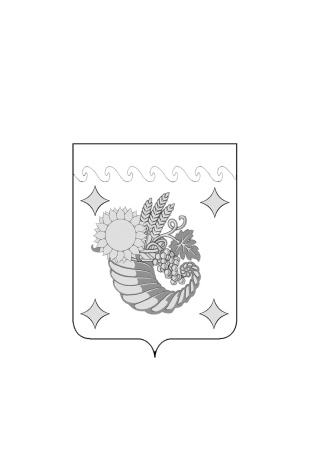 Приложение 1к решению Совета Щербиновского сельского поселения Щербиновского районаот 09.11.2023 № 1«Приложение 1УТВЕРЖДЕНОрешением СоветаЩербиновского сельского поселенияЩербиновского районаот 20.12.2022 № 1(в редакции решения СоветаЩербиновского сельского поселения Щербиновского района от 09.11.2023 № 1)Код Наименование доходаСумма (рублей)1231 00 00000 00 0000 000Налоговые и неналоговые доходы10 246 600,001 01 02000 01 0000 110Налог на доходы физических лиц*  4 179 000,001 03 02230 01 0000 110Доходы от уплаты акцизов на дизельное топливо, подлежащие распределению между бюджетами субъектов Российской Федерации и местными бюджетами с учетом установленных дифференцированных нормативов отчислений в местные бюджеты*680 900,001 03 02240 01 0000 110Доходы от уплаты акцизов на моторные масла для дизельных и (или) карбюраторных (инжекторных) двигателей, подлежащие распределению между бюджетами субъектов Российской Федерации и местными бюджетами с учетом установленных дифференцированных нормативов отчислений в местные бюджеты*4 700,001 03 02250 01 0000 110Доходы от уплаты акцизов на автомобильный бензин, подлежащие распределению между бюджетами субъектов Российской Федерации и местными бюджетами с учетом установленных дифференцированных нормативов отчислений в местные бюджеты*900 000,001 05 03000 01 0000 110Единый сельскохозяйственный налог*2 374 300,001 06 01030 10 0000 110Налог на имущество физических лиц, взимаемый по ставкам, применяемым к объектам налогообложения, расположенным в границах сельских поселений*367 000,001 06 06000 00 0000 110Земельный налог*1 735 000,001 13 02995 10 0000 130Прочие доходы от компенсации затрат бюджетов сельских поселений*2 700,001 16 02020 02 0000 140Административные штрафы, установленные законами субъектов Российской Федерации об административных правонарушениях, за нарушение муниципальных правовых актов3 000,002 00 00000 00 0000 000Безвозмездные поступления11 116 800,002 02 00000 00 0000 000Безвозмездные поступления от других бюджетов бюджетной системы Российской Федерации11 116 800,002 02 10 000 00 0000 150Дотации бюджетам бюджетной системы Российской Федерации3 559 900,002 02 20 000 00 0000 150Субсидии бюджетам бюджетной системы Российской Федерации (межбюджетные субсидии)4 517 100,002 02 30 000 00 0000 150Субвенции бюджетам бюджетной системы Российской Федерации *300 400,002 02 40 000 00 0000 150Иные межбюджетные трансферты2 739 400,00Всего доходов21 363 400,00Приложение 2к решению Совета Щербиновского сельского поселения Щербиновского районаот 09.11.2023 № 1«Приложение 3УТВЕРЖДЕНОрешением СоветаЩербиновского сельского поселенияЩербиновского районаот 20.12.2022 № 1(в редакции решения СоветаЩербиновского сельского поселения Щербиновского района от 09.11.2023 № 1)КодНаименование доходаСумма (рублей)1232 00 00000 00 0000 000Безвозмездные поступления3 578 000,002 02 00 000 00 0000 000Безвозмездные поступления от других бюджетов бюджетной системы Российской Федерации838 600,002 02 10 000 00 0000 150Дотации бюджетам бюджетной системы Российской Федерации838 600,002 02 16001 10 0000 150Дотации бюджетам сельских поселений на выравнивание бюджетной обеспеченности из бюджетов муниципальных районов838 600,002 02 40000 00 0000 150Иные межбюджетные трансферты 2 739 400,002 02 49999 10 0000 150Прочие межбюджетные трансферты, передаваемые бюджетам сельских поселений 2 739 400,00Приложение 3к решению Совета Щербиновского сельского поселения Щербиновского районаот 09.11.2023 № 1«Приложение 4УТВЕРЖДЕНОрешением СоветаЩербиновского сельского поселенияЩербиновского районаот 20.12.2022 № 1(в редакции решения СоветаЩербиновского сельского поселения Щербиновского района от 09.11.2023 № 1)№ п/пНаименованиеРЗПРСумма (рублей)12345Всего расходов23 521 928,51в том числе:1Общегосударственные вопросы01004 794 530,45Функционирование высшего должностного лица субъекта Российской Федерации и муниципального образования0102838 084,38Функционирование Правительства Российской Федерации, высших органов исполнительной власти субъектов Российской Федерации, местных администраций01043 525 144,08Обеспечение деятельности финансовых, налоговых и таможенных органов и органов финансового (финансово-бюджетного) надзора010649 000,00Резервные фонды011110 000,00Другие общегосударственные вопросы0113372 301,992Национальная оборона0200296 600,00Мобилизационная и вневойсковая подготовка0203296 600,003Национальная безопасность и правоохранительная деятельность030018 720,00Защита населения и территории от чрезвычайных ситуаций природного и техногенного характера, пожарная безопасность03107 320,00Другие вопросы в области национальной безопасности и правоохранительной деятельности031411 400,004Национальная экономика04003 580 077,13Дорожное хозяйство (дорожные фонды)04093 580 077,135Жилищно-коммунальное хозяйство05003 625 645,58Коммунальное хозяйство0502410 366,56Благоустройство05033 215 279,026Образование070020 000,00Другие вопросы в области образования070920 000,007Культура, кинематография080011 039 777,39Культура080111 039 777,398Социальная политика1000131 577,96Пенсионное обеспечение1001131 577,969Физическая культура и спорт110015 000,00Физическая культура110115 000,00Приложение 4к решению Совета Щербиновского сельского поселения Щербиновского районаот 09.11.2023 № 1«Приложение 5УТВЕРЖДЕНОрешением СоветаЩербиновского сельского поселенияЩербиновского районаот 20.12.2022 № 1(в редакции решения СоветаЩербиновского сельского поселения Щербиновского района от 09.11.2023 № 1)№ п/пНаименованиеЦСРВРСумма(рублей)12345ВСЕГО23 521 928,511Муниципальная программа Щербиновского сельского поселения Щербиновского района «Обеспечение деятельности администрации Щербиновского сельского поселения Щербиновского района» 01 000 000003 820 754,07Информатизация деятельности органов местного самоуправления 01 001 00000178 209,99Информатизация деятельности органов местного самоуправления  муниципального образования01 001 10010171 000,00Закупка товаров, работ и услуг для обеспечениягосударственных (муниципальных) нужд01 001 10010200171 000,00Информатизация деятельности органов местного самоуправления  муниципального образования (кредиторская задолженность)01 001 100197 209,99Закупка товаров, работ и услуг для обеспечениягосударственных (муниципальных) нужд01 001 100192007 209,99Информационное освещение деятельности органов местного самоуправления 01 002 0000068 200,00Информационное освещение деятельности органов местного самоуправления   муниципального образования01 002 1002068 200,00Закупка товаров, работ и услуг для обеспечениягосударственных (муниципальных) нужд01 002 1002020068 200,00Мероприятия по обеспечению организационных вопросов для реализации муниципальной программы01 007 000003 500 344,08Расходы на обеспечение функций органов местного самоуправления01 007 001903 500 344,08Расходы на выплаты персоналу в целях обеспечения выполнения функций государственными (муниципальными) органами, казенными учреждениями, органами управления государственными внебюджетными фондами01 007 001901003 010 272,09Закупка товаров, работ и услуг для обеспечениягосударственных (муниципальных) нужд01 007 00190200479 021,99Иные бюджетные ассигнования01 007 0019080011 050,00Гармонизация межнациональных отношений и развитие национальных культур01 008 000002 000,00Реализация мероприятий по гармонизации межнациональных отношений и развитию национальных культур01 008 106402 000,00Закупка товаров, работ и услуг для обеспечения государственных (муниципальных) нужд01 008 106402002 000,00Прочие мероприятия, связанных с муниципальным управлением01 009 0000072 000,00Реализация функций, связанных с муниципальным управлением01 009 1048072 000,00Социальное обеспечение и иные выплаты населению01 009 1048030072 000,002Муниципальная программа Щербиновского сельского поселения Щербиновского района «Управление муниципальным имуществом Щербиновского сельского поселения Щербиновского района» 03 000 000007 300,00Содержание и обслуживание казны 03 002 000007 300,00Содержание и обслуживание казны муниципального образования03 002 100807 300,00Закупка товаров, работ и услуг для обеспечениягосударственных (муниципальных) нужд03 002 100802007 300,003Муниципальная программа Щербиновского сельского поселения Щербиновского района «Социальная поддержка граждан Щербиновского сельского поселения Щербиновского района» 06 000 00000131 577,96Предоставление дополнительных мер социальной поддержки06 001 00000131 577,96Поддержка лиц, замещавших выборные муниципальные должности, муниципальные должности муниципальной службы и отдельных категорий работников муниципального образования06 001 10120131 577,96Социальное обеспечение и иные выплаты населению06 001 10120300131 577,964Муниципальная программа Щербиновского сельского поселения Щербиновского района «Развитие культуры в Щербиновском сельском поселении Щербиновского района» 12 000 0000010 589 777,39Совершенствование деятельности муниципальных учреждений отрасли «Культура» 12 001 0000010 589 777,39Расходы на обеспечение деятельности (оказание услуг) муниципальных учреждений12 001 00590 5 441 531,20Расходы на выплаты персоналу в целях обеспечения выполнения функций государственными (муниципальными) органами, казенными учреждениями, органами управления государственными внебюджетными фондами12 001 005901004 483 284,98Закупка товаров, работ и услуг для обеспечениягосударственных (муниципальных) нужд12 001 00590200957 246,22Иные бюджетные ассигнования12 001 005908001 000,00Расходы на обеспечение деятельности (оказание услуг) муниципальных учреждений (кредиторская задолженность)12 001 005993 027,19Закупка товаров, работ и услуг для обеспечения государственных (муниципальных) нужд12 001 005992003 027,19Организация библиотечного обслуживания населения (за исключением мероприятий по подключению общедоступных библиотек, находящихся в муниципальной собственности, к сети «Интернет» и развития системы библиотечного дела с учетом задачи расширения информационных технологий и оцифровки), комплектование и обеспечение сохранности библиотечных фондов библиотек поселений, межпоселенческих библиотек и библиотек городского округа12 001 1020012 150,00Закупка товаров, работ и услуг для обеспечениягосударственных (муниципальных) нужд12 001 1020020012 150,00Ремонт и укрепление материально-технической базы, техническое оснащение муниципальных учреждений культуры и (или) детских музыкальных школ, художественных школ, школ искусств, домов детского творчества12 001 S06405 133 069,00Закупка товаров, работ и услуг для обеспечения государственных (муниципальных) нужд12 001 S06402005 133 069,005Муниципальная программа Щербиновского сельского поселения Щербиновского района «Развитие физической культуры и спорта в Щербиновском сельском поселении Щербиновского района» 13 000 0000015 000,00Реализация Единого календарного плана физкультурных мероприятий муниципального образования Щербиновский район13 003 0000015 000,00Организация и проведение физкультурных и спортивных мероприятий13 003 1032015 000,00Закупка товаров, работ и услуг для обеспечениягосударственных (муниципальных) нужд13 003 1032020015 000,006Муниципальная программа Щербиновского сельского поселения Щербиновского района «Молодежь Щербиновского сельского поселения Щербиновского района» 14 000 0000020 000,00Мероприятия по организации и проведению социально-значимых мероприятий в области молодежной политики14 003 0000020 000,00Реализация мероприятий в области молодежной политики14 0031033020 000,00Закупка товаров, работ и услуг для обеспечениягосударственных (муниципальных) нужд14 0031033020020 000,007Муниципальная программа Щербиновского сельского поселения Щербиновского района «Противодействие коррупции на территории Щербиновского сельского поселения Щербиновского района» 18 000 000002 000,00Мероприятия по противодействию коррупции18 001 000002 000,00Мероприятия по противодействию коррупции в сельских поселениях18 001 100502 000,00Закупка товаров, работ и услуг для обеспечениягосударственных (муниципальных) нужд18 001 100502002000,008Муниципальная программа Щербиновского сельского поселения Щербиновского района «Обеспечение безопасности  населения на территории Щербиновского сельского поселения Щербиновского района» 19 000 0000018 720,00Предупреждение и ликвидация последствий чрезвычайных ситуаций19 001 000003 420,00Предупреждение и ликвидация последствий чрезвычайных ситуаций19 001 104303 420,00Закупка товаров, работ и услуг для обеспечениягосударственных (муниципальных) нужд19 001 104302003 420,00Обеспечение безопасности на водных объектах19 002 000001 300,00Мероприятия, связанные с безопасностью на водных объектах19 002 104901 300,00Закупка товаров, работ и услуг для обеспечениягосударственных (муниципальных) нужд19 002 104902001 300,00Пожарная безопасность19 003 000002 600,00Мероприятия по пожарной безопасности19 003 105002 600,00Закупка товаров, работ и услуг для обеспечениягосударственных (муниципальных) нужд19 003 105002002 600,00Отдельные мероприятия по реализации муниципальной программы19 0070000011 400,00Финансовое обеспечение деятельности добровольных формирований населения по охране общественного порядка19 0071027011 400,00Социальное обеспечение и иные выплаты населению19 0071027030011 400,009Муниципальная программа Щербиновского сельского поселения Щербиновского района «Развитие дорожного хозяйства в Щербиновском сельском поселении Щербиновского района» 20 000 000003 580 077,13Поддержка дорожного хозяйства20 001 000003 048 677,13Содержание и ремонт автомобильных дорог общего пользования, в том числе дорог в поселениях (за исключением автомобильных дорог федерального значения)20 001 104603 048 677,13Закупка товаров, работ и услуг для обеспечениягосударственных (муниципальных) нужд20 001 104602003 048 677,13Безопасное движение на дорогах местного значения20 002 00000531 400,00Мероприятия, связанные с безопасностью на дорогах местного значения20 002 10530531 400,00Закупка товаров, работ и услуг для обеспечениягосударственных (муниципальных) нужд20 002 10530200531 400,0010Муниципальная программа Щербиновского сельского поселения Щербиновского района «Комплексное развитие жилищно-коммунального хозяйства Щербиновского сельского поселения Щербиновского района» 22 000 000003 358 045,58Благоустройство и озеленение территории сельского поселения Щербиновского района22 001 000002 643 679,02Мероприятия по благоустройству и озеленению территории сельского поселения Щербиновского района22 001 105501 397 509,48Закупка товаров, работ и услуг для обеспечениягосударственных (муниципальных) нужд	22 001 105502001 397 509,48Поддержка местных инициатив по итогам краевого конкурса22 001629501 246 169,54Закупка товаров, работ и услуг для обеспечения государственных (муниципальных) нужд22 001629502001 246 169,54Модернизация и содержание систем уличного освещения 22 002 00000304 000,00Мероприятия по модернизации и содержанию систем уличного освещения22 002 10560304 000,00Закупка товаров, работ и услуг для обеспечениягосударственных (муниципальных) нужд22 002 10560200304 000,00Мероприятия в сфере коммунального хозяйства22 003 00000410 366,56Реализация мероприятий в сфере коммунального хозяйства22 003 10570410 366,56Закупка товаров, работ и услуг для обеспечениягосударственных (муниципальных) нужд22 003 10570200410 366,5611Муниципальная программа Щербиновского сельского поселения Щербиновского района «Формирование современной городской среды» на 2018-2024 годы29 000 00000242 600,00Благоустройство общественной территории29 001 00000242 600,00Поддержка государственных программ субъектов Российской Федерации и муниципальных программ формирования современной городской среды29 001 10730242 600,00Закупка товаров, работ и услуг для обеспечения государственных (муниципальных) нужд29 001 10730200242 600,0012Обеспечение деятельности высшего должностного лица муниципального образования70 000 00000838 084,38Высшее должностное лицо муниципального образования70 001 00000838 084,38Расходы на обеспечение функций органов местного самоуправления70 001 00190838 084,38Расходы на выплаты персоналу в целях обеспечения выполнения функций государственными (муниципальными) органами, казенными учреждениями, органами управления государственными внебюджетными фондами70 001 00190100838 084,3813Отдельные направления деятельности администрации муниципального образования71 000 00000331 400,00Финансовое обеспечение непредвиденных расходов71 001 0000010 000,00Резервные фонды администрации муниципального образования71 001 1042010 000,00Иные бюджетные ассигнования71 001 1042080010 000,00Административные и иные комиссии71 002 000003 800,00Осуществление отдельных полномочий Краснодарского края по образованию и организации деятельности административных комиссий71 002 601903 800,00Закупка товаров, работ и услуг для обеспечениягосударственных (муниципальных) нужд71 002 601902003 800,00Осуществление полномочий по определению поставщиков (подрядчиков, исполнителей) для заказчиков сельского поселения71 007 0000021 000,00Расходы на обеспечение функций органов местного самоуправления (передаваемые полномочия сельских поселений)71 007 2019021 000,00Межбюджетные трансферты71 007 2019050021 000,00Осуществление первичного воинского учета на территориях, где отсутствуют военные комиссариаты71 008 00000296 600,00Осуществление первичного воинского учета на территориях, где отсутствуют военные комиссариаты71 008 51180296 600,00Расходы на выплаты персоналу в целях обеспечения выполнения функций государственными (муниципальными) органами, казенными учреждениями, органами управления государственными внебюджетными фондами71 008 51180100296 600,0014Обеспечение деятельности Контрольно-счетной палаты муниципального образования Щербиновский район72 000 0000028 000,00Руководитель Контрольно-счетной палаты муниципального образования72 001 000003 360,00Расходы на обеспечение функций органов местного самоуправления (передаваемые полномочия сельских поселений)72 001 201903 360,00Межбюджетные трансферты72 001 201905003 360,00Контрольно-счетная палата  муниципального образования 72 002 0000024 640,00Расходы на обеспечение функций органов местного самоуправления (передаваемые полномочия сельских поселений)72 002 2019024 640,00Межбюджетные трансферты72 002 2019050024 640,0015Обеспечение деятельности финансовых, налоговых и таможенных органов и органов финансового (финансово-бюджетного) надзора77 000 0000021 000,00Осуществление полномочий по организации и осуществлению муниципального внутреннего финансового контроля77 001 0000021 000,00Расходы на обеспечение функций органов местного самоуправления (передаваемые полномочия сельских поселений)77 001 2019021 000,00Межбюджетные трансферты77 001 2019050021 000,0016Организация ритуальных услуг и содержание мест захоронения81 000 0000067 592,00Организация ритуальных услуг и содержание мест захоронения81 000 0000025 000,00Содержание мест захоронения81 001 0000025 000,00Мероприятия по содержанию мест захоронения81 001 1068025 000,00Закупка товаров, работ и услуг для государственных (муниципальных) нужд81 001 1068020025 000,00Организация ритуальных услуг81 002 0000042 592,00Мероприятия по организации ритуальных услуг81 002 2080042 592,00Межбюджетные трансферты81 002 2080050042 592,0017Другие непрограммные расходы органов местного самоуправления99 00000000450 000,00Непрограммные расходы99 001 00000450 000,00Мероприятия по содержанию памятников и братских могил, находящихся на территории поселения99 001 10280 450 000,00Иные бюджетные ассигнования99 001 10280800450 000,00Приложение 5к решению Совета Щербиновского сельского поселения Щербиновского районаот 09.11.2023 № 1«Приложение 6УТВЕРЖДЕНАрешением СоветаЩербиновского сельского поселенияЩербиновского районаот 20.12.2022 № 1(в редакции решения СоветаЩербиновского сельского поселения Щербиновского района от 09.11.2023 № 1)№ п/пНаименованиеВедРзПРЦСРВРСумма (рублей) 12345678ВСЕГО23 521 928,511 Администрация Щербиновского сельского поселение Щербиновского района992Общегосударственные вопросы99201004 794 530,45Функционирование высшего должностного лица субъекта Российской Федерации и муниципального образования9920102838 084,38Обеспечение деятельности высшего должностного лица муниципального образования992010270 00000000838 084,38Высшее должностное лицо муниципального образования992010270 00100000838 084,38Расходы на обеспечение функций органов местного самоуправления992010270 00100190838 084,38Расходы на выплаты персоналу в целях обеспечения выполнения функций государственными (муниципальными) органами, казенными учреждениями, органами управления государственными внебюджетными фондами992010270 00100190100838 084,38Функционирование Правительства Российской Федерации, высших исполнительных органов государственной власти субъектов Российской Федерации, местных администраций99201043 525 144,08Муниципальная программа Щербиновского сельского поселения Щербиновского района «Обеспечение деятельности администрации Щербиновского сельского поселения Щербиновского района» 992010401 000000003 500 344,08Мероприятия по обеспечению организационных вопросов для реализации муниципальной программы992010401 007000003 500 344,08Расходы на обеспечение функций органов местного самоуправления992010401 007001903 500 344,08Расходы на выплаты персоналу в целях обеспечения выполнения функций государственными (муниципальными) органами, казенными учреждениями, органами управления государственными внебюджетными фондами992010401 007001901003 010 272,09Закупка товаров, работ и услуг для обеспечения государственных (муниципальных) нужд992010401 00700190200479 021,99Иные бюджетные ассигнования 992010401 0070019080011 050,00Отдельные направления деятельности администрации муниципального образования992010471 0000000024 800,00Административные и иные комиссии992010471 002000003 800,00Осуществление отдельных полномочий Краснодарского края по образованию и организации деятельности административных комиссий992010471 002601903 800,00Закупка товаров, работ и услуг для обеспечения государственных (муниципальных) нужд992010471 002601902003 800,00Осуществление полномочий по определению поставщиков (подрядчиков, исполнителей) для заказчиков сельского поселения992010471 0070000021 000,00Расходы на обеспечение функций органов местного самоуправления (передаваемые полномочия сельских поселений)992010471 0072019021 000,00Межбюджетные трансферты992010471 0072019050021 000,00Обеспечение деятельности финансовых, налоговых и таможенных органов и органов финансового (финансово-бюджетного) надзора992010649 000,00Обеспечение деятельности Контрольно-счетной палаты муниципального образования Щербиновский район992010672 0000000028 000,00Руководитель Контрольно-счетной палаты муниципального образования992010672 001000003 360,00Расходы на обеспечение функций органов местного самоуправления (передаваемые полномочия сельских поселений)992010672 001201903 360,00Межбюджетные трансферты992010672 001201905003 360,00Контрольно-счетная палата  муниципального образования 992010672 0020000024 640,00Расходы на обеспечение функций органов местного самоуправления (передаваемые полномочия сельских поселений)992010672 0022019024 640,00Межбюджетные трансферты992010672 0022019050024 640,00Обеспечение деятельности финансовых, налоговых и таможенных органов и органов финансового (финансово-бюджетного) надзора992010677 0000000021 000,00Осуществление полномочий по организации и осуществлению муниципального внутреннего финансового контроля992010677 0010000021 000,00Расходы на обеспечение функций органов местного самоуправления (передаваемые полномочия сельских поселений)992010677 0012019021 000,00Межбюджетные трансферты992010677 0012019050021 000,00Резервные фонды992011110 000,00Отдельные направления  деятельности администрации муниципального образования992011171 0000000010 000,00Финансовое обеспечение непредвиденных расходов992011171 0010000010 000,00Резервные фонды администрации муниципального образования992011171 0011042010 000,00Иные бюджетные ассигнования992011171 0011042080010 000,00Другие общегосударственные вопросы9920113372 301,99Муниципальная программа Щербиновского сельского поселения Щербиновского района «Обеспечение деятельности администрации Щербиновского сельского поселения Щербиновского района» 992011301 00000000320 409,99Информатизация деятельности органов местного самоуправления 992011301 00100000178 209,99Информатизация деятельности органов местного самоуправления муниципального образования992011301 00110010171 000,00Закупка товаров, работ и услуг для обеспечения государственных (муниципальных) нужд992011301 00110010200171 000,00Информатизация деятельности органов местного самоуправления  муниципального образования (кредиторская задолженность)992011301 001100197 209,99Закупка товаров, работ и услуг для обеспечениягосударственных (муниципальных) нужд992011301 001100192007 209,99Информационное освещение деятельности органов местного самоуправления 992011301 0020000068 200,00Информационное освещение деятельности органов местного самоуправления муниципального образования992011301 0021002068 200,00Закупка товаров, работ и услуг для обеспечения государственных (муниципальных) нужд992011301 0021002020068 200,00Гармонизация межнациональных отношений и развитие национальных культур992011301 008000002 000,00Реализация мероприятий по гармонизации межнациональных отношений и развитию национальных культур992011301 008106402 000,00Закупка товаров, работ и услуг для обеспечения государственных (муниципальных) нужд992 011301 008106402002 000,00Прочие мероприятия, связанных с муниципальным управлением992011301 0090000072 000,00Реализация функций, связанных с муниципальным управлением992011301 0091048072 000,00Социальное обеспечение и иные выплаты населению992011301 0091048030072 000,00Муниципальная программа Щербиновского сельского поселения Щербиновского района «Управление муниципальным имуществом Щербиновского сельского поселения Щербиновского района» 992011303 000000007 300,00Содержание и обслуживание казны 992011303 002000007 300,00Содержание и обслуживание казны муниципального образования992011303 002100807 300,00Закупка товаров, работ и услуг для обеспечения государственных (муниципальных) нужд992011303 002100802007 300,00Муниципальная программа Щербиновского сельского поселения Щербиновского района «Противодействие коррупции на территории Щербиновского сельского поселения Щербиновского района» 992011318 000000002 000,00Мероприятия по противодействию коррупции992011318 001000002 000,00Мероприятия по противодействию коррупции в сельских поселениях992011318 001100502 000,00Закупка товаров, работ и услуг для обеспечения государственных (муниципальных) нужд992011318 001100502002 000,00Организация ритуальных услуг и содержание мест захоронения992011381 0000000042 592,00Организация ритуальных услуг992011381 0020000042 592,00Мероприятия по организации ритуальных услуг992011381 0022080042 592,00Межбюджетные трансферты992011381 0022080050042 592,00Национальная оборона9920200296 600,00Мобилизационная  и вневойсковая подготовка9920203296 600,00Отдельные направления деятельности администрации муниципального образования992020371 00000000296 600,00Осуществление первичного воинского учета на территориях, где отсутствуют военные комиссариаты992020371 00800000296 600,00Осуществление первичного воинского учета на территориях, где отсутствуют военные комиссариаты992020371 00851180296 600,00Расходы на выплаты персоналу в целях обеспечения выполнения функций государственными (муниципальными) органами, казенными учреждениями, органами управления государственными внебюджетными фондами992020371 00851180100296 600,00Национальная безопасность и правоохранительная деятельность992030018 720,00Защита населения и территории от чрезвычайных ситуаций природного и техногенного характера, пожарная безопасность99203107 320,00Муниципальная программа Щербиновского сельского поселения Щербиновского района «Обеспечение безопасности населения на территории Щербиновского сельского поселения Щербиновского района» 992031019 000000007 320,00Предупреждение и ликвидация последствий чрезвычайных ситуаций992031019 001000003 420,00Предупреждение и ликвидация последствий чрезвычайных ситуаций992031019 001104303 420,00Закупка товаров, работ и услуг для обеспечения государственных (муниципальных) нужд992031019 001104302003 420,00Обеспечение безопасности на водных объектах992031019 002000001 300,00Мероприятия, связанные с безопасностью на водных объектах992031019 002104901 300,00Закупка товаров, работ и услуг для обеспечения государственных (муниципальных) нужд992031019 002104902001 300,00Пожарная безопасность992031019 003000002 600,00Мероприятия по пожарной безопасности992031019 003105002 600,00Закупка товаров, работ и услуг для обеспечениягосударственных (муниципальных) нужд992031019 003105002002 600,00Другие вопросы в области национальной безопасности и правоохранительной деятельности992031411 400,00Муниципальная программа Щербиновского сельского поселения Щербиновского района «Обеспечение безопасности населения на территории Щербиновского сельского поселения Щербиновского района» 992031419 0000000011 400,00Отдельные мероприятия по реализации муниципальной программы992031419 0070000011 400,00Финансовое обеспечение деятельности добровольных формирований населения по охране общественного порядка992031419 0071027011 400,00Социальное обеспечение и иные выплаты населению992031419 0071027030011 400,00Национальная экономика99204003 580 077,13Дорожное хозяйство (дорожные фонды)99204093 580 077,13Муниципальная программа Щербиновского сельского поселения Щербиновского района «Развитие дорожного хозяйства в Щербиновском сельском поселении Щербиновского района» 992040920 000000003 580 077,13Поддержка дорожного хозяйства992040920 001000003 048 677,13Содержание и ремонт автомобильных дорог общего пользования, в том числе дорог в поселениях (за исключением автомобильных дорог федерального значения)992040920 001104603 048 677,13Закупка товаров, работ и услуг для обеспечения государственных (муниципальных) нужд992040920 001104602003 048 677,13Безопасное движение на дорогах местного значения992040920 00200000531 400,00Мероприятия, связанные с безопасностью на дорогах местного значения992040920 00210530531 400,00Закупка товаров, работ и услуг для обеспечения государственных (муниципальных) нужд992040920 00210530200531 400,00Жилищно-коммунальное хозяйство99205003 625 645,58Коммунальное хозяйство9920502410 366,56Муниципальная программа Щербиновского сельского поселения Щербиновского района «Комплексное развитие жилищно-коммунального хозяйства Щербиновского сельского поселения Щербиновского района»992050222 0 00 00000410 366,56Мероприятия в сфере коммунального хозяйства992050222 0 03 00000410 366,56Реализация мероприятий в сфере коммунального хозяйства992050222 0 03 10570410 366,56Закупка товаров, работ и услуг для обеспечения государственных (муниципальных) нужд992050222 0 03 10570200410 366,56Благоустройство99205033 215 279,02Муниципальная программа Щербиновского сельского поселения Щербиновского района «Комплексное развитие жилищно-коммунального хозяйства Щербиновского сельского поселения Щербиновского района» 992050322 000000002 947 679,02Благоустройство и озеленение территории сельского поселения Щербиновского района992050322 001000002 643 679,02Мероприятия по благоустройству и озеленению территории сельского поселения Щербиновского района992050322 001105501 397 509,48Закупка товаров, работ и услуг для обеспечения государственных (муниципальных) нужд992050322 001105502001 397 509,48Поддержка местных инициатив по итогам краевого конкурса992050322 001629501 246 169,54Закупка товаров, работ и услуг для обеспечения государственных (муниципальных) нужд992050322 001629502001 246 169,54Модернизация и содержание систем уличного освещения 992050322 00200000304 000,00Мероприятия по модернизации и содержанию систем уличного освещения992050322 00210560304 000,00Закупка товаров, работ и услуг для обеспечения государственных (муниципальных) нужд992050322 00210560200304 000,00Муниципальная программа Щербиновского сельского поселения Щербиновского района «Формирование современной городской среды» на 2018-2024 годы992050329 00000000242 600,00Благоустройство общественной территории992050329 00100000242 600,00Поддержка государственных программ субъектов Российской Федерации и муниципальных программ формирования современной городской среды992050329 00110730242 600,00Закупка товаров, работ и услуг для обеспечения государственных (муниципальных) нужд992050329 00110730200242 600,00Организация ритуальных услуг и содержание мест захоронения992050381 0000000025 000,00Содержание мест захоронения992050381 0010000025 000,00Мероприятия по содержанию мест захоронения992050381 0011068025 000,00Закупка товаров, работ и услуг для государственных (муниципальных) нужд992050381 0011068020025 000,00Образование992070020 000,00Другие вопросы в области образования992070920 000,00Муниципальная программа Щербиновского сельского поселения Щербиновского района «Молодежь Щербиновского сельского поселения Щербиновского района» 992070914 0000000020 000,00Мероприятия по организации и проведению социально-значимых мероприятий в области молодежной политики992070914 0030000020 000,00Реализация мероприятий в области молодежной политики992070914 0031033020 000,00Закупка товаров, работ и услуг для обеспечения государственных (муниципальных) нужд992070914 0031033020020 000,00Культура, кинематография992080011 039 777,39Культура992080111 039 777,39Муниципальная программа Щербиновского сельского поселения Щербиновского района «Развитие культуры в Щербиновском сельском поселении Щербиновского района» 992080112 0000000010 589 777,39Совершенствование деятельности муниципальных учреждений отрасли «Культура» 992080112 0010000010 589 777,39Расходы на обеспечение деятельности (оказание услуг) муниципальных учреждений992080112 00100590 5 441 531,20Расходы на выплаты персоналу в целях обеспечения выполнения функций государственными (муниципальными) органами, казенными учреждениями, органами управления государственными внебюджетными фондами992080112 001005901004 483 284,98Закупка товаров, работ и услуг для обеспечения государственных (муниципальных) нужд992080112 00100590200957 246,22Иные бюджетные ассигнования992080112 001005908001 000,00Расходы на обеспечение деятельности (оказание услуг) муниципальных учреждений (кредиторская задолженность)992080112 001005993 027,19Закупка товаров, работ и услуг для обеспечения государственных (муниципальных) нужд992080112 001005992003 027,19Организация библиотечного обслуживания населения (за исключением мероприятий по подключению общедоступных библиотек, находящихся в муниципальной собственности, к сети «Интернет» и развития системы библиотечного дела с учетом задачи расширения информационных технологий и оцифровки), комплектование и обеспечение сохранности библиотечных фондов библиотек поселений, межпоселенческих библиотек и библиотек городского округа992080112 0011020012 150,00Закупка товаров, работ и услуг для обеспечения государственных (муниципальных) нужд992080112 0011020020012 150,00Ремонт и укрепление материально-технической базы, техническое оснащение муниципальных учреждений культуры и (или) детских музыкальных школ, художественных школ, школ искусств, домов детского творчества992080112 001S06405 133 069,00Закупка товаров, работ и услуг для обеспечения государственных (муниципальных) нужд992080112 001S06402005 133 069,00Другие непрограммные расходы органов местного самоуправления992080199 00000000450 000,00Непрограммные расходы992080199 001 00000450 000,00Мероприятия по содержанию памятников и братских могил, находящихся на территории поселения992080199 001 10280450 000,00Иные бюджетные ассигнования99208 0199 001 10280800450 000,00Социальная политика9921000131 577,96Пенсионное обеспечение9921001131 577,96Муниципальная программа Щербиновского сельского поселения Щербиновского района «Социальная поддержка граждан Щербиновского сельского поселения Щербиновского района» 992100106 00000000131 577,96Предоставление дополнительных мер социальной поддержки992100106 00100000131 577,96Поддержка лиц, замещавших выборные муниципальные должности, муниципальные должности муниципальной службы и отдельных категорий работников муниципального образования992100106 00110120131 577,96Социальное обеспечение и иные выплаты населению992100106 00110120300131 577,96Физическая культура и спорт992110015 000,00Физическая культура 992110115 000,00Муниципальная программа Щербиновского сельского поселения Щербиновского района «Развитие физической культуры и спорта в Щербиновском сельском поселении Щербиновского района» 992110113 0000000015 000,00Реализация Единого календарного плана физкультурных мероприятий муниципального образования Щербиновский район992110113 0030000015 000,00Организация и проведение физкультурных и спортивных мероприятий992110113 0031032015 000,00Закупка товаров, работ и услуг для обеспечения государственных (муниципальных) нужд992110113 0031032020015 000,00Приложение 6к решению Совета Щербиновского сельского поселения Щербиновского районаот 09.11.2023 № 1«Приложение 7УТВЕРЖДЕНЫрешением СоветаЩербиновского сельского поселенияЩербиновского районаот 20.12.2022 № 1(в редакции решения СоветаЩербиновского сельского поселения Щербиновского района от 09.11.2023 № 1)КодНаименование групп, подгрупп,статей, подстатей, элементов,программ (подпрограмм), кодов экономической классификации источников внутреннего финансирования дефицита бюджетаСумма(рублей)123000 01 00 00 00 00 0000 000Источники внутреннего финансирования дефицитов бюджетов, всего 2 158 528,51в том числе:000 01 05 00 00 00 0000 000Изменение остатков средств на счетах по учету средств бюджетов 2 158 528,51000 01 05 00 00 00 0000 500Увеличение остатков средств бюджетов-21 363 400,00000 01 05 02 00 00 0000 500Увеличение прочих остатков средств бюджетов-21 363 400,00000 01 05 02 01 00 0000 510Увеличение прочих остатков денежных средств бюджетов-21 363 400,00992 01 05 02 01 10 0000 510Увеличение прочих остатков денежных средств бюджетов сельских поселений-21 363 400,00000 01 05 00 00 00 0000 600Уменьшение остатков средств бюджетов23 521 928,51000 01 05 02 00 00 0000 600Уменьшение прочих остатков средств бюджетов23 521 928,51000 01 05 02 01 00 0000 610Уменьшение прочих остатков денежных средств бюджетов23 521 928,51992 01 05 02 01 10 0000 610Уменьшение прочих остатков денежных средств бюджетов сельских поселений23 521 928,51№ п/пНаименование источникаСумма(рублей)№ п/пНаименование источникаСумма(рублей)1231Акцизы на автомобильный бензин, прямогонный бензин, дизельное топливо, моторные масла для дизельных и (или) карбюраторных (инжекторных) двигателей, производимые на территории Российской Федерации, подлежащих зачислению в бюджет Щербиновского сельского поселения Щербиновского района1 819 000,00Итого1 819 000,00Приложение 2к порядку формирования и использования бюджетных ассигнований муниципальногодорожного фонда Щербиновского сельского поселения Щербиновского района Наименование показателяОстаток средств на начало годаБюджетные ассигнования дорожного фонда Щербиновского сельского поселения Щербиновского районаБюджетные ассигнования дорожного фонда Щербиновского сельского поселения Щербиновского районаБюджетные ассигнования дорожного фонда Щербиновского сельского поселения Щербиновского районаБюджетные ассигнования дорожного фонда Щербиновского сельского поселения Щербиновского районаБюджетные ассигнования дорожного фонда Щербиновского сельского поселения Щербиновского районаБюджетные ассигнования дорожного фонда Щербиновского сельского поселения Щербиновского районаНаименование показателяОстаток средств на начало годаУтверждено в бюджете на отчетный период Поступило доходовФактическое  исполнение по расходамКассовое исполнение по расходамОстаток лимитов бюджетных обязательствОстаток средств12345678Остаток средств на начало годаДоходы всего:в том числе: (указать источник доходов)Расходы за отчетный период:в том числе: (указать направление произведенных расходов)ПриложениеУТВЕРЖДЕНОрешением СоветаЩербиновского сельского поселения Щербиновского районаот 09.11.2023 № 3Показатель, единица измерения2022 год2022 год% выполненияПоказатель, единица измеренияпрогнозотчет% выполнения1234Среднегодовая численность постоянного населения – всего,  тыс. чел.2,3682,31897,9Ожидаемая продолжительность жизни, лет73,472,399,3Среднедушевой денежный доход на одного жителя, тыс. руб.11,111,2103,7Численность экономически активного населения, тыс. чел.1,3251,324101,1Численность занятых в экономике, тыс. чел.0,9550,955100,0Номинальная начисленная среднемесячная заработная плата, тыс. руб.17,317,2102,4Численность занятых в личных подсобных хозяйствах,   тыс. чел.0,720,6894,4Среднемесячные доходы занятых в личных подсобных хозяйствах, тыс.руб.12,312,4102,5Численность зарегистрированных безработных, чел.66100,0Уровень регистрируемой безработицы, в % к численности трудоспособного населения в трудоспособном возрасте0,60,583,3Прибыль прибыльных предприятий, тыс. рублей2198841191191,1Убыток предприятий, тыс. руб.000Прибыль (убыток) – сальдо, тыс.руб.2198841191191,1Фонд оплаты труда, тыс. руб.174615194923112,4Производство основных видов промышленной продукции в натуральном выраженииПроизводство основных видов промышленной продукции в натуральном выраженииПроизводство основных видов промышленной продукции в натуральном выраженииПроизводство основных видов промышленной продукции в натуральном выраженииМясо тонн.22,833,0144,8Мука тонн.11,011,2102,8Объем продукции сельского хозяйства всех категорий хозяйств, тыс. руб.464,6472,1104,8в том числе в сельскохозяйственных организациях326,4330,5105,5в том числе в крестьянских (фермерских) хозяйствах и у индивидуальных предпринимателей87,189,6104,9в том числе в личных подсобных хозяйствах51,152,0102,2Производство основных видов сельскохозяйственной продукцииПроизводство основных видов сельскохозяйственной продукцииПроизводство основных видов сельскохозяйственной продукцииПроизводство основных видов сельскохозяйственной продукцииЗерно (в весе  после доработки), тыс.тонн20,321,4107,5Рис, тыс. тонн000Кукуруза, тыс. тонн1,201,25101,6Сахарная свекла, тыс. тонн000Подсолнечник (в весе после доработки), тыс. тонн0,530,58116,0Картофель - всего, тыс. тонн4,14,6127,8в том числе в личных подсобных хозяйствах0,3280,24375,0Овощи - всего, тыс. тонн0,3280,24375,0в том числе в крестьянских (фермерских) хозяйствах и у индивидуальных предпринимателей0,4350,590137,9в том числе в личных подсобных хозяйствах0,0070,006100,0Плоды и ягоды - всего, тыс. тонн0,4250,584139,7в том числе в личных подсобных хозяйствах0,1150,135119,5Виноград - всего, тыс. тонн0,1150,135119,5в том числе в личных подсобных хозяйствах0,0110,011100,0Скот и птица (в живом весе)- всего, тыс. тонн 1,2151,22100,8в том числе в сельскохозяйственных организациях0,8540,86101,2в том числе в крестьянских (фермерских) хозяйствах и у индивидуальных предпринимателей0,0310,03100,0в том числе в личных подсобных хозяйствах0,330,33103,1Молоко- всего, тыс. тонн5,85,8104,5в том числе в сельскохозяйственных организациях5,485,48104,4в том числе в крестьянских (фермерских) хозяйствах и у индивидуальных предпринимателей0,040,04100,0в том числе в личных подсобных хозяйствах0,280,28107,7Яйца- всего, тыс. штук941,41498166,4в том числе в личных подсобных хозяйствах941,41498166,4Численность поголовья сельскохозяйственных животных  Численность поголовья сельскохозяйственных животных  Численность поголовья сельскохозяйственных животных  Численность поголовья сельскохозяйственных животных  Крупный рогатый скот, голов28422844100,9в том числе сельскохозяйственных организаций26482650100,7в том числе крестьянских (фермерских) хозяйств и хозяйств индивидуальных предпринимателей1919103,6в том числе в личных подсобных хозяйствах175175100,5из общего поголовья крупного рогатого скота — коровы, голов645646100,3в том числе сельскохозяйственных организаций60460599,8в том числе крестьянских (фермерских) хозяйств и хозяйств индивидуальных предпринимателей66100,0в том числе в личных подсобных хозяйствах3535103,0Овцы и козы, голов30535283,8Птица, тысяч голов16,814,2595,6Потребительский рынокПотребительский рынокПотребительский рынокПотребительский рынокОборот розничной торговли,тыс. руб.111704129000111,3Оборот общественного питания, тыс. руб.000Объем платных услуг населению, тыс. руб.49,951,0106,3ИнвестицииИнвестицииИнвестицииИнвестицииОбъем инвестиций в основной капитал за счет всех источников финансирования, тыс. руб.127501275085,0Социальная сфераСоциальная сфераСоциальная сфераСоциальная сфераЧисленность детей в  дошкольных  образовательных учреждениях, тыс. чел.0,0680,071107,6Численность учащихся в учреждениях:0,2000,20296,2общеобразовательных, тыс. чел.0,2000,20296,2Численность обучающихся в первую смену в дневных учреждениях общего образования в % к общему числу обучающихся в этих учреждениях100100100,0доля граждан, занимающихся волонтерской (добровольческой) деятельностью, %0,430,45104,7Ввод в эксплуатациюВвод в эксплуатациюВвод в эксплуатациюВвод в эксплуатациюжилых домов предприятиями всех форм собственности, тыс. кв. м общей площади0,30,34424,4из общего итога - построенные населением за свой счет и с помощью кредитов, тыс. кв. м общей площади0,30,34424,4Средняя обеспеченность населения площадью жилых квартир (на конец года), кв. м. на чел.2020100,0Обеспеченность населения учреждениями социально-культурной сферыОбеспеченность населения учреждениями социально-культурной сферыОбеспеченность населения учреждениями социально-культурной сферыОбеспеченность населения учреждениями социально-культурной сферыбольничными койками, коек на 1 тыс. жителей22100,0амбулаторно-поликлинических учреждений, посещений в смену1414100,0амбулаторно-поликлиническими учреждениями, посещений в смену на 1 тыс. населения 5,95,9100,0врачами, чел. на 1 тыс. населения0,40,4100,0средним медицинским персоналом, чел. на 1 тыс. населения1,31,3100,0спортивными сооружениям, кв. м. на 1 тыс. населения0,60,6100,0дошкольными образовательными учреждениями, мест на 1000 детей дошкольного возраста18761876100,0Количество мест в учреждениях дошкольного образования, мест150150100,0Количество детей дошкольного возраста, находящихся в очереди в учреждения дошкольного образования, чел.000,0Количество больничных коек, единиц555Удельный вес населения, занимающегося спортом, %43,043,043,0Число посещений  культурных мероприятий, человек118771187711950Малый бизнесМалый бизнесМалый бизнесМалый бизнесКоличество индивидуальных предпринимателей, единиц55101138,4Численность занятых в сфере малого и среднего предпринимательства, включая индивидуальных предпринимателей и самозанятых, единиц80126128,6Количество субъектов малого предпринимательства в расчете на 1000 человек населения, единиц23,243,6101,0Количество организаций, зарегистрированных на территории сельского поселения, единиц66100,0в том числе количество организаций государственной формы собственности22100,0в том числе количество организаций муниципальной формы собственности44100,0в том числе количество организаций частной формы собственности00100,0Инфраструктурная обеспеченность населенияИнфраструктурная обеспеченность населенияИнфраструктурная обеспеченность населенияИнфраструктурная обеспеченность населенияПротяженность освещенных улиц, километров22,122,1100,0Протяженность водопроводных сетей, километров19,819,8100,0Протяженность автомобильных дорог местного значения, километров22,122,1100,0в том числе с твердым покрытием17,417,4100,0Удельный вес газифицированных квартир (домовладений) от общего количества квартир (домовладений), %93,193,1100,0Обеспеченность населения объектами розничной торговли, метров квадратных на 1 тысячу человек населения441,6450,8102,0Обеспеченность населения объектами общественного питания, метров квадратных на 1 тысячу человек населения158,4161,8102,1доля массовых социально-значимых услуг, доступных в электронном виде, %78,978,9100,0доля домохозйств, которым обеспечена возможность широкополосного доступа к информационно-телекоммуникационной сети «Интернет», %85,785,7100,0БлагоустройствоБлагоустройствоБлагоустройствоБлагоустройствоПротяжённость отремонтированных автомобильных дорог местного значения с твердым покрытием, км.1,50,675,0Протяжённость отремонтированных тротуаров, км.0,730,1050,0Количество высаженных зеленых насаждений, шт.5050500,0Количество установленных светильников наружного освещения, шт.202243,1АДМИНИСТРАЦИЯ ЩЕРБИНОВСКОГО СЕЛЬСКОГО ПОСЕЛЕНИЯЩЕРБИНОВСКОГО  РАЙОНАПОСТАНОВЛЕНИЕАДМИНИСТРАЦИЯ ЩЕРБИНОВСКОГО СЕЛЬСКОГО ПОСЕЛЕНИЯЩЕРБИНОВСКОГО  РАЙОНАПОСТАНОВЛЕНИЕот 09.11.2023№ 177поселок Щербиновскийпоселок ЩербиновскийАДМИНИСТРАЦИЯ ЩЕРБИНОВСКОГО СЕЛЬСКОГО ПОСЕЛЕНИЯЩЕРБИНОВСКОГО  РАЙОНАПОСТАНОВЛЕНИЕАДМИНИСТРАЦИЯ ЩЕРБИНОВСКОГО СЕЛЬСКОГО ПОСЕЛЕНИЯЩЕРБИНОВСКОГО  РАЙОНАПОСТАНОВЛЕНИЕот 09.11.2023№ 178поселок Щербиновскийпоселок ЩербиновскийАДМИНИСТРАЦИЯ ЩЕРБИНОВСКОГО СЕЛЬСКОГО ПОСЕЛЕНИЯЩЕРБИНОВСКОГО  РАЙОНАПОСТАНОВЛЕНИЕАДМИНИСТРАЦИЯ ЩЕРБИНОВСКОГО СЕЛЬСКОГО ПОСЕЛЕНИЯЩЕРБИНОВСКОГО  РАЙОНАПОСТАНОВЛЕНИЕот 09.11.2023№ 180поселок Щербиновскийпоселок Щербиновский«Объемы и источники финансирования муниципальной программыобъем финансирования из бюджета Щербиновского сельского поселения Щербиновского района на 2020-2025 годы           23 882 025,36 рубля, в том числе:2020 год -  3 794 356,85 рубля,2021 год  - 4 634 094,39 рубля,2022 год – 4 264 156,21 рубля,2023 год -  3 820 754,07 рубля,2024 год  - 3 585 766,17 рубля,2025 год – 3 782 897,67 рубля»;№ п/пНаименование основного мероприятияИсточник финансированияОбъем финансирования, всего(рублей)В том числе В том числе В том числе В том числе В том числе В том числе № п/пНаименование основного мероприятияИсточник финансированияОбъем финансирования, всего(рублей)2020 год2021 год2022 год 2023 год2024 год2025 год123456789101 Информатизация деятельности органов местного самоуправлениябюджет Щербиновского сельского поселения Щербиновского района1 036 237,67178927,64146 682,30193 097,74178 209,99169 320,00170 000,002Информационное освещение деятельности органов местного самоуправлениябюджет Щербиновского сельского поселения Щербиновского района438 476,0080 474,00112130,0061 672,0068 200,0056 000,0060 000,003Повышение профессионального уровня сотрудников администрациибюджет Щербиновского сельского поселения Щербиновского района16 000,000,006 000,004 500,002 000,003 500,000,004Отдельные мероприятия по реализации муниципальной программыбюджет Щербиновского сельского поселения Щербиновского района21 757 479,693392955,214196882,093932886,473490052,083274376,173470327,675Гармонизация межнациональных, межконфессиональных и межкультурных отношенийбюджет Щербиновского сельского поселения Щербиновского района6 000,000,00 0,000,002 000,002 000,002 000,006Прочие мероприятия, связанные с муниципальным управлениембюджет Щербиновского сельского поселения Щербиновского района602 400,00142 000,00172 400,0072 000,0072 000,0072 000,0072 000,007Диспансеризация муниципальных служащих администрациибюджет Щербиновского сельского поселения Щербиновского района25 432,000,000,000,00  8 292,008 570,008 570,00ИТОГО23 882 025,363 794 356,854 634 094,394 264 156,213 820 754,073 585 766,173782897,67 №п/пНаименованиемероприятияИсточникфинансированияОбъемфинансирования,всего(рублей)В том числе по годамВ том числе по годамВ том числе по годамВ том числе по годамВ том числе по годамВ том числе по годамНепосредственный результат реализации мероприятияМуниципальный заказчик, главный распорядитель (распорядитель) бюджетных средств, исполнитель№п/пНаименованиемероприятияИсточникфинансированияОбъемфинансирования,всего(рублей)2020 год2021 год2022 год2023 год2024 год2025 годНепосредственный результат реализации мероприятияМуниципальный заказчик, главный распорядитель (распорядитель) бюджетных средств, исполнитель1234566788999101010111112121Цель: «Создание условий для повышения качества и эффективности муниципального управления в Администрации за счет внедрения и усовершенствования информационных и коммуникационных технологий»Цель: «Создание условий для повышения качества и эффективности муниципального управления в Администрации за счет внедрения и усовершенствования информационных и коммуникационных технологий»Цель: «Создание условий для повышения качества и эффективности муниципального управления в Администрации за счет внедрения и усовершенствования информационных и коммуникационных технологий»Цель: «Создание условий для повышения качества и эффективности муниципального управления в Администрации за счет внедрения и усовершенствования информационных и коммуникационных технологий»Цель: «Создание условий для повышения качества и эффективности муниципального управления в Администрации за счет внедрения и усовершенствования информационных и коммуникационных технологий»Цель: «Создание условий для повышения качества и эффективности муниципального управления в Администрации за счет внедрения и усовершенствования информационных и коммуникационных технологий»Цель: «Создание условий для повышения качества и эффективности муниципального управления в Администрации за счет внедрения и усовершенствования информационных и коммуникационных технологий»Цель: «Создание условий для повышения качества и эффективности муниципального управления в Администрации за счет внедрения и усовершенствования информационных и коммуникационных технологий»Цель: «Создание условий для повышения качества и эффективности муниципального управления в Администрации за счет внедрения и усовершенствования информационных и коммуникационных технологий»Цель: «Создание условий для повышения качества и эффективности муниципального управления в Администрации за счет внедрения и усовершенствования информационных и коммуникационных технологий»Цель: «Создание условий для повышения качества и эффективности муниципального управления в Администрации за счет внедрения и усовершенствования информационных и коммуникационных технологий»Цель: «Создание условий для повышения качества и эффективности муниципального управления в Администрации за счет внедрения и усовершенствования информационных и коммуникационных технологий»Цель: «Создание условий для повышения качества и эффективности муниципального управления в Администрации за счет внедрения и усовершенствования информационных и коммуникационных технологий»Цель: «Создание условий для повышения качества и эффективности муниципального управления в Администрации за счет внедрения и усовершенствования информационных и коммуникационных технологий»Цель: «Создание условий для повышения качества и эффективности муниципального управления в Администрации за счет внедрения и усовершенствования информационных и коммуникационных технологий»Цель: «Создание условий для повышения качества и эффективности муниципального управления в Администрации за счет внедрения и усовершенствования информационных и коммуникационных технологий»Цель: «Создание условий для повышения качества и эффективности муниципального управления в Администрации за счет внедрения и усовершенствования информационных и коммуникационных технологий»Цель: «Создание условий для повышения качества и эффективности муниципального управления в Администрации за счет внедрения и усовершенствования информационных и коммуникационных технологий»1.1Задачи:создание, развитие и техническое обслуживание единой информационно - технологической инфраструктуры органов местного самоуправления Щербиновского сельского поселения Щербиновского района;обеспечение защиты информации, безопасности информационных систем, включая проведение аттестации муниципальных информационных систем на соответствие требованиям по информационной безопасности.Задачи:создание, развитие и техническое обслуживание единой информационно - технологической инфраструктуры органов местного самоуправления Щербиновского сельского поселения Щербиновского района;обеспечение защиты информации, безопасности информационных систем, включая проведение аттестации муниципальных информационных систем на соответствие требованиям по информационной безопасности.Задачи:создание, развитие и техническое обслуживание единой информационно - технологической инфраструктуры органов местного самоуправления Щербиновского сельского поселения Щербиновского района;обеспечение защиты информации, безопасности информационных систем, включая проведение аттестации муниципальных информационных систем на соответствие требованиям по информационной безопасности.Задачи:создание, развитие и техническое обслуживание единой информационно - технологической инфраструктуры органов местного самоуправления Щербиновского сельского поселения Щербиновского района;обеспечение защиты информации, безопасности информационных систем, включая проведение аттестации муниципальных информационных систем на соответствие требованиям по информационной безопасности.Задачи:создание, развитие и техническое обслуживание единой информационно - технологической инфраструктуры органов местного самоуправления Щербиновского сельского поселения Щербиновского района;обеспечение защиты информации, безопасности информационных систем, включая проведение аттестации муниципальных информационных систем на соответствие требованиям по информационной безопасности.Задачи:создание, развитие и техническое обслуживание единой информационно - технологической инфраструктуры органов местного самоуправления Щербиновского сельского поселения Щербиновского района;обеспечение защиты информации, безопасности информационных систем, включая проведение аттестации муниципальных информационных систем на соответствие требованиям по информационной безопасности.Задачи:создание, развитие и техническое обслуживание единой информационно - технологической инфраструктуры органов местного самоуправления Щербиновского сельского поселения Щербиновского района;обеспечение защиты информации, безопасности информационных систем, включая проведение аттестации муниципальных информационных систем на соответствие требованиям по информационной безопасности.Задачи:создание, развитие и техническое обслуживание единой информационно - технологической инфраструктуры органов местного самоуправления Щербиновского сельского поселения Щербиновского района;обеспечение защиты информации, безопасности информационных систем, включая проведение аттестации муниципальных информационных систем на соответствие требованиям по информационной безопасности.Задачи:создание, развитие и техническое обслуживание единой информационно - технологической инфраструктуры органов местного самоуправления Щербиновского сельского поселения Щербиновского района;обеспечение защиты информации, безопасности информационных систем, включая проведение аттестации муниципальных информационных систем на соответствие требованиям по информационной безопасности.Задачи:создание, развитие и техническое обслуживание единой информационно - технологической инфраструктуры органов местного самоуправления Щербиновского сельского поселения Щербиновского района;обеспечение защиты информации, безопасности информационных систем, включая проведение аттестации муниципальных информационных систем на соответствие требованиям по информационной безопасности.Задачи:создание, развитие и техническое обслуживание единой информационно - технологической инфраструктуры органов местного самоуправления Щербиновского сельского поселения Щербиновского района;обеспечение защиты информации, безопасности информационных систем, включая проведение аттестации муниципальных информационных систем на соответствие требованиям по информационной безопасности.Задачи:создание, развитие и техническое обслуживание единой информационно - технологической инфраструктуры органов местного самоуправления Щербиновского сельского поселения Щербиновского района;обеспечение защиты информации, безопасности информационных систем, включая проведение аттестации муниципальных информационных систем на соответствие требованиям по информационной безопасности.Задачи:создание, развитие и техническое обслуживание единой информационно - технологической инфраструктуры органов местного самоуправления Щербиновского сельского поселения Щербиновского района;обеспечение защиты информации, безопасности информационных систем, включая проведение аттестации муниципальных информационных систем на соответствие требованиям по информационной безопасности.Задачи:создание, развитие и техническое обслуживание единой информационно - технологической инфраструктуры органов местного самоуправления Щербиновского сельского поселения Щербиновского района;обеспечение защиты информации, безопасности информационных систем, включая проведение аттестации муниципальных информационных систем на соответствие требованиям по информационной безопасности.Задачи:создание, развитие и техническое обслуживание единой информационно - технологической инфраструктуры органов местного самоуправления Щербиновского сельского поселения Щербиновского района;обеспечение защиты информации, безопасности информационных систем, включая проведение аттестации муниципальных информационных систем на соответствие требованиям по информационной безопасности.Задачи:создание, развитие и техническое обслуживание единой информационно - технологической инфраструктуры органов местного самоуправления Щербиновского сельского поселения Щербиновского района;обеспечение защиты информации, безопасности информационных систем, включая проведение аттестации муниципальных информационных систем на соответствие требованиям по информационной безопасности.Задачи:создание, развитие и техническое обслуживание единой информационно - технологической инфраструктуры органов местного самоуправления Щербиновского сельского поселения Щербиновского района;обеспечение защиты информации, безопасности информационных систем, включая проведение аттестации муниципальных информационных систем на соответствие требованиям по информационной безопасности.Задачи:создание, развитие и техническое обслуживание единой информационно - технологической инфраструктуры органов местного самоуправления Щербиновского сельского поселения Щербиновского района;обеспечение защиты информации, безопасности информационных систем, включая проведение аттестации муниципальных информационных систем на соответствие требованиям по информационной безопасности.1.1.1Основное мероприятие №1 «Информатизация деятельности органов местного самоуправления», в том числе:Всего1 036 237,67178927,64146682,30146682,30193097,74178209,99178209,99169 320,00169 320,00170 000,00170 000,00170 000,00170 000,00повышения качества и эффективности муниципального управления, повышение эффективности работы сотрудников за счет использования  современной компьютерной техники и информационных технологийповышения качества и эффективности муниципального управления, повышение эффективности работы сотрудников за счет использования  современной компьютерной техники и информационных технологийадминистрация Щербиновского сельского поселения Щербиновского района(далее- администрация)администрация Щербиновского сельского поселения Щербиновского района(далее- администрация)1.1.1Основное мероприятие №1 «Информатизация деятельности органов местного самоуправления», в том числе:Бюджет Щербиновского сельского поселения Щербиновского района (далее - бюджет поселения)1 036 237,67178927,64146682,30146682,30193097,74178209,99178209,99169 320,00169 320,00170 000,00170 000,00170 000,00170 000,00повышения качества и эффективности муниципального управления, повышение эффективности работы сотрудников за счет использования  современной компьютерной техники и информационных технологийповышения качества и эффективности муниципального управления, повышение эффективности работы сотрудников за счет использования  современной компьютерной техники и информационных технологийадминистрация Щербиновского сельского поселения Щербиновского района(далее- администрация)администрация Щербиновского сельского поселения Щербиновского района(далее- администрация)1.1.1Основное мероприятие №1 «Информатизация деятельности органов местного самоуправления», в том числе:Бюджет Краснодарского края (далее – краевой бюджет)0,000,000,000,000,000,000,000,000,000,000,000,000,00повышения качества и эффективности муниципального управления, повышение эффективности работы сотрудников за счет использования  современной компьютерной техники и информационных технологийповышения качества и эффективности муниципального управления, повышение эффективности работы сотрудников за счет использования  современной компьютерной техники и информационных технологийадминистрация Щербиновского сельского поселения Щербиновского района(далее- администрация)администрация Щербиновского сельского поселения Щербиновского района(далее- администрация)1.1.1Основное мероприятие №1 «Информатизация деятельности органов местного самоуправления», в том числе:Федеральный бюджет0,000,000,000,000,000,000,000,000,000,000,000,000,00повышения качества и эффективности муниципального управления, повышение эффективности работы сотрудников за счет использования  современной компьютерной техники и информационных технологийповышения качества и эффективности муниципального управления, повышение эффективности работы сотрудников за счет использования  современной компьютерной техники и информационных технологийадминистрация Щербиновского сельского поселения Щербиновского района(далее- администрация)администрация Щербиновского сельского поселения Щербиновского района(далее- администрация)1.1.1Основное мероприятие №1 «Информатизация деятельности органов местного самоуправления», в том числе:Внебюджетные источники0,000,000,000,000,000,000,000,000,000,000,000,000,00повышения качества и эффективности муниципального управления, повышение эффективности работы сотрудников за счет использования  современной компьютерной техники и информационных технологийповышения качества и эффективности муниципального управления, повышение эффективности работы сотрудников за счет использования  современной компьютерной техники и информационных технологийадминистрация Щербиновского сельского поселения Щербиновского района(далее- администрация)администрация Щербиновского сельского поселения Щербиновского района(далее- администрация)1.1.1.1Мероприятие № 1 «Обеспечение функционирования информационных систем и программного обеспечения»Всего327 470,2651 725,7446 200,0046 200,0056394,5266 000,0066 000,0053 150,0053 150,0054 000,0054 000,0054 000,0054 000,00приобретение и продление  информационных услуг, программного обеспечения, сопровождение программ («АС Бюджет», «АРМ Муниципал»), приобретение, сопровождение  ЭЦПприобретение и продление  информационных услуг, программного обеспечения, сопровождение программ («АС Бюджет», «АРМ Муниципал»), приобретение, сопровождение  ЭЦПадминистрацияадминистрация1.1.1.1Мероприятие № 1 «Обеспечение функционирования информационных систем и программного обеспечения»Бюджет поселения327 470,2651 725,7446 200,0046 200,0056394,5266 000,0066 000,0053 150,0053 150,0054 000,0054 000,0054 000,0054 000,00приобретение и продление  информационных услуг, программного обеспечения, сопровождение программ («АС Бюджет», «АРМ Муниципал»), приобретение, сопровождение  ЭЦПприобретение и продление  информационных услуг, программного обеспечения, сопровождение программ («АС Бюджет», «АРМ Муниципал»), приобретение, сопровождение  ЭЦПадминистрацияадминистрация1.1.1.1Мероприятие № 1 «Обеспечение функционирования информационных систем и программного обеспечения»краевой бюджет0,000,000,000,000,000,000,000,000,000,000,000,000,00приобретение и продление  информационных услуг, программного обеспечения, сопровождение программ («АС Бюджет», «АРМ Муниципал»), приобретение, сопровождение  ЭЦПприобретение и продление  информационных услуг, программного обеспечения, сопровождение программ («АС Бюджет», «АРМ Муниципал»), приобретение, сопровождение  ЭЦПадминистрацияадминистрация1.1.1.1Мероприятие № 1 «Обеспечение функционирования информационных систем и программного обеспечения»Федеральный бюджет0,000,000,000,000,000,000,000,000,000,000,000,000,00приобретение и продление  информационных услуг, программного обеспечения, сопровождение программ («АС Бюджет», «АРМ Муниципал»), приобретение, сопровождение  ЭЦПприобретение и продление  информационных услуг, программного обеспечения, сопровождение программ («АС Бюджет», «АРМ Муниципал»), приобретение, сопровождение  ЭЦПадминистрацияадминистрация1.1.1.1Мероприятие № 1 «Обеспечение функционирования информационных систем и программного обеспечения»Внебюджетные источники0,000,000,000,000,000,000,000,000,000,000,000,000,00приобретение и продление  информационных услуг, программного обеспечения, сопровождение программ («АС Бюджет», «АРМ Муниципал»), приобретение, сопровождение  ЭЦПприобретение и продление  информационных услуг, программного обеспечения, сопровождение программ («АС Бюджет», «АРМ Муниципал»), приобретение, сопровождение  ЭЦПадминистрацияадминистрация1.1.1.2Мероприятие № 2«Приобретение и обеспечение работоспособного состояния  компьютерной техники»Всего59 599,0023 166,007 083,007 083,0012 200,006 900,006 900,005 250,005 250,005 000,005 000,005 000,005 000,00Обеспечение стабильной работы компьютерной и оргтехники (приобретение и ремонт компьютерной техники для администрации, заправка картриджа, приобретение тонеров, фотобарабанов, сиситемного блока и др.оргтехники)Обеспечение стабильной работы компьютерной и оргтехники (приобретение и ремонт компьютерной техники для администрации, заправка картриджа, приобретение тонеров, фотобарабанов, сиситемного блока и др.оргтехники)администрацияадминистрация1.1.1.2Мероприятие № 2«Приобретение и обеспечение работоспособного состояния  компьютерной техники»Бюджет поселения59 599,0023 166,007 083,007 083,0012 200,006 900,006 900,005 250,005 250,005 000,005 000,005 000,005 000,00Обеспечение стабильной работы компьютерной и оргтехники (приобретение и ремонт компьютерной техники для администрации, заправка картриджа, приобретение тонеров, фотобарабанов, сиситемного блока и др.оргтехники)Обеспечение стабильной работы компьютерной и оргтехники (приобретение и ремонт компьютерной техники для администрации, заправка картриджа, приобретение тонеров, фотобарабанов, сиситемного блока и др.оргтехники)администрацияадминистрация1.1.1.2Мероприятие № 2«Приобретение и обеспечение работоспособного состояния  компьютерной техники»краевой бюджет0,000,000,000,000,000,000,000,000,000,000,000,000,00Обеспечение стабильной работы компьютерной и оргтехники (приобретение и ремонт компьютерной техники для администрации, заправка картриджа, приобретение тонеров, фотобарабанов, сиситемного блока и др.оргтехники)Обеспечение стабильной работы компьютерной и оргтехники (приобретение и ремонт компьютерной техники для администрации, заправка картриджа, приобретение тонеров, фотобарабанов, сиситемного блока и др.оргтехники)администрацияадминистрация1.1.1.2Мероприятие № 2«Приобретение и обеспечение работоспособного состояния  компьютерной техники»Федеральный бюджет0,000,000,000,000,000,000,000,000,000,000,000,000,00Обеспечение стабильной работы компьютерной и оргтехники (приобретение и ремонт компьютерной техники для администрации, заправка картриджа, приобретение тонеров, фотобарабанов, сиситемного блока и др.оргтехники)Обеспечение стабильной работы компьютерной и оргтехники (приобретение и ремонт компьютерной техники для администрации, заправка картриджа, приобретение тонеров, фотобарабанов, сиситемного блока и др.оргтехники)администрацияадминистрация1.1.1.2Мероприятие № 2«Приобретение и обеспечение работоспособного состояния  компьютерной техники»Внебюджетные источники0,000,000,000,000,000,000,000,000,000,000,000,000,00Обеспечение стабильной работы компьютерной и оргтехники (приобретение и ремонт компьютерной техники для администрации, заправка картриджа, приобретение тонеров, фотобарабанов, сиситемного блока и др.оргтехники)Обеспечение стабильной работы компьютерной и оргтехники (приобретение и ремонт компьютерной техники для администрации, заправка картриджа, приобретение тонеров, фотобарабанов, сиситемного блока и др.оргтехники)администрацияадминистрация1.1.1.3Мероприятие № 3«Приобретение и продление услуг связи, обслуживание интернет сайта»Всего641 958,42104035,9093 399,3093 399,30124503,2298 100,0098 100,00110 920,00110 920,00111 000,00111 000,00111 000,00111 000,00Своевременная оплата услуг связи, интернета, приобретение  и продление действия доменных имен и хостинга, увеличение числа посетителей официального сайтаСвоевременная оплата услуг связи, интернета, приобретение  и продление действия доменных имен и хостинга, увеличение числа посетителей официального сайтаадминистрацияадминистрация1.1.1.3Мероприятие № 3«Приобретение и продление услуг связи, обслуживание интернет сайта»Бюджет поселения641 958,42104035,9093 399,3093 399,30124503,2298 100,0098 100,00110 920,00110 920,00111 000,00111 000,00111 000,00111 000,00Своевременная оплата услуг связи, интернета, приобретение  и продление действия доменных имен и хостинга, увеличение числа посетителей официального сайтаСвоевременная оплата услуг связи, интернета, приобретение  и продление действия доменных имен и хостинга, увеличение числа посетителей официального сайтаадминистрацияадминистрация1.1.1.3Мероприятие № 3«Приобретение и продление услуг связи, обслуживание интернет сайта»краевой бюджет0,000,000,000,000,000,000,000,000,000,000,000,000,00Своевременная оплата услуг связи, интернета, приобретение  и продление действия доменных имен и хостинга, увеличение числа посетителей официального сайтаСвоевременная оплата услуг связи, интернета, приобретение  и продление действия доменных имен и хостинга, увеличение числа посетителей официального сайтаадминистрацияадминистрация1.1.1.3Мероприятие № 3«Приобретение и продление услуг связи, обслуживание интернет сайта»Федеральный бюджет0,000,000,000,000,000,000,000,000,000,000,000,000,00Своевременная оплата услуг связи, интернета, приобретение  и продление действия доменных имен и хостинга, увеличение числа посетителей официального сайтаСвоевременная оплата услуг связи, интернета, приобретение  и продление действия доменных имен и хостинга, увеличение числа посетителей официального сайтаадминистрацияадминистрация1.1.1.3Мероприятие № 3«Приобретение и продление услуг связи, обслуживание интернет сайта»Внебюджетные источники0,000,000,000,000,000,000,000,000,000,000,000,000,00Своевременная оплата услуг связи, интернета, приобретение  и продление действия доменных имен и хостинга, увеличение числа посетителей официального сайтаСвоевременная оплата услуг связи, интернета, приобретение  и продление действия доменных имен и хостинга, увеличение числа посетителей официального сайтаадминистрацияадминистрация1.1.1.4Мероприятие № 4«Приобретение и продление услуг связи, обслуживание интернет сайта (кредиторская задолженность)»Всего7 209,990,000,000,000,007 209,997 209,990,000,000,000,000,000,00оплата услуг связи, интернета (кредиторская задолженнность)оплата услуг связи, интернета (кредиторская задолженнность)администрацияадминистрация1.1.1.4Мероприятие № 4«Приобретение и продление услуг связи, обслуживание интернет сайта (кредиторская задолженность)»Бюджет поселения7 209,990,000,000,000,007 209,997 209,990,000,000,000,000,000,00оплата услуг связи, интернета (кредиторская задолженнность)оплата услуг связи, интернета (кредиторская задолженнность)администрацияадминистрация1.1.1.4Мероприятие № 4«Приобретение и продление услуг связи, обслуживание интернет сайта (кредиторская задолженность)»краевой бюджет0,000,000,000,000,000,000,000,000,000,000,000,000,00оплата услуг связи, интернета (кредиторская задолженнность)оплата услуг связи, интернета (кредиторская задолженнность)администрацияадминистрация1.1.1.4Мероприятие № 4«Приобретение и продление услуг связи, обслуживание интернет сайта (кредиторская задолженность)»Федеральный бюджет0,000,000,000,000,000,000,000,000,000,000,000,000,00оплата услуг связи, интернета (кредиторская задолженнность)оплата услуг связи, интернета (кредиторская задолженнность)администрацияадминистрация1.1.1.4Мероприятие № 4«Приобретение и продление услуг связи, обслуживание интернет сайта (кредиторская задолженность)»Внебюджетные источники0,000,000,000,000,000,000,000,000,000,000,000,000,00оплата услуг связи, интернета (кредиторская задолженнность)оплата услуг связи, интернета (кредиторская задолженнность)администрацияадминистрация2Цель: «обеспечение конституционного права жителей Щербиновского сельского поселения Щербиновского района на доступ к информации о деятельности органов местного самоуправления и обеспечения гласности и открытости деятельности органов местного самоуправления»Цель: «обеспечение конституционного права жителей Щербиновского сельского поселения Щербиновского района на доступ к информации о деятельности органов местного самоуправления и обеспечения гласности и открытости деятельности органов местного самоуправления»Цель: «обеспечение конституционного права жителей Щербиновского сельского поселения Щербиновского района на доступ к информации о деятельности органов местного самоуправления и обеспечения гласности и открытости деятельности органов местного самоуправления»Цель: «обеспечение конституционного права жителей Щербиновского сельского поселения Щербиновского района на доступ к информации о деятельности органов местного самоуправления и обеспечения гласности и открытости деятельности органов местного самоуправления»Цель: «обеспечение конституционного права жителей Щербиновского сельского поселения Щербиновского района на доступ к информации о деятельности органов местного самоуправления и обеспечения гласности и открытости деятельности органов местного самоуправления»Цель: «обеспечение конституционного права жителей Щербиновского сельского поселения Щербиновского района на доступ к информации о деятельности органов местного самоуправления и обеспечения гласности и открытости деятельности органов местного самоуправления»Цель: «обеспечение конституционного права жителей Щербиновского сельского поселения Щербиновского района на доступ к информации о деятельности органов местного самоуправления и обеспечения гласности и открытости деятельности органов местного самоуправления»Цель: «обеспечение конституционного права жителей Щербиновского сельского поселения Щербиновского района на доступ к информации о деятельности органов местного самоуправления и обеспечения гласности и открытости деятельности органов местного самоуправления»Цель: «обеспечение конституционного права жителей Щербиновского сельского поселения Щербиновского района на доступ к информации о деятельности органов местного самоуправления и обеспечения гласности и открытости деятельности органов местного самоуправления»Цель: «обеспечение конституционного права жителей Щербиновского сельского поселения Щербиновского района на доступ к информации о деятельности органов местного самоуправления и обеспечения гласности и открытости деятельности органов местного самоуправления»Цель: «обеспечение конституционного права жителей Щербиновского сельского поселения Щербиновского района на доступ к информации о деятельности органов местного самоуправления и обеспечения гласности и открытости деятельности органов местного самоуправления»Цель: «обеспечение конституционного права жителей Щербиновского сельского поселения Щербиновского района на доступ к информации о деятельности органов местного самоуправления и обеспечения гласности и открытости деятельности органов местного самоуправления»Цель: «обеспечение конституционного права жителей Щербиновского сельского поселения Щербиновского района на доступ к информации о деятельности органов местного самоуправления и обеспечения гласности и открытости деятельности органов местного самоуправления»Цель: «обеспечение конституционного права жителей Щербиновского сельского поселения Щербиновского района на доступ к информации о деятельности органов местного самоуправления и обеспечения гласности и открытости деятельности органов местного самоуправления»Цель: «обеспечение конституционного права жителей Щербиновского сельского поселения Щербиновского района на доступ к информации о деятельности органов местного самоуправления и обеспечения гласности и открытости деятельности органов местного самоуправления»Цель: «обеспечение конституционного права жителей Щербиновского сельского поселения Щербиновского района на доступ к информации о деятельности органов местного самоуправления и обеспечения гласности и открытости деятельности органов местного самоуправления»Цель: «обеспечение конституционного права жителей Щербиновского сельского поселения Щербиновского района на доступ к информации о деятельности органов местного самоуправления и обеспечения гласности и открытости деятельности органов местного самоуправления»Цель: «обеспечение конституционного права жителей Щербиновского сельского поселения Щербиновского района на доступ к информации о деятельности органов местного самоуправления и обеспечения гласности и открытости деятельности органов местного самоуправления»2.1Задачи:Информирование населения Щербиновского сельского поселения Щербиновского района о принятых муниципальных правовых актах органов местного самоуправления Щербиновского сельского поселения Щербиновского района; объявлений  об их обнародовании; опубликование официальных материалов органов местного самоуправления Щербиновского сельского поселения Щербиновского районаЗадачи:Информирование населения Щербиновского сельского поселения Щербиновского района о принятых муниципальных правовых актах органов местного самоуправления Щербиновского сельского поселения Щербиновского района; объявлений  об их обнародовании; опубликование официальных материалов органов местного самоуправления Щербиновского сельского поселения Щербиновского районаЗадачи:Информирование населения Щербиновского сельского поселения Щербиновского района о принятых муниципальных правовых актах органов местного самоуправления Щербиновского сельского поселения Щербиновского района; объявлений  об их обнародовании; опубликование официальных материалов органов местного самоуправления Щербиновского сельского поселения Щербиновского районаЗадачи:Информирование населения Щербиновского сельского поселения Щербиновского района о принятых муниципальных правовых актах органов местного самоуправления Щербиновского сельского поселения Щербиновского района; объявлений  об их обнародовании; опубликование официальных материалов органов местного самоуправления Щербиновского сельского поселения Щербиновского районаЗадачи:Информирование населения Щербиновского сельского поселения Щербиновского района о принятых муниципальных правовых актах органов местного самоуправления Щербиновского сельского поселения Щербиновского района; объявлений  об их обнародовании; опубликование официальных материалов органов местного самоуправления Щербиновского сельского поселения Щербиновского районаЗадачи:Информирование населения Щербиновского сельского поселения Щербиновского района о принятых муниципальных правовых актах органов местного самоуправления Щербиновского сельского поселения Щербиновского района; объявлений  об их обнародовании; опубликование официальных материалов органов местного самоуправления Щербиновского сельского поселения Щербиновского районаЗадачи:Информирование населения Щербиновского сельского поселения Щербиновского района о принятых муниципальных правовых актах органов местного самоуправления Щербиновского сельского поселения Щербиновского района; объявлений  об их обнародовании; опубликование официальных материалов органов местного самоуправления Щербиновского сельского поселения Щербиновского районаЗадачи:Информирование населения Щербиновского сельского поселения Щербиновского района о принятых муниципальных правовых актах органов местного самоуправления Щербиновского сельского поселения Щербиновского района; объявлений  об их обнародовании; опубликование официальных материалов органов местного самоуправления Щербиновского сельского поселения Щербиновского районаЗадачи:Информирование населения Щербиновского сельского поселения Щербиновского района о принятых муниципальных правовых актах органов местного самоуправления Щербиновского сельского поселения Щербиновского района; объявлений  об их обнародовании; опубликование официальных материалов органов местного самоуправления Щербиновского сельского поселения Щербиновского районаЗадачи:Информирование населения Щербиновского сельского поселения Щербиновского района о принятых муниципальных правовых актах органов местного самоуправления Щербиновского сельского поселения Щербиновского района; объявлений  об их обнародовании; опубликование официальных материалов органов местного самоуправления Щербиновского сельского поселения Щербиновского районаЗадачи:Информирование населения Щербиновского сельского поселения Щербиновского района о принятых муниципальных правовых актах органов местного самоуправления Щербиновского сельского поселения Щербиновского района; объявлений  об их обнародовании; опубликование официальных материалов органов местного самоуправления Щербиновского сельского поселения Щербиновского районаЗадачи:Информирование населения Щербиновского сельского поселения Щербиновского района о принятых муниципальных правовых актах органов местного самоуправления Щербиновского сельского поселения Щербиновского района; объявлений  об их обнародовании; опубликование официальных материалов органов местного самоуправления Щербиновского сельского поселения Щербиновского районаЗадачи:Информирование населения Щербиновского сельского поселения Щербиновского района о принятых муниципальных правовых актах органов местного самоуправления Щербиновского сельского поселения Щербиновского района; объявлений  об их обнародовании; опубликование официальных материалов органов местного самоуправления Щербиновского сельского поселения Щербиновского районаЗадачи:Информирование населения Щербиновского сельского поселения Щербиновского района о принятых муниципальных правовых актах органов местного самоуправления Щербиновского сельского поселения Щербиновского района; объявлений  об их обнародовании; опубликование официальных материалов органов местного самоуправления Щербиновского сельского поселения Щербиновского районаЗадачи:Информирование населения Щербиновского сельского поселения Щербиновского района о принятых муниципальных правовых актах органов местного самоуправления Щербиновского сельского поселения Щербиновского района; объявлений  об их обнародовании; опубликование официальных материалов органов местного самоуправления Щербиновского сельского поселения Щербиновского районаЗадачи:Информирование населения Щербиновского сельского поселения Щербиновского района о принятых муниципальных правовых актах органов местного самоуправления Щербиновского сельского поселения Щербиновского района; объявлений  об их обнародовании; опубликование официальных материалов органов местного самоуправления Щербиновского сельского поселения Щербиновского районаЗадачи:Информирование населения Щербиновского сельского поселения Щербиновского района о принятых муниципальных правовых актах органов местного самоуправления Щербиновского сельского поселения Щербиновского района; объявлений  об их обнародовании; опубликование официальных материалов органов местного самоуправления Щербиновского сельского поселения Щербиновского районаЗадачи:Информирование населения Щербиновского сельского поселения Щербиновского района о принятых муниципальных правовых актах органов местного самоуправления Щербиновского сельского поселения Щербиновского района; объявлений  об их обнародовании; опубликование официальных материалов органов местного самоуправления Щербиновского сельского поселения Щербиновского района2.1.1Основноемероприятие № 2«Информационное освещение деятельности органов местного самоуправления», в том числе:Всего438 476,0080 474,0080 474,00112130,0061 672,0061 672,0068 200,0068 200,0056 000,0056 000,0056 000,0060000,00обеспечения гласности и открытости деятельности органов местного самоуправленияобеспечения гласности и открытости деятельности органов местного самоуправленияадминистрацияадминистрация2.1.1Основноемероприятие № 2«Информационное освещение деятельности органов местного самоуправления», в том числе:Бюджет поселения438 476,0080 474,0080 474,00112130,0061 672,0061 672,0068 200,0068 200,0056 000,0056 000,0056 000,0060000,00обеспечения гласности и открытости деятельности органов местного самоуправленияобеспечения гласности и открытости деятельности органов местного самоуправленияадминистрацияадминистрация2.1.1Основноемероприятие № 2«Информационное освещение деятельности органов местного самоуправления», в том числе:краевой бюджет0,000,000,000,000,000,000,000,000,000,000,000,00обеспечения гласности и открытости деятельности органов местного самоуправленияобеспечения гласности и открытости деятельности органов местного самоуправленияадминистрацияадминистрация2.1.1Основноемероприятие № 2«Информационное освещение деятельности органов местного самоуправления», в том числе:Федеральный бюджет0,000,000,000,000,000,000,000,000,000,000,000,00обеспечения гласности и открытости деятельности органов местного самоуправленияобеспечения гласности и открытости деятельности органов местного самоуправленияадминистрацияадминистрация2.1.1Основноемероприятие № 2«Информационное освещение деятельности органов местного самоуправления», в том числе:Внебюджетные источники0,000,000,000,000,000,000,000,000,000,000,000,00обеспечения гласности и открытости деятельности органов местного самоуправленияобеспечения гласности и открытости деятельности органов местного самоуправленияадминистрацияадминистрация2.1.1.1Мероприятие № 1«Изготовление типографским способом информационных бюллетеней администрации Щербиновского сельского поселения Щербиновского района»Всего308 260,0065 060,0065 060,0089 080,0028 720,0028 720,0049 000,0049 000,0036 400,0036 400,0036 400,0040000,00Опубликование официальных нормативных, правовых актов в периодических печатных изданиях – «Информационный бюллетень администрации  ЩСПСР» (изготовление 20 выпусков информационных бюллетеней в год)Опубликование официальных нормативных, правовых актов в периодических печатных изданиях – «Информационный бюллетень администрации  ЩСПСР» (изготовление 20 выпусков информационных бюллетеней в год)администрацияадминистрация2.1.1.1Мероприятие № 1«Изготовление типографским способом информационных бюллетеней администрации Щербиновского сельского поселения Щербиновского района»Бюджет поселения308 260,0065 060,0065 060,0089 080,0028 720,0028 720,0049 000,0049 000,0036 400,0036 400,0036 400,0040000,00Опубликование официальных нормативных, правовых актов в периодических печатных изданиях – «Информационный бюллетень администрации  ЩСПСР» (изготовление 20 выпусков информационных бюллетеней в год)Опубликование официальных нормативных, правовых актов в периодических печатных изданиях – «Информационный бюллетень администрации  ЩСПСР» (изготовление 20 выпусков информационных бюллетеней в год)администрацияадминистрация2.1.1.1Мероприятие № 1«Изготовление типографским способом информационных бюллетеней администрации Щербиновского сельского поселения Щербиновского района»краевой бюджет0,000,000,000,000,000,000,000,000,000,000,000,00Опубликование официальных нормативных, правовых актов в периодических печатных изданиях – «Информационный бюллетень администрации  ЩСПСР» (изготовление 20 выпусков информационных бюллетеней в год)Опубликование официальных нормативных, правовых актов в периодических печатных изданиях – «Информационный бюллетень администрации  ЩСПСР» (изготовление 20 выпусков информационных бюллетеней в год)администрацияадминистрация2.1.1.1Мероприятие № 1«Изготовление типографским способом информационных бюллетеней администрации Щербиновского сельского поселения Щербиновского района»Федеральный бюджет0,000,000,000,000,000,000,000,000,000,000,000,00Опубликование официальных нормативных, правовых актов в периодических печатных изданиях – «Информационный бюллетень администрации  ЩСПСР» (изготовление 20 выпусков информационных бюллетеней в год)Опубликование официальных нормативных, правовых актов в периодических печатных изданиях – «Информационный бюллетень администрации  ЩСПСР» (изготовление 20 выпусков информационных бюллетеней в год)администрацияадминистрация2.1.1.1Мероприятие № 1«Изготовление типографским способом информационных бюллетеней администрации Щербиновского сельского поселения Щербиновского района»Внебюджетные источники0,000,000,000,000,000,000,000,000,000,000,000,00Опубликование официальных нормативных, правовых актов в периодических печатных изданиях – «Информационный бюллетень администрации  ЩСПСР» (изготовление 20 выпусков информационных бюллетеней в год)Опубликование официальных нормативных, правовых актов в периодических печатных изданиях – «Информационный бюллетень администрации  ЩСПСР» (изготовление 20 выпусков информационных бюллетеней в год)администрацияадминистрация2.1.1.2Мероприятие № 2 «Опубликование в печатном издании муниципальных правовых актов органов местного самоуправления Щербиновского сельского поселения Щербиновского района, объявлений об их обнародовании»Всего130 216,0015 414,0015 414,0023 050,0032 952,0019 200,0019 200,0019 600,0019 600,0020000,0020000,0020000,0020000,00информирование населения поселения о деятельности администрации и Совета Щербиновского сельского поселения Щербиновского района (800 кв. см объявлений и информационного материала в год)информирование населения поселения о деятельности администрации и Совета Щербиновского сельского поселения Щербиновского района (800 кв. см объявлений и информационного материала в год)администрацияадминистрация2.1.1.2Мероприятие № 2 «Опубликование в печатном издании муниципальных правовых актов органов местного самоуправления Щербиновского сельского поселения Щербиновского района, объявлений об их обнародовании»Бюджет поселения130 216,0015 414,0015 414,0023 050,0032 952,0019 200,0019 200,0019 600,0019 600,0020000,0020000,0020000,0020000,00информирование населения поселения о деятельности администрации и Совета Щербиновского сельского поселения Щербиновского района (800 кв. см объявлений и информационного материала в год)информирование населения поселения о деятельности администрации и Совета Щербиновского сельского поселения Щербиновского района (800 кв. см объявлений и информационного материала в год)администрацияадминистрация2.1.1.2Мероприятие № 2 «Опубликование в печатном издании муниципальных правовых актов органов местного самоуправления Щербиновского сельского поселения Щербиновского района, объявлений об их обнародовании»краевой бюджет0,000,000,000,000,000,000,000,000,000,000,000,000,00информирование населения поселения о деятельности администрации и Совета Щербиновского сельского поселения Щербиновского района (800 кв. см объявлений и информационного материала в год)информирование населения поселения о деятельности администрации и Совета Щербиновского сельского поселения Щербиновского района (800 кв. см объявлений и информационного материала в год)администрацияадминистрация2.1.1.2Мероприятие № 2 «Опубликование в печатном издании муниципальных правовых актов органов местного самоуправления Щербиновского сельского поселения Щербиновского района, объявлений об их обнародовании»Федеральный бюджет0,000,000,000,000,000,000,000,000,000,000,000,000,00информирование населения поселения о деятельности администрации и Совета Щербиновского сельского поселения Щербиновского района (800 кв. см объявлений и информационного материала в год)информирование населения поселения о деятельности администрации и Совета Щербиновского сельского поселения Щербиновского района (800 кв. см объявлений и информационного материала в год)администрацияадминистрация2.1.1.2Мероприятие № 2 «Опубликование в печатном издании муниципальных правовых актов органов местного самоуправления Щербиновского сельского поселения Щербиновского района, объявлений об их обнародовании»Внебюджетные источники0,000,000,000,000,000,000,000,000,000,000,000,000,00информирование населения поселения о деятельности администрации и Совета Щербиновского сельского поселения Щербиновского района (800 кв. см объявлений и информационного материала в год)информирование населения поселения о деятельности администрации и Совета Щербиновского сельского поселения Щербиновского района (800 кв. см объявлений и информационного материала в год)администрацияадминистрация3Цель:«Повышение эффективности работы органов местного самоуправления, развитие творческого потенциала кадров, обеспечение Администрации квалифицированными специалистамиЦель:«Повышение эффективности работы органов местного самоуправления, развитие творческого потенциала кадров, обеспечение Администрации квалифицированными специалистамиЦель:«Повышение эффективности работы органов местного самоуправления, развитие творческого потенциала кадров, обеспечение Администрации квалифицированными специалистамиЦель:«Повышение эффективности работы органов местного самоуправления, развитие творческого потенциала кадров, обеспечение Администрации квалифицированными специалистамиЦель:«Повышение эффективности работы органов местного самоуправления, развитие творческого потенциала кадров, обеспечение Администрации квалифицированными специалистамиЦель:«Повышение эффективности работы органов местного самоуправления, развитие творческого потенциала кадров, обеспечение Администрации квалифицированными специалистамиЦель:«Повышение эффективности работы органов местного самоуправления, развитие творческого потенциала кадров, обеспечение Администрации квалифицированными специалистамиЦель:«Повышение эффективности работы органов местного самоуправления, развитие творческого потенциала кадров, обеспечение Администрации квалифицированными специалистамиЦель:«Повышение эффективности работы органов местного самоуправления, развитие творческого потенциала кадров, обеспечение Администрации квалифицированными специалистамиЦель:«Повышение эффективности работы органов местного самоуправления, развитие творческого потенциала кадров, обеспечение Администрации квалифицированными специалистамиЦель:«Повышение эффективности работы органов местного самоуправления, развитие творческого потенциала кадров, обеспечение Администрации квалифицированными специалистамиЦель:«Повышение эффективности работы органов местного самоуправления, развитие творческого потенциала кадров, обеспечение Администрации квалифицированными специалистамиЦель:«Повышение эффективности работы органов местного самоуправления, развитие творческого потенциала кадров, обеспечение Администрации квалифицированными специалистамиЦель:«Повышение эффективности работы органов местного самоуправления, развитие творческого потенциала кадров, обеспечение Администрации квалифицированными специалистамиЦель:«Повышение эффективности работы органов местного самоуправления, развитие творческого потенциала кадров, обеспечение Администрации квалифицированными специалистамиЦель:«Повышение эффективности работы органов местного самоуправления, развитие творческого потенциала кадров, обеспечение Администрации квалифицированными специалистамиЦель:«Повышение эффективности работы органов местного самоуправления, развитие творческого потенциала кадров, обеспечение Администрации квалифицированными специалистамиЦель:«Повышение эффективности работы органов местного самоуправления, развитие творческого потенциала кадров, обеспечение Администрации квалифицированными специалистами3.1Задачи:обновление теоретических и практических знаний муниципальных служащих, специалистов Администрации, формирование высокопрофессионального состава муниципальных служащих и специалистов в АдминистрацииЗадачи:обновление теоретических и практических знаний муниципальных служащих, специалистов Администрации, формирование высокопрофессионального состава муниципальных служащих и специалистов в АдминистрацииЗадачи:обновление теоретических и практических знаний муниципальных служащих, специалистов Администрации, формирование высокопрофессионального состава муниципальных служащих и специалистов в АдминистрацииЗадачи:обновление теоретических и практических знаний муниципальных служащих, специалистов Администрации, формирование высокопрофессионального состава муниципальных служащих и специалистов в АдминистрацииЗадачи:обновление теоретических и практических знаний муниципальных служащих, специалистов Администрации, формирование высокопрофессионального состава муниципальных служащих и специалистов в АдминистрацииЗадачи:обновление теоретических и практических знаний муниципальных служащих, специалистов Администрации, формирование высокопрофессионального состава муниципальных служащих и специалистов в АдминистрацииЗадачи:обновление теоретических и практических знаний муниципальных служащих, специалистов Администрации, формирование высокопрофессионального состава муниципальных служащих и специалистов в АдминистрацииЗадачи:обновление теоретических и практических знаний муниципальных служащих, специалистов Администрации, формирование высокопрофессионального состава муниципальных служащих и специалистов в АдминистрацииЗадачи:обновление теоретических и практических знаний муниципальных служащих, специалистов Администрации, формирование высокопрофессионального состава муниципальных служащих и специалистов в АдминистрацииЗадачи:обновление теоретических и практических знаний муниципальных служащих, специалистов Администрации, формирование высокопрофессионального состава муниципальных служащих и специалистов в АдминистрацииЗадачи:обновление теоретических и практических знаний муниципальных служащих, специалистов Администрации, формирование высокопрофессионального состава муниципальных служащих и специалистов в АдминистрацииЗадачи:обновление теоретических и практических знаний муниципальных служащих, специалистов Администрации, формирование высокопрофессионального состава муниципальных служащих и специалистов в АдминистрацииЗадачи:обновление теоретических и практических знаний муниципальных служащих, специалистов Администрации, формирование высокопрофессионального состава муниципальных служащих и специалистов в АдминистрацииЗадачи:обновление теоретических и практических знаний муниципальных служащих, специалистов Администрации, формирование высокопрофессионального состава муниципальных служащих и специалистов в АдминистрацииЗадачи:обновление теоретических и практических знаний муниципальных служащих, специалистов Администрации, формирование высокопрофессионального состава муниципальных служащих и специалистов в АдминистрацииЗадачи:обновление теоретических и практических знаний муниципальных служащих, специалистов Администрации, формирование высокопрофессионального состава муниципальных служащих и специалистов в АдминистрацииЗадачи:обновление теоретических и практических знаний муниципальных служащих, специалистов Администрации, формирование высокопрофессионального состава муниципальных служащих и специалистов в АдминистрацииЗадачи:обновление теоретических и практических знаний муниципальных служащих, специалистов Администрации, формирование высокопрофессионального состава муниципальных служащих и специалистов в Администрации3.1.1Основноемероприятие № 3«Повышение профессионального уровня сотрудников администрации», в том числе:Всего16 000,000,006 000,006 000,004 500,002 000,002 000,003500,003500,000,000,000,000,00обеспечение Администрации квалифицированными специалистамиобеспечение Администрации квалифицированными специалистамиадминистрацияадминистрация3.1.1Основноемероприятие № 3«Повышение профессионального уровня сотрудников администрации», в том числе:Бюджет поселения16 000,000,006 000,006 000,004 500,002 000,002 000,003500,003500,000,000,000,000,00обеспечение Администрации квалифицированными специалистамиобеспечение Администрации квалифицированными специалистамиадминистрацияадминистрация3.1.1Основноемероприятие № 3«Повышение профессионального уровня сотрудников администрации», в том числе:краевой бюджет0,000,000,000,000,000,000,000,000,000,000,000,000,00обеспечение Администрации квалифицированными специалистамиобеспечение Администрации квалифицированными специалистамиадминистрацияадминистрация3.1.1Основноемероприятие № 3«Повышение профессионального уровня сотрудников администрации», в том числе:Федеральный бюджет0,000,000,000,000,000,000,000,000,000,000,000,000,00обеспечение Администрации квалифицированными специалистамиобеспечение Администрации квалифицированными специалистамиадминистрацияадминистрация3.1.1Основноемероприятие № 3«Повышение профессионального уровня сотрудников администрации», в том числе:Внебюджетные источники0,000,000,000,000,000,000,000,000,000,000,000,000,00обеспечение Администрации квалифицированными специалистамиобеспечение Администрации квалифицированными специалистамиадминистрацияадминистрация3.1.1.1Мероприятие № 1«Организация обучения муниципальных служащих и специалистов Администрации путем профессиональной переподготовки и повышения квалификации»Всего16 000,000,006 000,006 000,004 500,002 000,002 000,003500,003500,000,000,000,000,00обучение по различным программам повышения квалификации и профессиональная переподготовка муниципальных служащих и специалистов (2 муниципальных служащих и специалистов в год)обучение по различным программам повышения квалификации и профессиональная переподготовка муниципальных служащих и специалистов (2 муниципальных служащих и специалистов в год)администрацияадминистрация3.1.1.1Мероприятие № 1«Организация обучения муниципальных служащих и специалистов Администрации путем профессиональной переподготовки и повышения квалификации»Бюджет поселения16 000,000,006 000,006 000,004 500,002 000,002 000,003500,003500,000,000,000,000,00обучение по различным программам повышения квалификации и профессиональная переподготовка муниципальных служащих и специалистов (2 муниципальных служащих и специалистов в год)обучение по различным программам повышения квалификации и профессиональная переподготовка муниципальных служащих и специалистов (2 муниципальных служащих и специалистов в год)администрацияадминистрация3.1.1.1Мероприятие № 1«Организация обучения муниципальных служащих и специалистов Администрации путем профессиональной переподготовки и повышения квалификации»краевой бюджет0,000,000,000,000,000,000,000,000,000,000,000,000,00обучение по различным программам повышения квалификации и профессиональная переподготовка муниципальных служащих и специалистов (2 муниципальных служащих и специалистов в год)обучение по различным программам повышения квалификации и профессиональная переподготовка муниципальных служащих и специалистов (2 муниципальных служащих и специалистов в год)администрацияадминистрация3.1.1.1Мероприятие № 1«Организация обучения муниципальных служащих и специалистов Администрации путем профессиональной переподготовки и повышения квалификации»Федеральный бюджет0,000,000,000,000,000,000,000,000,000,000,000,000,00обучение по различным программам повышения квалификации и профессиональная переподготовка муниципальных служащих и специалистов (2 муниципальных служащих и специалистов в год)обучение по различным программам повышения квалификации и профессиональная переподготовка муниципальных служащих и специалистов (2 муниципальных служащих и специалистов в год)администрацияадминистрация3.1.1.1Мероприятие № 1«Организация обучения муниципальных служащих и специалистов Администрации путем профессиональной переподготовки и повышения квалификации»Внебюджетные источники0,000,000,000,000,000,000,000,000,000,000,000,000,00обучение по различным программам повышения квалификации и профессиональная переподготовка муниципальных служащих и специалистов (2 муниципальных служащих и специалистов в год)обучение по различным программам повышения квалификации и профессиональная переподготовка муниципальных служащих и специалистов (2 муниципальных служащих и специалистов в год)администрацияадминистрация4Цель: «Повышение эффективности исполнения муниципальных функций Администрацией»Цель: «Повышение эффективности исполнения муниципальных функций Администрацией»Цель: «Повышение эффективности исполнения муниципальных функций Администрацией»Цель: «Повышение эффективности исполнения муниципальных функций Администрацией»Цель: «Повышение эффективности исполнения муниципальных функций Администрацией»Цель: «Повышение эффективности исполнения муниципальных функций Администрацией»Цель: «Повышение эффективности исполнения муниципальных функций Администрацией»Цель: «Повышение эффективности исполнения муниципальных функций Администрацией»Цель: «Повышение эффективности исполнения муниципальных функций Администрацией»Цель: «Повышение эффективности исполнения муниципальных функций Администрацией»Цель: «Повышение эффективности исполнения муниципальных функций Администрацией»Цель: «Повышение эффективности исполнения муниципальных функций Администрацией»Цель: «Повышение эффективности исполнения муниципальных функций Администрацией»Цель: «Повышение эффективности исполнения муниципальных функций Администрацией»Цель: «Повышение эффективности исполнения муниципальных функций Администрацией»Цель: «Повышение эффективности исполнения муниципальных функций Администрацией»Цель: «Повышение эффективности исполнения муниципальных функций Администрацией»Цель: «Повышение эффективности исполнения муниципальных функций Администрацией»4.1Задачи:бесперебойное обеспечение деятельности Администрации при реализации отдельных мероприятий муниципальной программы;оптимизация расходов на содержание органов местного самоуправления,  содержание транспортных средств, содержание административных зданий и иных имущественных объектов в состоянии, соответствующем противопожарным, санитарным, экологическим и иным установленным законодательством требованиям;Задачи:бесперебойное обеспечение деятельности Администрации при реализации отдельных мероприятий муниципальной программы;оптимизация расходов на содержание органов местного самоуправления,  содержание транспортных средств, содержание административных зданий и иных имущественных объектов в состоянии, соответствующем противопожарным, санитарным, экологическим и иным установленным законодательством требованиям;Задачи:бесперебойное обеспечение деятельности Администрации при реализации отдельных мероприятий муниципальной программы;оптимизация расходов на содержание органов местного самоуправления,  содержание транспортных средств, содержание административных зданий и иных имущественных объектов в состоянии, соответствующем противопожарным, санитарным, экологическим и иным установленным законодательством требованиям;Задачи:бесперебойное обеспечение деятельности Администрации при реализации отдельных мероприятий муниципальной программы;оптимизация расходов на содержание органов местного самоуправления,  содержание транспортных средств, содержание административных зданий и иных имущественных объектов в состоянии, соответствующем противопожарным, санитарным, экологическим и иным установленным законодательством требованиям;Задачи:бесперебойное обеспечение деятельности Администрации при реализации отдельных мероприятий муниципальной программы;оптимизация расходов на содержание органов местного самоуправления,  содержание транспортных средств, содержание административных зданий и иных имущественных объектов в состоянии, соответствующем противопожарным, санитарным, экологическим и иным установленным законодательством требованиям;Задачи:бесперебойное обеспечение деятельности Администрации при реализации отдельных мероприятий муниципальной программы;оптимизация расходов на содержание органов местного самоуправления,  содержание транспортных средств, содержание административных зданий и иных имущественных объектов в состоянии, соответствующем противопожарным, санитарным, экологическим и иным установленным законодательством требованиям;Задачи:бесперебойное обеспечение деятельности Администрации при реализации отдельных мероприятий муниципальной программы;оптимизация расходов на содержание органов местного самоуправления,  содержание транспортных средств, содержание административных зданий и иных имущественных объектов в состоянии, соответствующем противопожарным, санитарным, экологическим и иным установленным законодательством требованиям;Задачи:бесперебойное обеспечение деятельности Администрации при реализации отдельных мероприятий муниципальной программы;оптимизация расходов на содержание органов местного самоуправления,  содержание транспортных средств, содержание административных зданий и иных имущественных объектов в состоянии, соответствующем противопожарным, санитарным, экологическим и иным установленным законодательством требованиям;Задачи:бесперебойное обеспечение деятельности Администрации при реализации отдельных мероприятий муниципальной программы;оптимизация расходов на содержание органов местного самоуправления,  содержание транспортных средств, содержание административных зданий и иных имущественных объектов в состоянии, соответствующем противопожарным, санитарным, экологическим и иным установленным законодательством требованиям;Задачи:бесперебойное обеспечение деятельности Администрации при реализации отдельных мероприятий муниципальной программы;оптимизация расходов на содержание органов местного самоуправления,  содержание транспортных средств, содержание административных зданий и иных имущественных объектов в состоянии, соответствующем противопожарным, санитарным, экологическим и иным установленным законодательством требованиям;Задачи:бесперебойное обеспечение деятельности Администрации при реализации отдельных мероприятий муниципальной программы;оптимизация расходов на содержание органов местного самоуправления,  содержание транспортных средств, содержание административных зданий и иных имущественных объектов в состоянии, соответствующем противопожарным, санитарным, экологическим и иным установленным законодательством требованиям;Задачи:бесперебойное обеспечение деятельности Администрации при реализации отдельных мероприятий муниципальной программы;оптимизация расходов на содержание органов местного самоуправления,  содержание транспортных средств, содержание административных зданий и иных имущественных объектов в состоянии, соответствующем противопожарным, санитарным, экологическим и иным установленным законодательством требованиям;Задачи:бесперебойное обеспечение деятельности Администрации при реализации отдельных мероприятий муниципальной программы;оптимизация расходов на содержание органов местного самоуправления,  содержание транспортных средств, содержание административных зданий и иных имущественных объектов в состоянии, соответствующем противопожарным, санитарным, экологическим и иным установленным законодательством требованиям;Задачи:бесперебойное обеспечение деятельности Администрации при реализации отдельных мероприятий муниципальной программы;оптимизация расходов на содержание органов местного самоуправления,  содержание транспортных средств, содержание административных зданий и иных имущественных объектов в состоянии, соответствующем противопожарным, санитарным, экологическим и иным установленным законодательством требованиям;Задачи:бесперебойное обеспечение деятельности Администрации при реализации отдельных мероприятий муниципальной программы;оптимизация расходов на содержание органов местного самоуправления,  содержание транспортных средств, содержание административных зданий и иных имущественных объектов в состоянии, соответствующем противопожарным, санитарным, экологическим и иным установленным законодательством требованиям;Задачи:бесперебойное обеспечение деятельности Администрации при реализации отдельных мероприятий муниципальной программы;оптимизация расходов на содержание органов местного самоуправления,  содержание транспортных средств, содержание административных зданий и иных имущественных объектов в состоянии, соответствующем противопожарным, санитарным, экологическим и иным установленным законодательством требованиям;Задачи:бесперебойное обеспечение деятельности Администрации при реализации отдельных мероприятий муниципальной программы;оптимизация расходов на содержание органов местного самоуправления,  содержание транспортных средств, содержание административных зданий и иных имущественных объектов в состоянии, соответствующем противопожарным, санитарным, экологическим и иным установленным законодательством требованиям;Задачи:бесперебойное обеспечение деятельности Администрации при реализации отдельных мероприятий муниципальной программы;оптимизация расходов на содержание органов местного самоуправления,  содержание транспортных средств, содержание административных зданий и иных имущественных объектов в состоянии, соответствующем противопожарным, санитарным, экологическим и иным установленным законодательством требованиям;4.1.1Основноемероприятие № 4«Отдельные мероприятия по реализации муниципальной программы», в том числе:Всего21 757 479,693392955,214196882,094196882,093932886,473490052,083490052,083274376,173274376,173470327,673470327,673470327,673470327,67минимизация управленческих затрат, повышение эффективности использования бюджетных средствминимизация управленческих затрат, повышение эффективности использования бюджетных средствадминистрацияадминистрация4.1.1Основноемероприятие № 4«Отдельные мероприятия по реализации муниципальной программы», в том числе:Бюджет поселения21 757 479,693392955,214196882,094196882,093932886,473490052,083490052,083274376,173274376,173470327,673470327,673470327,673470327,67минимизация управленческих затрат, повышение эффективности использования бюджетных средствминимизация управленческих затрат, повышение эффективности использования бюджетных средствадминистрацияадминистрация4.1.1Основноемероприятие № 4«Отдельные мероприятия по реализации муниципальной программы», в том числе:краевой бюджет0,000,000,000,000,000,000,000,000,000,000,000,000,00минимизация управленческих затрат, повышение эффективности использования бюджетных средствминимизация управленческих затрат, повышение эффективности использования бюджетных средствадминистрацияадминистрация4.1.1Основноемероприятие № 4«Отдельные мероприятия по реализации муниципальной программы», в том числе:Федеральный бюджет0,000,000,000,000,000,000,000,000,000,000,000,000,00минимизация управленческих затрат, повышение эффективности использования бюджетных средствминимизация управленческих затрат, повышение эффективности использования бюджетных средствадминистрацияадминистрация4.1.1Основноемероприятие № 4«Отдельные мероприятия по реализации муниципальной программы», в том числе:Внебюджетные источники0,000,000,000,000,000,000,000,000,000,000,000,000,00минимизация управленческих затрат, повышение эффективности использования бюджетных средствминимизация управленческих затрат, повышение эффективности использования бюджетных средствадминистрацияадминистрация4.1.1.1Мероприятие № 1«Расходы на обеспечение функций органов местного самоуправления»Всего17 906 587,472796383,713035749,543035749,543 018 386,793010272,09 3010272,09 3022897,673022897,673022897,673022897,673022897,673022897,67Своевременное и качественное выполнение полномочий АдминистрациейСвоевременное и качественное выполнение полномочий Администрациейадминистрацияадминистрация4.1.1.1Мероприятие № 1«Расходы на обеспечение функций органов местного самоуправления»Бюджет поселения17 906 587,472796383,713035749,543035749,543 018 386,793010272,09 3010272,09 3022897,673022897,673022897,673022897,673022897,673022897,67Своевременное и качественное выполнение полномочий АдминистрациейСвоевременное и качественное выполнение полномочий Администрациейадминистрацияадминистрация4.1.1.1Мероприятие № 1«Расходы на обеспечение функций органов местного самоуправления»краевой бюджет0,000,000,000,000,000,000,000,000,000,000,000,000,00Своевременное и качественное выполнение полномочий АдминистрациейСвоевременное и качественное выполнение полномочий Администрациейадминистрацияадминистрация4.1.1.1Мероприятие № 1«Расходы на обеспечение функций органов местного самоуправления»Федеральный бюджет0,000,000,000,000,000,000,000,000,000,000,000,000,00Своевременное и качественное выполнение полномочий АдминистрациейСвоевременное и качественное выполнение полномочий Администрациейадминистрацияадминистрация4.1.1.1Мероприятие № 1«Расходы на обеспечение функций органов местного самоуправления»Внебюджетные источники0,000,000,000,000,000,000,000,000,000,000,000,000,00Своевременное и качественное выполнение полномочий АдминистрациейСвоевременное и качественное выполнение полномочий Администрациейадминистрацияадминистрация4.1.1.2Мероприятие № 2«Содержание транспортных средств»Всего1 306 464,21317 424,41285 494,93285 494,93221 032,87299 720,00299 720,0082 792,0082 792,00100 000,00100 000,00100 000,00100 000,00Поддержание транспортных средств в работоспособном состоянии (приобретение   бензина в год, масел и смазок, запчастей, техобслуживание, автострахование ответственности)Поддержание транспортных средств в работоспособном состоянии (приобретение   бензина в год, масел и смазок, запчастей, техобслуживание, автострахование ответственности)администрацияадминистрация4.1.1.2Мероприятие № 2«Содержание транспортных средств»Бюджет поселения1 306 464,21317 424,41285 494,93285 494,93221 032,87299 720,00299 720,0082 792,0082 792,00100 000,00100 000,00100 000,00100 000,00Поддержание транспортных средств в работоспособном состоянии (приобретение   бензина в год, масел и смазок, запчастей, техобслуживание, автострахование ответственности)Поддержание транспортных средств в работоспособном состоянии (приобретение   бензина в год, масел и смазок, запчастей, техобслуживание, автострахование ответственности)администрацияадминистрация4.1.1.2Мероприятие № 2«Содержание транспортных средств»краевой бюджет0,000,000,000,000,000,000,000,000,000,000,000,000,00Поддержание транспортных средств в работоспособном состоянии (приобретение   бензина в год, масел и смазок, запчастей, техобслуживание, автострахование ответственности)Поддержание транспортных средств в работоспособном состоянии (приобретение   бензина в год, масел и смазок, запчастей, техобслуживание, автострахование ответственности)администрацияадминистрация4.1.1.2Мероприятие № 2«Содержание транспортных средств»Федеральный бюджет0,000,000,000,000,000,000,000,000,000,000,000,000,00Поддержание транспортных средств в работоспособном состоянии (приобретение   бензина в год, масел и смазок, запчастей, техобслуживание, автострахование ответственности)Поддержание транспортных средств в работоспособном состоянии (приобретение   бензина в год, масел и смазок, запчастей, техобслуживание, автострахование ответственности)администрацияадминистрация4.1.1.2Мероприятие № 2«Содержание транспортных средств»Внебюджетные источники0,000,000,000,000,000,000,000,000,000,000,000,000,00Поддержание транспортных средств в работоспособном состоянии (приобретение   бензина в год, масел и смазок, запчастей, техобслуживание, автострахование ответственности)Поддержание транспортных средств в работоспособном состоянии (приобретение   бензина в год, масел и смазок, запчастей, техобслуживание, автострахование ответственности)администрацияадминистрация4.1.1.3Мероприятие № 3«Обеспечение оплаты коммунальныхуслуг»Всего524 835,7290 970,0082 252,0082 252,0097 318,2374 805,9974 805,9989 489,5089 489,5090 000,0090 000,0090 000,0090 000,00Своевременная оплата коммунальных услуг 100 % (электроснабжение,газоснабжение)Своевременная оплата коммунальных услуг 100 % (электроснабжение,газоснабжение)4.1.1.3Мероприятие № 3«Обеспечение оплаты коммунальныхуслуг»Бюджет поселения524 835,7290 970,0082 252,0082 252,0097 318,2374 805,9974 805,9989 489,5089 489,5090 000,0090 000,0090 000,0090 000,00Своевременная оплата коммунальных услуг 100 % (электроснабжение,газоснабжение)Своевременная оплата коммунальных услуг 100 % (электроснабжение,газоснабжение)4.1.1.3Мероприятие № 3«Обеспечение оплаты коммунальныхуслуг»краевой бюджет0,000,000,000,000,000,000,000,000,000,000,000,000,00Своевременная оплата коммунальных услуг 100 % (электроснабжение,газоснабжение)Своевременная оплата коммунальных услуг 100 % (электроснабжение,газоснабжение)администрацияадминистрация4.1.1.3Мероприятие № 3«Обеспечение оплаты коммунальныхуслуг»Федеральный бюджет0,000,000,000,000,000,000,000,000,000,000,000,000,00Своевременная оплата коммунальных услуг 100 % (электроснабжение,газоснабжение)Своевременная оплата коммунальных услуг 100 % (электроснабжение,газоснабжение)администрацияадминистрация4.1.1.3Мероприятие № 3«Обеспечение оплаты коммунальныхуслуг»Внебюджетные источники0,000,000,000,000,000,000,000,000,000,000,000,000,00Своевременная оплата коммунальных услуг 100 % (электроснабжение,газоснабжение)Своевременная оплата коммунальных услуг 100 % (электроснабжение,газоснабжение)администрацияадминистрация4.1.1.4Мероприятие № 4«Обеспечение ведения бухгалтерского учета»Всего80 169,6911 993,3814 217,3114 217,3110 660,0012 788,00 12 788,00 22 111,0022 111,008 400,008 400,008 400,008 400,00Своевременная оплата услуг по ведению бухгалтерского учета 100%Своевременная оплата услуг по ведению бухгалтерского учета 100%администрацияадминистрация4.1.1.4Мероприятие № 4«Обеспечение ведения бухгалтерского учета»Бюджет поселения80 169,6911 993,3814 217,3114 217,3110 660,0012 788,00 12 788,00 22 111,0022 111,008 400,008 400,008 400,008 400,00Своевременная оплата услуг по ведению бухгалтерского учета 100%Своевременная оплата услуг по ведению бухгалтерского учета 100%администрацияадминистрация4.1.1.4Мероприятие № 4«Обеспечение ведения бухгалтерского учета»краевой бюджет0,000,000,000,000,000,000,000,000,000,000,000,000,00Своевременная оплата услуг по ведению бухгалтерского учета 100%Своевременная оплата услуг по ведению бухгалтерского учета 100%администрацияадминистрация4.1.1.4Мероприятие № 4«Обеспечение ведения бухгалтерского учета»Федеральный бюджет0,000,000,000,000,000,000,000,000,000,000,000,000,00Своевременная оплата услуг по ведению бухгалтерского учета 100%Своевременная оплата услуг по ведению бухгалтерского учета 100%администрацияадминистрация4.1.1.4Мероприятие № 4«Обеспечение ведения бухгалтерского учета»Внебюджетные источники0,000,000,000,000,000,000,000,000,000,000,000,000,00Своевременная оплата услуг по ведению бухгалтерского учета 100%Своевременная оплата услуг по ведению бухгалтерского учета 100%администрацияадминистрация4.1.1.5Мероприятие № 5«Обеспечение ведения бухгалтерского учета» (кредиторская задолженность)Всего3 463,593 463,590,000,000,000,000,000,000,000,000,000,000,00Своевременная оплата услуг по ведению бухгалтерского учета 100%Своевременная оплата услуг по ведению бухгалтерского учета 100%администрацияадминистрация4.1.1.5Мероприятие № 5«Обеспечение ведения бухгалтерского учета» (кредиторская задолженность)Бюджет поселения3 463,593 463,590,000,000,000,000,000,000,000,000,000,000,00Своевременная оплата услуг по ведению бухгалтерского учета 100%Своевременная оплата услуг по ведению бухгалтерского учета 100%администрацияадминистрация4.1.1.5Мероприятие № 5«Обеспечение ведения бухгалтерского учета» (кредиторская задолженность)краевой бюджет0,000,000,000,000,000,000,000,000,000,000,000,000,00Своевременная оплата услуг по ведению бухгалтерского учета 100%Своевременная оплата услуг по ведению бухгалтерского учета 100%администрацияадминистрация4.1.1.5Мероприятие № 5«Обеспечение ведения бухгалтерского учета» (кредиторская задолженность)Федеральный бюджет0,000,000,000,000,000,000,000,000,000,000,000,000,00Своевременная оплата услуг по ведению бухгалтерского учета 100%Своевременная оплата услуг по ведению бухгалтерского учета 100%администрацияадминистрация4.1.1.5Мероприятие № 5«Обеспечение ведения бухгалтерского учета» (кредиторская задолженность)Внебюджетные источники0,000,000,000,000,000,000,000,000,000,000,000,000,00Своевременная оплата услуг по ведению бухгалтерского учета 100%Своевременная оплата услуг по ведению бухгалтерского учета 100%администрацияадминистрация4.1.1.6Мероприятие № 6«Оплата налоговых платежей»Всего62 777,6510 849,7611 724,2911 724,297 053,6011 050,0011 050,0011 050,0011 050,0011 050,0011 050,0011 050,0011 050,00Своевременная оплата налоговых платежей 100%Своевременная оплата налоговых платежей 100%администрацияадминистрация4.1.1.6Мероприятие № 6«Оплата налоговых платежей»Бюджет поселения62 777,6510 849,7611 724,2911 724,297 053,6011 050,0011 050,0011 050,0011 050,0011 050,0011 050,0011 050,0011 050,00Своевременная оплата налоговых платежей 100%Своевременная оплата налоговых платежей 100%администрацияадминистрация4.1.1.6Мероприятие № 6«Оплата налоговых платежей»краевой бюджет0,000,000,000,000,000,000,000,000,000,000,000,000,00Своевременная оплата налоговых платежей 100%Своевременная оплата налоговых платежей 100%администрацияадминистрация4.1.1.6Мероприятие № 6«Оплата налоговых платежей»Федеральный бюджет0,000,000,000,000,000,000,000,000,000,000,000,000,00Своевременная оплата налоговых платежей 100%Своевременная оплата налоговых платежей 100%администрацияадминистрация4.1.1.6Мероприятие № 6«Оплата налоговых платежей»Внебюджетные источники0,000,000,000,000,000,000,000,000,000,000,000,000,00Своевременная оплата налоговых платежей 100%Своевременная оплата налоговых платежей 100%администрацияадминистрация4.1.1.7Мероприятие № 7«Прочие мероприятия»Всего1 873 181,36161 870,36767 444,02767 444,02578 434,98 81 416,0081 416,0046 036,0046 036,00237 980,00237 980,00237 980,00237 980,00бесперебойное обеспечение деятельности Администрации (подписка, укрепление материально-технической базы администрации (канцтовары, мягкий инвентарь, имущество, функционально ориентированное на охрану труда и технику безопасности, стройматериалы)бесперебойное обеспечение деятельности Администрации (подписка, укрепление материально-технической базы администрации (канцтовары, мягкий инвентарь, имущество, функционально ориентированное на охрану труда и технику безопасности, стройматериалы)администрацияадминистрация4.1.1.7Мероприятие № 7«Прочие мероприятия»Бюджет поселения1 873 181,36161 870,36767 444,02767 444,02578 434,9881 416,0081 416,0046 036,0046 036,00237 980,00237 980,00237 980,00237 980,00бесперебойное обеспечение деятельности Администрации (подписка, укрепление материально-технической базы администрации (канцтовары, мягкий инвентарь, имущество, функционально ориентированное на охрану труда и технику безопасности, стройматериалы)бесперебойное обеспечение деятельности Администрации (подписка, укрепление материально-технической базы администрации (канцтовары, мягкий инвентарь, имущество, функционально ориентированное на охрану труда и технику безопасности, стройматериалы)администрацияадминистрация4.1.1.7Мероприятие № 7«Прочие мероприятия»краевой бюджет0,000,000,000,000,000,000,000,000,000,000,000,000,00бесперебойное обеспечение деятельности Администрации (подписка, укрепление материально-технической базы администрации (канцтовары, мягкий инвентарь, имущество, функционально ориентированное на охрану труда и технику безопасности, стройматериалы)бесперебойное обеспечение деятельности Администрации (подписка, укрепление материально-технической базы администрации (канцтовары, мягкий инвентарь, имущество, функционально ориентированное на охрану труда и технику безопасности, стройматериалы)администрацияадминистрация4.1.1.7Мероприятие № 7«Прочие мероприятия»Федеральный бюджет0,000,000,000,000,000,000,000,000,000,000,000,000,00бесперебойное обеспечение деятельности Администрации (подписка, укрепление материально-технической базы администрации (канцтовары, мягкий инвентарь, имущество, функционально ориентированное на охрану труда и технику безопасности, стройматериалы)бесперебойное обеспечение деятельности Администрации (подписка, укрепление материально-технической базы администрации (канцтовары, мягкий инвентарь, имущество, функционально ориентированное на охрану труда и технику безопасности, стройматериалы)администрацияадминистрация4.1.1.7Мероприятие № 7«Прочие мероприятия»Внебюджетные источники0,000,000,000,000,000,000,000,000,000,000,000,000,00бесперебойное обеспечение деятельности Администрации (подписка, укрепление материально-технической базы администрации (канцтовары, мягкий инвентарь, имущество, функционально ориентированное на охрану труда и технику безопасности, стройматериалы)бесперебойное обеспечение деятельности Администрации (подписка, укрепление материально-технической базы администрации (канцтовары, мягкий инвентарь, имущество, функционально ориентированное на охрану труда и технику безопасности, стройматериалы)администрацияадминистрация5Цель: «содействие развитию территориального общественного самоуправления в Щербиновском сельском поселении Щербиновского района»Цель: «содействие развитию территориального общественного самоуправления в Щербиновском сельском поселении Щербиновского района»Цель: «содействие развитию территориального общественного самоуправления в Щербиновском сельском поселении Щербиновского района»Цель: «содействие развитию территориального общественного самоуправления в Щербиновском сельском поселении Щербиновского района»Цель: «содействие развитию территориального общественного самоуправления в Щербиновском сельском поселении Щербиновского района»Цель: «содействие развитию территориального общественного самоуправления в Щербиновском сельском поселении Щербиновского района»Цель: «содействие развитию территориального общественного самоуправления в Щербиновском сельском поселении Щербиновского района»Цель: «содействие развитию территориального общественного самоуправления в Щербиновском сельском поселении Щербиновского района»Цель: «содействие развитию территориального общественного самоуправления в Щербиновском сельском поселении Щербиновского района»Цель: «содействие развитию территориального общественного самоуправления в Щербиновском сельском поселении Щербиновского района»Цель: «содействие развитию территориального общественного самоуправления в Щербиновском сельском поселении Щербиновского района»Цель: «содействие развитию территориального общественного самоуправления в Щербиновском сельском поселении Щербиновского района»Цель: «содействие развитию территориального общественного самоуправления в Щербиновском сельском поселении Щербиновского района»Цель: «содействие развитию территориального общественного самоуправления в Щербиновском сельском поселении Щербиновского района»Цель: «содействие развитию территориального общественного самоуправления в Щербиновском сельском поселении Щербиновского района»Цель: «содействие развитию территориального общественного самоуправления в Щербиновском сельском поселении Щербиновского района»Цель: «содействие развитию территориального общественного самоуправления в Щербиновском сельском поселении Щербиновского района»Цель: «содействие развитию территориального общественного самоуправления в Щербиновском сельском поселении Щербиновского района»5.1Задача: привлечение населения к решению вопросов местного значенияЗадача: привлечение населения к решению вопросов местного значенияЗадача: привлечение населения к решению вопросов местного значенияЗадача: привлечение населения к решению вопросов местного значенияЗадача: привлечение населения к решению вопросов местного значенияЗадача: привлечение населения к решению вопросов местного значенияЗадача: привлечение населения к решению вопросов местного значенияЗадача: привлечение населения к решению вопросов местного значенияЗадача: привлечение населения к решению вопросов местного значенияЗадача: привлечение населения к решению вопросов местного значенияЗадача: привлечение населения к решению вопросов местного значенияЗадача: привлечение населения к решению вопросов местного значенияЗадача: привлечение населения к решению вопросов местного значенияЗадача: привлечение населения к решению вопросов местного значенияЗадача: привлечение населения к решению вопросов местного значенияЗадача: привлечение населения к решению вопросов местного значенияЗадача: привлечение населения к решению вопросов местного значенияЗадача: привлечение населения к решению вопросов местного значения5.1.1Основноемероприятие № 5«Прочие мероприятия, связанные с муниципальным управлением», в том числе:Всего602 400,00142 000,00172 400,00172 400,0072 000,0072 000,0072 000,0072 000,0072 000,0072 000,0072 000,0072 000,0072 000,00Обеспечение деятельности руководителей общественного территориального самоуправленияОбеспечение деятельности руководителей общественного территориального самоуправленияадминистрацияадминистрация5.1.1Основноемероприятие № 5«Прочие мероприятия, связанные с муниципальным управлением», в том числе:Бюджет поселения602 400,00142 000,00172 400,00172 400,0072 000,0072 000,0072 000,0072 000,0072 000,0072 000,0072 000,0072 000,0072 000,00Обеспечение деятельности руководителей общественного территориального самоуправленияОбеспечение деятельности руководителей общественного территориального самоуправленияадминистрацияадминистрация5.1.1Основноемероприятие № 5«Прочие мероприятия, связанные с муниципальным управлением», в том числе:краевой бюджет0,000,000,000,000,000,000,000,000,000,000,000,000,00Обеспечение деятельности руководителей общественного территориального самоуправленияОбеспечение деятельности руководителей общественного территориального самоуправленияадминистрацияадминистрация5.1.1Основноемероприятие № 5«Прочие мероприятия, связанные с муниципальным управлением», в том числе:Федеральный бюджет0,000,000,000,000,000,000,000,000,000,000,000,000,00Обеспечение деятельности руководителей общественного территориального самоуправленияОбеспечение деятельности руководителей общественного территориального самоуправленияадминистрацияадминистрация5.1.1Основноемероприятие № 5«Прочие мероприятия, связанные с муниципальным управлением», в том числе:Внебюджетные источники0,000,000,000,000,000,000,000,000,000,000,000,000,00Обеспечение деятельности руководителей общественного территориального самоуправленияОбеспечение деятельности руководителей общественного территориального самоуправленияадминистрацияадминистрация5.1.1.1Мероприятие № 1«Реализация функций, связанных с муниципальным управлением»Всего602 400,00142 000,00172 400,00172 400,0072 000,0072 000,0072 000,0072 000,0072 000,0072 000,0072 000,0072 000,0072 000,00Выплаты четырем органам территориального общественного самоуправленияВыплаты четырем органам территориального общественного самоуправленияадминистрацияадминистрация5.1.1.1Мероприятие № 1«Реализация функций, связанных с муниципальным управлением»Бюджет поселения602 400,00142 000,00172 400,00172 400,0072 000,0072 000,0072 000,0072 000,0072 000,0072 000,0072 000,0072 000,0072 000,00Выплаты четырем органам территориального общественного самоуправленияВыплаты четырем органам территориального общественного самоуправленияадминистрацияадминистрация5.1.1.1Мероприятие № 1«Реализация функций, связанных с муниципальным управлением»краевой бюджет0,000,000,000,000,000,000,000,000,000,000,000,000,00Выплаты четырем органам территориального общественного самоуправленияВыплаты четырем органам территориального общественного самоуправленияадминистрацияадминистрация5.1.1.1Мероприятие № 1«Реализация функций, связанных с муниципальным управлением»Федеральный бюджет0,000,000,000,000,000,000,000,000,000,000,000,000,00Выплаты четырем органам территориального общественного самоуправленияВыплаты четырем органам территориального общественного самоуправленияадминистрацияадминистрация5.1.1.1Мероприятие № 1«Реализация функций, связанных с муниципальным управлением»Внебюджетные источники0,000,000,000,000,000,000,000,000,000,000,000,000,00Выплаты четырем органам территориального общественного самоуправленияВыплаты четырем органам территориального общественного самоуправленияадминистрацияадминистрация6Цель: совершенствование системы гармонизации межнациональных, межконфессиональных и межкультурных отношений в Щербиновском сельском поселении Щербиновского районаЦель: совершенствование системы гармонизации межнациональных, межконфессиональных и межкультурных отношений в Щербиновском сельском поселении Щербиновского районаЦель: совершенствование системы гармонизации межнациональных, межконфессиональных и межкультурных отношений в Щербиновском сельском поселении Щербиновского районаЦель: совершенствование системы гармонизации межнациональных, межконфессиональных и межкультурных отношений в Щербиновском сельском поселении Щербиновского районаЦель: совершенствование системы гармонизации межнациональных, межконфессиональных и межкультурных отношений в Щербиновском сельском поселении Щербиновского районаЦель: совершенствование системы гармонизации межнациональных, межконфессиональных и межкультурных отношений в Щербиновском сельском поселении Щербиновского районаЦель: совершенствование системы гармонизации межнациональных, межконфессиональных и межкультурных отношений в Щербиновском сельском поселении Щербиновского районаЦель: совершенствование системы гармонизации межнациональных, межконфессиональных и межкультурных отношений в Щербиновском сельском поселении Щербиновского районаЦель: совершенствование системы гармонизации межнациональных, межконфессиональных и межкультурных отношений в Щербиновском сельском поселении Щербиновского районаЦель: совершенствование системы гармонизации межнациональных, межконфессиональных и межкультурных отношений в Щербиновском сельском поселении Щербиновского районаЦель: совершенствование системы гармонизации межнациональных, межконфессиональных и межкультурных отношений в Щербиновском сельском поселении Щербиновского районаЦель: совершенствование системы гармонизации межнациональных, межконфессиональных и межкультурных отношений в Щербиновском сельском поселении Щербиновского районаЦель: совершенствование системы гармонизации межнациональных, межконфессиональных и межкультурных отношений в Щербиновском сельском поселении Щербиновского районаЦель: совершенствование системы гармонизации межнациональных, межконфессиональных и межкультурных отношений в Щербиновском сельском поселении Щербиновского районаЦель: совершенствование системы гармонизации межнациональных, межконфессиональных и межкультурных отношений в Щербиновском сельском поселении Щербиновского районаЦель: совершенствование системы гармонизации межнациональных, межконфессиональных и межкультурных отношений в Щербиновском сельском поселении Щербиновского районаЦель: совершенствование системы гармонизации межнациональных, межконфессиональных и межкультурных отношений в Щербиновском сельском поселении Щербиновского районаЦель: совершенствование системы гармонизации межнациональных, межконфессиональных и межкультурных отношений в Щербиновском сельском поселении Щербиновского района6.1Задачи: содействие укреплению гражданского единства и гармонизации межнациональных, межконфессиональных и межкультурных отношений; снижение уровня конфликтности на почве межнациональных, межконфессиональных отношений; сохранение и развитие этнокультурного многообразия народов России, проживающих на территории Щербиновского сельского поселения Щербиновского района, посредством информирования и просвещения жителей Щербиновского сельского поселения Щербиновского района о существующих национальных обычаях, традициях, культурах и религиях.Задачи: содействие укреплению гражданского единства и гармонизации межнациональных, межконфессиональных и межкультурных отношений; снижение уровня конфликтности на почве межнациональных, межконфессиональных отношений; сохранение и развитие этнокультурного многообразия народов России, проживающих на территории Щербиновского сельского поселения Щербиновского района, посредством информирования и просвещения жителей Щербиновского сельского поселения Щербиновского района о существующих национальных обычаях, традициях, культурах и религиях.Задачи: содействие укреплению гражданского единства и гармонизации межнациональных, межконфессиональных и межкультурных отношений; снижение уровня конфликтности на почве межнациональных, межконфессиональных отношений; сохранение и развитие этнокультурного многообразия народов России, проживающих на территории Щербиновского сельского поселения Щербиновского района, посредством информирования и просвещения жителей Щербиновского сельского поселения Щербиновского района о существующих национальных обычаях, традициях, культурах и религиях.Задачи: содействие укреплению гражданского единства и гармонизации межнациональных, межконфессиональных и межкультурных отношений; снижение уровня конфликтности на почве межнациональных, межконфессиональных отношений; сохранение и развитие этнокультурного многообразия народов России, проживающих на территории Щербиновского сельского поселения Щербиновского района, посредством информирования и просвещения жителей Щербиновского сельского поселения Щербиновского района о существующих национальных обычаях, традициях, культурах и религиях.Задачи: содействие укреплению гражданского единства и гармонизации межнациональных, межконфессиональных и межкультурных отношений; снижение уровня конфликтности на почве межнациональных, межконфессиональных отношений; сохранение и развитие этнокультурного многообразия народов России, проживающих на территории Щербиновского сельского поселения Щербиновского района, посредством информирования и просвещения жителей Щербиновского сельского поселения Щербиновского района о существующих национальных обычаях, традициях, культурах и религиях.Задачи: содействие укреплению гражданского единства и гармонизации межнациональных, межконфессиональных и межкультурных отношений; снижение уровня конфликтности на почве межнациональных, межконфессиональных отношений; сохранение и развитие этнокультурного многообразия народов России, проживающих на территории Щербиновского сельского поселения Щербиновского района, посредством информирования и просвещения жителей Щербиновского сельского поселения Щербиновского района о существующих национальных обычаях, традициях, культурах и религиях.Задачи: содействие укреплению гражданского единства и гармонизации межнациональных, межконфессиональных и межкультурных отношений; снижение уровня конфликтности на почве межнациональных, межконфессиональных отношений; сохранение и развитие этнокультурного многообразия народов России, проживающих на территории Щербиновского сельского поселения Щербиновского района, посредством информирования и просвещения жителей Щербиновского сельского поселения Щербиновского района о существующих национальных обычаях, традициях, культурах и религиях.Задачи: содействие укреплению гражданского единства и гармонизации межнациональных, межконфессиональных и межкультурных отношений; снижение уровня конфликтности на почве межнациональных, межконфессиональных отношений; сохранение и развитие этнокультурного многообразия народов России, проживающих на территории Щербиновского сельского поселения Щербиновского района, посредством информирования и просвещения жителей Щербиновского сельского поселения Щербиновского района о существующих национальных обычаях, традициях, культурах и религиях.Задачи: содействие укреплению гражданского единства и гармонизации межнациональных, межконфессиональных и межкультурных отношений; снижение уровня конфликтности на почве межнациональных, межконфессиональных отношений; сохранение и развитие этнокультурного многообразия народов России, проживающих на территории Щербиновского сельского поселения Щербиновского района, посредством информирования и просвещения жителей Щербиновского сельского поселения Щербиновского района о существующих национальных обычаях, традициях, культурах и религиях.Задачи: содействие укреплению гражданского единства и гармонизации межнациональных, межконфессиональных и межкультурных отношений; снижение уровня конфликтности на почве межнациональных, межконфессиональных отношений; сохранение и развитие этнокультурного многообразия народов России, проживающих на территории Щербиновского сельского поселения Щербиновского района, посредством информирования и просвещения жителей Щербиновского сельского поселения Щербиновского района о существующих национальных обычаях, традициях, культурах и религиях.Задачи: содействие укреплению гражданского единства и гармонизации межнациональных, межконфессиональных и межкультурных отношений; снижение уровня конфликтности на почве межнациональных, межконфессиональных отношений; сохранение и развитие этнокультурного многообразия народов России, проживающих на территории Щербиновского сельского поселения Щербиновского района, посредством информирования и просвещения жителей Щербиновского сельского поселения Щербиновского района о существующих национальных обычаях, традициях, культурах и религиях.Задачи: содействие укреплению гражданского единства и гармонизации межнациональных, межконфессиональных и межкультурных отношений; снижение уровня конфликтности на почве межнациональных, межконфессиональных отношений; сохранение и развитие этнокультурного многообразия народов России, проживающих на территории Щербиновского сельского поселения Щербиновского района, посредством информирования и просвещения жителей Щербиновского сельского поселения Щербиновского района о существующих национальных обычаях, традициях, культурах и религиях.Задачи: содействие укреплению гражданского единства и гармонизации межнациональных, межконфессиональных и межкультурных отношений; снижение уровня конфликтности на почве межнациональных, межконфессиональных отношений; сохранение и развитие этнокультурного многообразия народов России, проживающих на территории Щербиновского сельского поселения Щербиновского района, посредством информирования и просвещения жителей Щербиновского сельского поселения Щербиновского района о существующих национальных обычаях, традициях, культурах и религиях.Задачи: содействие укреплению гражданского единства и гармонизации межнациональных, межконфессиональных и межкультурных отношений; снижение уровня конфликтности на почве межнациональных, межконфессиональных отношений; сохранение и развитие этнокультурного многообразия народов России, проживающих на территории Щербиновского сельского поселения Щербиновского района, посредством информирования и просвещения жителей Щербиновского сельского поселения Щербиновского района о существующих национальных обычаях, традициях, культурах и религиях.Задачи: содействие укреплению гражданского единства и гармонизации межнациональных, межконфессиональных и межкультурных отношений; снижение уровня конфликтности на почве межнациональных, межконфессиональных отношений; сохранение и развитие этнокультурного многообразия народов России, проживающих на территории Щербиновского сельского поселения Щербиновского района, посредством информирования и просвещения жителей Щербиновского сельского поселения Щербиновского района о существующих национальных обычаях, традициях, культурах и религиях.Задачи: содействие укреплению гражданского единства и гармонизации межнациональных, межконфессиональных и межкультурных отношений; снижение уровня конфликтности на почве межнациональных, межконфессиональных отношений; сохранение и развитие этнокультурного многообразия народов России, проживающих на территории Щербиновского сельского поселения Щербиновского района, посредством информирования и просвещения жителей Щербиновского сельского поселения Щербиновского района о существующих национальных обычаях, традициях, культурах и религиях.Задачи: содействие укреплению гражданского единства и гармонизации межнациональных, межконфессиональных и межкультурных отношений; снижение уровня конфликтности на почве межнациональных, межконфессиональных отношений; сохранение и развитие этнокультурного многообразия народов России, проживающих на территории Щербиновского сельского поселения Щербиновского района, посредством информирования и просвещения жителей Щербиновского сельского поселения Щербиновского района о существующих национальных обычаях, традициях, культурах и религиях.Задачи: содействие укреплению гражданского единства и гармонизации межнациональных, межконфессиональных и межкультурных отношений; снижение уровня конфликтности на почве межнациональных, межконфессиональных отношений; сохранение и развитие этнокультурного многообразия народов России, проживающих на территории Щербиновского сельского поселения Щербиновского района, посредством информирования и просвещения жителей Щербиновского сельского поселения Щербиновского района о существующих национальных обычаях, традициях, культурах и религиях.6.1.1Основноемероприятие № 6 «Гармонизация межнациональных, межконфессиональных и межкультурных отношений»Всего6 000,000,000,000,000,002 000,002 000,002 000,002 000,002 000,002 000,002 000,002 000,00Достижение атмосферы взаимного уважения к межнациональным, межконфессиональным и межкультурным традициям и обычаям народов, проживающих на территории Щербиновского сельского поселения Щербиновского районаДостижение атмосферы взаимного уважения к межнациональным, межконфессиональным и межкультурным традициям и обычаям народов, проживающих на территории Щербиновского сельского поселения Щербиновского районаадминистрацияадминистрация6.1.1Основноемероприятие № 6 «Гармонизация межнациональных, межконфессиональных и межкультурных отношений»Бюджет поселения6 000,000,000,000,000,002 000,002 000,002 000,002 000,002 000,002 000,002 000,002 000,00Достижение атмосферы взаимного уважения к межнациональным, межконфессиональным и межкультурным традициям и обычаям народов, проживающих на территории Щербиновского сельского поселения Щербиновского районаДостижение атмосферы взаимного уважения к межнациональным, межконфессиональным и межкультурным традициям и обычаям народов, проживающих на территории Щербиновского сельского поселения Щербиновского районаадминистрацияадминистрация6.1.1Основноемероприятие № 6 «Гармонизация межнациональных, межконфессиональных и межкультурных отношений»краевой бюджет0,000,000,000,000,000,000,000,000,000,000,000,000,00Достижение атмосферы взаимного уважения к межнациональным, межконфессиональным и межкультурным традициям и обычаям народов, проживающих на территории Щербиновского сельского поселения Щербиновского районаДостижение атмосферы взаимного уважения к межнациональным, межконфессиональным и межкультурным традициям и обычаям народов, проживающих на территории Щербиновского сельского поселения Щербиновского районаадминистрацияадминистрация6.1.1Основноемероприятие № 6 «Гармонизация межнациональных, межконфессиональных и межкультурных отношений»Федеральный бюджет0,000,000,000,000,000,000,000,000,000,000,000,000,00Достижение атмосферы взаимного уважения к межнациональным, межконфессиональным и межкультурным традициям и обычаям народов, проживающих на территории Щербиновского сельского поселения Щербиновского районаДостижение атмосферы взаимного уважения к межнациональным, межконфессиональным и межкультурным традициям и обычаям народов, проживающих на территории Щербиновского сельского поселения Щербиновского районаадминистрацияадминистрация6.1.1Основноемероприятие № 6 «Гармонизация межнациональных, межконфессиональных и межкультурных отношений»Внебюджетные источники0,000,000,000,000,000,000,000,000,000,000,000,000,00Достижение атмосферы взаимного уважения к межнациональным, межконфессиональным и межкультурным традициям и обычаям народов, проживающих на территории Щербиновского сельского поселения Щербиновского районаДостижение атмосферы взаимного уважения к межнациональным, межконфессиональным и межкультурным традициям и обычаям народов, проживающих на территории Щербиновского сельского поселения Щербиновского районаадминистрацияадминистрация6.1.1.1Мероприятие № 1«Опубликование в печатном издании материалов в сфере межнациональных, межконфессиональных и межкультурных отношений»Всего3 160,000,000,000,000,001 200,001 200,00980,00980,00980,00980,00980,00980,00Укрепление межнационального, межконфессионального и межкультурного согласия; снижение степени распространения негативных этнокультурных установок в обществеУкрепление межнационального, межконфессионального и межкультурного согласия; снижение степени распространения негативных этнокультурных установок в обществеадминистрацияадминистрация6.1.1.1Мероприятие № 1«Опубликование в печатном издании материалов в сфере межнациональных, межконфессиональных и межкультурных отношений»Бюджет поселения3 160,000,000,000,000,001 200,001 200,00980,00980,00980,00980,00980,00980,00Укрепление межнационального, межконфессионального и межкультурного согласия; снижение степени распространения негативных этнокультурных установок в обществеУкрепление межнационального, межконфессионального и межкультурного согласия; снижение степени распространения негативных этнокультурных установок в обществеадминистрацияадминистрация6.1.1.1Мероприятие № 1«Опубликование в печатном издании материалов в сфере межнациональных, межконфессиональных и межкультурных отношений»краевой бюджет0,000,000,000,000,000,000,000,000,000,000,000,000,00Укрепление межнационального, межконфессионального и межкультурного согласия; снижение степени распространения негативных этнокультурных установок в обществеУкрепление межнационального, межконфессионального и межкультурного согласия; снижение степени распространения негативных этнокультурных установок в обществеадминистрацияадминистрация6.1.1.1Мероприятие № 1«Опубликование в печатном издании материалов в сфере межнациональных, межконфессиональных и межкультурных отношений»Федеральный бюджет0,000,000,000,000,000,000,000,000,000,000,000,000,00Укрепление межнационального, межконфессионального и межкультурного согласия; снижение степени распространения негативных этнокультурных установок в обществеУкрепление межнационального, межконфессионального и межкультурного согласия; снижение степени распространения негативных этнокультурных установок в обществеадминистрацияадминистрация6.1.1.1Мероприятие № 1«Опубликование в печатном издании материалов в сфере межнациональных, межконфессиональных и межкультурных отношений»Внебюджетные источники0,000,000,000,000,000,000,000,000,000,000,000,000,00Укрепление межнационального, межконфессионального и межкультурного согласия; снижение степени распространения негативных этнокультурных установок в обществеУкрепление межнационального, межконфессионального и межкультурного согласия; снижение степени распространения негативных этнокультурных установок в обществеадминистрацияадминистрация6.1.1.2Мероприятие № 2«Издание информационных материалов, буклетов, наружной рекламы по гармонизации межнациональных, межконфессиональных и межкультурных отношений»Всего2 840,000,000,000,00 0,00800,00800,001 020,001 020,001 020,001 020,001 020,001 020,00Социальная и культурная адаптация иностранных граждан в социальную средуСоциальная и культурная адаптация иностранных граждан в социальную средуадминистрацияадминистрация6.1.1.2Мероприятие № 2«Издание информационных материалов, буклетов, наружной рекламы по гармонизации межнациональных, межконфессиональных и межкультурных отношений»Бюджет поселения2 840,000,000,000,000,00800,00800,001 020,001 020,001 020,001 020,001 020,001 020,00Социальная и культурная адаптация иностранных граждан в социальную средуСоциальная и культурная адаптация иностранных граждан в социальную средуадминистрацияадминистрация6.1.1.2Мероприятие № 2«Издание информационных материалов, буклетов, наружной рекламы по гармонизации межнациональных, межконфессиональных и межкультурных отношений»краевой бюджет0,000,000,000,000,000,000,000,000,000,000,000,000,00Социальная и культурная адаптация иностранных граждан в социальную средуСоциальная и культурная адаптация иностранных граждан в социальную средуадминистрацияадминистрация6.1.1.2Мероприятие № 2«Издание информационных материалов, буклетов, наружной рекламы по гармонизации межнациональных, межконфессиональных и межкультурных отношений»Федеральный бюджет0,000,000,000,000,000,000,000,000,000,000,000,000,00Социальная и культурная адаптация иностранных граждан в социальную средуСоциальная и культурная адаптация иностранных граждан в социальную средуадминистрацияадминистрация6.1.1.2Мероприятие № 2«Издание информационных материалов, буклетов, наружной рекламы по гармонизации межнациональных, межконфессиональных и межкультурных отношений»Внебюджетные источники0,000,000,000,000,000,000,000,000,000,000,000,000,00Социальная и культурная адаптация иностранных граждан в социальную средуСоциальная и культурная адаптация иностранных граждан в социальную средуадминистрацияадминистрация7.1.1Основноемероприятие № 7 «Диспансеризация муниципальных служащих администрации»Всего25 432,000,000,000,000,00  8 292,008 292,008 570,008 570,008 570,008 570,008 570,008 570,00комплекс мероприятий направленных на выявление заболеваний у муниципальных служащих, препятствующих прохождению муниципальной службыкомплекс мероприятий направленных на выявление заболеваний у муниципальных служащих, препятствующих прохождению муниципальной службыадминистрацияадминистрация7.1.1Основноемероприятие № 7 «Диспансеризация муниципальных служащих администрации»Бюджет поселения25 432,000,000,000,000,00  8 292,008 292,008 570,008 570,008 570,008 570,008 570,008 570,00комплекс мероприятий направленных на выявление заболеваний у муниципальных служащих, препятствующих прохождению муниципальной службыкомплекс мероприятий направленных на выявление заболеваний у муниципальных служащих, препятствующих прохождению муниципальной службыадминистрацияадминистрация7.1.1Основноемероприятие № 7 «Диспансеризация муниципальных служащих администрации»краевой бюджет0,000,000,000,000,000,000,000,000,000,000,000,000,00комплекс мероприятий направленных на выявление заболеваний у муниципальных служащих, препятствующих прохождению муниципальной службыкомплекс мероприятий направленных на выявление заболеваний у муниципальных служащих, препятствующих прохождению муниципальной службыадминистрацияадминистрация7.1.1Основноемероприятие № 7 «Диспансеризация муниципальных служащих администрации»Федеральный бюджет0,000,000,000,000,000,000,000,000,000,000,000,000,00комплекс мероприятий направленных на выявление заболеваний у муниципальных служащих, препятствующих прохождению муниципальной службыкомплекс мероприятий направленных на выявление заболеваний у муниципальных служащих, препятствующих прохождению муниципальной службыадминистрацияадминистрация7.1.1Основноемероприятие № 7 «Диспансеризация муниципальных служащих администрации»Внебюджетные источники0,000,000,000,000,000,000,000,000,000,000,000,000,00комплекс мероприятий направленных на выявление заболеваний у муниципальных служащих, препятствующих прохождению муниципальной службыкомплекс мероприятий направленных на выявление заболеваний у муниципальных служащих, препятствующих прохождению муниципальной службыадминистрацияадминистрация7.1.1.1Мероприятие № 1 «диспансеризация муниципальных служащих администрации органов местного самоуправления муниципального образования»Всего25 432,00  0,000,000,000,00  8 292,008 292,008 570,008 570,008 570,008 570,008 570,008 570,00Прохождение диспансеризации  муниципальными служащимиПрохождение диспансеризации  муниципальными служащимиадминистрацияадминистрация7.1.1.1Мероприятие № 1 «диспансеризация муниципальных служащих администрации органов местного самоуправления муниципального образования»Бюджет поселения25 432,000,000,000,000,00  8 292,008 292,008 570,008 570,008 570,008 570,008 570,008 570,00Прохождение диспансеризации  муниципальными служащимиПрохождение диспансеризации  муниципальными служащимиадминистрацияадминистрация7.1.1.1Мероприятие № 1 «диспансеризация муниципальных служащих администрации органов местного самоуправления муниципального образования»краевой бюджет0,000,000,000,000,000,000,000,000,000,000,000,000,00Прохождение диспансеризации  муниципальными служащимиПрохождение диспансеризации  муниципальными служащимиадминистрацияадминистрация7.1.1.1Мероприятие № 1 «диспансеризация муниципальных служащих администрации органов местного самоуправления муниципального образования»Федеральный бюджет0,000,000,000,000,000,000,000,000,000,000,000,000,00Прохождение диспансеризации  муниципальными служащимиПрохождение диспансеризации  муниципальными служащимиадминистрацияадминистрация7.1.1.1Мероприятие № 1 «диспансеризация муниципальных служащих администрации органов местного самоуправления муниципального образования»Внебюджетные источники0,000,000,000,000,000,000,000,000,000,000,000,000,00Прохождение диспансеризации  муниципальными служащимиПрохождение диспансеризации  муниципальными служащимиИТОГОВсего23882025,363794356,854634094,394634094,394264156,213820754,073820754,073585766,173585766,173782897,67 3782897,67 3782897,67 3782897,67 ----ИТОГОБюджет поселения23882025,363794356,854634094,394634094,394264156,213820754,073820754,073585766,173585766,173782897,67 3782897,67 3782897,67 3782897,67 ----ИТОГОкраевой бюджет0,000,000,000,000,000,000,000,000,000,000,000,000,00----ИТОГОФедеральный бюджет0,000,000,000,000,000,000,000,000,000,000,000,000,00----ИТОГОВнебюджетные источники0,000,000,000,000,000,000,000,000,000,000,000,000,00----АДМИНИСТРАЦИЯ ЩЕРБИНОВСКОГО СЕЛЬСКОГО ПОСЕЛЕНИЯЩЕРБИНОВСКОГО  РАЙОНАПОСТАНОВЛЕНИЕАДМИНИСТРАЦИЯ ЩЕРБИНОВСКОГО СЕЛЬСКОГО ПОСЕЛЕНИЯЩЕРБИНОВСКОГО  РАЙОНАПОСТАНОВЛЕНИЕот 09.11.2023№ 181поселок Щербиновскийпоселок Щербиновский«Объемы источники финансирования муниципальной программыОбщий объем финансирования составляет  1 281 099,83 рубля, в том числе:2020 год -  242 690,74 рубля,2021 год – 921 751,91 рубля,2022 год – 104 457,18 рубля; 2023 год -  7 300,00 рублей,2024 год – 2 400,00 рублей,2025 год – 2 500,00 рублей;источник финансирования - средства бюджета Щербиновского сельского поселения Щербиновского района»;«Перечень целевых показателей муниципальной программыколичество изготовленных технических паспортов на объекты муниципального имущества;количество изготовленных технических планов на объекты муниципального имущества ;количество изготовленной топографической съемки на объекты муниципального имущества;количество изготовленных дизайн-проектов;количество отремонтированных пожарных водоемов;количество изготовленных смет;количество изготовленных  технических заключений;техническое и аварийно-диспетчерское обслуживание  сетей газораспределения/газопотребления;количество изготовленных схем расположения земельного участка№ п/пНаименование основного  мероприятияИсточник финансирования Объем финансирования всего (рублей)в том числе:в том числе:в том числе:в том числе:в том числе:в том числе:№ п/пНаименование основного  мероприятияИсточник финансирования Объем финансирования всего (рублей)2020 год2021 год2022 год2023 год2024 год2025 год1Содержание и обслуживание казны Щербиновского сельского поселения Щербиновского районабюджет Щербиновского сельского поселения Щербиновского района1 281 099,83242 690,74921 751,91104 457,187 300,002 400,002 500,00ИТОГОИТОГО1 281 099,83242690,74921751,91104 457,187 300,002 400,002 500,00№ п/пНаименование целевогопоказателяЕдиницаизмеренияЗначение показателейЗначение показателейЗначение показателейЗначение показателейЗначение показателейЗначение показателей№ п/пНаименование целевогопоказателяЕдиницаизмерения2020 год2021 год2022 год2023 год2024 год2025 год1234567891Муниципальная программа Щербиновского сельского поселения Щербиновского района «Управление муниципальным имуществом Щербиновского сельского поселения  Щербиновского района»Муниципальная программа Щербиновского сельского поселения Щербиновского района «Управление муниципальным имуществом Щербиновского сельского поселения  Щербиновского района»Муниципальная программа Щербиновского сельского поселения Щербиновского района «Управление муниципальным имуществом Щербиновского сельского поселения  Щербиновского района»Муниципальная программа Щербиновского сельского поселения Щербиновского района «Управление муниципальным имуществом Щербиновского сельского поселения  Щербиновского района»Муниципальная программа Щербиновского сельского поселения Щербиновского района «Управление муниципальным имуществом Щербиновского сельского поселения  Щербиновского района»Муниципальная программа Щербиновского сельского поселения Щербиновского района «Управление муниципальным имуществом Щербиновского сельского поселения  Щербиновского района»Муниципальная программа Щербиновского сельского поселения Щербиновского района «Управление муниципальным имуществом Щербиновского сельского поселения  Щербиновского района»Муниципальная программа Щербиновского сельского поселения Щербиновского района «Управление муниципальным имуществом Щербиновского сельского поселения  Щербиновского района»1.1Цель: создание эффективной системы управления и распоряжения муниципальным имуществом Щербиновского сельского поселения Щербиновского районаЦель: создание эффективной системы управления и распоряжения муниципальным имуществом Щербиновского сельского поселения Щербиновского районаЦель: создание эффективной системы управления и распоряжения муниципальным имуществом Щербиновского сельского поселения Щербиновского районаЦель: создание эффективной системы управления и распоряжения муниципальным имуществом Щербиновского сельского поселения Щербиновского районаЦель: создание эффективной системы управления и распоряжения муниципальным имуществом Щербиновского сельского поселения Щербиновского районаЦель: создание эффективной системы управления и распоряжения муниципальным имуществом Щербиновского сельского поселения Щербиновского районаЦель: создание эффективной системы управления и распоряжения муниципальным имуществом Щербиновского сельского поселения Щербиновского районаЦель: создание эффективной системы управления и распоряжения муниципальным имуществом Щербиновского сельского поселения Щербиновского района1.1.1Задачи:  осуществление технической инвентаризации объектов недвижимости, находящихся в собственности сельского поселения в целях приведения имеющихся технических документов в актуальную редакцию;оформление необходимых документов на объекты недвижимости согласно законодательству Российской ФедерацииЗадачи:  осуществление технической инвентаризации объектов недвижимости, находящихся в собственности сельского поселения в целях приведения имеющихся технических документов в актуальную редакцию;оформление необходимых документов на объекты недвижимости согласно законодательству Российской ФедерацииЗадачи:  осуществление технической инвентаризации объектов недвижимости, находящихся в собственности сельского поселения в целях приведения имеющихся технических документов в актуальную редакцию;оформление необходимых документов на объекты недвижимости согласно законодательству Российской ФедерацииЗадачи:  осуществление технической инвентаризации объектов недвижимости, находящихся в собственности сельского поселения в целях приведения имеющихся технических документов в актуальную редакцию;оформление необходимых документов на объекты недвижимости согласно законодательству Российской ФедерацииЗадачи:  осуществление технической инвентаризации объектов недвижимости, находящихся в собственности сельского поселения в целях приведения имеющихся технических документов в актуальную редакцию;оформление необходимых документов на объекты недвижимости согласно законодательству Российской ФедерацииЗадачи:  осуществление технической инвентаризации объектов недвижимости, находящихся в собственности сельского поселения в целях приведения имеющихся технических документов в актуальную редакцию;оформление необходимых документов на объекты недвижимости согласно законодательству Российской ФедерацииЗадачи:  осуществление технической инвентаризации объектов недвижимости, находящихся в собственности сельского поселения в целях приведения имеющихся технических документов в актуальную редакцию;оформление необходимых документов на объекты недвижимости согласно законодательству Российской ФедерацииЗадачи:  осуществление технической инвентаризации объектов недвижимости, находящихся в собственности сельского поселения в целях приведения имеющихся технических документов в актуальную редакцию;оформление необходимых документов на объекты недвижимости согласно законодательству Российской Федерации1.1.1.1Количество изготовленных технических паспортов на объекты муниципального имущества шт.4100001.1.1.2Количество изготовленных технических планов на объекты муниципального имущества шт.102400001.1.1.3Количество изготовленной топографической съемки на объекты муниципального имуществашт.1010001.1.1.4Количество изготовленных дизайн-проектовшт.0110001.1.1.5Количество отремонтированных пожарных водоемовшт.0100001.1.16Количество изготовленных сметшт.0110001.1.1.7Количество изготовленных  технических заключенийшт.0010001.1.1.8Техническое и аварийно-диспетчерское обслуживание  сетей газораспределения/газопотребления%001001001001001.1.1.9количество изготовленных схем расположения земельного участкашт.000100 №п/пНаименованиемероприятияИсточникфинансированияОбъемфинансирования,всего (рублей)В том числе по годамВ том числе по годамВ том числе по годамВ том числе по годамВ том числе по годамВ том числе по годамНепосредственный результат реализации мероприятияМуниципальный заказчик, главный распорядитель (распорядитель) бюджетных средств, исполнитель №п/пНаименованиемероприятияИсточникфинансированияОбъемфинансирования,всего (рублей)2020 год2021 год2022 год2023 год2024 год2025 годНепосредственный результат реализации мероприятияМуниципальный заказчик, главный распорядитель (распорядитель) бюджетных средств, исполнитель1234567891011121Цель: создание эффективной системы управления и распоряжения муниципальным имуществом Щербиновского сельского поселения Щербиновского районаЦель: создание эффективной системы управления и распоряжения муниципальным имуществом Щербиновского сельского поселения Щербиновского районаЦель: создание эффективной системы управления и распоряжения муниципальным имуществом Щербиновского сельского поселения Щербиновского районаЦель: создание эффективной системы управления и распоряжения муниципальным имуществом Щербиновского сельского поселения Щербиновского районаЦель: создание эффективной системы управления и распоряжения муниципальным имуществом Щербиновского сельского поселения Щербиновского районаЦель: создание эффективной системы управления и распоряжения муниципальным имуществом Щербиновского сельского поселения Щербиновского районаЦель: создание эффективной системы управления и распоряжения муниципальным имуществом Щербиновского сельского поселения Щербиновского районаЦель: создание эффективной системы управления и распоряжения муниципальным имуществом Щербиновского сельского поселения Щербиновского районаЦель: создание эффективной системы управления и распоряжения муниципальным имуществом Щербиновского сельского поселения Щербиновского районаЦель: создание эффективной системы управления и распоряжения муниципальным имуществом Щербиновского сельского поселения Щербиновского районаЦель: создание эффективной системы управления и распоряжения муниципальным имуществом Щербиновского сельского поселения Щербиновского района1.1Задачи:  осуществление технической инвентаризации объектов недвижимости, находящихся в собственности сельского поселения в целях приведения имеющихся технических документов в актуальную редакцию;оформление необходимых документов на объекты недвижимости согласно законодательству Российской ФедерацииЗадачи:  осуществление технической инвентаризации объектов недвижимости, находящихся в собственности сельского поселения в целях приведения имеющихся технических документов в актуальную редакцию;оформление необходимых документов на объекты недвижимости согласно законодательству Российской ФедерацииЗадачи:  осуществление технической инвентаризации объектов недвижимости, находящихся в собственности сельского поселения в целях приведения имеющихся технических документов в актуальную редакцию;оформление необходимых документов на объекты недвижимости согласно законодательству Российской ФедерацииЗадачи:  осуществление технической инвентаризации объектов недвижимости, находящихся в собственности сельского поселения в целях приведения имеющихся технических документов в актуальную редакцию;оформление необходимых документов на объекты недвижимости согласно законодательству Российской ФедерацииЗадачи:  осуществление технической инвентаризации объектов недвижимости, находящихся в собственности сельского поселения в целях приведения имеющихся технических документов в актуальную редакцию;оформление необходимых документов на объекты недвижимости согласно законодательству Российской ФедерацииЗадачи:  осуществление технической инвентаризации объектов недвижимости, находящихся в собственности сельского поселения в целях приведения имеющихся технических документов в актуальную редакцию;оформление необходимых документов на объекты недвижимости согласно законодательству Российской ФедерацииЗадачи:  осуществление технической инвентаризации объектов недвижимости, находящихся в собственности сельского поселения в целях приведения имеющихся технических документов в актуальную редакцию;оформление необходимых документов на объекты недвижимости согласно законодательству Российской ФедерацииЗадачи:  осуществление технической инвентаризации объектов недвижимости, находящихся в собственности сельского поселения в целях приведения имеющихся технических документов в актуальную редакцию;оформление необходимых документов на объекты недвижимости согласно законодательству Российской ФедерацииЗадачи:  осуществление технической инвентаризации объектов недвижимости, находящихся в собственности сельского поселения в целях приведения имеющихся технических документов в актуальную редакцию;оформление необходимых документов на объекты недвижимости согласно законодательству Российской ФедерацииЗадачи:  осуществление технической инвентаризации объектов недвижимости, находящихся в собственности сельского поселения в целях приведения имеющихся технических документов в актуальную редакцию;оформление необходимых документов на объекты недвижимости согласно законодательству Российской ФедерацииЗадачи:  осуществление технической инвентаризации объектов недвижимости, находящихся в собственности сельского поселения в целях приведения имеющихся технических документов в актуальную редакцию;оформление необходимых документов на объекты недвижимости согласно законодательству Российской Федерации1.1.1Основное мероприятие «Содержание и обслуживание казны Щербиновского сельского поселения Щербиновского района», в том числе:Всего1 281 099,83242 690,74921 751,91104 457,187 300,002 400,002 500,00обеспечение сохранности, развития, функционирования и использования всех объектов муниципальной собственностиадминистрация Щербиновского сельского поселения Щербиновского района (далее-администрация)1.1.1Основное мероприятие «Содержание и обслуживание казны Щербиновского сельского поселения Щербиновского района», в том числе:Бюджет Щербиновского сельского поселения Щербиновского района (далее - бюджет поселения)1 281 099,83242 690,74921 751,91104 457,187 300,002 400,002 500,00обеспечение сохранности, развития, функционирования и использования всех объектов муниципальной собственностиадминистрация Щербиновского сельского поселения Щербиновского района (далее-администрация)1.1.1Основное мероприятие «Содержание и обслуживание казны Щербиновского сельского поселения Щербиновского района», в том числе:Бюджет краснодарского края (далее - краевой бюджет)0,000,000,000,000,000,000,00обеспечение сохранности, развития, функционирования и использования всех объектов муниципальной собственностиадминистрация Щербиновского сельского поселения Щербиновского района (далее-администрация)1.1.1Основное мероприятие «Содержание и обслуживание казны Щербиновского сельского поселения Щербиновского района», в том числе:Федеральный бюджет0,000,000,000,000,000,000,00обеспечение сохранности, развития, функционирования и использования всех объектов муниципальной собственностиадминистрация Щербиновского сельского поселения Щербиновского района (далее-администрация)1.1.1Основное мероприятие «Содержание и обслуживание казны Щербиновского сельского поселения Щербиновского района», в том числе:внебюджетные источники0,000,000,000,000,000,000,00обеспечение сохранности, развития, функционирования и использования всех объектов муниципальной собственностиадминистрация Щербиновского сельского поселения Щербиновского района (далее-администрация)1.1.1.1Мероприятие № 1«Изготовление технических паспортов на объекты муниципального имущества»Всего21 692,0216 691,945 000,080,000,000,000,00осуществление технической инвентаризации муниципальных объектов недвижимости, путем изготовление технических паспортов: 4 штук на газопроводы,  дорог)администрация 1.1.1.1Мероприятие № 1«Изготовление технических паспортов на объекты муниципального имущества»Бюджет поселения21 692,0216 691,945 000,080,000,000,000,00осуществление технической инвентаризации муниципальных объектов недвижимости, путем изготовление технических паспортов: 4 штук на газопроводы,  дорог)администрация 1.1.1.1Мероприятие № 1«Изготовление технических паспортов на объекты муниципального имущества»краевой бюджет0,000,000,000,000,000,000,00осуществление технической инвентаризации муниципальных объектов недвижимости, путем изготовление технических паспортов: 4 штук на газопроводы,  дорог)администрация 1.1.1.1Мероприятие № 1«Изготовление технических паспортов на объекты муниципального имущества»Федеральный бюджет0,000,000,000,000,000,000,00осуществление технической инвентаризации муниципальных объектов недвижимости, путем изготовление технических паспортов: 4 штук на газопроводы,  дорог)администрация 1.1.1.1Мероприятие № 1«Изготовление технических паспортов на объекты муниципального имущества»внебюджетные источники0,000,000,000,000,000,000,00осуществление технической инвентаризации муниципальных объектов недвижимости, путем изготовление технических паспортов: 4 штук на газопроводы,  дорог)администрация 1.1.1.2Мероприятие № 2«Изготовление технических планов на объекты муниципального имущества»Всего371 812,2769 998,80301813,470,000,000,000,00осуществление технической инвентаризации муниципальных объектов недвижимости, путем изготовления технических планов: 4 штук на газопроводы, 24 штук на водопроводы,  дорог)администрация 1.1.1.2Мероприятие № 2«Изготовление технических планов на объекты муниципального имущества»Бюджет поселения371 812,2769 998,80118021,83183791,64*0,000,000,000,00осуществление технической инвентаризации муниципальных объектов недвижимости, путем изготовления технических планов: 4 штук на газопроводы, 24 штук на водопроводы,  дорог)администрация 1.1.1.2Мероприятие № 2«Изготовление технических планов на объекты муниципального имущества»краевой бюджет0,000,000,000,000,000,000,00осуществление технической инвентаризации муниципальных объектов недвижимости, путем изготовления технических планов: 4 штук на газопроводы, 24 штук на водопроводы,  дорог)администрация 1.1.1.2Мероприятие № 2«Изготовление технических планов на объекты муниципального имущества»Федеральный бюджет0,000,000,000,000,000,000,00осуществление технической инвентаризации муниципальных объектов недвижимости, путем изготовления технических планов: 4 штук на газопроводы, 24 штук на водопроводы,  дорог)администрация 1.1.1.2Мероприятие № 2«Изготовление технических планов на объекты муниципального имущества»внебюджетные источники0,000,000,000,000,000,000,00осуществление технической инвентаризации муниципальных объектов недвижимости, путем изготовления технических планов: 4 штук на газопроводы, 24 штук на водопроводы,  дорог)администрация 1.1.1.3Мероприятие № 3«Изготовление топографической съемки на объекты муниципального имущества»Всего221 218,82156 000,000,0065 218,820,000,000,00Изготовление топографической съемки одного  земельного участкаадминистрация1.1.1.3Мероприятие № 3«Изготовление топографической съемки на объекты муниципального имущества»Бюджет поселения221 218,82156 000,000,0065 218,820,000,000,00Изготовление топографической съемки одного  земельного участкаадминистрация1.1.1.3Мероприятие № 3«Изготовление топографической съемки на объекты муниципального имущества»краевой бюджет0,000,000,000,000,000,000,00Изготовление топографической съемки одного  земельного участкаадминистрация1.1.1.3Мероприятие № 3«Изготовление топографической съемки на объекты муниципального имущества»Федеральный бюджет0,000,000,000,000,000,000,00Изготовление топографической съемки одного  земельного участкаадминистрация1.1.1.3Мероприятие № 3«Изготовление топографической съемки на объекты муниципального имущества»внебюджетные источники0,000,000,000,000,000,000,00Изготовление топографической съемки одного  земельного участкаадминистрация1.1.1.4Мероприятие № 4«Изготовление дизайн-проекта»Всего30 000,000,0015 000,0015 000,000,000,000,00Изготовление 2 –х  дизайн-проектов администрация1.1.1.4Мероприятие № 4«Изготовление дизайн-проекта»Бюджет поселения30 000,000,0015 000,0015 000,000,000,000,00Изготовление 2 –х  дизайн-проектов администрация1.1.1.4Мероприятие № 4«Изготовление дизайн-проекта»краевой бюджет0,000,000,000,000,000,000,00Изготовление 2 –х  дизайн-проектов администрация1.1.1.4Мероприятие № 4«Изготовление дизайн-проекта»Федеральный бюджет0,000,000,000,000,000,000,00Изготовление 2 –х  дизайн-проектов администрация1.1.1.4Мероприятие № 4«Изготовление дизайн-проекта»внебюджетные источники0,000,000,000,000,000,000,00Изготовление 2 –х  дизайн-проектов администрация1.1.1.5Мероприятие № 5«Ремонт пожарного водоема»Всего592 553,420,00592 553,420,000,000,000,00Ремонт 1 пожарного водоемаадминистрация1.1.1.5Мероприятие № 5«Ремонт пожарного водоема»Бюджет поселения592 553,420,00249 725,42 342 828,00*0,000,000,000,00Ремонт 1 пожарного водоемаадминистрация1.1.1.5Мероприятие № 5«Ремонт пожарного водоема»краевой бюджет0,000,000,000,000,000,000,00Ремонт 1 пожарного водоемаадминистрация1.1.1.5Мероприятие № 5«Ремонт пожарного водоема»Федеральный бюджет0,000,000,000,000,000,000,00Ремонт 1 пожарного водоемаадминистрация1.1.1.5Мероприятие № 5«Ремонт пожарного водоема»внебюджетные источники0,000,000,000,000,000,000,00Ремонт 1 пожарного водоемаадминистрация1.1.1.6Мероприятие № 6«Изготовление проектно-сметной документации»Всего22 975,78  0,007 384,94  15 590,840,000,000,00Изготовление проектно-сметной документации «Мощение тротуарной плиткой» 2 шт.администрация1.1.1.6Мероприятие № 6«Изготовление проектно-сметной документации»Бюджет поселения22 975,780,007 384,94  15 590,840,000,000,00Изготовление проектно-сметной документации «Мощение тротуарной плиткой» 2 шт.администрация1.1.1.6Мероприятие № 6«Изготовление проектно-сметной документации»краевой бюджет0,000,000,000,000,000,000,00Изготовление проектно-сметной документации «Мощение тротуарной плиткой» 2 шт.администрация1.1.1.6Мероприятие № 6«Изготовление проектно-сметной документации»Федеральный бюджет0,000,000,000,000,000,000,00Изготовление проектно-сметной документации «Мощение тротуарной плиткой» 2 шт.администрация1.1.1.6Мероприятие № 6«Изготовление проектно-сметной документации»внебюджетные источники0,000,000,000,000,000,000,00Изготовление проектно-сметной документации «Мощение тротуарной плиткой» 2 шт.администрация1.1.1.7Мероприятие № 7«Подготовка технического заключения»Всего7 020,000,000,007 020,000,000,000,00Изготовление одного технического заключенияадминистрация1.1.1.7Мероприятие № 7«Подготовка технического заключения»Бюджет поселения7 020,000,000,007 020,000,000,000,00Изготовление одного технического заключенияадминистрация1.1.1.7Мероприятие № 7«Подготовка технического заключения»краевой бюджет0,000,000,000,000,000,000,00Изготовление одного технического заключенияадминистрация1.1.1.7Мероприятие № 7«Подготовка технического заключения»Федеральный бюджет0,000,000,000,000,000,000,00Изготовление одного технического заключенияадминистрация1.1.1.7Мероприятие № 7«Подготовка технического заключения»внебюджетные источники0,000,000,000,000,000,000,00Изготовление одного технического заключенияадминистрация1.1.1.8Мероприятие № 8«Техническое и аварийно-диспетчерское обслуживание  сетей газораспределения/газопотребления»Всего8 827,520,000,001 627,522 300,002 400,002 500,00Техническое и аварийно-диспетчерское обслуживание газораспределения/газопотребленияадминистрация1.1.1.8Мероприятие № 8«Техническое и аварийно-диспетчерское обслуживание  сетей газораспределения/газопотребления»Бюджет поселения8 827,520,000,001 627,522 300,002 400,002 500,00Техническое и аварийно-диспетчерское обслуживание газораспределения/газопотребленияадминистрация1.1.1.8Мероприятие № 8«Техническое и аварийно-диспетчерское обслуживание  сетей газораспределения/газопотребления»краевой бюджет0,000,000,000,000,000,000,00Техническое и аварийно-диспетчерское обслуживание газораспределения/газопотребленияадминистрация1.1.1.8Мероприятие № 8«Техническое и аварийно-диспетчерское обслуживание  сетей газораспределения/газопотребления»Федеральный бюджет0,000,000,000,000,000,000,00Техническое и аварийно-диспетчерское обслуживание газораспределения/газопотребленияадминистрация1.1.1.8Мероприятие № 8«Техническое и аварийно-диспетчерское обслуживание  сетей газораспределения/газопотребления»внебюджетные источники0,000,000,000,000,000,000,00Техническое и аварийно-диспетчерское обслуживание газораспределения/газопотребленияадминистрация1.1.1.9Мероприятие № 9«Изготовление схемы расположения земельного участка»Всего5 000,000,000,000,005 000,000,000,00Изготовление схемы расположения 1 земельного участка администрация1.1.1.9Мероприятие № 9«Изготовление схемы расположения земельного участка»Бюджет поселения5 000,000,000,000,005 000,000,000,00Изготовление схемы расположения 1 земельного участка администрация1.1.1.9Мероприятие № 9«Изготовление схемы расположения земельного участка»краевой бюджет0,000,000,000,000,000,000,00Изготовление схемы расположения 1 земельного участка администрация1.1.1.9Мероприятие № 9«Изготовление схемы расположения земельного участка»Федеральный бюджет0,000,000,000,000,000,000,00Изготовление схемы расположения 1 земельного участка администрация1.1.1.9Мероприятие № 9«Изготовление схемы расположения земельного участка»внебюджетные источники0,000,000,000,000,000,000,00Изготовление схемы расположения 1 земельного участка администрацияИТОГОВсего1 281 099,83242690,74921751,91104 457,187 300,002 400,002 500,00ИТОГОБюджет поселения1 281 099,83242690,74921751,91104 457,187 300,002 400,002 500,00ИТОГОкраевой бюджет0,000,000,000,000,000,000,00ИТОГОФедеральный бюджет0,000,000,000,000,000,000,00ИТОГОвнебюджетные источники0,000,000,000,000,000,000,00АДМИНИСТРАЦИЯ ЩЕРБИНОВСКОГО СЕЛЬСКОГО ПОСЕЛЕНИЯЩЕРБИНОВСКОГО  РАЙОНАПОСТАНОВЛЕНИЕАДМИНИСТРАЦИЯ ЩЕРБИНОВСКОГО СЕЛЬСКОГО ПОСЕЛЕНИЯЩЕРБИНОВСКОГО  РАЙОНАПОСТАНОВЛЕНИЕот 09.11.2023№ 182поселок Щербиновскийпоселок Щербиновский«Объемы и источники финансирования муниципальной программыОбщий объем финансирования составляет  11 678 637,78 рубля, в том числе из  бюджета Щербиновского сельского поселения Щербиновского района        11 678 637,78 рубля, в том числе:2020 год -  3 151 297,95 рубля;2021 год –  1 683 774,49 рубля;2022 год – 1 559 673,95 рубля;2023 год -  3 358 045,58 рубля;2024 год –  710 042,58 рубля;2025 год – 1 215 803,23 рубля»;Наименование основного мероприятияИсточник финансированияОбщий объем финансирования (рублей)Объемы финансирования программы по годам (рублей)Объемы финансирования программы по годам (рублей)Объемы финансирования программы по годам (рублей)Объемы финансирования программы по годам (рублей)Объемы финансирования программы по годам (рублей)Объемы финансирования программы по годам (рублей)Наименование основного мероприятияИсточник финансированияОбщий объем финансирования (рублей)2020 год2021 год2022 год2023 год2024 год2025 год1345678910Основное мероприятие № 1 «Благоустройство и озеленение территории Щербиновского сельского поселения Щербиновского района»Бюджет Щербиновского сельского поселения Щербиновского района8 696 391,322209151,951348706,761276007,782643679,02358042,58860 803,23Основное мероприятие № 2 «Модернизация и содержание систем уличного освещения Щербиновского сельского поселения Щербиновского района»Бюджет Щербиновского сельского поселения Щербиновского района1 692 654,46231900,00266088,29283 666,17304000,00302000,00305000,00Основное мероприятие № 3 «Мероприятия в сфере коммунального хозяйства»Бюджет Щербиновского сельского поселения Щербиновского района1 120 612,56710 246,000,000,00410 366,560,000,00Основное мероприятие № 4 «Реализация инициативных проектов по вопросам благоустройства и озеленения на территории сельского поселения»Бюджет Щербиновского сельского поселения Щербиновского района168 979,440,0068 979,440,000,0050 000,0050 000,00ИТОГОИТОГО11 678 637,783151297,951683774,491559673,953358045,58710 042,581215803,23№п/пНаименованиемероприятияИсточникфинансированияОбъемфинансирования,всего, рублейВ том числе по годамВ том числе по годамВ том числе по годамВ том числе по годамВ том числе по годамВ том числе по годамНепосредственный результат реализации мероприятияМуниципальный заказчик, главный распорядитель (распорядитель) бюджетных средств, исполнитель№п/пНаименованиемероприятияИсточникфинансированияОбъемфинансирования,всего, рублей2020 год2021 год2022 год2023 год2024 год2025 годНепосредственный результат реализации мероприятияМуниципальный заказчик, главный распорядитель (распорядитель) бюджетных средств, исполнитель1234567891011121Цель: комплексное решение проблем благоустройства, обеспечение и улучшение внешнего вида территории поселения, создание комфортных условий проживания и отдыха населенияЦель: комплексное решение проблем благоустройства, обеспечение и улучшение внешнего вида территории поселения, создание комфортных условий проживания и отдыха населенияЦель: комплексное решение проблем благоустройства, обеспечение и улучшение внешнего вида территории поселения, создание комфортных условий проживания и отдыха населенияЦель: комплексное решение проблем благоустройства, обеспечение и улучшение внешнего вида территории поселения, создание комфортных условий проживания и отдыха населенияЦель: комплексное решение проблем благоустройства, обеспечение и улучшение внешнего вида территории поселения, создание комфортных условий проживания и отдыха населенияЦель: комплексное решение проблем благоустройства, обеспечение и улучшение внешнего вида территории поселения, создание комфортных условий проживания и отдыха населенияЦель: комплексное решение проблем благоустройства, обеспечение и улучшение внешнего вида территории поселения, создание комфортных условий проживания и отдыха населенияЦель: комплексное решение проблем благоустройства, обеспечение и улучшение внешнего вида территории поселения, создание комфортных условий проживания и отдыха населенияЦель: комплексное решение проблем благоустройства, обеспечение и улучшение внешнего вида территории поселения, создание комфортных условий проживания и отдыха населенияЦель: комплексное решение проблем благоустройства, обеспечение и улучшение внешнего вида территории поселения, создание комфортных условий проживания и отдыха населенияЦель: комплексное решение проблем благоустройства, обеспечение и улучшение внешнего вида территории поселения, создание комфортных условий проживания и отдыха населения1.1Задача: улучшение санитарной и экологической ситуации на территории сельского поселения; приведение в качественное состояние элементов благоустройства населенного пунктаЗадача: улучшение санитарной и экологической ситуации на территории сельского поселения; приведение в качественное состояние элементов благоустройства населенного пунктаЗадача: улучшение санитарной и экологической ситуации на территории сельского поселения; приведение в качественное состояние элементов благоустройства населенного пунктаЗадача: улучшение санитарной и экологической ситуации на территории сельского поселения; приведение в качественное состояние элементов благоустройства населенного пунктаЗадача: улучшение санитарной и экологической ситуации на территории сельского поселения; приведение в качественное состояние элементов благоустройства населенного пунктаЗадача: улучшение санитарной и экологической ситуации на территории сельского поселения; приведение в качественное состояние элементов благоустройства населенного пунктаЗадача: улучшение санитарной и экологической ситуации на территории сельского поселения; приведение в качественное состояние элементов благоустройства населенного пунктаЗадача: улучшение санитарной и экологической ситуации на территории сельского поселения; приведение в качественное состояние элементов благоустройства населенного пунктаЗадача: улучшение санитарной и экологической ситуации на территории сельского поселения; приведение в качественное состояние элементов благоустройства населенного пунктаЗадача: улучшение санитарной и экологической ситуации на территории сельского поселения; приведение в качественное состояние элементов благоустройства населенного пунктаЗадача: улучшение санитарной и экологической ситуации на территории сельского поселения; приведение в качественное состояние элементов благоустройства населенного пункта1.1.1Основное мероприятие №1«Благоустройство и озеленение территории Щербиновского сельского поселения Щербиновского района», в том числе:всего8 696 391,322209151,951348706,761276007,782643679,02358042,58860 803,23Наведение санитарного порядка на территории поселения, благоустройство поселенияадминистрация Щербиновского сельского поселения Щербиновского района (далее - администрация)1.1.1Основное мероприятие №1«Благоустройство и озеленение территории Щербиновского сельского поселения Щербиновского района», в том числе:бюджет Щербиновского сельского  поселения (далее – бюджет поселения)8 696 391,322209151,951348706,761276007,782643679,02358042,58860 803,23Наведение санитарного порядка на территории поселения, благоустройство поселенияадминистрация Щербиновского сельского поселения Щербиновского района (далее - администрация)1.1.1Основное мероприятие №1«Благоустройство и озеленение территории Щербиновского сельского поселения Щербиновского района», в том числе:бюджет Краснодарского края (далее – краевой бюджет)0,000,000,000,000,000,000,00Наведение санитарного порядка на территории поселения, благоустройство поселенияадминистрация Щербиновского сельского поселения Щербиновского района (далее - администрация)1.1.1Основное мероприятие №1«Благоустройство и озеленение территории Щербиновского сельского поселения Щербиновского района», в том числе:федеральный бюджет0,000,000,000,000,000,000,00Наведение санитарного порядка на территории поселения, благоустройство поселенияадминистрация Щербиновского сельского поселения Щербиновского района (далее - администрация)1.1.1Основное мероприятие №1«Благоустройство и озеленение территории Щербиновского сельского поселения Щербиновского района», в том числе:внебюджетные источники0,000,000,000,000,000,000,00Наведение санитарного порядка на территории поселения, благоустройство поселенияадминистрация Щербиновского сельского поселения Щербиновского района (далее - администрация)1.1.1.1Мероприятие № 1 «Мероприятия по благоустройству и озеленению территории Щербиновского сельского поселения Щербиновского района»всего5 996 020,781054950,951288706,761216007,781337509,48298042,58800 803,23приведение в качественное состояние элементов благоустройства населенного пункта, повышение уровня благоустройства территории повышение уровня благоустройства территорииадминистрация 1.1.1.1Мероприятие № 1 «Мероприятия по благоустройству и озеленению территории Щербиновского сельского поселения Щербиновского района»бюджет поселения5 996 020,781054950,951288706,761216007,781337509,48298042,58800 803,23приведение в качественное состояние элементов благоустройства населенного пункта, повышение уровня благоустройства территории повышение уровня благоустройства территорииадминистрация 1.1.1.1Мероприятие № 1 «Мероприятия по благоустройству и озеленению территории Щербиновского сельского поселения Щербиновского района»краевой бюджет0,000,000,000,000,000,000,00приведение в качественное состояние элементов благоустройства населенного пункта, повышение уровня благоустройства территории повышение уровня благоустройства территорииадминистрация 1.1.1.1Мероприятие № 1 «Мероприятия по благоустройству и озеленению территории Щербиновского сельского поселения Щербиновского района»федеральный бюджет0,000,000,000,000,000,000,00приведение в качественное состояние элементов благоустройства населенного пункта, повышение уровня благоустройства территории повышение уровня благоустройства территорииадминистрация 1.1.1.1Мероприятие № 1 «Мероприятия по благоустройству и озеленению территории Щербиновского сельского поселения Щербиновского района»внебюджетные источники0,000,000,000,000,000,000,00приведение в качественное состояние элементов благоустройства населенного пункта, повышение уровня благоустройства территории повышение уровня благоустройства территорииадминистрация 1.1.1.2Мероприятие № 2 «Ремонт памятного знака советским воинам, погибшими в годы ВОВ»всего511 101,00511101,000,000,000,000,000,00обеспечение содержания объектов культурного наследия (памятников истории и культуры) в надлежащем состоянии1.1.1.2Мероприятие № 2 «Ремонт памятного знака советским воинам, погибшими в годы ВОВ»бюджет поселения511 101,00511101,00*0,000,000,000,000,00обеспечение содержания объектов культурного наследия (памятников истории и культуры) в надлежащем состоянии1.1.1.2Мероприятие № 2 «Ремонт памятного знака советским воинам, погибшими в годы ВОВ»краевой бюджет0,000,000,000,000,000,000,00обеспечение содержания объектов культурного наследия (памятников истории и культуры) в надлежащем состоянии1.1.1.2Мероприятие № 2 «Ремонт памятного знака советским воинам, погибшими в годы ВОВ»федеральный бюджет0,000,000,000,000,000,000,00обеспечение содержания объектов культурного наследия (памятников истории и культуры) в надлежащем состоянии1.1.1.2Мероприятие № 2 «Ремонт памятного знака советским воинам, погибшими в годы ВОВ»внебюджетные источники0,000,000,000,000,000,000,00обеспечение содержания объектов культурного наследия (памятников истории и культуры) в надлежащем состоянии1.1.1.3Мероприятие № 3 «Борьба с карантинными объектами на территории Щербиновского сельского поселения Щербиновского района»всего300 000,0050 000,0050 000,0050 000,0050 000,0050 000,0050 000,00Ликвидация амброзии полыннолистной и других карантинных объектов на территории Щербиновского сельского поселения Щербиновского района1.1.1.3Мероприятие № 3 «Борьба с карантинными объектами на территории Щербиновского сельского поселения Щербиновского района»бюджет поселения300 000,0050 000,0050 000,0050 000,0050 000,0050 000,0050 000,00Ликвидация амброзии полыннолистной и других карантинных объектов на территории Щербиновского сельского поселения Щербиновского района1.1.1.3Мероприятие № 3 «Борьба с карантинными объектами на территории Щербиновского сельского поселения Щербиновского района»краевой бюджет0,000,000,000,000,000,000,00Ликвидация амброзии полыннолистной и других карантинных объектов на территории Щербиновского сельского поселения Щербиновского района1.1.1.3Мероприятие № 3 «Борьба с карантинными объектами на территории Щербиновского сельского поселения Щербиновского района»федеральный бюджет0,000,000,000,000,000,000,00Ликвидация амброзии полыннолистной и других карантинных объектов на территории Щербиновского сельского поселения Щербиновского района1.1.1.3Мероприятие № 3 «Борьба с карантинными объектами на территории Щербиновского сельского поселения Щербиновского района»внебюджетные источники0,000,000,000,000,000,000,00Ликвидация амброзии полыннолистной и других карантинных объектов на территории Щербиновского сельского поселения Щербиновского района1.1.1.4Мероприятие № 4 «Поддержка местных инициатив по итогам краевого конкурса»всего1 839 269,54593100,000,000,001246169,540,000,00Благоустройство общественной территории Щербиновского сельского поселения Щербиновского района, прилегающей к Дому культуры (укладка тротуарной плитки)администрация1.1.1.4Мероприятие № 4 «Поддержка местных инициатив по итогам краевого конкурса»бюджет поселения1 839 269,54593100,000,000,001246169,540,000,00Благоустройство общественной территории Щербиновского сельского поселения Щербиновского района, прилегающей к Дому культуры (укладка тротуарной плитки)администрация1.1.1.4Мероприятие № 4 «Поддержка местных инициатив по итогам краевого конкурса»краевой бюджет0,000,000,000,000,000,000,00Благоустройство общественной территории Щербиновского сельского поселения Щербиновского района, прилегающей к Дому культуры (укладка тротуарной плитки)администрация1.1.1.4Мероприятие № 4 «Поддержка местных инициатив по итогам краевого конкурса»федеральный бюджет0,000,000,000,000,000,000,00Благоустройство общественной территории Щербиновского сельского поселения Щербиновского района, прилегающей к Дому культуры (укладка тротуарной плитки)администрация1.1.1.4Мероприятие № 4 «Поддержка местных инициатив по итогам краевого конкурса»внебюджетные источники0,000,000,000,000,000,000,00Благоустройство общественной территории Щербиновского сельского поселения Щербиновского района, прилегающей к Дому культуры (укладка тротуарной плитки)администрация1.1.1.5Мероприятие № 5 «Мероприятия по профилактике природно-очаговых инфекций на территории поселения и  акарицидной обработке территории в целях уничтожения клопов»всего50 000,000,0010 000,0010 000,0010 000,0010 000,0010 000,00акарицидная обработка территории в целях уничтожения клоповадминистрация1.1.1.5Мероприятие № 5 «Мероприятия по профилактике природно-очаговых инфекций на территории поселения и  акарицидной обработке территории в целях уничтожения клопов»бюджет поселения50 000,000,0010 000,0010 000,0010 000,0010 000,0010 000,00акарицидная обработка территории в целях уничтожения клоповадминистрация1.1.1.5Мероприятие № 5 «Мероприятия по профилактике природно-очаговых инфекций на территории поселения и  акарицидной обработке территории в целях уничтожения клопов»краевой бюджет0,000,000,000,000,000,000,00акарицидная обработка территории в целях уничтожения клоповадминистрация1.1.1.5Мероприятие № 5 «Мероприятия по профилактике природно-очаговых инфекций на территории поселения и  акарицидной обработке территории в целях уничтожения клопов»федеральный бюджет0,000,000,000,000,000,000,00акарицидная обработка территории в целях уничтожения клоповадминистрация1.1.1.5Мероприятие № 5 «Мероприятия по профилактике природно-очаговых инфекций на территории поселения и  акарицидной обработке территории в целях уничтожения клопов»внебюджетные источники0,000,000,000,000,000,000,00акарицидная обработка территории в целях уничтожения клоповадминистрация2Цели: обеспечение уличного освещения территории Щербиновского сельского поселения Щербиновского районаЦели: обеспечение уличного освещения территории Щербиновского сельского поселения Щербиновского районаЦели: обеспечение уличного освещения территории Щербиновского сельского поселения Щербиновского районаЦели: обеспечение уличного освещения территории Щербиновского сельского поселения Щербиновского районаЦели: обеспечение уличного освещения территории Щербиновского сельского поселения Щербиновского районаЦели: обеспечение уличного освещения территории Щербиновского сельского поселения Щербиновского районаЦели: обеспечение уличного освещения территории Щербиновского сельского поселения Щербиновского районаЦели: обеспечение уличного освещения территории Щербиновского сельского поселения Щербиновского районаЦели: обеспечение уличного освещения территории Щербиновского сельского поселения Щербиновского районаЦели: обеспечение уличного освещения территории Щербиновского сельского поселения Щербиновского районаЦели: обеспечение уличного освещения территории Щербиновского сельского поселения Щербиновского района2.1Задача: освещение улиц Щербиновского сельского поселения Щербиновского района Задача: освещение улиц Щербиновского сельского поселения Щербиновского района Задача: освещение улиц Щербиновского сельского поселения Щербиновского района Задача: освещение улиц Щербиновского сельского поселения Щербиновского района Задача: освещение улиц Щербиновского сельского поселения Щербиновского района Задача: освещение улиц Щербиновского сельского поселения Щербиновского района Задача: освещение улиц Щербиновского сельского поселения Щербиновского района Задача: освещение улиц Щербиновского сельского поселения Щербиновского района Задача: освещение улиц Щербиновского сельского поселения Щербиновского района Задача: освещение улиц Щербиновского сельского поселения Щербиновского района Задача: освещение улиц Щербиновского сельского поселения Щербиновского района 2.1.1Основное мероприятие № 2 «Модернизация и содержание систем уличного освещения Щербиновского сельского поселения Щербиновского района», в том числе:всего1 692 654,46231900,00266088,29283 666,17304000,00302000,00305000,00бесперебойная работа объектов уличного освещения, снижение потребления электроэнергииадминистрация 2.1.1Основное мероприятие № 2 «Модернизация и содержание систем уличного освещения Щербиновского сельского поселения Щербиновского района», в том числе:бюджет поселения1 692 654,46231 900,00266 088,29283 666,17304000,00302000,00305000,00бесперебойная работа объектов уличного освещения, снижение потребления электроэнергииадминистрация 2.1.1Основное мероприятие № 2 «Модернизация и содержание систем уличного освещения Щербиновского сельского поселения Щербиновского района», в том числе:краевой бюджет0,000,000,000,000,000,000,00бесперебойная работа объектов уличного освещения, снижение потребления электроэнергииадминистрация 2.1.1Основное мероприятие № 2 «Модернизация и содержание систем уличного освещения Щербиновского сельского поселения Щербиновского района», в том числе:федеральный бюджет0,000,000,000,000,000,000,00бесперебойная работа объектов уличного освещения, снижение потребления электроэнергииадминистрация 2.1.1Основное мероприятие № 2 «Модернизация и содержание систем уличного освещения Щербиновского сельского поселения Щербиновского района», в том числе:краевой бюджет0,000,000,000,000,000,000,00бесперебойная работа объектов уличного освещения, снижение потребления электроэнергииадминистрация 2.1.1.1Мероприятие № 1 «Мероприятия по модернизации и содержанию систем уличного освещения»всего781 654,46231900,00266088,29283 666,170,000,000,00Оплата потребленной электроэнергии для нужд уличного освещения, текущее содержание системы уличного освещения (замена ламп, светильников, линий электроснабжения)администрация 2.1.1.1Мероприятие № 1 «Мероприятия по модернизации и содержанию систем уличного освещения»бюджет поселения781 654,46231 900,00266 088,29283 666,170,000,000,00Оплата потребленной электроэнергии для нужд уличного освещения, текущее содержание системы уличного освещения (замена ламп, светильников, линий электроснабжения)администрация 2.1.1.1Мероприятие № 1 «Мероприятия по модернизации и содержанию систем уличного освещения»краевой бюджет0,000,000,000,000,000,000,00Оплата потребленной электроэнергии для нужд уличного освещения, текущее содержание системы уличного освещения (замена ламп, светильников, линий электроснабжения)администрация 2.1.1.1Мероприятие № 1 «Мероприятия по модернизации и содержанию систем уличного освещения»федеральный бюджет0,000,000,000,000,000,000,00Оплата потребленной электроэнергии для нужд уличного освещения, текущее содержание системы уличного освещения (замена ламп, светильников, линий электроснабжения)администрация 2.1.1.1Мероприятие № 1 «Мероприятия по модернизации и содержанию систем уличного освещения»внебюджетные источники0,000,000,000,000,000,000,00Оплата потребленной электроэнергии для нужд уличного освещения, текущее содержание системы уличного освещения (замена ламп, светильников, линий электроснабжения)администрация 2.1.1.2Мероприятие № 2 «Оплата уличного освещения»всего911 000,000,000,000,00304000,00302000,00305000,00Оплата потребленной электроэнергии для нужд уличного освещенияадминистрация 2.1.1.2Мероприятие № 2 «Оплата уличного освещения»бюджет поселения911 000,000,000,000,00304000,00302000,00305000,00Оплата потребленной электроэнергии для нужд уличного освещенияадминистрация 2.1.1.2Мероприятие № 2 «Оплата уличного освещения»краевой бюджет0,000,000,000,000,000,000,00Оплата потребленной электроэнергии для нужд уличного освещенияадминистрация 2.1.1.2Мероприятие № 2 «Оплата уличного освещения»федеральный бюджет0,000,000,000,000,000,000,00Оплата потребленной электроэнергии для нужд уличного освещенияадминистрация 2.1.1.2Мероприятие № 2 «Оплата уличного освещения»внебюджетные источники0,000,000,000,000,000,000,00Оплата потребленной электроэнергии для нужд уличного освещенияадминистрация 2.1.1.3Мероприятие № 3. «Проведение мониторинга целевых уровней снижения в сопоставимых условиях суммарного объема, потребляемых муниципальными казенными учреждениями культуры Щербиновского сельского поселения Щербиновского района энергетических ресурсов и воды на трехлетний период          2024 - 2026 годы» всего0,000,000,000,000,000,000,00Проведение мониторинга целевых уровней снижения расходов энергетических ресурсов и воды, потребляемых муниципальным казенным учреждением культуры «Щербиновский сельский Дом культуры» Щербиновского сельского поселения Щербиновского района  администрация2.1.1.3Мероприятие № 3. «Проведение мониторинга целевых уровней снижения в сопоставимых условиях суммарного объема, потребляемых муниципальными казенными учреждениями культуры Щербиновского сельского поселения Щербиновского района энергетических ресурсов и воды на трехлетний период          2024 - 2026 годы» бюджет поселения0,000,000,000,000,000,000,00Проведение мониторинга целевых уровней снижения расходов энергетических ресурсов и воды, потребляемых муниципальным казенным учреждением культуры «Щербиновский сельский Дом культуры» Щербиновского сельского поселения Щербиновского района  администрация2.1.1.3Мероприятие № 3. «Проведение мониторинга целевых уровней снижения в сопоставимых условиях суммарного объема, потребляемых муниципальными казенными учреждениями культуры Щербиновского сельского поселения Щербиновского района энергетических ресурсов и воды на трехлетний период          2024 - 2026 годы» краевой бюджет0,000,000,000,000,000,000,00Проведение мониторинга целевых уровней снижения расходов энергетических ресурсов и воды, потребляемых муниципальным казенным учреждением культуры «Щербиновский сельский Дом культуры» Щербиновского сельского поселения Щербиновского района  администрация2.1.1.3Мероприятие № 3. «Проведение мониторинга целевых уровней снижения в сопоставимых условиях суммарного объема, потребляемых муниципальными казенными учреждениями культуры Щербиновского сельского поселения Щербиновского района энергетических ресурсов и воды на трехлетний период          2024 - 2026 годы» федеральный бюджет0,000,000,000,000,000,000,00Проведение мониторинга целевых уровней снижения расходов энергетических ресурсов и воды, потребляемых муниципальным казенным учреждением культуры «Щербиновский сельский Дом культуры» Щербиновского сельского поселения Щербиновского района  администрация2.1.1.3Мероприятие № 3. «Проведение мониторинга целевых уровней снижения в сопоставимых условиях суммарного объема, потребляемых муниципальными казенными учреждениями культуры Щербиновского сельского поселения Щербиновского района энергетических ресурсов и воды на трехлетний период          2024 - 2026 годы» внебюджетные источники0,000,000,000,000,000,000,00Проведение мониторинга целевых уровней снижения расходов энергетических ресурсов и воды, потребляемых муниципальным казенным учреждением культуры «Щербиновский сельский Дом культуры» Щербиновского сельского поселения Щербиновского района  администрация3Цели: обеспечение надежности водоснабжения потребителей населенных пунктов Щербиновского сельского поселения Щербиновского района;обеспечение населения Щербиновского сельского поселения Щербиновского района природным газомЦели: обеспечение надежности водоснабжения потребителей населенных пунктов Щербиновского сельского поселения Щербиновского района;обеспечение населения Щербиновского сельского поселения Щербиновского района природным газомЦели: обеспечение надежности водоснабжения потребителей населенных пунктов Щербиновского сельского поселения Щербиновского района;обеспечение населения Щербиновского сельского поселения Щербиновского района природным газомЦели: обеспечение надежности водоснабжения потребителей населенных пунктов Щербиновского сельского поселения Щербиновского района;обеспечение населения Щербиновского сельского поселения Щербиновского района природным газомЦели: обеспечение надежности водоснабжения потребителей населенных пунктов Щербиновского сельского поселения Щербиновского района;обеспечение населения Щербиновского сельского поселения Щербиновского района природным газомЦели: обеспечение надежности водоснабжения потребителей населенных пунктов Щербиновского сельского поселения Щербиновского района;обеспечение населения Щербиновского сельского поселения Щербиновского района природным газомЦели: обеспечение надежности водоснабжения потребителей населенных пунктов Щербиновского сельского поселения Щербиновского района;обеспечение населения Щербиновского сельского поселения Щербиновского района природным газомЦели: обеспечение надежности водоснабжения потребителей населенных пунктов Щербиновского сельского поселения Щербиновского района;обеспечение населения Щербиновского сельского поселения Щербиновского района природным газомЦели: обеспечение надежности водоснабжения потребителей населенных пунктов Щербиновского сельского поселения Щербиновского района;обеспечение населения Щербиновского сельского поселения Щербиновского района природным газомЦели: обеспечение надежности водоснабжения потребителей населенных пунктов Щербиновского сельского поселения Щербиновского района;обеспечение населения Щербиновского сельского поселения Щербиновского района природным газомЦели: обеспечение надежности водоснабжения потребителей населенных пунктов Щербиновского сельского поселения Щербиновского района;обеспечение населения Щербиновского сельского поселения Щербиновского района природным газом3.1Задачи: бесперебойное снабжение населения качественной питьевой водой в населенных пунктах Щербиновского сельского поселения Щербиновского района;строительство объекта сети газораспределения, создание условия для предоставления гражданам возможности пользования природным газомЗадачи: бесперебойное снабжение населения качественной питьевой водой в населенных пунктах Щербиновского сельского поселения Щербиновского района;строительство объекта сети газораспределения, создание условия для предоставления гражданам возможности пользования природным газомЗадачи: бесперебойное снабжение населения качественной питьевой водой в населенных пунктах Щербиновского сельского поселения Щербиновского района;строительство объекта сети газораспределения, создание условия для предоставления гражданам возможности пользования природным газомЗадачи: бесперебойное снабжение населения качественной питьевой водой в населенных пунктах Щербиновского сельского поселения Щербиновского района;строительство объекта сети газораспределения, создание условия для предоставления гражданам возможности пользования природным газомЗадачи: бесперебойное снабжение населения качественной питьевой водой в населенных пунктах Щербиновского сельского поселения Щербиновского района;строительство объекта сети газораспределения, создание условия для предоставления гражданам возможности пользования природным газомЗадачи: бесперебойное снабжение населения качественной питьевой водой в населенных пунктах Щербиновского сельского поселения Щербиновского района;строительство объекта сети газораспределения, создание условия для предоставления гражданам возможности пользования природным газомЗадачи: бесперебойное снабжение населения качественной питьевой водой в населенных пунктах Щербиновского сельского поселения Щербиновского района;строительство объекта сети газораспределения, создание условия для предоставления гражданам возможности пользования природным газомЗадачи: бесперебойное снабжение населения качественной питьевой водой в населенных пунктах Щербиновского сельского поселения Щербиновского района;строительство объекта сети газораспределения, создание условия для предоставления гражданам возможности пользования природным газомЗадачи: бесперебойное снабжение населения качественной питьевой водой в населенных пунктах Щербиновского сельского поселения Щербиновского района;строительство объекта сети газораспределения, создание условия для предоставления гражданам возможности пользования природным газомЗадачи: бесперебойное снабжение населения качественной питьевой водой в населенных пунктах Щербиновского сельского поселения Щербиновского района;строительство объекта сети газораспределения, создание условия для предоставления гражданам возможности пользования природным газомЗадачи: бесперебойное снабжение населения качественной питьевой водой в населенных пунктах Щербиновского сельского поселения Щербиновского района;строительство объекта сети газораспределения, создание условия для предоставления гражданам возможности пользования природным газом3.1.1Основное мероприятие № 3 «Мероприятия в сфере коммунального хозяйства»всего1120612,56710246,000,000,00410366,560,000,00Ремонт водопроводных линий, снижения износа сетей и повышения надежности системы водоснабженияадминистрация3.1.1Основное мероприятие № 3 «Мероприятия в сфере коммунального хозяйства»бюджет поселения1120612,56710246,000,000,00410366,560,000,00Ремонт водопроводных линий, снижения износа сетей и повышения надежности системы водоснабженияадминистрация3.1.1Основное мероприятие № 3 «Мероприятия в сфере коммунального хозяйства»краевой бюджет0,000,000,000,000,000,000,00Ремонт водопроводных линий, снижения износа сетей и повышения надежности системы водоснабженияадминистрация3.1.1Основное мероприятие № 3 «Мероприятия в сфере коммунального хозяйства»федеральный бюджет0,000,000,000,000,000,000,00Ремонт водопроводных линий, снижения износа сетей и повышения надежности системы водоснабженияадминистрация3.1.1Основное мероприятие № 3 «Мероприятия в сфере коммунального хозяйства»внебюджетные источники0,000,000,000,000,000,000,00Ремонт водопроводных линий, снижения износа сетей и повышения надежности системы водоснабженияадминистрация3.1.1.1Мероприятие №1 «Реализация мероприятий в сфере коммунального хозяйства»всего710 246,00710246,000,000,000,000,000,00Ремонт водопроводных линий по ул. Первомайская, ул. Советская, ул.К.Маркса поселка Щербиновский, по ул. Октябрьская, ул. Островского поселка Северный протяженностью администрация3.1.1.1Мероприятие №1 «Реализация мероприятий в сфере коммунального хозяйства»бюджет поселения710 246,0066 347,00643899,00*0,000,000,000,000,00Ремонт водопроводных линий по ул. Первомайская, ул. Советская, ул.К.Маркса поселка Щербиновский, по ул. Октябрьская, ул. Островского поселка Северный протяженностью администрация3.1.1.1Мероприятие №1 «Реализация мероприятий в сфере коммунального хозяйства»краевой бюджет0,000,000,000,000,000,000,00Ремонт водопроводных линий по ул. Первомайская, ул. Советская, ул.К.Маркса поселка Щербиновский, по ул. Октябрьская, ул. Островского поселка Северный протяженностью администрация3.1.1.1Мероприятие №1 «Реализация мероприятий в сфере коммунального хозяйства»федеральный бюджет0,000,000,000,000,000,000,00Ремонт водопроводных линий по ул. Первомайская, ул. Советская, ул.К.Маркса поселка Щербиновский, по ул. Октябрьская, ул. Островского поселка Северный протяженностью администрация3.1.1.1Мероприятие №1 «Реализация мероприятий в сфере коммунального хозяйства»внебюджетные источники0,000,000,000,000,000,000,00Ремонт водопроводных линий по ул. Первомайская, ул. Советская, ул.К.Маркса поселка Щербиновский, по ул. Октябрьская, ул. Островского поселка Северный протяженностью администрация3.1.1.2Мероприятие №2 «Строительство  разводящего газопровода в п. Прилиманский и п. Северный, в том числе разработка документации по планировке территории и проведение государственной экспертизы проектно-сметной документации»всего0,000,000,000,000,000,000,00Строительство разводящего газопровода к п. Прилиманский, протяженностью  и п. Северный, протяженностью    администрация3.1.1.2Мероприятие №2 «Строительство  разводящего газопровода в п. Прилиманский и п. Северный, в том числе разработка документации по планировке территории и проведение государственной экспертизы проектно-сметной документации»бюджет поселения0,000,000,000,000,000,000,00Строительство разводящего газопровода к п. Прилиманский, протяженностью  и п. Северный, протяженностью    администрация3.1.1.2Мероприятие №2 «Строительство  разводящего газопровода в п. Прилиманский и п. Северный, в том числе разработка документации по планировке территории и проведение государственной экспертизы проектно-сметной документации»краевой бюджет0,000,000,000,000,000,000,00Строительство разводящего газопровода к п. Прилиманский, протяженностью  и п. Северный, протяженностью    администрация3.1.1.2Мероприятие №2 «Строительство  разводящего газопровода в п. Прилиманский и п. Северный, в том числе разработка документации по планировке территории и проведение государственной экспертизы проектно-сметной документации»федеральный бюджет0,000,000,000,000,000,000,00Строительство разводящего газопровода к п. Прилиманский, протяженностью  и п. Северный, протяженностью    администрация3.1.1.2Мероприятие №2 «Строительство  разводящего газопровода в п. Прилиманский и п. Северный, в том числе разработка документации по планировке территории и проведение государственной экспертизы проектно-сметной документации»внебюджетные источники0,000,000,000,000,000,000,00Строительство разводящего газопровода к п. Прилиманский, протяженностью  и п. Северный, протяженностью    администрация3.1.1.3Мероприятие №3 «Строительство  газопровода низкого давления от                ул. Строителей д.23 по ул. Свердлова до ул. Первомайской, до ул. Западной, по ул. Западной до ул. Дзержинского, по ул. Дзержинского до ул. Азовской»всего0,000,000,000,000,000,000,00Строительство газопровода низкого давления от                ул. Строителей д.23 по ул. Свердлова до ул. Первомайской, до ул. Западной, по ул. Западной до ул. Дзержинского, по ул. Дзержинского до ул. Азовской, протяженностью администрация3.1.1.3Мероприятие №3 «Строительство  газопровода низкого давления от                ул. Строителей д.23 по ул. Свердлова до ул. Первомайской, до ул. Западной, по ул. Западной до ул. Дзержинского, по ул. Дзержинского до ул. Азовской»бюджет поселения0,000,000,000,000,000,000,00Строительство газопровода низкого давления от                ул. Строителей д.23 по ул. Свердлова до ул. Первомайской, до ул. Западной, по ул. Западной до ул. Дзержинского, по ул. Дзержинского до ул. Азовской, протяженностью администрация3.1.1.3Мероприятие №3 «Строительство  газопровода низкого давления от                ул. Строителей д.23 по ул. Свердлова до ул. Первомайской, до ул. Западной, по ул. Западной до ул. Дзержинского, по ул. Дзержинского до ул. Азовской»краевой бюджет0,000,000,000,000,000,000,00Строительство газопровода низкого давления от                ул. Строителей д.23 по ул. Свердлова до ул. Первомайской, до ул. Западной, по ул. Западной до ул. Дзержинского, по ул. Дзержинского до ул. Азовской, протяженностью администрация3.1.1.3Мероприятие №3 «Строительство  газопровода низкого давления от                ул. Строителей д.23 по ул. Свердлова до ул. Первомайской, до ул. Западной, по ул. Западной до ул. Дзержинского, по ул. Дзержинского до ул. Азовской»федеральный бюджет0,000,000,000,000,000,000,00Строительство газопровода низкого давления от                ул. Строителей д.23 по ул. Свердлова до ул. Первомайской, до ул. Западной, по ул. Западной до ул. Дзержинского, по ул. Дзержинского до ул. Азовской, протяженностью администрация3.1.1.3Мероприятие №3 «Строительство  газопровода низкого давления от                ул. Строителей д.23 по ул. Свердлова до ул. Первомайской, до ул. Западной, по ул. Западной до ул. Дзержинского, по ул. Дзержинского до ул. Азовской»внебюджетные источники0,000,000,000,000,000,000,00Строительство газопровода низкого давления от                ул. Строителей д.23 по ул. Свердлова до ул. Первомайской, до ул. Западной, по ул. Западной до ул. Дзержинского, по ул. Дзержинского до ул. Азовской, протяженностью администрация3.1.1.4Мероприятие №4 «Реконструкция участка водопроводной сети в п. Щербиновском по ул.Мира от ул.Победы до ул.Мира №2, Ø-100мм,         L-390м»всего0,000,000,000,000,000,000,00Замена изношенных сетей водоснабжения, снижения износа сетей и повышения надежности системы водоснабженияадминистрация3.1.1.4Мероприятие №4 «Реконструкция участка водопроводной сети в п. Щербиновском по ул.Мира от ул.Победы до ул.Мира №2, Ø-100мм,         L-390м»бюджет поселения0,000,000,000,000,000,000,00Замена изношенных сетей водоснабжения, снижения износа сетей и повышения надежности системы водоснабженияадминистрация3.1.1.4Мероприятие №4 «Реконструкция участка водопроводной сети в п. Щербиновском по ул.Мира от ул.Победы до ул.Мира №2, Ø-100мм,         L-390м»краевой бюджет0,000,000,000,000,000,000,00Замена изношенных сетей водоснабжения, снижения износа сетей и повышения надежности системы водоснабженияадминистрация3.1.1.4Мероприятие №4 «Реконструкция участка водопроводной сети в п. Щербиновском по ул.Мира от ул.Победы до ул.Мира №2, Ø-100мм,         L-390м»федеральный бюджет0,000,000,000,000,000,000,00Замена изношенных сетей водоснабжения, снижения износа сетей и повышения надежности системы водоснабженияадминистрация3.1.1.4Мероприятие №4 «Реконструкция участка водопроводной сети в п. Щербиновском по ул.Мира от ул.Победы до ул.Мира №2, Ø-100мм,         L-390м»внебюджетные источники0,000,000,000,000,000,000,00Замена изношенных сетей водоснабжения, снижения износа сетей и повышения надежности системы водоснабженияадминистрация3.1.1.5Мероприятие №5 «Капитальный ремонт водопроводных сетей, расположенных по адресу: Краснодарский край, Щербиновский район, п. Щербиновский, п. Восточный »всего410366,560,000,000,00410366,560,000,00Замена изношенных сетей водоснабжения, протяженностью 4700м, снижения износа сетей и повышения надежности системы водоснабженияадминистрация3.1.1.5Мероприятие №5 «Капитальный ремонт водопроводных сетей, расположенных по адресу: Краснодарский край, Щербиновский район, п. Щербиновский, п. Восточный »бюджет поселения410366,560,000,000,00410366,560,000,00Замена изношенных сетей водоснабжения, протяженностью 4700м, снижения износа сетей и повышения надежности системы водоснабженияадминистрация3.1.1.5Мероприятие №5 «Капитальный ремонт водопроводных сетей, расположенных по адресу: Краснодарский край, Щербиновский район, п. Щербиновский, п. Восточный »краевой бюджет0,000,000,000,000,000,000,00Замена изношенных сетей водоснабжения, протяженностью 4700м, снижения износа сетей и повышения надежности системы водоснабженияадминистрация3.1.1.5Мероприятие №5 «Капитальный ремонт водопроводных сетей, расположенных по адресу: Краснодарский край, Щербиновский район, п. Щербиновский, п. Восточный »федеральный бюджет0,000,000,000,000,000,000,00Замена изношенных сетей водоснабжения, протяженностью 4700м, снижения износа сетей и повышения надежности системы водоснабженияадминистрация3.1.1.5Мероприятие №5 «Капитальный ремонт водопроводных сетей, расположенных по адресу: Краснодарский край, Щербиновский район, п. Щербиновский, п. Восточный »внебюджетные источники0,000,000,000,000,000,000,00Замена изношенных сетей водоснабжения, протяженностью 4700м, снижения износа сетей и повышения надежности системы водоснабженияадминистрация4Цель: комплексное решение проблем благоустройства, обеспечение и улучшение внешнего вида территории поселения, создание комфортных условий проживания и отдыха населенияЦель: комплексное решение проблем благоустройства, обеспечение и улучшение внешнего вида территории поселения, создание комфортных условий проживания и отдыха населенияЦель: комплексное решение проблем благоустройства, обеспечение и улучшение внешнего вида территории поселения, создание комфортных условий проживания и отдыха населенияЦель: комплексное решение проблем благоустройства, обеспечение и улучшение внешнего вида территории поселения, создание комфортных условий проживания и отдыха населенияЦель: комплексное решение проблем благоустройства, обеспечение и улучшение внешнего вида территории поселения, создание комфортных условий проживания и отдыха населенияЦель: комплексное решение проблем благоустройства, обеспечение и улучшение внешнего вида территории поселения, создание комфортных условий проживания и отдыха населенияЦель: комплексное решение проблем благоустройства, обеспечение и улучшение внешнего вида территории поселения, создание комфортных условий проживания и отдыха населенияЦель: комплексное решение проблем благоустройства, обеспечение и улучшение внешнего вида территории поселения, создание комфортных условий проживания и отдыха населенияЦель: комплексное решение проблем благоустройства, обеспечение и улучшение внешнего вида территории поселения, создание комфортных условий проживания и отдыха населенияЦель: комплексное решение проблем благоустройства, обеспечение и улучшение внешнего вида территории поселения, создание комфортных условий проживания и отдыха населенияЦель: комплексное решение проблем благоустройства, обеспечение и улучшение внешнего вида территории поселения, создание комфортных условий проживания и отдыха населения4.1Задача: поддержка местных инициатив граждан по вопросам благоустройства территории сельского поселенияЗадача: поддержка местных инициатив граждан по вопросам благоустройства территории сельского поселенияЗадача: поддержка местных инициатив граждан по вопросам благоустройства территории сельского поселенияЗадача: поддержка местных инициатив граждан по вопросам благоустройства территории сельского поселенияЗадача: поддержка местных инициатив граждан по вопросам благоустройства территории сельского поселенияЗадача: поддержка местных инициатив граждан по вопросам благоустройства территории сельского поселенияЗадача: поддержка местных инициатив граждан по вопросам благоустройства территории сельского поселенияЗадача: поддержка местных инициатив граждан по вопросам благоустройства территории сельского поселенияЗадача: поддержка местных инициатив граждан по вопросам благоустройства территории сельского поселенияЗадача: поддержка местных инициатив граждан по вопросам благоустройства территории сельского поселенияЗадача: поддержка местных инициатив граждан по вопросам благоустройства территории сельского поселения4.1.1Основное мероприятие № 4 «Реализация инициативных проектов по вопросам благоустройства и озеленения на территории сельского поселения»всего168 979,440,0068 979,440,000,0050000,0050000,00создание дополнительных механизмов реализации мероприятий, имеющих приоритетное значение для жителей сельского поселенияадминистрация4.1.1Основное мероприятие № 4 «Реализация инициативных проектов по вопросам благоустройства и озеленения на территории сельского поселения»бюджет поселения168 979,440,0068 979,440,000,0050000,0050000,00создание дополнительных механизмов реализации мероприятий, имеющих приоритетное значение для жителей сельского поселенияадминистрация4.1.1Основное мероприятие № 4 «Реализация инициативных проектов по вопросам благоустройства и озеленения на территории сельского поселения»краевой бюджет0,000,000,000,000,000,000,00создание дополнительных механизмов реализации мероприятий, имеющих приоритетное значение для жителей сельского поселенияадминистрация4.1.1Основное мероприятие № 4 «Реализация инициативных проектов по вопросам благоустройства и озеленения на территории сельского поселения»федеральный бюджет0,000,000,000,000,000,000,00создание дополнительных механизмов реализации мероприятий, имеющих приоритетное значение для жителей сельского поселенияадминистрация4.1.1Основное мероприятие № 4 «Реализация инициативных проектов по вопросам благоустройства и озеленения на территории сельского поселения»внебюджетные источники0,000,000,000,000,000,000,00создание дополнительных механизмов реализации мероприятий, имеющих приоритетное значение для жителей сельского поселенияадминистрация4.1.1.1Мероприятие № 1 «Поддержка местных инициатив»всего168 979,440,0068 979,440,000,0050000,0050000,00Благоустройство общественной территории Щербиновского сельского поселения Щербиновского района, прилегающей к Дому культуры (укладка тротуарной плитки)администрация4.1.1.1Мероприятие № 1 «Поддержка местных инициатив»бюджет поселения168 979,440,0010 300,0058 679,44*0,000,0050000,0050000,00Благоустройство общественной территории Щербиновского сельского поселения Щербиновского района, прилегающей к Дому культуры (укладка тротуарной плитки)администрация4.1.1.1Мероприятие № 1 «Поддержка местных инициатив»краевой бюджет0,000,000,000,000,000,000,00Благоустройство общественной территории Щербиновского сельского поселения Щербиновского района, прилегающей к Дому культуры (укладка тротуарной плитки)администрация4.1.1.1Мероприятие № 1 «Поддержка местных инициатив»федеральный бюджет0,000,000,000,000,000,000,00Благоустройство общественной территории Щербиновского сельского поселения Щербиновского района, прилегающей к Дому культуры (укладка тротуарной плитки)администрация4.1.1.1Мероприятие № 1 «Поддержка местных инициатив»внебюджетные источники0,000,000,000,000,000,000,00Благоустройство общественной территории Щербиновского сельского поселения Щербиновского района, прилегающей к Дому культуры (укладка тротуарной плитки)администрацияИТОГОвсего11678637,783151297,951683774,491559673,953358045,58710 042,581215803,23ИТОГОбюджет поселения11678637,783151297,951683774,491559673,953358045,58710 042,581215803,23ИТОГОкраевой бюджет0,000,000,000,000,000,000,00ИТОГОфедеральный бюджет0,000,000,000,000,000,000,00ИТОГОвнебюджетные источники0,000,000,000,000,000,000,00АДМИНИСТРАЦИЯ ЩЕРБИНОВСКОГО СЕЛЬСКОГО ПОСЕЛЕНИЯЩЕРБИНОВСКОГО  РАЙОНАПОСТАНОВЛЕНИЕАДМИНИСТРАЦИЯ ЩЕРБИНОВСКОГО СЕЛЬСКОГО ПОСЕЛЕНИЯЩЕРБИНОВСКОГО  РАЙОНАПОСТАНОВЛЕНИЕот 09.11.2023№ 183поселок Щербиновскийпоселок Щербиновский«Объемы бюджетных ассигнований муниципальной программыобщий объем бюджетных ассигнований необходимых на реализацию мероприятий муниципальной программы составляет  14 888 720,00 рублей,в том числе по годам реализации:2018 год – 0,00 рублей2019 год – 0,00 рублей2020 год – 323 500,00 рублей2021 год – 0,00 рублей2022 год – 0,00 рублей2023 год – 242 600,00 рублей2024 год – 14 322 620,00 рублейза счет средств местного бюджета (бюджета Щербиновского сельского         поселения) составляет  2 284 720,00 рублей,в том числе по годам реализации:2018 год – 0,00 рублей2019 год – 0,00 рублей2020 год – 323 500,00 рублей2021 год – 0,00 рублей2022 год – 0,00 рублей2023 год – 242 600,00 рублей2024 год – 1 718 620,00 рублейза счет средств краевого бюджета составляет  в том числе по годам реализации:2018 год –2019 год – 2020 год – 2021 год – 2022 год – 2023 год – 2024 год – за счет средств федерального  бюджета составляет в том числе по годам реализации:2018 год – 2019 год – 2020 год – 2021 год – 2022 год – 2023 год – 2024 год –                                                                                                                 »;ГодыреализацииОбъемы финансирования (рублей)Объемы финансирования (рублей)Объемы финансирования (рублей)Объемы финансирования (рублей)Объемы финансирования (рублей)ГодыреализацииВсегов разрезе источников финансированияв разрезе источников финансированияв разрезе источников финансированияв разрезе источников финансированияГодыреализацииВсегоместныебюджетыкраевой бюджетфедеральный бюджетвнебюджетные источники123456Основное мероприятие № 1«Благоустройство общественной территории»Основное мероприятие № 1«Благоустройство общественной территории»Основное мероприятие № 1«Благоустройство общественной территории»Основное мероприятие № 1«Благоустройство общественной территории»Основное мероприятие № 1«Благоустройство общественной территории»Основное мероприятие № 1«Благоустройство общественной территории»2018--2019--2020323 500,00323 500,0020210,000,0020220,000,002023242 600,00 242 600,00 202414 322 620,00 1 718 620,00 Всего по основному мероприятию14 888 720,002 284 720,00Общий объем финансирования по муниципальной программеОбщий объем финансирования по муниципальной программеОбщий объем финансирования по муниципальной программеОбщий объем финансирования по муниципальной программеОбщий объем финансирования по муниципальной программеОбщий объем финансирования по муниципальной программе2018--2019--2020323 500,00323 500,0020210,000,0020220,000,002023242 600,00 242 600,00 202414 322 620,00 1 718 620,00 Всего по программе14 888 720,002 284 720,00№п/пНаименование мероприятияИсточникифинансированияОбъемфинансирования, всего(рублей)В том числе по годамВ том числе по годамВ том числе по годамВ том числе по годамВ том числе по годамВ том числе по годамВ том числе по годамРезультатреализациимероприятийУчастникмуниципальной программы№п/пНаименование мероприятияИсточникифинансированияОбъемфинансирования, всего(рублей)2018 год2019 год2020 год2021 год2022 год2023 год2024 годРезультатреализациимероприятийУчастникмуниципальной программы12345678910111213Отдельные мероприятия муниципальной программы «Формирование современной городской среды»  на 2018-2024 годыОтдельные мероприятия муниципальной программы «Формирование современной городской среды»  на 2018-2024 годыОтдельные мероприятия муниципальной программы «Формирование современной городской среды»  на 2018-2024 годыОтдельные мероприятия муниципальной программы «Формирование современной городской среды»  на 2018-2024 годыОтдельные мероприятия муниципальной программы «Формирование современной городской среды»  на 2018-2024 годыОтдельные мероприятия муниципальной программы «Формирование современной городской среды»  на 2018-2024 годыОтдельные мероприятия муниципальной программы «Формирование современной городской среды»  на 2018-2024 годыОтдельные мероприятия муниципальной программы «Формирование современной городской среды»  на 2018-2024 годыОтдельные мероприятия муниципальной программы «Формирование современной городской среды»  на 2018-2024 годыОтдельные мероприятия муниципальной программы «Формирование современной городской среды»  на 2018-2024 годыОтдельные мероприятия муниципальной программы «Формирование современной городской среды»  на 2018-2024 годыОтдельные мероприятия муниципальной программы «Формирование современной городской среды»  на 2018-2024 годыОтдельные мероприятия муниципальной программы «Формирование современной городской среды»  на 2018-2024 годы1Основное мероприятие № 1Благоустройство общественной территории,в том числе:всего14 888720,000,000,00323500,00,000,0242600,014322620,00 1Основное мероприятие № 1Благоустройство общественной территории,в том числе:местный бюджет2 284 720,000,000,00323500,00,000,0242600,01 718 620,00 1Основное мероприятие № 1Благоустройство общественной территории,в том числе:краевой бюджет1Основное мероприятие № 1Благоустройство общественной территории,в том числе:федеральный бюджет1Основное мероприятие № 1Благоустройство общественной территории,в том числе:внебюджетные источники1.1Мероприятие № 1Поддержка государственных программ субъектов Российской Федерации и муниципальных программ формирования современной городской средывсего14 888720,000,000,00323500,00,000,0242600,014322620,00 Благоустройство общественных территорий – 1 ед;дизайн-проект благоустройства общественных территорий –1 ед,администрация Щербиновского сельского поселения Щербиновского района1.1Мероприятие № 1Поддержка государственных программ субъектов Российской Федерации и муниципальных программ формирования современной городской средыместный бюджет2 284 720,000,000,00323500,00,000,0242600,01 718 620,00 Благоустройство общественных территорий – 1 ед;дизайн-проект благоустройства общественных территорий –1 ед,администрация Щербиновского сельского поселения Щербиновского района1.1Мероприятие № 1Поддержка государственных программ субъектов Российской Федерации и муниципальных программ формирования современной городской средыкраевой бюджетБлагоустройство общественных территорий – 1 ед;дизайн-проект благоустройства общественных территорий –1 ед,администрация Щербиновского сельского поселения Щербиновского района1.1Мероприятие № 1Поддержка государственных программ субъектов Российской Федерации и муниципальных программ формирования современной городской средыфедеральный бюджетБлагоустройство общественных территорий – 1 ед;дизайн-проект благоустройства общественных территорий –1 ед,администрация Щербиновского сельского поселения Щербиновского района1.1Мероприятие № 1Поддержка государственных программ субъектов Российской Федерации и муниципальных программ формирования современной городской средывнебюджетные источники-Благоустройство общественных территорий – 1 ед;дизайн-проект благоустройства общественных территорий –1 ед,администрация Щербиновского сельского поселения Щербиновского районаИТОГОвсего14 888720,000,000,00323500,00,000,0242600,014322620,00 ИТОГОместный бюджет2 284 720,000,000,00323500,00,000,0242600,01 718 620,00 ИТОГОкраевой бюджетИТОГОфедеральный  бюджетИТОГОвнебюджетные источникиАДМИНИСТРАЦИЯ ЩЕРБИНОВСКОГО СЕЛЬСКОГО ПОСЕЛЕНИЯЩЕРБИНОВСКОГО  РАЙОНАПОСТАНОВЛЕНИЕАДМИНИСТРАЦИЯ ЩЕРБИНОВСКОГО СЕЛЬСКОГО ПОСЕЛЕНИЯЩЕРБИНОВСКОГО  РАЙОНАПОСТАНОВЛЕНИЕот 09.11.2023№ 184поселок Щербиновскийпоселок Щербиновский«Объемы источники финансирования муниципальной программыобщий объем финансирования составляет 10 000,00 рублей из средств бюджета Щербиновского сельского поселения Щербиновского района, в том числе:2020 год – 0,00 рублей;2021 год – 0,00 рублей;2022 год – 0,00 рублей;2023 год – 0,00 рублей;2024 год – 5 000,00 рублей;2025 год – 5 000,00 рублей»;№ п/пНаименование основного мероприятияИсточник финансированияОбъем финансирования, всего, рублейОбъемы финансирования программы по годам, рублейОбъемы финансирования программы по годам, рублейОбъемы финансирования программы по годам, рублейОбъемы финансирования программы по годам, рублейОбъемы финансирования программы по годам, рублейОбъемы финансирования программы по годам, рублей№ п/пНаименование основного мероприятияИсточник финансированияОбъем финансирования, всего, рублей202020212022202320242025123456789101Развитие субъектов малого и среднего предпринимательствабюджет Щербиновского сельского поселения Щербиновского района10 000,000,000,000,000,005 000,00 5 000,00 Итого10 000,000,000,000,000,005 000,00 5 000,00 №п/пНаименованиецелевого  показателяЕдиница измеренияЗначение показателейЗначение показателейЗначение показателейЗначение показателейЗначение показателейЗначение показателей№п/пНаименованиецелевого  показателяЕдиница измерения2020 год2021 год2022 год2023 год2024 год2025 год12356789101Муниципальная программа Щербиновского сельского поселения Щербиновского района «Развитие субъектов малого и среднего предпринимательства в Щербиновском сельском поселении Щербиновского района» Муниципальная программа Щербиновского сельского поселения Щербиновского района «Развитие субъектов малого и среднего предпринимательства в Щербиновском сельском поселении Щербиновского района» Муниципальная программа Щербиновского сельского поселения Щербиновского района «Развитие субъектов малого и среднего предпринимательства в Щербиновском сельском поселении Щербиновского района» Муниципальная программа Щербиновского сельского поселения Щербиновского района «Развитие субъектов малого и среднего предпринимательства в Щербиновском сельском поселении Щербиновского района» Муниципальная программа Щербиновского сельского поселения Щербиновского района «Развитие субъектов малого и среднего предпринимательства в Щербиновском сельском поселении Щербиновского района» Муниципальная программа Щербиновского сельского поселения Щербиновского района «Развитие субъектов малого и среднего предпринимательства в Щербиновском сельском поселении Щербиновского района» Муниципальная программа Щербиновского сельского поселения Щербиновского района «Развитие субъектов малого и среднего предпринимательства в Щербиновском сельском поселении Щербиновского района» Муниципальная программа Щербиновского сельского поселения Щербиновского района «Развитие субъектов малого и среднего предпринимательства в Щербиновском сельском поселении Щербиновского района» 1.1Цель: создание условий для развития малого и среднего предпринимательства на территории сельского поселенияЦель: создание условий для развития малого и среднего предпринимательства на территории сельского поселенияЦель: создание условий для развития малого и среднего предпринимательства на территории сельского поселенияЦель: создание условий для развития малого и среднего предпринимательства на территории сельского поселенияЦель: создание условий для развития малого и среднего предпринимательства на территории сельского поселенияЦель: создание условий для развития малого и среднего предпринимательства на территории сельского поселенияЦель: создание условий для развития малого и среднего предпринимательства на территории сельского поселенияЦель: создание условий для развития малого и среднего предпринимательства на территории сельского поселения1.1.1Задача: создание благоприятной среды для развития малого и среднего предпринимательства и повышение активности субъектов малого и среднего предпринимательства на территории сельского поселения;содействие продвижению товаров, работ и услуг, производимых местными субъектами малого и среднего предпринимательства на рынки Краснодарского края и российской Федерации, повышение конкурентоспособностиЗадача: создание благоприятной среды для развития малого и среднего предпринимательства и повышение активности субъектов малого и среднего предпринимательства на территории сельского поселения;содействие продвижению товаров, работ и услуг, производимых местными субъектами малого и среднего предпринимательства на рынки Краснодарского края и российской Федерации, повышение конкурентоспособностиЗадача: создание благоприятной среды для развития малого и среднего предпринимательства и повышение активности субъектов малого и среднего предпринимательства на территории сельского поселения;содействие продвижению товаров, работ и услуг, производимых местными субъектами малого и среднего предпринимательства на рынки Краснодарского края и российской Федерации, повышение конкурентоспособностиЗадача: создание благоприятной среды для развития малого и среднего предпринимательства и повышение активности субъектов малого и среднего предпринимательства на территории сельского поселения;содействие продвижению товаров, работ и услуг, производимых местными субъектами малого и среднего предпринимательства на рынки Краснодарского края и российской Федерации, повышение конкурентоспособностиЗадача: создание благоприятной среды для развития малого и среднего предпринимательства и повышение активности субъектов малого и среднего предпринимательства на территории сельского поселения;содействие продвижению товаров, работ и услуг, производимых местными субъектами малого и среднего предпринимательства на рынки Краснодарского края и российской Федерации, повышение конкурентоспособностиЗадача: создание благоприятной среды для развития малого и среднего предпринимательства и повышение активности субъектов малого и среднего предпринимательства на территории сельского поселения;содействие продвижению товаров, работ и услуг, производимых местными субъектами малого и среднего предпринимательства на рынки Краснодарского края и российской Федерации, повышение конкурентоспособностиЗадача: создание благоприятной среды для развития малого и среднего предпринимательства и повышение активности субъектов малого и среднего предпринимательства на территории сельского поселения;содействие продвижению товаров, работ и услуг, производимых местными субъектами малого и среднего предпринимательства на рынки Краснодарского края и российской Федерации, повышение конкурентоспособностиЗадача: создание благоприятной среды для развития малого и среднего предпринимательства и повышение активности субъектов малого и среднего предпринимательства на территории сельского поселения;содействие продвижению товаров, работ и услуг, производимых местными субъектами малого и среднего предпринимательства на рынки Краснодарского края и российской Федерации, повышение конкурентоспособности1.1.1.1Целевые показатели: Количество субъектов малого и среднего предпринимательстваед.7979557373731.1.1.2Количество изготовленной информационной продукции (листовки, буклеты) Ед.1001101201201201201.1.1.3Количество участников (субъектов малого и среднего предпринимательства) в выставках, ярмарках, конкурсахЕд.0001111.1.1.4Количество предоставленных мест для размещения нестационарных и мобильных торговых местЕд.000000№п/пНаименованиемероприятияИсточникфинансированияОбъемфинансирования,всего, рублейВ том числе по годамВ том числе по годамВ том числе по годамВ том числе по годамВ том числе по годамВ том числе по годамНепосредственный результат реализации мероприятияМуниципальный заказчик, главный распорядитель (распорядитель) бюджетных средств, исполнитель№п/пНаименованиемероприятияИсточникфинансированияОбъемфинансирования,всего, рублей2020 год2021 год2022 год2023 год2024 год2025 годНепосредственный результат реализации мероприятияМуниципальный заказчик, главный распорядитель (распорядитель) бюджетных средств, исполнитель123445566778891011121Цель: создание условий для развития малого и среднего предпринимательства на территории сельского поселенияЦель: создание условий для развития малого и среднего предпринимательства на территории сельского поселенияЦель: создание условий для развития малого и среднего предпринимательства на территории сельского поселенияЦель: создание условий для развития малого и среднего предпринимательства на территории сельского поселенияЦель: создание условий для развития малого и среднего предпринимательства на территории сельского поселенияЦель: создание условий для развития малого и среднего предпринимательства на территории сельского поселенияЦель: создание условий для развития малого и среднего предпринимательства на территории сельского поселенияЦель: создание условий для развития малого и среднего предпринимательства на территории сельского поселенияЦель: создание условий для развития малого и среднего предпринимательства на территории сельского поселенияЦель: создание условий для развития малого и среднего предпринимательства на территории сельского поселенияЦель: создание условий для развития малого и среднего предпринимательства на территории сельского поселенияЦель: создание условий для развития малого и среднего предпринимательства на территории сельского поселенияЦель: создание условий для развития малого и среднего предпринимательства на территории сельского поселенияЦель: создание условий для развития малого и среднего предпринимательства на территории сельского поселенияЦель: создание условий для развития малого и среднего предпринимательства на территории сельского поселенияЦель: создание условий для развития малого и среднего предпринимательства на территории сельского поселения1.1Задача: создание благоприятной среды для развития малого и среднего предпринимательства и повышение активности субъектов малого и среднего предпринимательства на территории сельского поселения;содействие продвижению товаров, работ и услуг, производимых местными субъектами малого и среднего предпринимательства на рынки Краснодарского края и российской Федерации, повышение конкурентоспособностиЗадача: создание благоприятной среды для развития малого и среднего предпринимательства и повышение активности субъектов малого и среднего предпринимательства на территории сельского поселения;содействие продвижению товаров, работ и услуг, производимых местными субъектами малого и среднего предпринимательства на рынки Краснодарского края и российской Федерации, повышение конкурентоспособностиЗадача: создание благоприятной среды для развития малого и среднего предпринимательства и повышение активности субъектов малого и среднего предпринимательства на территории сельского поселения;содействие продвижению товаров, работ и услуг, производимых местными субъектами малого и среднего предпринимательства на рынки Краснодарского края и российской Федерации, повышение конкурентоспособностиЗадача: создание благоприятной среды для развития малого и среднего предпринимательства и повышение активности субъектов малого и среднего предпринимательства на территории сельского поселения;содействие продвижению товаров, работ и услуг, производимых местными субъектами малого и среднего предпринимательства на рынки Краснодарского края и российской Федерации, повышение конкурентоспособностиЗадача: создание благоприятной среды для развития малого и среднего предпринимательства и повышение активности субъектов малого и среднего предпринимательства на территории сельского поселения;содействие продвижению товаров, работ и услуг, производимых местными субъектами малого и среднего предпринимательства на рынки Краснодарского края и российской Федерации, повышение конкурентоспособностиЗадача: создание благоприятной среды для развития малого и среднего предпринимательства и повышение активности субъектов малого и среднего предпринимательства на территории сельского поселения;содействие продвижению товаров, работ и услуг, производимых местными субъектами малого и среднего предпринимательства на рынки Краснодарского края и российской Федерации, повышение конкурентоспособностиЗадача: создание благоприятной среды для развития малого и среднего предпринимательства и повышение активности субъектов малого и среднего предпринимательства на территории сельского поселения;содействие продвижению товаров, работ и услуг, производимых местными субъектами малого и среднего предпринимательства на рынки Краснодарского края и российской Федерации, повышение конкурентоспособностиЗадача: создание благоприятной среды для развития малого и среднего предпринимательства и повышение активности субъектов малого и среднего предпринимательства на территории сельского поселения;содействие продвижению товаров, работ и услуг, производимых местными субъектами малого и среднего предпринимательства на рынки Краснодарского края и российской Федерации, повышение конкурентоспособностиЗадача: создание благоприятной среды для развития малого и среднего предпринимательства и повышение активности субъектов малого и среднего предпринимательства на территории сельского поселения;содействие продвижению товаров, работ и услуг, производимых местными субъектами малого и среднего предпринимательства на рынки Краснодарского края и российской Федерации, повышение конкурентоспособностиЗадача: создание благоприятной среды для развития малого и среднего предпринимательства и повышение активности субъектов малого и среднего предпринимательства на территории сельского поселения;содействие продвижению товаров, работ и услуг, производимых местными субъектами малого и среднего предпринимательства на рынки Краснодарского края и российской Федерации, повышение конкурентоспособностиЗадача: создание благоприятной среды для развития малого и среднего предпринимательства и повышение активности субъектов малого и среднего предпринимательства на территории сельского поселения;содействие продвижению товаров, работ и услуг, производимых местными субъектами малого и среднего предпринимательства на рынки Краснодарского края и российской Федерации, повышение конкурентоспособностиЗадача: создание благоприятной среды для развития малого и среднего предпринимательства и повышение активности субъектов малого и среднего предпринимательства на территории сельского поселения;содействие продвижению товаров, работ и услуг, производимых местными субъектами малого и среднего предпринимательства на рынки Краснодарского края и российской Федерации, повышение конкурентоспособностиЗадача: создание благоприятной среды для развития малого и среднего предпринимательства и повышение активности субъектов малого и среднего предпринимательства на территории сельского поселения;содействие продвижению товаров, работ и услуг, производимых местными субъектами малого и среднего предпринимательства на рынки Краснодарского края и российской Федерации, повышение конкурентоспособностиЗадача: создание благоприятной среды для развития малого и среднего предпринимательства и повышение активности субъектов малого и среднего предпринимательства на территории сельского поселения;содействие продвижению товаров, работ и услуг, производимых местными субъектами малого и среднего предпринимательства на рынки Краснодарского края и российской Федерации, повышение конкурентоспособностиЗадача: создание благоприятной среды для развития малого и среднего предпринимательства и повышение активности субъектов малого и среднего предпринимательства на территории сельского поселения;содействие продвижению товаров, работ и услуг, производимых местными субъектами малого и среднего предпринимательства на рынки Краснодарского края и российской Федерации, повышение конкурентоспособностиЗадача: создание благоприятной среды для развития малого и среднего предпринимательства и повышение активности субъектов малого и среднего предпринимательства на территории сельского поселения;содействие продвижению товаров, работ и услуг, производимых местными субъектами малого и среднего предпринимательства на рынки Краснодарского края и российской Федерации, повышение конкурентоспособности1.1.1Основное мероприятие № 1«Развитие субъектов малого и среднего предпринимательства», в том числе:Всего10 000,00 10 000,00 0,000,000,000,000,000,000,000,005 000,005 000,00администрация Щербиновского сельского поселения Щербиновского района (далее- администрация)1.1.1Основное мероприятие № 1«Развитие субъектов малого и среднего предпринимательства», в том числе:Бюджет Щербиновского сельского поселения Щербиновского района (далее – бюджет поселения)10 000,00 10 000,00 0,000,000,000,000,000,000,000,005 000,005 000,00администрация Щербиновского сельского поселения Щербиновского района (далее- администрация)1.1.1Основное мероприятие № 1«Развитие субъектов малого и среднего предпринимательства», в том числе:Бюджет Краснодарского края (далее – краевой бюджет)0,000,000,000,000,000,000,000,000,000,000,000,00администрация Щербиновского сельского поселения Щербиновского района (далее- администрация)1.1.1Основное мероприятие № 1«Развитие субъектов малого и среднего предпринимательства», в том числе:федеральный бюджет0,000,000,000,000,000,000,000,000,000,000,000,00администрация Щербиновского сельского поселения Щербиновского района (далее- администрация)1.1.1Основное мероприятие № 1«Развитие субъектов малого и среднего предпринимательства», в том числе:внебюджетные источники0,000,000,000,000,000,000,000,000,000,000,000,00администрация Щербиновского сельского поселения Щербиновского района (далее- администрация)1.1.1.1Мероприятие № 1«Ведение реестра субъектов малого и среднего предпринимательства»-финансирования не требуетсяфинансирования не требуетсяфинансирования не требуетсяфинансирования не требуетсяфинансирования не требуетсяфинансирования не требуетсяфинансирования не требуетсяфинансирования не требуетсяфинансирования не требуетсяфинансирования не требуетсяфинансирования не требуетсяфинансирования не требуетсяНаличие одного реестра субъектов малого и среднего предпринимательстваадминистрация 1.1.1.2Мероприятие № 2«Информационная, правовая и консультационная поддержка малого и среднего предпринимательства»Всего10 000,00 0,000,000,000,000,000,000,000,005 000,005 000,005 000,00повышение активности субъектов малого и среднего предпринимательства на территории сельского поселенияадминистрация 1.1.1.2Мероприятие № 2«Информационная, правовая и консультационная поддержка малого и среднего предпринимательства»Бюджет поселения10 000,00 0,000,000,000,000,000,000,000,005 000,005 000,005 000,00повышение активности субъектов малого и среднего предпринимательства на территории сельского поселенияадминистрация 1.1.1.2Мероприятие № 2«Информационная, правовая и консультационная поддержка малого и среднего предпринимательства»Краевой бюджет0,000,000,000,000,000,000,000,000,000,000,000,00повышение активности субъектов малого и среднего предпринимательства на территории сельского поселенияадминистрация 1.1.1.2Мероприятие № 2«Информационная, правовая и консультационная поддержка малого и среднего предпринимательства»федеральный бюджет0,000,000,000,000,000,000,000,000,000,000,000,00повышение активности субъектов малого и среднего предпринимательства на территории сельского поселенияадминистрация 1.1.1.2Мероприятие № 2«Информационная, правовая и консультационная поддержка малого и среднего предпринимательства»внебюджетные источники0,000,000,000,000,000,000,000,000,000,000,000,00повышение активности субъектов малого и среднего предпринимательства на территории сельского поселенияадминистрация 1.1.1.3Мероприятие № 3«Содействие выставочно-ярмарочной деятельности»Всего0,00 0,000,000,000,000,000,000,000,000,000,000,00содействие принятию участия субъектов малого и среднего предпринимательства в выставочно-ярмарочной деятельности за пределами сельского поселения (оформление заявок и пакетов документов для участия в конкурсах-выставках)администрация 1.1.1.3Мероприятие № 3«Содействие выставочно-ярмарочной деятельности»Бюджет поселения0,00 0,000,000,000,000,000,000,000,000,000,000,00содействие принятию участия субъектов малого и среднего предпринимательства в выставочно-ярмарочной деятельности за пределами сельского поселения (оформление заявок и пакетов документов для участия в конкурсах-выставках)администрация 1.1.1.3Мероприятие № 3«Содействие выставочно-ярмарочной деятельности»Краевой бюджет0,000,000,000,000,000,000,000,000,000,000,000,00содействие принятию участия субъектов малого и среднего предпринимательства в выставочно-ярмарочной деятельности за пределами сельского поселения (оформление заявок и пакетов документов для участия в конкурсах-выставках)администрация 1.1.1.3Мероприятие № 3«Содействие выставочно-ярмарочной деятельности»федеральный бюджет0,000,000,000,000,000,000,000,000,000,000,000,00содействие принятию участия субъектов малого и среднего предпринимательства в выставочно-ярмарочной деятельности за пределами сельского поселения (оформление заявок и пакетов документов для участия в конкурсах-выставках)администрация 1.1.1.3Мероприятие № 3«Содействие выставочно-ярмарочной деятельности»внебюджетные источники0,000,000,000,000,000,000,000,000,000,000,000,00содействие принятию участия субъектов малого и среднего предпринимательства в выставочно-ярмарочной деятельности за пределами сельского поселения (оформление заявок и пакетов документов для участия в конкурсах-выставках)администрация 1.1.1.4Мероприятие № 4 «Предоставление муниципальных преференций производителям товаров (сельскохозяйственных и продовольственных товаров, в том числе фермерской продукции, текстиля, одежды, обуви и прочих) и организациям потребительской кооперации, которые являются субъектами малого и среднего предпринимательства»Всего0,000,000,000,000,000,000,000,000,000,000,000,00содействие развитию субъектов малого и среднего предпринимательства на территории поселения, путем предоставления мест для размещения нестационарных и мобильных торговых объектов без проведения торгов (конкурсов, аукционов) на льготных условиях или на безвозмездной основеадминистрация 1.1.1.4Мероприятие № 4 «Предоставление муниципальных преференций производителям товаров (сельскохозяйственных и продовольственных товаров, в том числе фермерской продукции, текстиля, одежды, обуви и прочих) и организациям потребительской кооперации, которые являются субъектами малого и среднего предпринимательства»Бюджет поселения0,000,000,000,000,000,000,000,000,000,000,000,00содействие развитию субъектов малого и среднего предпринимательства на территории поселения, путем предоставления мест для размещения нестационарных и мобильных торговых объектов без проведения торгов (конкурсов, аукционов) на льготных условиях или на безвозмездной основеадминистрация 1.1.1.4Мероприятие № 4 «Предоставление муниципальных преференций производителям товаров (сельскохозяйственных и продовольственных товаров, в том числе фермерской продукции, текстиля, одежды, обуви и прочих) и организациям потребительской кооперации, которые являются субъектами малого и среднего предпринимательства»Краевой бюджет0,000,000,000,000,000,000,000,000,000,000,000,00содействие развитию субъектов малого и среднего предпринимательства на территории поселения, путем предоставления мест для размещения нестационарных и мобильных торговых объектов без проведения торгов (конкурсов, аукционов) на льготных условиях или на безвозмездной основеадминистрация 1.1.1.4Мероприятие № 4 «Предоставление муниципальных преференций производителям товаров (сельскохозяйственных и продовольственных товаров, в том числе фермерской продукции, текстиля, одежды, обуви и прочих) и организациям потребительской кооперации, которые являются субъектами малого и среднего предпринимательства»Федеральный бюджет 0,000,000,000,000,000,000,000,000,000,000,000,00содействие развитию субъектов малого и среднего предпринимательства на территории поселения, путем предоставления мест для размещения нестационарных и мобильных торговых объектов без проведения торгов (конкурсов, аукционов) на льготных условиях или на безвозмездной основеадминистрация 1.1.1.4Мероприятие № 4 «Предоставление муниципальных преференций производителям товаров (сельскохозяйственных и продовольственных товаров, в том числе фермерской продукции, текстиля, одежды, обуви и прочих) и организациям потребительской кооперации, которые являются субъектами малого и среднего предпринимательства»Внебюджетные источники0,000,000,000,000,000,000,000,000,000,000,000,00содействие развитию субъектов малого и среднего предпринимательства на территории поселения, путем предоставления мест для размещения нестационарных и мобильных торговых объектов без проведения торгов (конкурсов, аукционов) на льготных условиях или на безвозмездной основеадминистрация ИТОГОВсего10 000,00 0,000,000,000,000,000,000,000,005 000,005 000,005 000,00ИТОГОБюджет поселения10 000,00 0,000,000,000,000,000,000,000,005 000,005 000,005 000,00ИТОГОКраевой бюджет0,000,000,000,000,000,000,000,000,000,000,000,00ИТОГОфедеральный бюджет0,000,000,000,000,000,000,000,000,000,000,000,00ИТОГОвнебюджетные источники0,000,000,000,000,000,000,000,000,000,000,000,00АДМИНИСТРАЦИЯ ЩЕРБИНОВСКОГО СЕЛЬСКОГО ПОСЕЛЕНИЯЩЕРБИНОВСКОГО  РАЙОНАПОСТАНОВЛЕНИЕАДМИНИСТРАЦИЯ ЩЕРБИНОВСКОГО СЕЛЬСКОГО ПОСЕЛЕНИЯЩЕРБИНОВСКОГО  РАЙОНАПОСТАНОВЛЕНИЕот 09.11.2023№ 185поселок Щербиновскийпоселок Щербиновский«Объемы и источники финансирования муниципальной программыОбщий объем финансирования составляет                          42 588 151,39 рубля, в том числе из бюджета Щербиновского сельского поселения Щербиновского района 35 071 051,39 рублей, в том числе:в 2020 году – 5 448 036,98  рублей;в 2021 году – 6 079 820,61  рублей;в 2022 году – 8 965 809,10 рублей;в 2023 году – 10 589 777,39 рублей;в 2024 году – 5 687 357,23 рублей;в 2025 году – 5 817 350,08 рублей.»;№ п/пНаименование основного мероприятияИсточник финансированияОбъем финансирования, всего(рублей)В том числе по годамВ том числе по годамВ том числе по годамВ том числе по годамВ том числе по годамВ том числе по годам№ п/пНаименование основного мероприятияИсточник финансированияОбъем финансирования, всего(рублей)202020212022202320242025123456789101 Совершенствование деятельности МКУ «Щербиновская сельская библиотека»бюджет Щербиновского сельского поселения Щербиновского района5 308 081,42777 380,05900 152,22869 828,74945 305,37905 672,52909 742,522Совершенствование деятельности МКУК «Щербиновский СДК»всего37 280 069,974 670 656,935 179 668,398 095 980,369644472,024 781 684,714907607,562Совершенствование деятельности МКУК «Щербиновский СДК»бюджет Щербиновского сельского поселения Щербиновского района29 762 969,974 670 656,935 179 668,395 095 980,365127372,024 781 684,714907607,562Совершенствование деятельности МКУК «Щербиновский СДК»бюджет Краснодарского края5 177 100,530,000,00660 000,534517100,000,000,002Совершенствование деятельности МКУК «Щербиновский СДК»федеральный бюджет2 339 999,470,000,002 339 999,470,000,000,00ИТОГОИТОГОИТОГО42 588 151,395 448 036,986079820,618 965 809,1010589777,395687357,235817350,08№п/пНаименованиемероприятияИсточник финансированияОбъем финансирования, всего (рублей)В том числе по годамВ том числе по годамВ том числе по годамВ том числе по годамВ том числе по годамВ том числе по годамНепосредственный результат реализации мероприятияМуниципальный заказчик, главный распорядитель (распорядитель) бюджетных средств, исполнитель№п/пНаименованиемероприятияИсточник финансированияОбъем финансирования, всего (рублей)2020год2021год2022год2023 год2024 год2025 годНепосредственный результат реализации мероприятияМуниципальный заказчик, главный распорядитель (распорядитель) бюджетных средств, исполнитель12345678891011121Цель: создание условий для доступа граждан к культурным ценностям и информационным ресурсам, создание условий для сохранения и развития культурного потенциала творческого наследия народов Кубани в Щербиновском сельском поселении Щербиновского районаЦель: создание условий для доступа граждан к культурным ценностям и информационным ресурсам, создание условий для сохранения и развития культурного потенциала творческого наследия народов Кубани в Щербиновском сельском поселении Щербиновского районаЦель: создание условий для доступа граждан к культурным ценностям и информационным ресурсам, создание условий для сохранения и развития культурного потенциала творческого наследия народов Кубани в Щербиновском сельском поселении Щербиновского районаЦель: создание условий для доступа граждан к культурным ценностям и информационным ресурсам, создание условий для сохранения и развития культурного потенциала творческого наследия народов Кубани в Щербиновском сельском поселении Щербиновского районаЦель: создание условий для доступа граждан к культурным ценностям и информационным ресурсам, создание условий для сохранения и развития культурного потенциала творческого наследия народов Кубани в Щербиновском сельском поселении Щербиновского районаЦель: создание условий для доступа граждан к культурным ценностям и информационным ресурсам, создание условий для сохранения и развития культурного потенциала творческого наследия народов Кубани в Щербиновском сельском поселении Щербиновского районаЦель: создание условий для доступа граждан к культурным ценностям и информационным ресурсам, создание условий для сохранения и развития культурного потенциала творческого наследия народов Кубани в Щербиновском сельском поселении Щербиновского районаЦель: создание условий для доступа граждан к культурным ценностям и информационным ресурсам, создание условий для сохранения и развития культурного потенциала творческого наследия народов Кубани в Щербиновском сельском поселении Щербиновского районаЦель: создание условий для доступа граждан к культурным ценностям и информационным ресурсам, создание условий для сохранения и развития культурного потенциала творческого наследия народов Кубани в Щербиновском сельском поселении Щербиновского районаЦель: создание условий для доступа граждан к культурным ценностям и информационным ресурсам, создание условий для сохранения и развития культурного потенциала творческого наследия народов Кубани в Щербиновском сельском поселении Щербиновского районаЦель: создание условий для доступа граждан к культурным ценностям и информационным ресурсам, создание условий для сохранения и развития культурного потенциала творческого наследия народов Кубани в Щербиновском сельском поселении Щербиновского районаЦель: создание условий для доступа граждан к культурным ценностям и информационным ресурсам, создание условий для сохранения и развития культурного потенциала творческого наследия народов Кубани в Щербиновском сельском поселении Щербиновского района1.1Задачи: обеспечение библиотечного обслуживания населения, пополнение библиотечного фонда и обеспечение его сохранностиЗадачи: обеспечение библиотечного обслуживания населения, пополнение библиотечного фонда и обеспечение его сохранностиЗадачи: обеспечение библиотечного обслуживания населения, пополнение библиотечного фонда и обеспечение его сохранностиЗадачи: обеспечение библиотечного обслуживания населения, пополнение библиотечного фонда и обеспечение его сохранностиЗадачи: обеспечение библиотечного обслуживания населения, пополнение библиотечного фонда и обеспечение его сохранностиЗадачи: обеспечение библиотечного обслуживания населения, пополнение библиотечного фонда и обеспечение его сохранностиЗадачи: обеспечение библиотечного обслуживания населения, пополнение библиотечного фонда и обеспечение его сохранностиЗадачи: обеспечение библиотечного обслуживания населения, пополнение библиотечного фонда и обеспечение его сохранностиЗадачи: обеспечение библиотечного обслуживания населения, пополнение библиотечного фонда и обеспечение его сохранностиЗадачи: обеспечение библиотечного обслуживания населения, пополнение библиотечного фонда и обеспечение его сохранностиЗадачи: обеспечение библиотечного обслуживания населения, пополнение библиотечного фонда и обеспечение его сохранностиЗадачи: обеспечение библиотечного обслуживания населения, пополнение библиотечного фонда и обеспечение его сохранности1.1.1Основное мероприятие № 1 «Совершенствование деятельности МКУ «Щербиновская сельская библиотека», в том числе:всего5 308 081,42777 380,05900 152,22869 828,74945 305,37945 305,37905 672,52909 742,52обеспечение библиотечного обслуживания населения, пополнение библиотечного фонда и обеспечение его сохранностиадминистрация Щербиновского сельского поселения Щербиновского района (далее по тексту – администрация)1.1.1Основное мероприятие № 1 «Совершенствование деятельности МКУ «Щербиновская сельская библиотека», в том числе:бюджет Щербиновского сельского поселения Щербиновского района (далее по тексту – бюджет поселения)5 308 081,42777 380,05900 152,22869 828,74945 305,37945 305,37905 672,52909 742,52обеспечение библиотечного обслуживания населения, пополнение библиотечного фонда и обеспечение его сохранностиадминистрация Щербиновского сельского поселения Щербиновского района (далее по тексту – администрация)1.1.1Основное мероприятие № 1 «Совершенствование деятельности МКУ «Щербиновская сельская библиотека», в том числе:Бюджет Краснодарского края (далее - краевой бюджет)0,000,000,000,000,000,000,000,00обеспечение библиотечного обслуживания населения, пополнение библиотечного фонда и обеспечение его сохранностиадминистрация Щербиновского сельского поселения Щербиновского района (далее по тексту – администрация)1.1.1Основное мероприятие № 1 «Совершенствование деятельности МКУ «Щербиновская сельская библиотека», в том числе:федеральный бюджет0,000,000,000,000,000,000,000,00обеспечение библиотечного обслуживания населения, пополнение библиотечного фонда и обеспечение его сохранностиадминистрация Щербиновского сельского поселения Щербиновского района (далее по тексту – администрация)1.1.1Основное мероприятие № 1 «Совершенствование деятельности МКУ «Щербиновская сельская библиотека», в том числе:внебюджетные источники0,000,000,000,000,000,000,000,00обеспечение библиотечного обслуживания населения, пополнение библиотечного фонда и обеспечение его сохранностиадминистрация Щербиновского сельского поселения Щербиновского района (далее по тексту – администрация)1.1.1.1Мероприятие № 1 «Обеспечение деятельности МКУ «Щербиновская сельская библиотека»всего5 239 212,26770 138,08890 152,22857 678,74930 128,18930 128,18893 522,52897 592,52обеспечение библиотечного обслуживания населенияадминистрация1.1.1.1Мероприятие № 1 «Обеспечение деятельности МКУ «Щербиновская сельская библиотека»бюджет поселения5 239 212,26770 138,08890 152,22857 678,74930 128,18930 128,18893 522,52897 592,52обеспечение библиотечного обслуживания населенияадминистрация1.1.1.1Мероприятие № 1 «Обеспечение деятельности МКУ «Щербиновская сельская библиотека»краевой бюджет0,000,000,000,000,000,000,000,00обеспечение библиотечного обслуживания населенияадминистрация1.1.1.1Мероприятие № 1 «Обеспечение деятельности МКУ «Щербиновская сельская библиотека»федеральный бюджет0,000,000,000,000,000,000,000,00обеспечение библиотечного обслуживания населенияадминистрация1.1.1.1Мероприятие № 1 «Обеспечение деятельности МКУ «Щербиновская сельская библиотека»внебюджетные источники0,000,000,000,000,000,000,000,00обеспечение библиотечного обслуживания населенияадминистрация1.1.1.2Мероприятие №  2«Пополнение библиотечного фонда МКУ «Щербиновская сельская библиотека»всего65 600,007 000,0010 000,0012 150,0012 150,0012 150,0012 150,0012 150,00Пополнение библиотечного фонда МКУ «Щербиновская сельская библиотека» и обеспечение его сохранностиадминистрация1.1.1.2Мероприятие №  2«Пополнение библиотечного фонда МКУ «Щербиновская сельская библиотека»бюджет поселения65 600,007 000,0010 000,0012 150,0012 150,0012 150,0012 150,0012 150,00Пополнение библиотечного фонда МКУ «Щербиновская сельская библиотека» и обеспечение его сохранностиадминистрация1.1.1.2Мероприятие №  2«Пополнение библиотечного фонда МКУ «Щербиновская сельская библиотека»краевой бюджет0,000,000,000,000,000,000,000,00Пополнение библиотечного фонда МКУ «Щербиновская сельская библиотека» и обеспечение его сохранностиадминистрация1.1.1.2Мероприятие №  2«Пополнение библиотечного фонда МКУ «Щербиновская сельская библиотека»федеральный бюджет0,000,000,000,000,000,000,000,00Пополнение библиотечного фонда МКУ «Щербиновская сельская библиотека» и обеспечение его сохранностиадминистрация1.1.1.2Мероприятие №  2«Пополнение библиотечного фонда МКУ «Щербиновская сельская библиотека»внебюджетные источники0,000,000,000,000,000,000,000,00Пополнение библиотечного фонда МКУ «Щербиновская сельская библиотека» и обеспечение его сохранностиадминистрация1.1.1.3Мероприятие №  3«Расходы на иные цели, не связанные с возмещением нормативных затрат на обеспечение деятельности муниципального казенного учреждения культуры «Щербиновская сельская библиотека» Щербиновского сельского поселения Щербиновского района»всего3269,16241,970,000,003 027,193 027,190,000,00Оплата кредиторской задолженности1.1.1.3Мероприятие №  3«Расходы на иные цели, не связанные с возмещением нормативных затрат на обеспечение деятельности муниципального казенного учреждения культуры «Щербиновская сельская библиотека» Щербиновского сельского поселения Щербиновского района»бюджет поселения3269,16241,970,000,003 027,193 027,190,000,00Оплата кредиторской задолженности1.1.1.3Мероприятие №  3«Расходы на иные цели, не связанные с возмещением нормативных затрат на обеспечение деятельности муниципального казенного учреждения культуры «Щербиновская сельская библиотека» Щербиновского сельского поселения Щербиновского района»краевой бюджет0,000,000,000,000,000,000,000,00Оплата кредиторской задолженности1.1.1.3Мероприятие №  3«Расходы на иные цели, не связанные с возмещением нормативных затрат на обеспечение деятельности муниципального казенного учреждения культуры «Щербиновская сельская библиотека» Щербиновского сельского поселения Щербиновского района»федеральный бюджет0,000,000,000,000,000,000,000,00Оплата кредиторской задолженности1.1.1.3Мероприятие №  3«Расходы на иные цели, не связанные с возмещением нормативных затрат на обеспечение деятельности муниципального казенного учреждения культуры «Щербиновская сельская библиотека» Щербиновского сельского поселения Щербиновского района»внебюджетные источники0,000,000,000,000,000,000,000,00Оплата кредиторской задолженности2.1Задачи: обеспечение условий для организации массового отдыха и досуга жителей Щербиновского сельского поселения Щербиновского районаЗадачи: обеспечение условий для организации массового отдыха и досуга жителей Щербиновского сельского поселения Щербиновского районаЗадачи: обеспечение условий для организации массового отдыха и досуга жителей Щербиновского сельского поселения Щербиновского районаЗадачи: обеспечение условий для организации массового отдыха и досуга жителей Щербиновского сельского поселения Щербиновского районаЗадачи: обеспечение условий для организации массового отдыха и досуга жителей Щербиновского сельского поселения Щербиновского районаЗадачи: обеспечение условий для организации массового отдыха и досуга жителей Щербиновского сельского поселения Щербиновского районаЗадачи: обеспечение условий для организации массового отдыха и досуга жителей Щербиновского сельского поселения Щербиновского районаЗадачи: обеспечение условий для организации массового отдыха и досуга жителей Щербиновского сельского поселения Щербиновского районаЗадачи: обеспечение условий для организации массового отдыха и досуга жителей Щербиновского сельского поселения Щербиновского районаЗадачи: обеспечение условий для организации массового отдыха и досуга жителей Щербиновского сельского поселения Щербиновского районаЗадачи: обеспечение условий для организации массового отдыха и досуга жителей Щербиновского сельского поселения Щербиновского районаЗадачи: обеспечение условий для организации массового отдыха и досуга жителей Щербиновского сельского поселения Щербиновского района2.1.1Основное мероприятие № 2 «Совершенствование деятельности МКУК «Щербиновский СДК», в том числе:всего37 280 069,974 670 656,935 179 668,398 095 980,368 095 980,369644472,024 781 684,714907607,56обеспечение условий для организации массового отдыха и досуга жителей Щербиновского сельского поселения Щербиновского районаадминистрация 2.1.1Основное мероприятие № 2 «Совершенствование деятельности МКУК «Щербиновский СДК», в том числе:бюджет поселения29 762 969,974 670 656,935 179 668,395 095 980,365 095 980,365127372,024 781 684,714907607,56обеспечение условий для организации массового отдыха и досуга жителей Щербиновского сельского поселения Щербиновского районаадминистрация 2.1.1Основное мероприятие № 2 «Совершенствование деятельности МКУК «Щербиновский СДК», в том числе:краевой бюджет5 177 100,530,000,00660 000,53660 000,534517100,000,000,00обеспечение условий для организации массового отдыха и досуга жителей Щербиновского сельского поселения Щербиновского районаадминистрация 2.1.1Основное мероприятие № 2 «Совершенствование деятельности МКУК «Щербиновский СДК», в том числе:федеральный бюджет2 339 999,470,000,002 339 999,472 339 999,470,000,000,00обеспечение условий для организации массового отдыха и досуга жителей Щербиновского сельского поселения Щербиновского районаадминистрация 2.1.1Основное мероприятие № 2 «Совершенствование деятельности МКУК «Щербиновский СДК», в том числе:внебюджетные источники0,000,000,000,000,000,000,000,00обеспечение условий для организации массового отдыха и досуга жителей Щербиновского сельского поселения Щербиновского районаадминистрация 2.1.1.1Мероприятие № 1 «Обеспечение деятельности МКУК «Щербиновский СДК»всего27 506 254,374 326 887,424 375 963,394 602 708,274 602 708,274511403,024781684,714 907 607,56обеспечение условий для организации массового отдыха и досуга жителей Щербиновского сельского поселения Щербиновского районаадминистрация2.1.1.1Мероприятие № 1 «Обеспечение деятельности МКУК «Щербиновский СДК»бюджет поселения27 506 254,374 326 887,423 869 621,49506 341,90*4 602 708,274 602 708,274511403,024781684,714 907 607,56обеспечение условий для организации массового отдыха и досуга жителей Щербиновского сельского поселения Щербиновского районаадминистрация2.1.1.1Мероприятие № 1 «Обеспечение деятельности МКУК «Щербиновский СДК»краевой бюджет0,000,000,000,000,000,000,000,00обеспечение условий для организации массового отдыха и досуга жителей Щербиновского сельского поселения Щербиновского районаадминистрация2.1.1.1Мероприятие № 1 «Обеспечение деятельности МКУК «Щербиновский СДК»федеральный бюджет0,000,000,000,000,000,000,000,00обеспечение условий для организации массового отдыха и досуга жителей Щербиновского сельского поселения Щербиновского районаадминистрация2.1.1.1Мероприятие № 1 «Обеспечение деятельности МКУК «Щербиновский СДК»внебюджетные источники0,000,000,000,000,000,000,000,00обеспечение условий для организации массового отдыха и досуга жителей Щербиновского сельского поселения Щербиновского районаадминистрация2.1.1.2Мероприятие № 2 «Укрепление материально-технической базы МКУК «Щербиновский СДК»всего189 894,00137 105,0047 889,004 900,004 900,000,000,000,00Укрепление материально-технической базы МКУК «Щербиновский СДК (приобретение газового котла, бактерицидного облучателя, ноутбука)администрация2.1.1.2Мероприятие № 2 «Укрепление материально-технической базы МКУК «Щербиновский СДК»бюджет поселения189 894,00137 105,0047 889,004 900,004 900,000,000,000,00Укрепление материально-технической базы МКУК «Щербиновский СДК (приобретение газового котла, бактерицидного облучателя, ноутбука)администрация2.1.1.2Мероприятие № 2 «Укрепление материально-технической базы МКУК «Щербиновский СДК»краевой бюджет0,000,000,000,000,000,000,000,00Укрепление материально-технической базы МКУК «Щербиновский СДК (приобретение газового котла, бактерицидного облучателя, ноутбука)администрация2.1.1.2Мероприятие № 2 «Укрепление материально-технической базы МКУК «Щербиновский СДК»федеральный бюджет0,000,000,000,000,000,000,000,00Укрепление материально-технической базы МКУК «Щербиновский СДК (приобретение газового котла, бактерицидного облучателя, ноутбука)администрация2.1.1.2Мероприятие № 2 «Укрепление материально-технической базы МКУК «Щербиновский СДК»внебюджетные источники0,000,000,000,000,000,000,000,00Укрепление материально-технической базы МКУК «Щербиновский СДК (приобретение газового котла, бактерицидного облучателя, ноутбука)администрация2.1.1.3Мероприятие №  3«Расходы на иные цели, не связанные с возмещением нормативных затрат на обеспечение деятельности МКУК «Щербиновский СДК»всего1 606,51 1 606,510,000,000,000,000,000,00Оплата кредиторской задолженности2.1.1.3Мероприятие №  3«Расходы на иные цели, не связанные с возмещением нормативных затрат на обеспечение деятельности МКУК «Щербиновский СДК»бюджет поселения1 606,511 606,510,000,000,000,000,000,00Оплата кредиторской задолженности2.1.1.3Мероприятие №  3«Расходы на иные цели, не связанные с возмещением нормативных затрат на обеспечение деятельности МКУК «Щербиновский СДК»краевой бюджет0,000,000,000,000,000,000,000,00Оплата кредиторской задолженности2.1.1.3Мероприятие №  3«Расходы на иные цели, не связанные с возмещением нормативных затрат на обеспечение деятельности МКУК «Щербиновский СДК»федеральный бюджет0,000,000,000,000,000,000,000,00Оплата кредиторской задолженности2.1.1.3Мероприятие №  3«Расходы на иные цели, не связанные с возмещением нормативных затрат на обеспечение деятельности МКУК «Щербиновский СДК»внебюджетные источники0,000,000,000,000,000,000,000,00Оплата кредиторской задолженности2.1.1.4Мероприятие №  4Обеспечение пожарной безопасности МКУК «Щербиновский СДК»всего960 874,00205 058,00 755 816,000,000,000,000,000,00Приведение системы внутреннего пожаротушения здания дома культуры в рабочее состояние2.1.1.4Мероприятие №  4Обеспечение пожарной безопасности МКУК «Щербиновский СДК»бюджет поселения960 874,00 205 058,00 755 816,00 0,000,000,000,000,00Приведение системы внутреннего пожаротушения здания дома культуры в рабочее состояние2.1.1.4Мероприятие №  4Обеспечение пожарной безопасности МКУК «Щербиновский СДК»краевой бюджет0,000,000,000,000,000,000,000,00Приведение системы внутреннего пожаротушения здания дома культуры в рабочее состояние2.1.1.4Мероприятие №  4Обеспечение пожарной безопасности МКУК «Щербиновский СДК»федеральный бюджет0,000,000,000,000,000,000,000,00Приведение системы внутреннего пожаротушения здания дома культуры в рабочее состояние2.1.1.4Мероприятие №  4Обеспечение пожарной безопасности МКУК «Щербиновский СДК»внебюджетные источники0,000,000,000,000,000,000,000,00Приведение системы внутреннего пожаротушения здания дома культуры в рабочее состояние2.1.1.5Мероприятие № 5 «Обеспечение развития и укрепления материально-технической базы домов культуры в населенных пунктах с числом жителей до 50 тысяч человек»всего3 488 372,090,000,003 488 372,093 488 372,090,000,000,00Укрепление материально-технической базы МКУК «Щербиновский СДК (приобретение видеопроекционного оборудования, звукоусилительной аппаратуры, ноутбука, одежды для  сцены, светового оборудования, банкеток, кресел для зрительного зала) администрация2.1.1.5Мероприятие № 5 «Обеспечение развития и укрепления материально-технической базы домов культуры в населенных пунктах с числом жителей до 50 тысяч человек»бюджет поселения488 372,090,000,00488 372,09488 372,090,000,000,00Укрепление материально-технической базы МКУК «Щербиновский СДК (приобретение видеопроекционного оборудования, звукоусилительной аппаратуры, ноутбука, одежды для  сцены, светового оборудования, банкеток, кресел для зрительного зала) администрация2.1.1.5Мероприятие № 5 «Обеспечение развития и укрепления материально-технической базы домов культуры в населенных пунктах с числом жителей до 50 тысяч человек»краевой бюджет660 000,530,000,00660 000,53660 000,530,000,000,00Укрепление материально-технической базы МКУК «Щербиновский СДК (приобретение видеопроекционного оборудования, звукоусилительной аппаратуры, ноутбука, одежды для  сцены, светового оборудования, банкеток, кресел для зрительного зала) администрация2.1.1.5Мероприятие № 5 «Обеспечение развития и укрепления материально-технической базы домов культуры в населенных пунктах с числом жителей до 50 тысяч человек»федеральный бюджет2 339 999,470,000,002 339 999,472 339 999,470,000,000,00Укрепление материально-технической базы МКУК «Щербиновский СДК (приобретение видеопроекционного оборудования, звукоусилительной аппаратуры, ноутбука, одежды для  сцены, светового оборудования, банкеток, кресел для зрительного зала) администрация2.1.1.5Мероприятие № 5 «Обеспечение развития и укрепления материально-технической базы домов культуры в населенных пунктах с числом жителей до 50 тысяч человек»внебюджетные источники0,000,000,000,000,000,000,000,00Укрепление материально-технической базы МКУК «Щербиновский СДК (приобретение видеопроекционного оборудования, звукоусилительной аппаратуры, ноутбука, одежды для  сцены, светового оборудования, банкеток, кресел для зрительного зала) администрация2.1.1.6Мероприятие № 6 «Капитальный ремонт здания МКУК «Щербиновский СДК» (кровли, центральных входов), расположенный по адресу: Краснодарский край, Щербиновский район, пос. Щербиновский, улица Ленина, 39»всего5 133 069,000,000,000,000,005 133 069,000,000,00капитальный ремонт кровли здания МКУК «Щербиновский СДК» по адресу: пос. Щербиновский, улица Ленина, 39.администрация2.1.1.6Мероприятие № 6 «Капитальный ремонт здания МКУК «Щербиновский СДК» (кровли, центральных входов), расположенный по адресу: Краснодарский край, Щербиновский район, пос. Щербиновский, улица Ленина, 39»бюджет поселения615 969,000,000,000,000,00615 969,000,000,00капитальный ремонт кровли здания МКУК «Щербиновский СДК» по адресу: пос. Щербиновский, улица Ленина, 39.администрация2.1.1.6Мероприятие № 6 «Капитальный ремонт здания МКУК «Щербиновский СДК» (кровли, центральных входов), расположенный по адресу: Краснодарский край, Щербиновский район, пос. Щербиновский, улица Ленина, 39»краевой бюджет4 517 100,000,000,000,000,004 517 100,000,000,00капитальный ремонт кровли здания МКУК «Щербиновский СДК» по адресу: пос. Щербиновский, улица Ленина, 39.администрация2.1.1.6Мероприятие № 6 «Капитальный ремонт здания МКУК «Щербиновский СДК» (кровли, центральных входов), расположенный по адресу: Краснодарский край, Щербиновский район, пос. Щербиновский, улица Ленина, 39»федеральный бюджет0,000,000,000,000,000,000,000,00капитальный ремонт кровли здания МКУК «Щербиновский СДК» по адресу: пос. Щербиновский, улица Ленина, 39.администрация2.1.1.6Мероприятие № 6 «Капитальный ремонт здания МКУК «Щербиновский СДК» (кровли, центральных входов), расположенный по адресу: Краснодарский край, Щербиновский район, пос. Щербиновский, улица Ленина, 39»внебюджетные источники0,000,000,000,000,000,000,000,00капитальный ремонт кровли здания МКУК «Щербиновский СДК» по адресу: пос. Щербиновский, улица Ленина, 39.администрацияИТОГОвсего42 588 151,395 448 036,986079820,618 965 809,108 965 809,1010589777,395687357,235817350,08ИТОГОбюджет поселения35 071 051,395 448 036,986079820,615 965 809,105 965 809,106072677,395687357,235817350,08ИТОГОкраевой бюджет5 177 100,530,000,00660 000,53660 000,534517100,000,00,0ИТОГОфедеральный бюджет2 339 999,470,000,002 339 999,472 339 999,470,00,00,0ИТОГОвнебюджетные источники0,000,000,000,000,000,00,00,0